Проєкт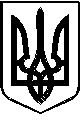 КОСІВСЬКА  МІСЬКА  РАДАКОСІВСЬКОГО РАЙОНУІВАНО-ФРАНКІВСЬКОЇ ОБЛАСТІВосьме демократичне скликанняТринадцята сесія______________________________________________________________________________Р І Ш Е Н Н ЯВід  10  вересня   2021 року                                                                                   №  _________ Про встановлення і затвердженняПравил дотримання тиші в громадських місцяхна території  Косівської міської ради                Відповідно до вимог пункту 44 частини 1 статті 26 Закону України «Про місцеве самоврядування в Україні», частини 2 статті 5 Кодексу України про адміністративні правопорушення, з врахуванням результатів проведених громадських обговорень, висновків та рекомендацій Державної регуляторної служби України, Косівська міська рада вирішила:              1. Встановити та затвердити «Правила дотримання тиші в громадських місцях на території Косівської міської ради», за порушення яких передбачено адміністративну відповідальність ст. 182 Кодексу України про адміністративні правопорушення, згідно з додатком № 1 до даного рішення.              2. Визнати таким, що втратило чинність рішення Косівської міської ради від 25 липня 2017 №3.2-20 «Про встановлення і затвердження Правил дотримання тиші в громадських місцях міста Косів».
             3. Рішення набирає чинності з моменту його оприлюднення на офіційному веб-сайті Косівської міської ради «http://kosivmr.if.ua».
             4. Доручити уповноваженим особам, відповідно до ч. 1 ст. 255 Кодексу України про адміністративні правопорушення, складати протоколи про адміністративні правопорушення з виявлених порушень Правил, встановлених цим рішенням, та надсилати їх відповідно до ст. 257 Кодексу України про адміністративні правопорушення органові, уповноваженому розглядати справу про адміністративне правопорушення.
             5. Контроль за виконанням рішення покласти на заступника міського голови з гуманітарних питань Петричука В.В. та на постійну комісію Косівської міської ради з питань прав людини, законності, депутатської діяльності, етики та регламенту.Міський голова                                                         Юрій   ПЛОСКОНОССекретар ради                                                           Світлана    МЕДВЕДЧУК                        Додаток  №1     до рішення 13 сесії VІІІ демократичного                                              скликання Косівської міської ради Косівського району                                                                       Івано-Франківської області                                                                    Від  10 вересня   2021 року №   __________ПРАВИЛА ДОТРИМАННЯ ТИШІ В ГРОМАДСЬКИХМІСЦЯХ НА ТЕРИТОРІЇ  КОСІВСЬКОЇ МІСЬКОЇ РАДИІ. Загальні положенняЦі правила встановлюються з метою забезпечення прав і законних інтересів громадян щодо дотримання тиші на вулицях, площах, у парках, скверах, гуртожитках, житлових будинках, прибудинкових територіях,  лісопаркових зонах відпочинку, пляжах та інших місцях масового відпочинку населення. Правила розроблені на підставі Конституції України, Кодексу України про адміністративні правопорушення, законів України «Про місцеве самоврядування в Україні», «Про забезпечення санітарного та епідемічного благополуччя населення», «Про тваринний світ», «Про охорону атмосферного повітря», постанови Кабінету Міністрів України від 3 серпня 2011 року № 839 «Про затвердження Технічного регламенту піротехнічних виробів», наказу Міністерства охорони здоров’я України від 22 лютого     2019 року № 463 «Про затвердження Державних санітарних норм допустимих рівнів шуму в приміщеннях житлових та громадських будинків і на території житлової забудови», зареєстрованого в Міністерстві юстиції України 20 березня 2019 року за № 281/33252.1.3. Правила є обов’язковими до виконання всіма підприємствами, установами, організаціями незалежно від форм власності, фізичними особами-підприємцями, а також громадянами, іноземцями та особами без громадянства, які перебувають на території м. Косів, с.Бабин, с.Вербовець, с.Старий Косів, с.Город, с.Микитинці, с.Пістинь, с.Річка, с.Смодна, с.Снідавка, с.Соколівка, с.Черганівка, с.Шепіт, с.Шешори, с.Яворів, за порушення яких наступає відповідальність згідно із санкціями ст. 182 Кодексу України про адміністративні правопорушення.II. Основні вимоги дотримання тиші в громадських місцях 	2. Керівники, відповідальні посадові особи підприємств, установ, організацій, незалежно від форм власності, а також  громадяни при здійсненні будь-яких видів діяльності з метою відвернення і зменшення шкідливого впливу на здоров'я населення шуму, неіонізуючих випромінювань та інших фізичних факторів зобов’язані: 	2.1 Забезпечувати в прилеглих жилих будинках, прилеглих жилих та нежилих приміщеннях дотримання такого рівня шуму працюючого обладнання, вентиляційних систем, радіоприймачів, телевізорів, гучномовних установок, музичних інструментів, засобів індивідуальної трудової діяльності, а також інших джерел шуму, який не перевищував би 40 ДБА в денний та 30 ДБА в нічний час.2.2 Не допускати під час проведення масових гулянь та свят, а також в інші дні користування радіоапаратурою та іншими гучномовними установками. 	2.3 Не допускати гучного співу чи викриків в парках, скверах, на пляжах, лісопаркових зонах відпочинку. 	2.4 Утримуватися від дій, що порушують тишу в зонах, прилеглих до житлових будинків, лікувальних закладів стаціонарного типу, дитячих будинків-інтернатів, будинків-інтернатів для престарілих громадян та в інших громадських місцях, впродовж доби. 	2.5 Забезпечувати в закладах громадського харчування (ресторани, бари, кафе), закладах культури, на концертних та танцювальних майданчиках, кімнатах відпочинку гуртожитків обмеження часу роботи музичних ансамблів до 23-00 години і дотримуватись таких рівнів шуму, щоб у прилеглих житлових будинках він становив не більше 40 ДБА в денний час (тобто з 08-00 години до 22-00 години) і 30 ДБА в нічний час (тобто з 22-00 години до 8-00 години), за виключенням культурно-масових заходів, які проводяться за ініціативою чи за погодженням Косівської міської ради.  2.6 Підприємства торгівлі та громадського харчування (ресторани, бари, кафе, заклади розважального бізнесу), які розташовані в жилих будинках, повинні дотримуватись таких рівнів шуму, щоб у прилеглих жилих будинках і в прилеглих жилих приміщеннях він становив не більше 40 ДБА в денний час (тобто з 08-00 години до 22-00 години) і 30 ДБА в нічний час (тобто з 22-00 години до 8-00 години).	2.7 Заборонити: 	1) Гучний спів, викрики, включення на повну потужність радіоприймачів, звуковідтворювальної апаратури, телевізорів, створювати шум при використанні виробничого обладнання та інструментів, вибухових матеріалів та піротехнічних виробів та інших гучноголосих установок, створювати інший шум на площах, вулицях, майданчиках, у скверах, в будинках, гуртожитках, на прибудинкових територіях та в зонах відпочинку в нічний час (тобто з 22-00 години до 8-00 години).2) Проводити ремонтні та будівельні роботи в житлових будинках, квартирах, офісних приміщеннях, підприємствах торгівлі та громадського харчування (ресторани, бари, кафе, заклади розважального бізнесу), розташованих в житлових будинках, у вбудованих і прибудованих до житлових будинків нежитлових приміщеннях, без попередження мешканців прилеглих жилих будинків, житлових приміщень про початок робіт і час їх завершення. Нормативний рівень шуму на весь час проведення ремонтно-будівельних робіт в прилеглих житлових приміщеннях і прилеглих будинках не повинен перевищувати 40 ДБА. Забороняється проводити вказані роботи з 21-00 години до 9-00 години та у святкові і неробочі дні впродовж доби. 	3) Встановлювати на балконах, лоджіях, відкритих вікнах будинків, будівель і споруд та інших місцях звуковідтворювальну апаратуру і включати її на повну потужність протягом доби. 	4) В’їзд на прибудинкову територію жилих будинків і паркування впродовж доби на непристосованих стоянках автотранспорту підприємств, установ і організацій незалежно від форм власності, за винятком спеціально обладнаних аварійних автомашин та спецавтотранспорту підприємств, що обслуговують жилі будинки та їх інженерне обладнання протягом доби. Заборонити з 22-00 години до 7-00 години в’їзд приватного автотранспорту незалежно від покриття прибудинкової території, нормативний рівень шуму яких перевищує 30 ДБА.5) Прослуховувати протягом  всієї доби радіо та музичні фонограми при відкритих дверях та спущених шибках автомобілів, як на стоянках, так і при русі. При цьому фонограма не повинна прослуховуватись на відстані більше 5 метрів від автомобіля.6) У період масового розмноження диких тварин, з 1 квітня до 15 червня, проведення робіт та заходів, які є джерелом підвищеного шуму та неспокою (пальба, проведення вибухових робіт, феєрверків (салютів), санітарних рубок лісу,  проведення ралі та інших змагань на транспортних засобах).2.8. Передбачені цим розділом вимоги щодо дотримання тиші та обмежень певних видів діяльності, що супроводжуються шумом, не поширюються на випадки:1) здійснення в закритих приміщеннях будь-яких видів діяльності, що супроводжуються шумом, за умов, що виключають проникнення шуму в прилеглі приміщення, в яких постійно чи тимчасово перебувають люди;2) здійснення в закритих приміщеннях будь-яких видів діяльності, що супроводжуються шумом, за умов, що виключають проникнення шуму за межі таких приміщень;3) попередження та/або ліквідації наслідків аварій, стихійного лиха, інших надзвичайних ситуацій;4) надання невідкладної допомоги, попередження або припинення правопорушень;5) попередження крадіжок, пожеж, а також виконання завдань цивільного захисту;6) роботи обладнання і механізмів, що забезпечують життєдіяльність жилих і громадських будівель, за умов ужиття невідкладних заходів щодо максимального обмеження проникнення шуму в прилеглі приміщення, в яких постійно чи тимчасово перебувають люди;7) відзначення встановлених законом святкових і неробочих днів, Дня м.Косова, інших свят відповідно до рішення Косівської міської ради, виконавчого комітету Косівської міської ради. ІІІ. Контроль за дотриманням Правил3.1. Контроль за дотриманням Правил здійснюється у встановленому законодавством порядку з метою виявлення, зменшення або усунення шкідливого впливу шуму, інших фізичних факторів на здоров’я людей та застосування заходів правового характеру щодо порушників.3.2. Органи виконавчої влади, органи місцевого самоврядування в межах повноважень, встановлених законом, забезпечують контроль за додержанням керівниками та посадовими особами підприємств, установ, організацій усіх форм власності, а також громадянами санітарного та екологічного законодавства, цих Правил, інших нормативно-правових актів у сфері захисту населення від шкідливого впливу шуму, неіонізуючих випромінювань та інших фізичних факторів.3.3. Для здійснення контролю за додержанням Правил органи державної влади, підприємства, установи, організації незалежно від форм власності у встановленому законодавством порядку зобов’язані на запит Косівської міської ради надавати наявні в них матеріали і відомості щодо джерел шуму на території міста.3.4. При здійсненні контролю за додержанням Правил уповноважені органи розглядають звернення населення на несприятливий вплив різних джерел шуму, здійснюють вимірювання рівнів шуму і порівняння їх з чинними нормативами, а також пред’являють підприємствам, установам, організаціям та фізичним особам вимоги щодо усунення причин надмірного шумоутворення.Секретар ради                                                    Світлана    МЕДВЕДЧУКПроєктКОСІВСЬКА  МІСЬКА  РАДАКОСІВСЬКОГО РАЙОНУІВАНО-ФРАНКІВСЬКОЇ ОБЛАСТІВосьме демократичне скликанняТринадцята сесія______________________________________________________________________________Р І Ш Е Н Н ЯВід 10 вересня 2021 року                                                                                   №  _________ Про затвердження Правил загального водокористування на території Косівської міської ради                   З метою забезпечення збереження, раціонального використання водних ресурсів територіальної громади, охорони їх від забруднення, засмічення та вичерпання, поліпшення стану водних об'єктів, а також дотримання прав водокористувачів на користування цими ресурсами, для зменшення рівня негативного впливу на екосистему та попередження зниження показників біоресурсів і створення умов для швидшого їх відновлення у річці Рибниця, покращення тенденції туристичної привабливості населених пунктів Косівської міської ради, що може відобразитись у збільшенні росту економічного добробуту населення, згідно розпорядження Івано-Франківської ОДА №451 від 15.07.1996 року, яким річка Рибниця оголошена гідрологічним заказником місцевого значення, тобто має статус території природо-заповідного фонду України, охоронного зобов’язання Управління екології та природних ресурсів Івано-Франківської ОДА від 02.07.2021 №222, враховуючи «Правила благоустрою території Косівської міської ради», затверджені рішенням сьомої сесії 8 демократичного скликання Косівської міської ради  № 390-7\2021 від 26 березня 2021 року, на підставі ст.ст. 13 ч. 1 п. 1 п.п. «Е», 20, 40 ЗУ «Про благоустрій населених пунктів», ст.ст. 10, 47 Водного кодексу України, ст.ст. 3, 7, 25, 26, 60 ЗУ «Про природно-заповідний фонд», ст.ст. 60, 61 ЗУ «Про захист навколишнього природного середовища»,  ст. 26, 33 Закону України «Про місцеве самоврядування в Україні», Косівська міська рада вирішила:               Затвердити Правила загального водокористування на території Косівської міської ради (додається).               Внести доповнення в розділі «Обмеження при використанні об’єктів благоустрою та відшкодування шкоди» «Правил благоустрою території Косівської міської ради», затверджених рішенням сьомої сесії 8 демократичного скликання Косівської міської ради, додатково вказавши у пункті 15.1 «На об'єктах благоустрою не допускається» підпункт  15.1.8. «Порушення Правил загального водокористування на території міста Косів».                 Встановити у місцях сходу до русла річки Рибниця по території Косівської міської ради інформаційні таблиці із відповідними роз’ясненнями щодо причин заборони спортивного та любительського рибальства та наслідків за недотримання даних вимог.                 Доручити депутатському корпусу проводити роз’яснювальну роботу серед населення з метою запобігання вчиненню порушень «Правил благоустрою території Косівської міської ради», встановлених даним рішенням.                     Доручити уповноваженим особам, відповідно до ч. 1 ст. 255 Кодексу України про адміністративні правопорушення, складати протоколи про адміністративні правопорушення з виявлених порушень щодо недотримання встановлених у «Правилах загального водокористування на території Косівської міської ради» обмежень за ст. 152 КУпАП, тобто за порушення «Правил благоустрою території Косівської міської ради» та надсилати їх відповідно до ст. 257 КУпАП органові, уповноваженому розглядати справу про адміністративне правопорушення.                 Рішення набирає чинності з моменту його оприлюднення на офіційному веб-сайті Косівської міської ради «http://kosivmr.if.ua».                  Контроль за виконанням рішення покласти на постійні комісії з екології та земельних ресурсів і з питань прав людини, законності, депутатської діяльності, етики та регламенту Косівської міської ради.Міський голова                                                               Юрій   ПЛОСКОНОССекретар ради                                                           Світлана    МЕДВЕДЧУК                        Додаток  №1     до рішення 13 сесії VІІІ демократичного                                              скликання Косівської міської ради Косівського району                                                                       Івано-Франківської області                                                                    від 10 вересня   2021 року №   __________Правилазагального водокористуванняна території Косівської міської ради1. Загальні положенняПравила загального водокористування на території Косівської міської ради (далі – Правила) розроблено з метою забезпечення збереження, раціонального використання водних ресурсів, охорони їх від забруднення, засмічення та вичерпання, поліпшення стану водних  об'єктів, а також дотримання прав водокористувачів на користування цими ресурсами. Правила розроблені на підставі Водного кодексу України, Законів 
України «Про охорону навколишнього природного середовища», «Про природно-заповідний фонд України», «Про місцеве самоврядування в Україні», інших законодавчих актів України.Дія Правил поширюється на всі водні об’єкти на території м. Косів, с.Бабин, с.Вербовець, с.Старий Косів, с.Город, с.Микитинці, с.Пістинь, с.Річка, с.Смодна, с.Снідавка, с.Соколівка, с.Черганівка, с.Шепіт, с.Шешори, с.Яворів, за винятком випадків, передбачених цими Правилами та чинним законодавством.2. Водні об’єкти та землі водного фонду на території Косівської міської радиДо водних об'єктів належать природні або створені штучно елементи довкілля, в яких зосереджуються води (річки, озера, ставки, канали, водоносні горизонти).Підземні води, які є джерелом централізованого водопостачання, поверхневі води (озера, річки, канали), що знаходяться  і  використовуються  на території більш як однієї області, а також їх притоки всіх порядків, належать до водних об'єктів загальнодержавного значення. Водні об'єкти міста, які не віднесені до водних об'єктів загальнодержавного значення, належать до водних об'єктів місцевого значення.До земель водного фонду на території міста належать землі, зайняті:річками,  озерами,  іншими  водними об’єктами, болотами, а також островами, не зайнятими лісами;прибережними захисними смугами вздовж річок та навколо водойм, крім земель, зайнятих лісами;гідротехнічними, іншими водогосподарськими спорудами та каналами, а також землі, виділені під смуги відведення для них.3. Загальне водокористуванняЗагальне водокористування здійснюється громадянами для задоволення їх потреб (купання, плавання на човнах, любительське і спортивне рибальство, водопій тварин, забір води з водних об'єктів без застосування споруд або  технічних  пристроїв та з  криниць).Загальне водокористування здійснюється безкоштовно, без закріплення водних об'єктів за окремими особами та без надання відповідних дозволів. На водних об'єктах, наданих в оренду, загальне водокористування допускається на умовах, встановлених водокористувачем, за погодженням з органом, який надав водний об'єкт в оренду. Водокористувач, який узяв водний об'єкт у користування, зобов'язаний доводити до відома населення умови водокористування на водному об'єкті, наданому в оренду. Якщо таких умов не встановлено, то загальне водокористування визнається дозволеним без обмежень.4. Обмеження та припинення загального водокористуванняУ разі маловоддя, загрози виникнення епідемій та епізоотій, а також  в інших передбачених законодавством випадках права водокористувачів можуть бути обмежені або змінені умови водокористування з метою забезпечення охорони здоров'я людей, охорони навколишнього природного середовища та в інших державних інтересах. При цьому пріоритетність надається використанню вод для питних і побутових потреб населення. Права водокористувачів обмежуються також під час аварій або за умов, що можуть призвести чи призвели до забруднення вод, та при здійсненні невідкладних заходів щодо запобігання стихійному лиху, спричиненому шкідливою дією вод, і ліквідації його наслідків. Косівська міська рада встановлює місця, де обмежується чи забороняється загальне   водокористування за поданням органів виконавчої влади, що реалізують державну політику у сферах розвитку водного господарства, санітарного та епідемічного благополуччя населення, охорони  навколишнього природного середовища, та інших державних органів. З метою охорони життя і здоров'я громадян, охорони навколишнього природного середовища та з інших передбачених законодавством підстав міська рада за поданням уповноваженого органу встановлює місця, де забороняється купання, плавання на човнах, забір води для питних або побутових потреб, водопій тварин, а також за певних підстав визначає інші умови, що обмежують загальне водокористування на водних об'єктах, розташованих на їх території. У випадку встановлення обмежень загального водокористування Косівська міська  рада зобов’язана повідомляти про це населення.5. Особливі обмеження загального водокористування	З метою зменшення рівня негативного впливу на екосистему, попередження зниження показників біоресурсів, створення умов для швидшого відновлення популяції риб, занесених до Червоної книги України, сприяння покращенню тенденції туристичної привабливості територіальної громади, збільшенню росту економічного добробуту населення і згідно розпорядження Івано-Франківської ОДА №451 від 15.07.1996 року, яким річка Рибниця, яка протікає в тому числі і по території населених пунктів Косівської міської ради,  оголошена гідрологічним заказником місцевого значення, тобто має статус території природо-заповідного фонду України – забороняється будь-який вид рибальства, в тому числі спортивне та любительське, на всій протяжності річки Рибниця на території Косівської міської ради.6. ВодокористувачіВодокористувачами можуть бути підприємства, установи, організації і громадяни України, а також іноземці та особи без громадянства, іноземні юридичні особи.7. Основні права водокористувачівВодокористувачі мають право здійснювати загальне водокористування відповідно до цих Правил, вимагати від власника водного об'єкта підтримання належної якості води за умовами водокористування, здійснювати інші функції щодо водокористування в порядку, встановленому законодавством. Права водокористувачів охороняються законом. Порушені права водокористувачів підлягають поновленню в порядку, встановленому законодавством.8. Обов'язки водокористувачівПри здійсненні загального водокористування водокористувачі зобов'язані:раціонально використовувати водні ресурси, дбати про їх відтворення і поліпшення якості вод;використовувати водні об'єкти відповідно до цілей та умов їх надання; дотримуватись встановлених санітарних та інших вимог щодо утримання водоохоронних зон та прибережних захисних смуг, не допускати в цих зонах утворення стихійних сміттєзвалищ, миття автотранспорту, тощо;утримувати в належному стані зони санітарної охорони джерел питного та господарсько-побутового водопостачання, прибережні захисні смуги;         не допускати забруднення, засмічення водойм, знищення водних та навколоводних рослин і тварин; дотримуватись правил поведінки на воді, протипожежної безпеки;не допускати порушення прав, наданих іншим водокористувачам, а також заподіяння шкоди господарським об'єктам та об'єктам навколишнього природного середовища;  вживати заходів щодо недопущення аварійних забруднень водойм, а у випадку їх виникнення своєчасно інформувати органи виконавчої влади  та  органи  місцевого  самоврядування;надавати допомогу у виконанні невідкладних робіт, пов'язаних з ліквідацією наслідків аварій, які можуть спричинити погіршення якості води;виконувати інші обов'язки щодо використання і охорони вод та відтворення водних ресурсів згідно з законодавством.дотримуватись встановлених обмежень щодо загального водокористування. 9. Відповідальність за порушення Правил загального водокористуванняПорушення Правил загального водокористування на території Косівської міської ради тягне за собою відповідальність, пов’язану із недотриманням Правил благоустрою на території  Косівської міської ради згідно з законодавством України, а саме ст. 152 КУпАП.Відповідальність несуть особи, винні у:недотриманні Правил загального водокористування на території Косівської міської ради, а також встановлених даними Правилами обмежень;самовільному захопленні водних об'єктів;забрудненні та засміченні вод, земель водного фонду;руйнуванні русел річок, струмків та водотоків або порушенні природних умов поверхневого стоку;пошкодженні водогосподарських та гідрометричних споруд і пристроїв;інших правопорушеннях  щодо  використання  і  охорони  вод  та відтворення водних ресурсів.Водокористувачі зобов'язані відшкодувати збитки, завдані ними внаслідок порушень Правил загального водокористування, в розмірах і порядку, встановлених чинним законодавством. Секретар ради                                                           Світлана    МЕДВЕДЧУКПроєктКОСІВСЬКА  МІСЬКА  РАДАКОСІВСЬКОГО РАЙОНУІВАНО-ФРАНКІВСЬКОЇ ОБЛАСТІВосьме демократичне скликанняТринадцята сесія______________________________________________________________________________Р І Ш Е Н Н ЯВід 10 вересня   2021 року                                                                                        №  _________ Про затвердження  Cтатуту Косівськоїміської територіальної громади        Відповідно до Конституції України,  ст. 19, п 48 ч.1 ст. 26 Закону України «Про місцеве самоврядування в Україні»,  з метою створення сприятливих умов для повної реалізації членами громади прав на участь у здійсненні місцевого самоврядування та подальшому розвитку інститутів безпосередньої участі громадян   у вирішенні питань місцевого значення, виражаючи волю громади, дбаючи про забезпечення демократичних засад місцевого самоврядування, та з метою врахування, історичних, національно-культурних, соціально-економічних та інших особливостей місцевого самоврядування в Косівській міській територіальній громаді,  Косівська міська рада вирішила:1. Затвердити Статут Косівської міської  територіальної громади (додається).2. Зареєструвати Статут  Косівської міської територіальної громади в установленому законом порядку.3. Контроль за виконанням даного рішення покласти на постійну комісію з питань прав людини, законності, депутатської діяльності, етики та регламенту.Міський голова                                     Юрій  ПЛОСКОНОС Секретар ради                                        Світлана  МЕДВЕДЧУК                       Додаток  №1     до рішення 13 сесії VІІІ демократичного                                              скликання Косівської міської ради Косівського району                                                                       Івано-Франківської області                                                                    Від 10 вересня   2021 року №   __________СТАТУТКосівської міської  територіальної громадим. Косів2021ЗМІСТПРЕАМБУЛАКосівська міська рада Косівського району Івано-Франківської області, як повноважний представник Косівської міської територіальної громади, до якої входять населені пункти м.Косів, с.Бабин, с.Вербовець, с.Старий Косів, с.Город, с.Микитинці, с.Пістинь, с.Річка, с.Смодна, с.Снідавка, с.Соколівка, с.Черганівка, с.Шепіт, с.Шешори, с.Яворів Косівського району Івано-Франківської області, констатуючи, що людина, її життя і здоров'я, честь і гідність, недоторканність і безпека визнаються в Україні найвищою соціальною цінністю, а права і свободи людини та їх гарантії визначають зміст і спрямованість діяльності держави,усвідомлюючи свою відповідальність перед жителями Косівської міської  територіальної громади,враховуючи історичні, національно-культурні та соціально-економічні традиції місцевого самоврядування Косівської міської  територіальної громади,керуючись Конституцією України, Європейською хартією місцевого самоврядування, Законом України «Про місцеве самоврядування в Україні» та іншими законодавчими актами України,затверджує цей Статут.РОЗДІЛ І.ЗАГАЛЬНІ ПОЛОЖЕННЯСтаття 1. Статут Косівської міської територіальної громади1. Статут Косівської міської територіальної громади (далі за текстом – Статут) є основним локальним нормативно-правовим актом Косівської міської  територіальної громади, що приймається Косівською міською радою (далі за текстом – Рада) за результатами громадських слухань проведених у всіх населених пунктах територіальної громади, від імені та в інтересах їх жителів на основі Конституції України, Європейської хартії місцевого самоврядування, Закону України «Про місцеве самоврядування в Україні», інших актів законодавства України, з метою врахування історичних, національно-культурних, соціально-економічних та інших особливостей організації та здійснення місцевого самоврядування Косівської міської територіальної громади. 2. Статут є обов’язковим для виконання всіма органами місцевого самоврядування, органами виконавчої влади (державними органами) та/або їхніми територіальними підрозділами, іншими юридичними особами та громадськими формуваннями, які розташовані або здійснюють свою діяльність на території громади, їхніми посадовими особами, а також фізичними особами, які постійно або тимчасово проживають чи перебувають на відповідній території.3. Акти органів і посадових осіб місцевого самоврядування Косівської міської територіальної громади повинні прийматися з урахуванням положень Статуту та відповідати йому.Стаття 2. Символіка територіальної громади1. Територіальна громада має власну символіку, що відображає історичні, культурні, духовні особливості та традиції територіальної громади.2. Опис та порядок використання символіки територіальної громади визначається окремим Положенням, яке затверджується Радою згідно закону.Стаття 3. Місцеві свята1. День міста Косів визначається щорічно 7 липня.2.	День села Бабин визначається щорічно 12 липня. 3.	День села Город визначається щорічно 21 вересня.4. День сіл Вербовець та Старий Косів визначається щорічно в останню неділю серпня.5. День села Микитинці визначається щорічно в останню неділю червня.6. День села Пістинь визначається щорічно 28 серпня.7. День села Річка визначається щорічно 14 жовтня.8. День села Смодна визначається щорічно в третю неділю травня.9. День села Снідавка визначається щорічно 12 липня.10. День села Соколівка визначається щорічно у неділю.11. День села Черганівка визначається щорічно 24 серпня.12. День села Шепіт визначається щорічно в неділю перед Успінням Пресвятої Богородиці (28 серпня) .13. День села Шешори визначається щорічно 12 липня.14. День села Яворів визначається щорічно в понеділок Святої Трійці.15. День Косівської територіальної громади 07 липня.16. Рішенням Ради можуть встановлюватись інші місцеві свята.Стаття 4. Почесні відзнаки територіальної громади1. Особи, які зробили значний внесок у соціально-економічний розвиток територіальної громади, підвищення добробуту її жителів, примноження культурних, духовних надбань та інших цінностей територіальної громади, зміцнення місцевого самоврядування і демократії, нагороджуються почесними відзнаками територіальної громади.2. Порядок нагородження почесними відзнаками територіальної громади визначаються Положенням про почесні відзнаки Косівської міської    територіальної громади, яке затверджується рішенням Ради.РОЗДІЛ ІІ.УЧАСТЬ ЖИТЕЛІВ ТЕРИТОРІАЛЬНОЇ ГРОМАДИ У ВИРІШЕННІ ПИТАНЬ МІСЦЕВОГО ЗНАЧЕННЯСтаття 5. Права жителів територіальної громади на участь у вирішенні питань місцевого значення1.	Права жителів територіальної громади на участь у вирішені питань місцевого значення, гарантовані Конституцією та законами України, не можуть бути обмежені. 2.	Процедури та правила, передбачені цим Статутом та додатками до нього, прийняті виключно з метою встановлення загальних, чітких, недискримінаційних та прозорих механізмів реалізації права участі жителів громади у вирішенні питань місцевого значення, забезпечення балансу приватних та публічних інтересів у громаді. 3.	При вирішенні питань місцевого значення, жителі територіальної громади мають право:1) подавати індивідуальні та колективні звернення органам і посадовим особам місцевого самоврядування, одержувати на них відповіді у встановлені законодавством строки;2) бра ти участь у встановленому порядку у  консультативно-дорадчих органах при Раді та її виконавчих органах;3) одержувати повну і достовірну інформацію про діяльність Ради, міського голови, виконавчих органів Ради та їх посадових осіб у спосіб, передбачений законодавством та іншими нормативно-правовими актами;4) у порядку, визначеному законодавством, одержувати копії актів Ради, міського голови, виконавчих органів Ради та їх посадових осіб;5) брати участь у здійсненні контролю за діяльністю органів та посадових осіб місцевого самоврядування, комунальних підприємств, установ та організацій у порядку та формах, встановлених законодавством України;6) брати участь у створенні та діяльності органів самоорганізації населення;7) на участь у розподілі частини доходів місцевого бюджету територіальної громади через механізми передбачені Статутом та законодавством;8) участь у розподілі доходів бюджету через механізм громадського бюджету;9) бути присутніми на засіданнях Ради, її постійних комісій , виконавчого комітету в порядку, встановленому цим Статутом, регламентами Ради та її виконавчого комітету;10) на виступ на пленарному засіданні Ради, засіданні постійної комісії, на засіданні виконавчого комітету в порядку, передбаченому відповідними Регламентами та положеннями;11) на особистий прийом депутатами Ради, міським головою, іншими посадовими особами органів місцевого самоврядування;12) на ознайомлення з проектами актів органів місцевого самоврядування;13) на участь у роботі контрольно-наглядових органів юридичних осіб, засновниками яких є Рада;14) на оскарження рішень, дій чи бездіяльності органів та посадових осіб місцевого самоврядування;15) брати участь у реалізації форм участі територіальної громади в місцевому самоврядуванні, визначених цим Статутом, а також іншими рішеннями Ради; 16) користуватися іншими правами, передбаченими Конституцією та актами законодавства України.4. Права жителів територіальної громади, в частині, що не суперечить Конституції та законам України, цьому Статуту, поширюються також на іноземців, осіб без громадянства та інших осіб, які на законних підставах проживають (перебувають) в межах територіальної громади.Стаття 6. Обов’язки жителів територіальної громади1. Жителі територіальної громади зобов’язані:1)	проявляти повагу до гідності кожної людини, вірувань, традицій, історії, національної та/або етнічної самобутності осіб та/або груп осіб, сприяти забезпеченню рівності інших прав і свобод осіб та/або груп осіб, які проживають чи на інших законних підставах перебувають у межах Косівської міської  територіальної громади;2)	утримуватись від будь-яких форм дискримінації; 3)	шанобливо ставитись до традицій, звичаїв територіальної громади, її самобутності, історії та культури;4)	сприяти сталому розвитку територіальної громади та її населених пунктів;5)	шанобливо та ощадливо ставитися до майна, коштів, землі, природних ресурсів територіальної громади, а також об’єктів спільної власності територіальних громад району та Івано-Франківської області, розташованих у межах Косівської міської територіальної громади;6)	поважати символіку територіальної громади і використовувати її тільки відповідно до призначення;7)	реалізовувати свої права, свободи та законні інтереси з повагою до прав жителів територіальної громади та інших осіб, які на законних підставах проживають (перебувають) в межах територіальної громади, до інтересів держави та територіальної громади.2. Обов’язки жителів територіальної громади, в частині, що не суперечить Конституції та законам України, цьому Статуту, поширюються також на іноземців, осіб без громадянства та інших осіб, які проживають (перебувають) в межах територіальної громади.Стаття 7. Гарантії прав жителів територіальної громади1.	Рада, її депутати, виконавчі органи та посадові особи забезпечують реалізацію прав та законних інтересів жителів територіальної громади у межах, визначених Конституцією та законами України.2. Жителям територіальної громади гарантується право на участь у вирішенні всіх питань місцевого значення, віднесених до відання територіальної громади та її органів, у порядку та формах, визначених Конституцією та актами законодавства України, цим Статутом та іншими рішеннями Ради.3. Захист та реалізація прав і свобод людини і громадянина, які закріплені в Конституції та законах України, визначають зміст і спрямованість діяльності органів міського самоврядування територіальної громади.4. Органи місцевого самоврядування та їх посадові особи місцевого самоврядування в своїй діяльності зобов’язані надавати пріоритетне значення служінню інтересам територіальної громади та забезпеченню усім її жителям реальної можливості реалізувати їхні права.5. Рішення та дії органів та посадових осіб місцевого самоврядування не можуть обмежувати встановлених Конституцією та законами України прав і свобод людини і громадянина.6. Реалізація жителями територіальної громади своїх прав, свобод та законних інтересів не повинна призводити до порушення прав та свобод інших осіб, а також інтересів територіальної громади, суспільства чи держави у цілому.РОЗДІЛ ІІІФОРМИ БЕЗПОСЕРЕДНЬОЇ УЧАСТІ ТЕРИТОРІАЛЬНОЇ ГРОМАДИ У ВИРІШЕННІ ПИТАНЬ МІСЦЕВОГО ЗНАЧЕННЯСтаття 8. Форми безпосередньої участі територіальної громади у вирішенні питань місцевого значення1. Формами безпосередньої участі територіальної громади у вирішенні питань місцевого значення є:1)	місцеві вибори;2)	місцевий референдум;3)	загальні збори громадян за місцем проживання;4)	місцеві ініціативи;5)	громадські слухання;6)	звернення громадян до органів і посадових осіб місцевого самоврядування, у тому числі у форматі електронної петиції;7)	консультації з громадськістю;8)	участь у консультативно-дорадчих органах, утворених при органах місцевого самоврядування;9)	участь у роботі контрольно-наглядових органів юридичних осіб публічного права, утворених за рішенням Ради;10)	участь у розподілі коштів місцевого бюджету через створення проектів для покращення розвитку територіальної громади та/або голосування за них (громадський бюджет, бюджет місцевих проектів);11)	участь у створенні та діяльності органів самоорганізації населення;12)	інші форми участі, передбачені законодавством.2. Можливість використання особою певної форми участі у вирішенні питань місцевого значення визначається Конституцією та законами України.Стаття 9. Місцеві вибори та місцевий референдумЗасади, організація і порядок проведення місцевого референдуму та місцевих виборів визначаються законами України.Стаття 10. Загальні збори громадян за місцем проживання1. Загальні збори громадян за місцем проживання є формою їх безпосередньої участі у вирішенні питань місцевого значення.2. Порядок ініціювання, організації, проведення загальних зборів громадян за місцем проживання та порядок урахування результатів загальних зборів органами та посадовими особами місцевого самоврядування визначається Положенням про загальні збори громадян за місцем проживання (Додаток №1 до цього Статуту).Стаття 11. Місцеві ініціативи1. Місцева ініціатива – це форма участі жителів територіальної громади у вирішенні питань місцевого самоврядування шляхом ініціювання розгляду Радою будь-якого питання, віднесеного до відання місцевого самоврядування. 2. Порядок ініціювання, організації збору підписів та внесення місцевої ініціативи на розгляд Ради визначається Положенням про місцеві ініціативи у Косівській міській територіальній громаді (Додаток №2 до цього Статуту).Стаття 12. Громадські слухання1. Територіальна громада має право проводити громадські слухання – зустрічатися з депутатами Ради та посадовими особами місцевого самоврядування, під час яких жителі територіальної громади можуть заслуховувати їх, порушувати питання та вносити пропозиції щодо питань місцевого значення, що належать до відання місцевого самоврядування.2. Предметом громадських слухань можуть бути будь-які питання, віднесені Конституцією та законами України до відання місцевого самоврядування.3. Пропозиції, які вносяться за результатами громадських слухань, підлягають обов’язковому розгляду органами місцевого самоврядування.4. Порядок ініціювання, організації, проведення громадських слухань та врахування їх результатів органами та посадовими особами місцевого самоврядування визначається Положенням про громадські слухання у  Косівській міській територіальній громаді (Додаток №3 до цього Статуту).Стаття 13. Звернення громадян та електронні петиції як особлива форма колективного звернення громадян 1.	Порядок звернення громадян України до органів місцевого самоврядування, юридичних осіб публічного права, засновником яких є Рада, їх посадових осіб визначається законом.2.	Особи, які не є громадянами України і законно перебувають у межах територіальної громади, мають таке саме право на подання звернення, як і громадяни України, якщо інше не передбачено міжнародними договорами.3.	Електронна петиція – це особлива форма колективного звернення громадян до органів місцевого самоврядування територіальної громади, що здійснюється через офіційний веб-сайт Ради або веб-сайт громадського об’єднання, яке здійснює збір підписів на підтримку електронної петиції, щодо будь-якого питання, котре належить до компетенції Ради та її виконавчих органів.4.	Вимоги до кількості підписів громадян на підтримку електронної петиції до Ради та її виконавчих органів, строку збору підписів тощо визначаються Положенням про порядок розгляду електронної петиції, адресованої Раді, її виконавчим органам  (Додаток №4 до цього Статуту).Стаття 14. Консультації з громадськістю 1. Органи місцевого самоврядування та їх посадові особи проводять консультації з громадськістю з питань, що належать до їх компетенції.2. Порядок проведення консультацій з громадськістю визначається Положенням про консультації з громадськістю у  Косівській міській  територіальній громаді (Додаток №5 до цього Статуту).Стаття 15. Участь жителів територіальної громади в консультативно-дорадчих органах, утворених при Раді1. При Раді та її виконавчих органах можуть утворюватися консультативно-дорадчі органи (громадські ради, громадські комітети і т.п.)  на території населеного/населених пунктів колишніх рад, що утворили Косівську ТГ, метою яких є підготовка пропозицій щодо вдосконалення роботи органів місцевого самоврядування, участь у розробленні та схваленні проектів рішень з усіх питань місцевого значення (зокрема земельних, екологічних, питань майна, і т. д.), що стосуються відповідної території.2. Консультативно-дорадчі органи утворюються у складі представників громадських, релігійних, благодійних організацій, професійних спілок та їх об'єднань, творчих спілок, та інших непідприємницьких товариств і установ, жителів населеного пункту, старости та депутата Ради обраного від відповідної території.3. Порядок утворення та форми роботи консультативно-дорадчих органів визначаються положеннями, затвердженим Радою.Стаття 16. Участь жителів територіальної громади в роботі контрольно-наглядових органах юридичних осіб публічного права, утворених за рішенням Ради1. Жителі Косівської міської територіальної громади можуть брати участь в роботі контрольно-наглядових органів юридичних осіб публічного права, утворених за рішенням Ради на умовах, визначених відповідними актами законодавства України, з метою забезпечення прозорості й ефективності їх роботи, здійснення контролю за прийняттям рішень щодо діяльності цих осіб.2. Порядок участі у відповідних контрольно-наглядових органах визначається нормами відповідного законодавства.Стаття 17. Розподіл коштів місцевого бюджету через бюджети участі 1.	Участь у розподілі коштів місцевого бюджету – це демократичний процес, який надає можливість кожному жителю брати участь у розподілі коштів місцевого бюджету через створення проектів для покращення розвитку територіальної громади та/або голосування за них. 2.	Громадський бюджет територіальної громади (далі – громадський бюджет ) – це частина бюджету розвитку місцевого бюджету, за рахунок якого здійснюється фінансування визначених безпосередньо членами територіальної громади заходів, виконання робіт та надання послуг відповідно до оформлених в установленому порядку проектів, що стали переможцями конкурсного відбору.3.	Порядок проведення конкурсного відбору проектів, які фінансуються за рахунок коштів громадського бюджету, визначається Положенням про громадський бюджет Косівської міської територіальної громади, що затверджується Радою.Стаття 18. Органи самоорганізації населення1.	Органи самоорганізації населення є елементом системи місцевого самоврядування й однією з форм участі членів Косівської міської територіальної громади у вирішенні окремих питань місцевого значення. Правовий статус, порядок організації та діяльності органів самоорганізації населення за місцем проживання визначаються законом.2.	За ініціативою жителів Рада може надавати дозвіл на створення будинкових, вуличних, квартальних та інших органів самоорганізації населення  і у порядку, визначеному законодавством, наділяти їх частиною власної компетенції, фінансів, майна.РОЗДІЛ ІVВЗАЄМОВІДНОСИНИ ОРГАНІВ МІСЦЕВОГО САМОВРЯДУВАННЯ З ІНШИМИ СУБ’ЄКТАМИСтаття 19. Взаємовідносини органів місцевого самоврядування Косівської міської  територіальної громади та їхніх посадових осіб з інститутами громадянського суспільства1. Взаємовідносини органів місцевого самоврядування територіальної громади та їхніх посадових осіб з інститутами громадянського суспільства здійснюються шляхом:1) сприяння діяльності будь-яким законно сформованим інститутам громадянського суспільства, їх максимального залучення до участі у вирішенні питань місцевого значення;2)  неупередженій та однаковій підтримці законної діяльності усіх інститутів громадянського суспільства, що зареєстровані чи на інших законних підставах діють у межах Косівської міської територіальної громади;3) залучення інститутів громадянського суспільства до процесу підготовки проекту місцевого бюджету, контролю за діяльністю органів місцевого самоврядування та їх посадових осіб, комунальних підприємств, закладів, установ та організацій;4) забезпечення доступу будь-яких осіб, що на законних підставах перебувають у межах Косівської міської територіальної громади, до консультацій та правової допомоги (у тому числі безоплатної) з питань порядку створення і діяльності інститутів громадянського суспільства;5) стимулювання волонтерської діяльності.2. Порядок взаємовідносин органів місцевого самоврядування Косівської міської територіальної громади із політичними партіями, органами виконавчої влади та іншими суб’єктами владних повноважень не є предметом регулювання цього Статуту та визначається Конституцією та актами законодавства України.Стаття 20. Взаємовідносини Косівської міської територіальної громади з іншими територіальними громадами1. Взаємовідносини Косівської міської  територіальної громади, її органів і посадових осіб з іншими територіальними громадами, їхніми органами і посадовими особами здійснюються на принципах добросусідства, партнерства та взаємної вигоди.2.  З метою налагодження взаємовідносин, реалізації спільних проектів між територіальною громадою та іншими територіальними громадами можуть укладатися відповідні договори.3. Співробітництво територіальних громад здійснюється у порядку, визначеному законодавством України.4. Територіальна громада може об’єднуватися з іншими територіальними громадами в порядку, визначеному законом.Стаття 21. Участь в асоційованих організаціях і міжнародна співпраця1. Органи місцевого самоврядування територіальної громади з метою більш ефективного здійснення своїх повноважень, захисту прав та інтересів територіальної громади можуть об’єднуватися в асоціації органів місцевого самоврядування та їх добровільні об’єднання.2. Асоціаціям та іншим добровільним об’єднанням органів місцевого самоврядування не можуть передаватися владні повноваження органів місцевого самоврядування територіальної громади.3. Органи місцевого самоврядування в інтересах територіальної громади можуть брати участь у міжмуніципальній, транскордонній та міжнародній співпраці, організовувати співробітництво з міжнародними організаціями у різних сферах суспільного життя.4. Співпраця територіальної громади з іншими територіальними громадами, асоціаціями органів місцевого самоврядування та їх добровільними об’єднаннями, міжнародними організаціями тощо реалізовується через обмін офіційними делегаціями, проведення спільних заходів, реалізацію спільних проектів, а також іншими, передбаченими актами законодавства України способами.РОЗДІЛ VГРОМАДСЬКИЙ КОНТРОЛЬ ЗА ДІЯЛЬНІСТЮ ОРГАНІВ МІСЦЕВОГО САМОВРЯДУВАННЯ ТА ЇХ ПОСАДОВИХ ОСІБСтаття 22. Засади громадського контролю за діяльністю органів місцевого самоврядування та їх посадових осіб 1. Здійснення громадського контролю за діяльністю органів та посадових осіб місцевого самоврядування територіальної громади ґрунтується на Конституції та актах законодавства України, Європейській хартії місцевого самоврядування, цьому Статуті та інших актах Ради.2. Громадський контроль за діяльністю органів та посадових осіб місцевого самоврядування здійснюється з метою захисту прав, свобод та законних інтересів жителів територіальної громади, її інтересів.3. Громадський контроль за діяльністю органів та посадових осіб місцевого самоврядування здійснюється на основі таких принципів:1) відкритості та прозорості;2) пріоритетності прав людини та громадянина;3) законності;4) добровільності та безоплатної участі у здійсненні громадського контролю;5) неупередженості, об’єктивності та достовірності;6) сприяння досягненню балансу приватних та публічних інтересів при вирішенні питань місцевого значення;7) сприяння недопущенню перешкоджання здійсненню законного громадського контролю;8) професійності та компетентності учасників громадського контролю;9) взаємодії жителів територіальної громади та органів і посадових осіб місцевого самоврядування.Стаття 23. Форми здійснення громадського контролю за діяльністю органів місцевого самоврядування та їх посадових осіб 1. Громадський контроль за діяльністю органів місцевого самоврядування Косівської міської  територіальної громади та їх посадових осіб здійснюється шляхом:1) забезпечення органами місцевого самоврядування Косівської міської  територіальної громади та їх уповноваженими посадовими особами права кожного на доступ до публічної інформації у обсягах, передбачених актами законодавства України;2) звітування міського голови, депутатів  Ради, старост про їх роботу згідно з вимогами чинного законодавства;3) участі жителів територіальної громади у роботі консультативно-дорадчих органів, що створюються при Раді або її виконавчих органах;4) подання індивідуальних чи колективних звернень громадян України та/або осіб, які не є громадянами України і законно перебувають на її території, із зауваженнями, скаргами та пропозиціями, що стосуються діяльності органів місцевого самоврядування та їх посадових осіб, заяв або клопотань щодо реалізації своїх соціально-економічних, політичних й особистих прав і законних інтересів та скарг про їх порушення;5) громадської експертизи діяльності органів місцевого самоврядування Косівської міської  територіальної громади та їх посадових осіб;6) використання інших форм, передбачених законодавством.Стаття 24. Громадська експертиза1. Громадська експертиза діяльності органів місцевого самоврядування Косівської міської територіальної громади та їх посадових осіб є складовою механізму демократичного управління, який передбачає проведення інститутами громадянського суспільства дослідження, аналізу та оцінювання діяльності органів та посадових осіб місцевого самоврядування, ефективності прийняття і виконання такими органами рішень, підготовку пропозицій щодо розв’язання суспільно значущих проблем місцевого значення для їх урахування цими органами у своїй роботі.2. Громадська експертиза діяльності органів і посадових осіб місцевого самоврядування здійснюється відповідно до Порядку сприяння проведенню громадської експертизи діяльності органів та посадових осіб місцевого самоврядування, що затверджується рішенням Ради.РОЗДІЛ VІЗАСАДИ РОЗВИТКУ КОСІВСЬКОЇ МІСЬКОЇ ТЕРИТОРІАЛЬНОЇ ГРОМАДИ Стаття 25. Засади розвитку територіальної громади1.	Основні напрями розвитку територіальної громади базуються на концепції сталого та збалансованого розвитку усіх сфер її соціально-економічного, політичного і культурного життя.2. Рада забезпечує рівномірний розвиток усіх населених пунктів, що входять до  Косівської ТГ та справедливий розподіл коштів бюджету між ними.3. Розподіл коштів бюджету розвитку здійснюється за принципами                                      збалансованості, обґрунтованості, неупередженості, публічності і прозорості. Стаття 26. Планування розвитку територіальної громади1. Планування розвитку територіальної громади є інструментом управління її розвитком, який визначає бажане майбутнє територіальної громади та способи його досягнення, базується на аналізі зовнішнього оточення та внутрішнього потенціалу територіальної громади і полягає у формуванні узгоджених дій, на реалізації яких концентруються її ресурси.2. Планування розвитку територіальної громади здійснюється з метою:1) підвищення спроможності територіальної громади;2) раціонального використання ресурсів територіальної громади;3) досягнення бажаного рівня благоустрою території, стану інфраструктури та якості життя жителів територіальної громади;4) ідентифікації та інтеграції інтересів жителів територіальної громади, суб’єктів господарювання, інших суб’єктів, органів місцевого самоврядування територіальної громади та держави;5) підвищення результативності контролю за досягненням поставлених цілей розвитку.3. Рада затверджує такі документи з планування розвитку:1) стратегії та програми соціально-економічного та культурного розвитку територіальної громади та її окремих населених пунктів;2) цільові програми з інших питань місцевого самоврядування;3) місцеві програми приватизації;4) місцеві містобудівні програми та генеральні плани забудови населених пунктів територіальної громади;5) інші документи з планування розвитку територіальної громади.Стаття 27. Охорона довкілля1. Діяльність органів та посадових осіб місцевого самоврядування з охорони довкілля і вирішення екологічних проблем територіальної громади спрямовується на захист навколишнього природного середовища через підготовку і реалізацію цільових проектів з метою забезпечення сприятливих екологічних умов для проживання, праці та відпочинку людей, а також формування системи контролю за станом навколишнього середовища.2. Рада затверджує цільові програми покращення екологічного стану території територіальної громади, включає екологічні розділи до документів з планування її розвитку, вирішує питання виділення бюджетного фінансування на охорону довкілля.3. Рада та виконавчий комітет не менше одного разу на рік розглядають на своїх засіданнях питання щодо екологічної ситуації на території територіальної громади і контролю за ходом виконання запланованих заходів із її покращання.Стаття 28. Застосування гендерно орієнтованого підходу під час планування розвитку територіальної громади1. Під час розроблення документів з планування розвитку територіальної громади, проекту місцевого бюджету на наступний рік, проектів інших рішень нормативно-правового характеру обов’язково проводиться їх гендерно-правова експертиза. 2. Гендерно-правова експертиза передбачає аналіз проектів актів Ради та її виконавчих органів на відповідність принципу забезпечення рівних прав та можливостей жінок і чоловіків. Стаття 29. Розвиток науки і освіти, охорони здоров’я, фізкультури і спорту, культури та мистецтва 1. Органами місцевого самоврядування забезпечується розвиток соціально-гуманітарної сфери життєдіяльності територіальної громади (науки і освіти, охорони здоров’я, фізкультури і спорту, культури, мистецтва та ін.).2. Основні напрями і пріоритети соціально-гуманітарного розвитку територіальної громади визначаються Радою при складанні документів з планування розвитку територіальної громади.РОЗДІЛ VІІСТАТУС ТА ЗВІТУВАННЯ ОРГАНІВ МІСЦЕВОГО САМОВРЯДУВАННЯ ТА ЇХ ПОСАДОВИХ ОСІБ ПЕРЕД КОСІВСЬКОЮ МІСЬКОЮ ТЕРИТОРІАЛЬНОЮ ГРОМАДОЮСтаття 30. Загальні засади звітування органів місцевого самоврядування та їх посадових осіб, депутатів місцевої ради перед територіальною громадою1. Звітування посадових осіб місцевого самоврядування здійснюється з метою забезпечення прозорості діяльності органів місцевого самоврядування, а також інформування населення про вирішення питань місцевого значення.2. Про свою роботу перед територіальною громадою звітують: 1) міський голова;2) депутати Ради;3) староста – перед жителями населеного пункту відповідного старостинського округу. 3. Звітування відбувається у порядку, визначеному законодавством.4. Про місце, час і спосіб організації звітування перед територіальною громадою уповноважена особа місцевого самоврядування або депутат (у випадку звітування депутата Ради) повідомляє не пізніше ніж за сім днів до дня звітування через місцеві засоби масової інформації  та/або шляхом розміщення відповідної інформації на офіційному веб-сайті Ради. Міський голова або уповноважена ним особа забезпечує невідкладне оприлюднення інформації про час та місце звітування зазначених у частині 2 цієї статті осіб на власних ресурсах Ради. 5. Відкрита зустріч з територіальною громадою організовується та здійснюється у спосіб, який дозволяє жителям територіальної громади поставити запитання, висловити зауваження та подати пропозиції.6. Звітування перед Радою відбувається на її пленарних засіданнях. 7. Письмові звіти, надані особами, переліченими у п. 2 цієї статті, оприлюднюються на офіційному сайті Ради (за наявності) та розміщуються у вільному доступі у приміщенні Ради не пізніше ніж за 7 календарних днів до дати зустрічі з територіальною громадою. Автор звіту має забезпечити його своєчасне подання уповноваженій особі Ради для попереднього оприлюднення.Стаття 31. Звітування міського голови1. Міський голова звітує перед територіальною громадою в адміністративному центрі та старостинських округах громади на відкритих зустрічах не менше одного разу на рік.2. Звіт міського голови перед територіальною громадою включає, крім інформації про його діяльність, відомості про: 1) реалізацію стратегічних і програмних документів розвитку територіальної громади; 2) виконання місцевого бюджету; 3) план роботи на наступний звітний період; 4) результати виконання плану роботи, оголошеного під час попереднього звітування із зазначенням вжитих заходів, а в разі невиконання (часткового виконання) попереднього плану – відповідні причини;5) інші питання місцевого значення.3. Міський голова звітує про роботу виконавчих органів Ради на пленарному засіданні Ради на вимогу не менше як половини депутатів від загального складу Ради не рідше один раз на рік.4. Звіт міського голови перед Радою включає доповідь про його роботу та роботу виконавчих органів Ради за звітний період, інформацію про хід і результати виконання місцевого бюджету, реалізацію затверджених Радою стратегічних і програмних документів розвитку територіальної громади, а також відомості про роботу його заступників, відповіді на запитання депутатів Ради.5. За результатами звітування міського голови Рада може прийняти рішення, яке містить оцінку діяльності міського голови за звітний період, доручення та рекомендації, спрямовані на реалізацію повноважень міського голови тощо.Стаття 32. Депутат Ради та його звітування1. Депутат Ради за посадою входить до складу одного чи декількох консультативно-дорадчих органів Ради свого виборчого округу, працює на пленарних засіданнях сесії Ради та засіданнях постійних комісій та інших комісій Ради на громадських засадах.2. Депутати Ради не менше одного разу на рік звітують про свою роботу перед територіальною громадою, у тому числі про:1) діяльність у Раді та її органах, зокрема, але не виключно, – про присутність на пленарних засіданнях і засіданнях постійних та інших комісій Ради; 2) роботу у виборчому окрузі;3) прийняті Радою та її органами рішення, хід їх виконання; 4) особисту участь в обговоренні, прийнятті та організації виконання рішень Ради, її органів, а також доручень виборців свого виборчого округу. 3. Звіт депутата місцевої ради може бути проведено в будь-який час на вимогу зборів виборців. Стаття 33. Староста та його звітування 1. У населених пунктах/населеному пункті (крім адмінцентру), в яких знаходилися органи місцевого самоврядування територіальних громад до утворення Косівської міської ТГ, Радою утворюються старостинські округи.2. Староста за посадою входить до складу виконавчого комітету Ради та бере участь у засіданнях сесії Ради.3.Староста звітує перед жителями населених пунктів, розташованих на території відповідного старостинського округу, на відкритій зустрічі не менше одного разу на рік.4. Звіт старости перед жителями населених пунктів, розташованих на території відповідного старостинського округу, включає в себе, крім інформації про його діяльність, відомості про: 1) реалізацію документів з планування розвитку територіальної громади в частині, що стосується населених пунктів, розташованих на території відповідного старостинського округу; 2) виконання місцевого бюджету в частині, що стосується відповідного старостинського округу; 3) план роботи на наступний звітний період; 4) результати виконання плану роботи, оголошеного під час попереднього звітування із зазначенням вжитих заходів, а в разі невиконання (часткового виконання) попереднього плану – відповідні причини;5) інші питання місцевого значення.5. Звіт старости перед Радою включає доповідь про його роботу за звітний період, інформацію про хід і результати виконання місцевого бюджету в частині, що стосується відповідного старостинського округу, реалізацію затверджених Радою документів з планування розвитку територіальної громади в частині, що стосується населених пунктів, розташованих на території відповідного старостинського округу, відповіді на запитання депутатів Ради.6. За результатами звітування старости Рада може прийняти рішення, яке містить оцінку його діяльності за звітний період, доручення та рекомендації, спрямовані на реалізацію повноважень старости, тощо.РОЗДІЛ VІІІЗАКЛЮЧНІ ПОЛОЖЕННЯ1. Затвердження Статуту та внесення змін і доповнень до нього здійснюється Радою.2. Пропозиції щодо внесення змін та доповнень до Статуту мають право подавати на розгляд Ради міський голова, депутати Ради, члени виконавчого комітету Ради, члени консультативно-дорадчого органу при Раді та жителі територіальної громади в порядку внесення місцевої ініціативи.3. Статут підлягає державній реєстрації в центральному органі виконавчої влади, що реалізує державну політику у сфері державної реєстрації (легалізації) об’єднань громадян, інших громадських формувань. 4. Рішення про затвердження цього Статуту, текст Статуту та його додатки, а також рішення про внесення змін до статуту оприлюднюються у порядку, визначеному ч. 5 ст. 59 Закону України «Про місцеве самоврядування в Україні». Статут та зміни чи доповнення до нього вводяться у дію з моменту їх державної реєстрації. 5. Контроль за виконанням Статуту здійснюють Рада та її виконавчі органи, міський голова та жителі територіальної громади.             Додаток № 1 до СтатутуПОЛОЖЕННЯПРО ЗАГАЛЬНІ ЗБОРИ ГРОМАДЯН ЗА МІСЦЕМ ПРОЖИВАННЯЦе Положення про загальні збори громадян за місцем проживання (далі – Положення) визначає порядок ініціювання, організації та проведення загальних зборів громадян за місцем проживання, порядок урахування результатів загальних зборів органами та посадовими особами місцевого самоврядування  територіальної громади.1. Загальні збори громадян за місцем проживання (далі – загальні збори) – це зібрання всіх чи частини громадян за місцем їх проживання у Косівській міській  територіальній громаді.Загальні збори можуть скликатись у будинку (або кількох будинках), житловому комплексі(сах), на вулиці(цях), участку(ках) в окремих населених пунктах територіальної громади, на всій території територіальної громади для обговорення та прийняття рішень з питань місцевого значення, що безпосередньо стосуються території, на якій проводяться збори.2. У загальних зборах з правом вирішального голосу можуть брати участь дієздатні громадяни, які досягли 18-річного віку та місце проживання (перебування) яких в установленому законом порядку зареєстроване на території Косівської міської територіальної громади. Інші особи можуть брати участь у загальних зборах з правом дорадчого голосу. Особа, яка бере участь у загальних зборах з правом дорадчого голосу, може висловлювати свою позицію з питань місцевого значення без участі в голосуванні. Участь ініціаторів загальних зборів у їх проведенні є обов’язковою.3. На загальні збори можуть бути запрошені міський голова, депутати Ради, староста відповідного старостинського округу, інші посадові особи органів місцевого самоврядування Косівської міської територіальної громади, представники підприємств, установ, організацій незалежно від форм власності, громадських об’єднань, органів самоорганізації населення, організацій співвласників багатоквартирних будинків та інші особи. 4. На розгляд загальних зборів виносяться питання місцевого значення, що безпосередньо стосуються території, на якій проводяться збори, а саме, відбувається:1) обговорення питань, віднесених Конституцією та законами України до відання місцевого самоврядування, а також питань, що стосуються інтересів територіальної громади, із виробленням спільної позиції та пропозицій до відповідних органів і посадових осіб;2) обговорення проектів актів органів місцевого самоврядування територіальної громади;3) обговорення та внесення пропозицій до порядку денного сесій Ради, засідань її виконавчого комітету;4) направлення звернень до органів місцевого самоврядування, органів державної влади, керівників підприємств, установ, організацій незалежно від форми власності з питань, які є важливими для забезпечення інтересів територіальної громади;5) обговорення питань та/або внесення пропозицій щодо використання коштів місцевого бюджету;6) прийняття рішення про залучення коштів жителів відповідної території для фінансування разових цільових заходів соціально-побутового характеру на засадах добровільного самооподаткування;7) отримання від органів місцевого самоврядування та їх посадових осіб та заслуховування інформації про стан навколишнього природного середовища, про заходи, що вживаються з метою його збереження та поліпшення, у порядку, визначеному чинним законодавством України;8) обговорення та внесення органам місцевого самоврядування пропозицій щодо найменування (перейменування) вулиць, провулків, проспектів, площ, парків, скверів, мостів та інших споруд, розташованих на території територіальної громади;9) прийняття рішень щодо створення, діяльності та припинення діяльності органів самоорганізації населення у спосіб, визначений актами законодавства;10) розгляд інших питань, що належать до повноважень територіальної громади та стосуються її інтересів, зокрема, це можуть бути такі повноваження:обговорення поведінки осіб, які порушують громадський порядок, вжиття щодо них заходів громадського впливу або звернення до уповноважених органів щодо притягнення цих осіб до відповідальності у встановленому чинним законодавством порядку;надання оцінки діям або бездіяльності посадових осіб органів публічної влади, внаслідок яких була чи могла бути завдана шкода інтересам територіальної громади або її частини, а також подання Раді та її виконавчим органам пропозицій про вжиття запобіжних заходів;направлення звернень до органів державної влади, обласних та районних рад, керівників підприємств, установ, організацій незалежно від форми власності, громадських об’єднань із питань, які є важливими для забезпечення інтересів територіальної громади чи її частини;обговорення питань, пов’язаних із залученням населення до ліквідації наслідків аварії чи стихійного лиха, сприяння органам виконавчої влади та органам місцевого самоврядування у проведенні робіт із ліквідації цих наслідків;обговорення якісних та кількісних характеристик послуг, які надають жителям територіальної громади підприємства житлово-комунального господарства незалежно від форми власності, внесення пропозицій Раді, її виконавчим органам і постачальникам указаних послуг щодо покращення якісних та кількісних показників їх надання;обговорення якості послуг, які надаються жителям територіальної громади транспортними підприємствами незалежно від форми власності, внесення пропозицій Раді та її виконавчим органам щодо покращення характеристик цих послуг;отримання від органів виконавчої влади та їх посадових осіб та заслуховування інформації про стан навколишнього природного середовища, про заходи, що вживаються з метою його збереження та поліпшення, в порядку, визначеному чинним законодавством Україниінші питання, що стосуються інтересів жителів відповідної території.5. Ініціаторами загальних зборів можуть бути:1) Міський голова;2) Рада;3) староста;4) органи самоорганізації населення, місцезнаходження яких зареєстроване на території відповідної громади;5) ініціативна група громадян у складі до 10 осіб, які, відповідно до абзацу першого пункту 2 цього Положення, можуть брати участь у загальних зборах з правом вирішального голосу (далі – ініціативна група).6. У разі ініціювання загальних зборів міським головою він видає розпорядження про їх скликання, в якому вказується дата, час і місце проведення загальних зборів, питання, що виносяться на їх розгляд, та перелік запрошених осіб.Рада приймає рішення про скликання загальних зборів на своєму пленарному засіданні відповідно до Регламенту Ради. У рішенні вказується дата, час і місце проведення загальних зборів, питання, що виносяться на їх розгляд, та перелік запрошених осіб.Староста ініціює проведення загальних зборів на території (частині території) відповідного старостинського округу, надсилаючи повідомлення про проведення загальних зборів Раді на ім’я міського голови. У повідомленні повинна міститись інформація про дату, час і місце проведення загальних зборів, питання, що виносяться на їх розгляд, та перелік запрошених осіб.Органи самоорганізації населення, об’єднання співвласників багатоквартирного будинку, місцезнаходження яких зареєстроване на території територіальної громади, ухвалюють рішення про скликання загальних зборів відповідно до статутних документів та надсилають письмове повідомлення про проведення загальних зборів Раді на ім’я міського голови. У повідомленні повинна міститись інформація про дату, час і місце проведення загальних зборів, питання, що виносяться на їх розгляд, та перелік запрошених осіб. Ініціативна група надсилає Раді на ім’я міського голови письмове повідомлення про проведення загальних зборів. Повідомлення підписується всіма учасниками ініціативної групи із зазначенням їх: 1) прізвищ, імен, по батькові;2) дат народження;3) адрес зареєстрованого та фактичного місця проживання;4) номерів контактних телефонів.Захист і обробка персональних даних здійснюється в порядку, встановленому законом.У повідомленні повинна міститись інформація про дату, час і місце проведення загальних зборів, питання, що виносяться на розгляд, та перелік запрошених осіб.Повідомлення про ініціювання загальних зборів надсилається міському голові особами, визначеними у підпунктах 3-5 пункту 5 цього Положення, не пізніше ніж за 5 робочих днів до дня проведення загальних зборів.Участь запрошених депутатів Ради, посадових осіб місцевого самоврядування є обов’язковою.Неявка запрошених депутатів Ради, посадових осіб місцевого самоврядування не перешкоджає проведенню загальних зборів. Міський голова своїм розпорядженням може відмовити у проведенні загальних зборів у таких випадках:1) порушення терміну ініціювання загальних зборів, визначеного пунктом 6 цього Положення;2) із повідомленням щодо скликання загальних зборів звернулася недостатня кількість членів ініціативної групи; 3) якщо з рішенням чи повідомленням про скликання загальних зборів звернулася особа, яка не може бути ініціатором скликання загальних зборів відповідно до пункту 5 цього Положення.Відмова з інших підстав є неправомірною. Відсутність відповіді Ради чи реєстрації ініціативи про скликання загальних зборів не може бути перешкодою для проведення загальних зборів у випадку, якщо ініціатива подана відповідно до цього Положення. 7. Підготовка загальних зборів здійснюється уповноваженим органом (особою) Ради у співпраці з ініціатором проведення загальних зборів.Уповноважений орган (особа) Ради зобов’язаний організувати проведення загальних зборів так, щоб вони відбулись у дату, час і місці, запропоновані ініціатором загальних зборів, або в іншу дату та/або час, узгоджені з ініціатором загальних зборів чи з особою, уповноваженою представляти ініціатора загальних зборів.Органи місцевого самоврядування Косівської міської територіальної громади та їх посадові особи, керівники комунальних підприємств, установ та організацій сприяють проведенню загальних зборів, у тому числі надають на прохання ініціатора загальних зборів, уповноваженого органу (особи) Ради необхідні для проведення загальних зборів матеріали.Протягом двох робочих днів з дня отримання рішення (повідомлення) про проведення загальних зборів, але не пізніше п’яти робочих днів до дня їх проведення уповноважений орган (особа) Ради забезпечує оприлюднення оголошення про проведення загальних зборів на офіційному веб-сайті Ради. Крім офіційного веб-сайта Ради, оголошення про проведення загальних зборів також може бути додатково оприлюднене в місцевих засобах масової інформації, електронних інформаційних ресурсах, на інформаційних дошках тощо.В оголошенні про проведення загальних зборів зазначаються:1) дата, час та місце проведення загальних зборів;2) територія проведення загальних зборів;3) питання, що виносяться на загальні збори; 4) інформація про ініціатора проведення загальних зборів;5) контакти (телефон, електронна адреса тощо), за якими можна отримати додаткову інформацію про проведення загальних зборів.8. До початку загальних зборів проводиться реєстрація їх учасників. Для реєстрації учаснику загальних зборів необхідно пред’явити паспорт громадянина України.У списку учасників загальних зборів зазначаються прізвища, імена, по батькові учасників, дати їх народження, зареєстроване та фактичне місце проживання, ставляться підписи зареєстрованих учасників.Усі фізичні особи, які беруть участь у загальних зборах, надають згоду на обробку наданих ними персональних даних у межах та у спосіб, необхідні для організації і проведення загальних зборів. Про надання цієї згоди та обсяги обробки персональних даних учасників загальних зборів має бути зроблений відповідний застережний запис на кожному аркуші повідомлення або додатку до повідомлення про проведення загальних зборів. Ініціатор (ініціатори) загальних зборів несе (несуть) відповідальність за обробку персональних даних зазначених осіб, про що також має бути зроблений відповідний запис у повідомленні чи додатку до повідомлення, де містяться особисті підписи відповідних фізичних осіб.Відмова від надання документів, визначених у цьому пункті Положення, або відмова від надання згоди на обробку персональних даних є підставою для недопуску особи до участі у загальних зборах, у тому числі з правом дорадчого голосу.З метою коректного підрахунку голосів та ідентифікації учасників Уповноважений орган (особа) Ради може виготовити мандати для голосування осіб з правом голосу. Зразок мандата затверджується Уповноваженим органом (особою) Ради, який (яка) організовує загальні збори. Оригінальний примірник такого мандату із позначкою «зразок» зберігається разом із відповідним актом.Загальні збори є правомочними за умови присутності на них більше половини громадян, які проживають на відповідній території і можуть брати участь у зборах з правом вирішального голосу відповідно до абзацу першого пункту 2 цього Положення.Для ведення загальних зборів більшістю голосів учасників з правом вирішального голосу обирають головуючого на загальних зборах та їх секретаря.Для підрахунку голосів учасники загальних зборів обирають зі свого складу лічильну комісію у кількості не менше трьох осіб. Не можуть бути членами лічильної комісії міський голова, а також головуючий на загальних зборах чи їх секретар.На початку загальних зборів шляхом голосування більшістю голосів учасників з правом вирішального голосу затверджуються регламент проведення загальних зборів та їх порядок денний, який включає питання, що містилися в оголошенні про проведення загальних зборів, а також інші питання, що вносяться за пропозицією учасників, за умови їх підтримки більшістю голосів учасників з правом вирішального голосу.На загальних зборах не допускається розгляд питань, які не було внесено до порядку денного.Повноваження головуючого на зборах:– оголошує питання, які вносяться на розгляд загальних зборів;– веде загальні збори та підтримує на них належну дисципліну і порядок;– надає слово для виступів та оголошує підсумки голосування на підставі даних лічильної комісії;- виконує інші функції з проведення загальних зборів.Якщо головуючий на загальних зборах зловживає своїм правом і порушує порядок їх проведення, учасники загальних зборів можуть висловити йому недовіру та обрати нового головуючого.Учасники загальних зборів повинні дотримуватися порядку їх проведення та норм етичної поведінки, не допускати вигуків, образ та інших дій, що заважають обговоренню винесених на розгляд питань.9. Рішення загальних зборів приймається більшістю голосів їх зареєстрованих учасників, що мають право вирішального голосу.Голосування на загальних зборах здійснюється шляхом підняття рук/ мандатів особами, які мають право вирішального голосу. Рішення, у тому числі з питань процедурного характеру, приймається більшістю голосів від кількості зареєстрованих учасників загальних зборів, які мають право вирішального голосу відповідно до абзацу першого пункту 2 цього Положення. Результати підрахунку голосів оголошуються лічильною комісією та вносяться до протоколу загальних зборів.За результатами загальних зборів оформляється письмовий протокол у двох примірниках, в якому чітко формулюється рішення загальних зборів. Протокол підписується головуючим на засіданні та секретарем загальних зборів. Список учасників загальних зборів з інформацією, визначеною пунктом 8 цього Положення додається до протоколу та є його невід’ємною частиною. Захист і обробка відомостей, зазначених в абзаці другому цього пункту, здійснюється в порядку, встановленому законом.У протоколі вказуються: 1) дата, час і місце проведення загальних зборів; 2) територія проведення загальних зборів;3) кількість учасників загальних зборів з правом вирішального голосу, 4) кількість учасників загальних зборів з правом дорадчого голосу;5) питання, які розглядалися на загальних зборах; 6) рішення (пропозиції) загальних зборів, прийняті за результатами розгляду питань, та кількість голосів, поданих за та проти прийняття відповідних рішень.Один примірник протоколу загальних зборів надсилається відповідним органам чи посадовим особам місцевого самоврядування не пізніше 5 робочих днів з дня проведення загальних зборів, другий примірник зберігається у ініціаторів загальних зборів.Копія протоколу не пізніше 5 робочих днів з дня проведення загальних зборів вивішується для ознайомлення в місці їх проведення і має бути доступна для ознайомлення протягом не менше одного місяця після проведення загальних зборів, а також розміщуватись на офіційному веб-сайті Ради. Захист і обробка персональних даних, що містяться у протоколі загальних зборів, здійснюється відповідно до чинного законодавства України з урахуванням приписів цього Положення. У разі оприлюднення Список реєстрації учасників загальних зборів дані про дату їх народження та місце проживання знеособлюються, якщо інше не встановлено рішенням загальних зборів. Зазначені дані можуть бути оприлюднені без згоди суб’єктів персональних даних виключно у випадках, передбачених нормами закону.10. Рішення загальних зборів ураховуються органами місцевого самоврядування та їх посадовими особами у їх діяльності. Рішення загальних зборів розглядаються органами місцевого самоврядування та їх посадовими особами за обов’язковою участю ініціаторів загальних зборів, яким надається слово для виступу. Ініціатори загальних зборів мають бути поінформовані про дату, час і місце проведення засідання з питань розгляду рішень загальних зборів у письмовій формі й не пізніше ніж за 5 робочих днів до дня проведення засідання. Органи місцевого самоврядування та їх посадові особи зобов’язані розглянути рішення (пропозиції) загальних зборів протягом 30 календарних днів з дня його (їх) отримання.За результатами розгляду органи та/або посадові особи місцевого самоврядування територіальної громади приймають одне з таких рішень: 1) урахувати пропозицію, викладену в рішенні загальних зборів, – у такому разі зазначаються конкретні заходи з її реалізації та відповідальні за виконання посадові особи;2) частково врахувати пропозицію, викладену в рішенні загальних зборів, – у такому разі зазначаються підстави цього рішення, заходи з реалізації урахованої пропозиції та відповідальні за виконання посадові особи;3) відхилити пропозицію, викладену в рішенні загальних зборів, – у такому разі зазначаються підстави цього рішення.11. У разі включення до порядку денного пленарного засідання Ради чи засідання її виконавчого комітету питання, що було предметом загальних зборів, ініціатору загальних зборів або особі, уповноваженій представляти ініціатора загальних зборів, гарантується право бути присутнім на такому засіданні Ради або її виконавчого комітету та надається можливість представлення результатів загальних зборів.12. Інформація про результати розгляду пропозицій, викладених в рішенні загальних зборів, протягом 5 робочих днів після прийняття рішення за результатами розгляду вказаних пропозицій надсилається відповідним органом чи посадовою особою місцевого самоврядування ініціатору загальних зборів або особі, уповноваженій представляти ініціатора загальних зборів, та публікується на офіційному веб-сайті Ради.13. Органи місцевого самоврядування територіальної громади, їх посадові та службові особи несуть відповідальність за невиконання цього Положення згідно із законодавством України.14. У разі недотримання визначеного цим Положенням порядку розгляду рішення загальних зборів, а також незгоди з рішенням органу або посадової особи місцевого самоврядування щодо розгляду рішення (пропозиції) загальних зборів ініціатор останніх або особа, уповноважена його представляти, має право оскаржити таке рішення в порядку, встановленому законодавством України.Додаток № 2 до СтатутуПОЛОЖЕННЯПРО МІСЦЕВІ ІНІЦІАТИВИ У КОСІВСЬКІЙ МІСЬКІЙ ТЕРИТОРІАЛЬНІЙ ГРОМАДІЦе Положення про місцеві ініціативи у Косівській міській територіальній громаді (далі – Положення) визначає порядок ініціювання, організації збору підписів, внесення місцевих ініціатив та їх розгляду Радою.1. Місцева ініціатива – це форма участі жителів Косівської міської територіальної громади у вирішенні питань місцевого самоврядування шляхом ініціювання розгляду в Раді будь-якого питання, віднесеного до відання місцевого самоврядування. Не можуть бути предметом місцевої ініціативи пропозиції, що суперечать Конституції та законам України, а також пропозиції, реалізація яких може вплинути на інтереси територій поза межами територіальної громади.2. У порядку місцевої ініціативи жителі територіальної громади можуть внести пропозиції для розгляду на відкритому засіданні Ради.3. Почати збір підписів на підтримку місцевої ініціативи може один або кілька жителів територіальної громади, які є дієздатними особами і місце проживання яких в установленому законом порядку зареєстровано на території  Косівської міської територіальної громади. Якщо збір підписів на підтримку місцевої ініціативи розпочинає кілька жителів, вони утворюють ініціативну групу.4. Ініціатор (ініціативна група) формулює місцеву ініціативу у вигляді письмової пропозиції або проекту рішення щодо вирішення питання, яке належить до відання місцевого самоврядування, та проводить збір підписів жителів територіальної громади на підтримку ініціативи.Ініціатор (ініціативна група) не може змінювати та доповнювати місцеву ініціативу після того, як було поставлено перший підпис жителя територіальної громади на її підтримку. При цьому на кожному з листів, на яких ставляться підписи на підтримку місцевої ініціативи жителями територіальної громади, має бути зазначено, на підтримку якої саме ініціативи збираються підписи.5. Місцева ініціатива вважається підтриманою жителями територіальної громади, якщо на її підтримку отримано не менше 50 підписів дієздатних жителів територіальної громади, місце проживання яких в установленому законом порядку зареєстроване на території  Косівської міської територіальної громади.Разом з підписами на підтримку місцевої ініціативи зазначаються прізвища, імена, по батькові, дати народження, адреси зареєстрованого місця проживання жителів територіальної громади, які висловилися за підтримку місцевої ініціативи, дати поставлення підписів.Усі фізичні особи, які проставляють підпис на підтримку місцевої ініціативи, надають згоду на обробку наданих ними персональних даних у межах та у спосіб, необхідний для реалізації місцевої ініціативи. Про надання цієї згоди та обсяги обробки персональних даних осіб, що проставляють підпис на підтримку місцевої ініціативи, має бути зроблений відповідний застережний запис на кожній сторінці листа про збір підписів. Ініціатори (ініціатор) збору підписів несуть відповідальність за обробку персональних даних суб’єктів цих даних, про що також має бути зроблений відповідний запис на кожній сторінці документу, у якому містяться особисті підписи відповідних фізичних осіб.6. Після того, як на підтримку місцевої ініціативи зібрано необхідну кількість підписів жителів територіальної громади, ініціатор (ініціативна група) подає до Ради письмове повідомлення про внесення місцевої ініціативи, яке має містити:1) письмові пропозиції для розгляду на засіданні Ради та/або проект рішення Ради, якщо ініціатор збору підписів (ініціативна група) збирала підписи на підтримку відповідного проекту рішення;2) підписні листи з підписами жителів територіальної громади, зібраними на підтримку таких пропозицій;3) прізвища, імена, по батькові, дати народження, адреси зареєстрованого місця проживання, контакти ініціатора, а якщо збір підписів організовує група осіб – особи, уповноваженої на взаємодію з органом місцевого самоврядування від імені ініціативної групи.Захист і обробка відомостей, зазначених в підпункті 3 цього пункту, здійснюється уповноваженими особами Ради в порядку, встановленому законом.7. Уповноважений орган (особа) Ради впродовж 5 робочих днів здійснює перевірку поданих документів на предмет відповідності вимогам законодавства України, Статуту Косівської міської територіальної громади, цього Положення.8. За підсумками перевірки уповноважений орган Ради приймає одне з таких рішень:1) передати місцеву ініціативу для підготовки до розгляду на відкритому засіданні Ради;2) повернути письмове повідомлення про внесення місцевої ініціативи ініціатору (ініціативній групі) для усунення недоліків;3) відмовити у винесенні місцевої ініціативи на засідання Ради.Рішення уповноваженого органу Ради, прийняте за підсумками перевірки, публікується на офіційному веб-сайті Ради протягом 5 робочих днів з дня прийняття рішення .9. Уповноважений орган Ради повертає ініціатору (уповноваженій особі ініціативної групи) весь пакет документів, поданих до Ради, для усунення недоліків не пізніше 5 робочих днів з моменту їх надходження до Ради, якщо подані до Ради документи містять недоліки, які перешкоджають розгляду місцевої ініціативи Радою.Недоліки, виявлені уповноваженим органом (особою) Ради при розгляді повідомлення про внесення місцевої ініціативи, підлягають виправленню протягом 5 робочих днів з дня отримання ініціатором (уповноваженою особою ініціативної групи) письмової відповіді Ради (її уповноваженого органу або особи) із переліком недоліків, які підлягають усуненню. У разі не усунення недоліків у встановлені терміни місцева ініціатива вважається такою, що не була поданою.Невмотивоване повернення документів ініціатору (ініціативній групі) не допускається.Повідомлення про внесення місцевої ініціативи може бути повернуто ініціатору (ініціативній групі) для усунення недоліків за наявності щонайменше однієї з таких підстав:1)	не дотримано вимоги щодо оформлення повідомлення про внесення місцевої ініціативи;2)	кількість підписів жителів територіальної громади, поданих до Ради на підтримку місцевої ініціативи, є меншою за мінімальний рівень, визначений пунктом 5 цього Положення;3)	До Ради було подано не повний перелік документів, передбачених пунктом 6 цього Положення. 10. Уповноважений орган (особа) Ради відмовляє у винесенні місцевої ініціативи на розгляд Радою, якщо:1) місцева ініціатива суперечить Конституції або актам законодавства України;2) місцева ініціатива стосується питання, вирішення якого не належать до відання місцевого самоврядування.Відхилення пропозиції, поданої в порядку місцевої ініціативи, з мотивів наявності технічних помилок чи неточностей не допускається.11. Питання, внесене на розгляд Ради у порядку місцевої ініціативи, підлягає обов’язковому розгляду на найближчому відкритому пленарному засіданні Ради за участю в її обговоренні ініціатора (уповноваженої особи (осіб) ініціативної групи).Включення питання, внесеного на розгляд Ради у порядку місцевої ініціативи, до порядку денного відповідної сесії Ради забезпечує міський голова.Розгляд питання, внесеного в порядку місцевої ініціативи, відбувається відповідно до вимог чинного законодавства України та Регламенту Ради. При цьому ініціатору (уповноваженій особі ініціативної групи) обов’язково надається слово для виступу на пленарному засіданні Ради.Ініціатор (уповноважена особа (особи) ініціативної групи) обов’язково запрошуються на засідання постійних депутатських комісій, виконавчого комітету Ради, які попередньо розглядають відповідне питання, із правом виступу на засіданні. Відсутність висновків або рекомендацій постійних депутатських комісій щодо питання, внесеного на розгляд Ради у порядку місцевої ініціативи, не розгляд чи несвоєчасний розгляд відповідного питання постійними депутатськими комісіями, не може бути підставою для відмови у включенні питання, внесеного у порядку місцевої ініціативи, до порядку денного чергової сесії ради. Інформація про розгляд питання, поданого у порядку місцевої ініціативи, постійними депутатськими комісіями оприлюднюється на офіційному веб-сайті Ради протягом 5 робочих днів з дня засідання комісії, але у будь-якому випадку – не пізніше 2 робочих днів до дня пленарного засідання Ради, на якому планується розглядати відповідне питання.12. Рада в межах своїх повноважень може прийняти одне з таких рішень:1) підтримати пропозицію (проект рішення), подану в порядку місцевої ініціативи, та за необхідності, доручити відповідним виконавчим органам Ради підготувати проект рішення ради з цього питання;2) підтримати пропозицію (проект рішення), подану в порядку місцевої ініціативи, частково (з обґрунтуванням такого рішення) та за необхідності, доручити відповідним виконавчим органам Ради підготувати проект рішення ради з цього питання;3) підтримати пропозицію (проект рішення), подану в порядку місцевої ініціативи, та дати доручення органу або посадовій особі місцевого самоврядування територіальної громади розглянути місцеву ініціативу та забезпечити заходи для її реалізації (розроблення календарного плану їх виконання), якщо місцева ініціатива стосується питання, вирішення якого не належать до компетенції Ради;4) відхилити пропозицію (проект рішення), подану в порядку місцевої ініціативи, з обґрунтуванням такого рішення.Відповідне рішення Ради оприлюднюється на офіційному веб-сайті Ради протягом 5  робочих днів з моменту його прийняття. Засвідчена Радою копія відповідного рішення надсилається ініціатору (уповноваженій особі ініціативної групи) на адресу, зазначену у повідомленні про внесення місцевої ініціативи.Повторне подання на розгляд Ради питання, внесеного у порядку місцевої ініціативи та відхиленого Радою з мотивів його невідповідності Конституції або законам України, або у зв’язку з тим, що це питання не належить до компетенції відповідних органів місцевого самоврядування, не допускається. У випадку внесення змін у законодавство, які розширять повноваження органів місцевого самоврядування чи змінять правове регулювання питання, порушуваного у порядку місцевої ініціативи, це питання може бути знову внесене до Ради у порядку місцевої ініціативи.Якщо Рада відхилила пропозицію (проект рішення Ради), подану в порядку місцевої ініціативи, з інших мотивів, повторне подання місцевої ініціативи з цього питання можливе не раніше ніж через рік після прийняття відповідного рішення Радою.  13. Рішення Ради, дії або бездіяльність уповноваженого органу (особи) Ради щодо прийняття до розгляду, внесення на розгляд сесії Ради та/або розгляду питання, внесеного у порядку місцевої ініціативи, можуть бути оскаржені до суду у встановленому законом порядку.                    Додаток № 3 до СтатутуПОЛОЖЕННЯПРО ГРОМАДСЬКІ СЛУХАННЯ У КОСІВСЬКІЙ МІСЬКІЙ ТЕРИТОРІАЛЬНІЙ ГРОМАДІЦе Положення про громадські слухання у Косівській міській територіальній громаді (далі – Положення) встановлює порядок ініціювання, підготовки та проведення громадських слухань та врахування їх результатів органами та посадовими особами місцевого самоврядування Косівської міської територіальної громади. 1.	Косівська міська територіальна громада має право проводити громадські слухання – зустрічатися з депутатами Ради, посадовими особами місцевого самоврядування, під час яких жителі територіальної громади можуть заслуховувати їх, порушувати питання та вносити пропозиції щодо питань місцевого значення, що належать до відання місцевого самоврядування.2.	Громадські слухання можуть проводитися в одному або кількох будинках, житлових комплексах, на вулиці(цях), участку(ках) окремих населених пунктах територіальної громади, відповідному старостинському окрузі, на всій території громади щодо питань місцевого значення, які стосуються прав та законних інтересів жителів територіальної громади, де проводяться ці слухання.3.	Ініціаторами проведення громадських слухань можуть бути:1) Міський голова;2) Рада;3) староста;4) органи самоорганізації населення, місцезнаходження яких зареєстроване на території відповідної громади;5) жителі територіальної громади, які, відповідно до абзацу 1 пункту 4 цього Положення, можуть брати участь у громадських слуханнях з правом голосу.Жителі територіальної громади ініціюють громадські слухання шляхом створення ініціативної групи у складі до десяти осіб та збору підписів цією ініціативною групою на підтримку проведення громадських слухань у кількості 75 підписів осіб, які, відповідно до абзацу 1 пункту 4 цього Положення, можуть брати участь у громадських слуханнях з правом голосу.Список жителів територіальної громади, які підписали звернення з ініціативою щодо проведення громадських слухань, має містити таку інформацію: прізвище, ім’я, по батькові; дата народження; адреса реєстрації місця проживання; контактний номер телефону (за наявності); особистий підпис.У разі проведення загальних громадських слухань у межах всієї територіальної громади необхідною кількістю є 75 підписів жителів територіальної громади.У разі проведення громадських слухань у межах окремого міста чи села об’єднаної територіальної громади необхідною кількістю є 1/5 підписів жителів територіальної громади необхідних для ініціювання загальних громадських слухань. У разі проведення громадських слухань у менших частинах міста (села) (мікрорайоні(нах), вулиці(цях), будинку(ків), участку(ків)) необхідною кількістю є 15 підписів жителів громади.4.	Громадські слухання проводяться відкрито. У громадських слуханнях з правом голосу можуть брати участь дієздатні жителі територіальної громади, місце проживання яких в установленому законом порядку зареєстроване на території, в межах якої проводяться громадські слухання. Участь ініціаторів громадських слухань у їх проведенні є обов’язковою.5.	Особа жителя територіальної громади та факт реєстрації постійного місця проживання на території Косівської міської територіальної громади встановлюються у визначеному законом порядку на підставі документів, визначених Законом України «Про свободу пересування та вільний вибір місця проживання в Україні», про що уповноваженою особою вноситься відповідний запис у реєстраційну форму (список реєстрації учасників громадських слухань), що є додатком до протоколу громадських слухань. 6.	Інші особи, які на законних підставах постійно проживають або перебувають на відповідній території, можуть брати участь у громадських слуханнях з правом дорадчого голосу.Можливість участі особи з правом дорадчого голосу передбачає право особи бути присутньою на громадських слуханнях, висловлювати власні позиції з приводу обговорюваних під час слухань питань. Особи з правом дорадчого голосу не беруть участь у голосуванні, а їхній голос у результаті голосування не враховується.На громадські слухання можуть бути запрошені міський голова, депутати Ради, старости, інші посадові особи органів місцевого самоврядування територіальної громади, представники підприємств, установ, організацій незалежно від форм власності, громадських об’єднань, органів самоорганізації населення, організацій співвласників багатоквартирних будинків, розташованих на відповідній території, та інші особи. 7.	Громадські слухання проводяться в міру необхідності, але не рідше одного разу на рік. 8.	Проведення громадських слухань  є обов’язковим перед прийняттям органами та посадовими особами місцевого самоврядування територіальної громади рішень про: 1)	затвердження, внесення змін або доповнень до Статуту територіальної громади;2)	затвердження рішення про місцевий бюджет на відповідний рік;3)	планування розвитку територіальної громади;4)	встановлення ставок місцевих податків та зборів, тарифів на житлово-комунальні послуги, які затверджуються Радою;5)	діяльність, яка справляє або може справити негативний вплив на стан довкілля, епідеміологічне благополуччя населення Косівської міської територіальної громади;6)	визначення переліку об’єктів, які не можуть бути вилучені та відчужені з комунальної власності територіальної громади;7)	інші випадки, визначені законодавством України або рішеннями Ради. За рішеннями Ради громадські слухання можуть проводитися з наступних питань:1) програми приватизації об’єктів комунальної власності;2) надання дозволу на спеціальне використання природних ресурсів місцевого значення, а також скасування такого дозволу;3) встановлення правил благоустрою, забезпечення чистоти і порядку, торгівлі на ринках та інших правил, за порушення яких передбачено адміністративну відповідальність;4) питання тарифів на проїзд у громадському транспорті;5) питання щодо присвоєння вулиці, площі, юридичним особам та об’єктам права власності, які за ними закріплені, об’єктам права власності, які належать фізичним особам, імен (псевдонімів) фізичних осіб, ювілейних та святкових дат, назв і дат історичних подій;6) звітування про стан виконання місцевого бюджету;7) інші випадки визначені Радою.9.	Ініціатива міського голови про проведення громадських слухань оформлюється відповідним розпорядженням.Рішення про проведення громадських слухань за ініціативою Ради приймається на відповідному пленарному засіданні Ради.Староста ініціює проведення громадських слухань на території (частині території) відповідного старостинського округу шляхом надсилання повідомлення про ініціювання громадських слухань Раді на ім’я міського голови.Органи самоорганізації населення, ухвалюють рішення про проведення громадських слухань відповідно до їх установчих документів та надсилають письмове повідомлення про ініціювання громадських слухань Раді на ім’я міського голови. Повідомлення підписується уповноваженою особою згідно з установчими документами ініціатора слухань.Ініціативна група, утворена з урахуванням підпункту 5 пункту 3 цього Положення, надсилає письмове повідомлення про проведення громадських слухань Раді на ім’я міського голови. Повідомлення підписується усіма членами ініціативної групи.Усі фізичні особи, які входять до ініціативної групи, надають згоду на обробку наданих ними персональних даних у межах та спосіб, необхідні для організації громадських слухань. Про надання цієї згоди та обсяги обробки персональних даних учасників громадських слухань має бути зроблений відповідний застережний запис на кожному аркуші повідомлення або додатку до повідомлення про проведення громадських слухань. Ініціатор (ініціатори) громадських слухань несе відповідальність за обробку персональних даних зазначених осіб, про що також має бути зроблений відповідний запис у повідомленні чи додатку до повідомлення, де містяться особисті підписи відповідних фізичних осіб.10.	У розпорядженні міського голови, рішенні Ради, повідомленні інших суб’єктів про ініціювання громадських слухань вказуються:1)	 найменування особи, яка є ініціатором громадських слухань (із зазначенням прізвища, ім’я, по батькові та посади для міського голови чи старости або прізвище, ім’я, по батькові, дати народження – для членів ініціативної групи);2)	місцезнаходження (для органів самоорганізації населення) або місце проживання усіх членів ініціативної групи (для членів ініціативної групи);3)	дата, час і місце проведення громадських слухань;4)	територія, на якій проводяться громадські слухання;5)	питання, що виносяться на їх розгляд, із зазначенням чинників, які свідчать про суспільну значущість цих питань для жителів території, на якій проводяться громадські слухання; 6)	перелік осіб, які запрошуються для виступів (доповідей) під час слухань;7)	 номери контактних телефонів, електронні адреси та адреси для листування учасників ініціативної групи або осіб, відповідальних за організацію громадських слухань, – для інших осіб, які мають право ініціювати проведення громадські слухання;8)	інформацію щодо потреби ініціатора громадських слухань у сприянні органу місцевого самоврядування в організації цих слухань (для осіб, визначених у підпунктах 3-5 пункту 3 цього Положення);9)	порядок доведення інформації щодо проведення громадських слухань до жителів територіальної громади (для випадків, коли громадські слухання проводяться за ініціативою міського голови чи Ради).До розпорядження, рішення або повідомлення про проведення громадських слухань можуть додаватися інформаційно-аналітичні матеріали та/або проекти документів, що виносяться на слухання.Повідомлення (рішення Ради) про ініціювання громадських слухань надсилається міському голові особами, визначеними у підпунктах 3–5 пункту 3 цього Положення, не пізніше, ніж за 5 робочих днів до дня проведення громадських слухань. 11.	Не пізніше 5 робочих днів з моменту прийняття Радою рішення або отримання повідомлення про ініціювання громадських слухань від суб’єктів, визначених у підпунктах 3-5 пункту 3 цього Положення міський голова видає розпорядження про розгляд ініціативи щодо проведення громадських слухань.Зазначеним розпорядженням може бути прийняте рішення про:1)	проведення громадських слухань;2)	повернення повідомлення про проведення громадських слухань ініціаторам для усунення недоліків;3)	відмову у реєстрації ініціативи щодо проведення громадських слухань.Повідомлення про ініціювання громадських слухань повертається для усунення недоліків за наявності однієї або декількох із таких підстав:1)	не дотримано вимог до оформлення повідомлення, передбачених цим Положенням;2)	звернулася недостатня кількість жителів територіальної громади чи суб’єктів, наділених правом ініціювати слухання;Рішення уповноваженого органу (особи) Ради про відмову у реєстрації ініціативи щодо проведення громадських слухань приймається за наявності однієї або декількох із таких підстав:1)	запропоноване для обговорення на громадських слуханнях питання суперечить Конституції або актам законодавства України;2)	запропоноване для обговорення на громадських слуханнях питання не належить до компетенції відповідних органів місцевого самоврядування; 3)	з ініціативою про проведення громадських слухань звернувся суб’єкт, не наділений правом ініціативи щодо проведення громадських слухань. Невмотивоване повернення повідомлення про проведення громадських слухань на доопрацювання або відмова у реєстрації ініціативи щодо проведення громадських слухань не допускаються.12.	Про прийняте рішення ініціатор проведення громадських слухань, визначений відповідно до підпунктів 3-5 пункту 3 цього Положення, повідомляється письмово або електронною поштою, шляхом надсилання копії відповідного акту протягом 5 робочих днів від дати його прийняття.Ініціатор доопрацьовує повернуте повідомлення та подає документи з усунутими недоліками протягом 5 робочих днів з моменту отримання листа (електронного листа) про повернення повідомлення для усунення недоліків.13. Розпорядження про проведення громадських слухань має містити інформацію про:1) дату, час та місце проведення громадських слухань;2) територію, на якій проводяться громадські слухання;3) питання, що виносяться на громадські слухання, із зазначенням чинників, які свідчать про суспільну значущість цього питання для жителів території, на якій проводяться громадські слухання; 4) ініціатора проведення громадських слухань;5) орган (особу) Ради, що забезпечує організацію проведення громадських слухань від імені органу місцевого самоврядування, із зазначенням прізвища, імені, по батькові, посад та контактів уповноважених осіб;6) перелік заходів, які мають бути здійснені з боку органу місцевого самоврядування для забезпечення проведення громадських слухань;7) іншу необхідну інформацію.14.	Громадські слухання призначаються, як правило, у неробочий день або неробочий час у придатному для проведенні громадських слухань приміщенні або поза ним, розташованому на території, охопленої громадськими слуханнями.Дата, час та місце проведення громадських слухань, що запропоновані особами, визначеними у підпунктах 3-5 пункту 3 цього Положення, можуть бути змінені за розпорядженням міського голови у випадках, коли відповідний орган місцевого самоврядування не може забезпечити проведення громадських слухань на умовах ініціатора. Інша дата, час та/чи місце узгоджуються з ініціатором громадських слухань і призначається на дату не пізніше 14 календарних днів від запропонованої дати. Про зміну дати, часу та місця проведення громадських слухань уповноважений Радою орган (особа) повідомляють ініціатора проведення цих слухань до моменту оприлюднення оголошення про проведення громадських слухань на офіційному веб-сайті Ради шляхом надсилання відповідної інформації на поштову або електронну адресу, вказану у повідомлені ініціатора проведення слухань.15.	Протягом 5 робочих днів з дня видання розпорядження про проведення громадських слухань, але не пізніше 5 робочих днів до дня проведення громадських слухань, уповноважений орган (особа) Ради забезпечує оприлюднення оголошення про проведення громадських слухань на офіційному веб-сайті Ради.Також оголошення про проведення громадських слухань може поширюватися в будь-яких інший доступний спосіб з метою ознайомлення з ним якомога більшої кількості членів громади.Рада та її посадові особи не несуть відповідальності за неоприлюднення інформації про громадські слухання або оприлюднення її з порушенням строків, визначених цим Положенням, у випадку, якщо повідомлення про проведення громадських слухань надійшло із порушенням вимог, передбачених п. 11 цього Положення.В оголошенні про проведення громадських слухань, яке оприлюднюється на веб-сайті Ради, зазначаються:1) дата, час та місце проведення громадських слухань;2) територія, на якій проводяться громадські слухання; 3) питання, що виносяться на громадські слухання;4) інформація про ініціатора проведення громадських слухань;5) контакти (телефон, електронна адреса тощо), за якими можна отримати додаткову інформацію про проведення громадських слухань.16.	Підготовка громадських слухань здійснюється ініціатором їх проведення. Міський голова, виконавчі органи Ради сприяють в організації та проведенні громадських слухань у межах та у спосіб, що не суперечать чинному законодавству та відповідно до наявних організаційно-технічних можливостей. Міський голова, Рада мають забезпечити явку уповноважених представників відповідних органів місцевого самоврядування для участі у громадських слуханнях, за умови, що повідомлення про проведення цих слухань було отримане Радою у порядку та строки, визначені п. 11 цього Положення.17.	До початку громадських слухань проводиться реєстрація учасників громадських слухань. Реєстрацію учасників забезпечує ініціатор громадських слухань.Для реєстрації особам, які хочуть взяти участь у громадських слуханнях з правом голосу, необхідно пред’явити паспорт громадянина України або інший документ, передбачений для посвідчення особи та встановлення її місця проживання в Україні відповідно до Закону України «Про свободу пересування та вільний вибір місця проживання в Україні».З метою коректного підрахунку голосів та ідентифікації учасників Уповноважений орган (особа) Ради може виготовити мандати для голосування осіб з правом голосу. Зразок мандата затверджується Уповноваженим органом (особою) Ради, який (яка) організовує слухання. Оригінальний примірник такого мандату із позначкою «зразок» зберігається разом із відповідним актом.Особи, які відповідно до пункту 6 цього Положення беруть участь у громадських слуханнях з правом дорадчого голосу, пред’являють лише документ, який відповідно до чинного законодавства України посвідчує особу.У списку реєстрації учасників громадських слухань зазначають прізвища, імена, по батькові учасників, дати їх народження, зареєстроване місце проживання. Учасник слухань підтверджує достовірність зазначеної інформації своїм особистим підписом у списку реєстрації учасників громадських слухань. Усі особи, які беруть участь у громадських слуханнях, надають згоду на обробку наданих ними персональних даних у межах та у спосіб, необхідний для організації та врахування результатів громадських слухань. Про надання цієї згоди та обсяги обробки персональних даних учасників громадських слухань має бути зроблений відповідний застережний запис на кожному аркуші списку реєстрації учасників громадських слухань. Ініціатор (ініціатори) громадських слухань несе (несуть) відповідальність за обробку персональних даних зазначених осіб, про що також має бути зроблений відповідний запис у списку реєстрації учасників громадських слухань.Відмова від надання документів, визначених у цьому пункті Положення, або відмова від надання згоди на обробку персональних даних є підставою недопуску особи до участі у громадських слуханнях, у тому числі з правом дорадчого голосу.18.	Перед початком громадських слухань більшістю зареєстрованих учасників громадських слухань, які мають право голосу на цьому заході, обираються головуючий, секретар слухань та лічильна комісія. Інформація про це заноситься до протоколу громадських слухань.Головуючий веде слухання, стежить за дотриманням на них порядку, разом із секретарем слухань підписує протокол громадських слухань. Якщо головуючий зловживає своїми правами, то учасники громадських слухань більшістю голосів можуть висловити йому недовіру й обрати нового.Секретар громадських слухань веде протокол громадських слухань у порядку, передбаченому цим Положенням.Лічильна комісія встановлює присутність учасників громадських слухань, кількість осіб, що наділені правом голосу, підраховує голоси під час голосування, а також розглядає звернення, пов’язані з порушенням порядку голосування чи іншими перешкодами в голосуванні.До початку обговорення та прийняття рішень щодо питань, винесених на громадські слухання, шляхом голосування затверджуються регламент проведення та порядок денний громадських слухань.Регламентом визначається час, відведений для доповідей (співдоповідей), виступів, запитань і відповідей тощо. Регламент слухань має передбачати:1)	доповіді представника ініціатора громадських слухань, запрошених для цього депутатів чи посадових осіб органів місцевого самоврядування, комунальних підприємств, установ, організацій, діяльність яких стосується предмета громадських слухань; 2)	виступи представників організаційного комітету та експертних груп (якщо вони створені), залучених фахівців; 3)	запитання, виступи учасників громадських слухань, прийняття рішення щодо питання, винесеного на громадські слухання.Включення до порядку денного, розгляд на громадських слуханнях та прийняття рішень з питань, які не було передбачено  розпорядженням про проведення слухань, не допускається.19. Головуючий відповідно до регламенту надає по черзі слово для виступу учасникам слухань. Усі отримують слово тільки з дозволу головуючого. Виступи учасників громадських слухань не можуть перериватися чи припинятися інакше, ніж у порядку, визначеному цим Положенням та регламентом слухань. Кожен учасник громадських слухань має право надати пропозиції, висловити зауваження, поставити запитання усно чи письмово. На вимогу учасника громадських слухань, який подає пропозицію, вона має бути поставлена на голосування. Усі пропозиції, зауваження і запитання заносяться (додаються) до протоколу громадських слухань.Головуючий може перервати виступаючого, якщо його виступ не стосується предмета слухань, перевищує встановлений регламентом час, використовується для політичної агітації, закликає до дискримінації чи інших форм нетерпимості або в інший спосіб порушує вимоги законів України.Учасники громадських слухань повинні дотримуватися вимог цього Положення, затвердженого порядку денного та регламенту громадських слухань, норм етичної поведінки, не допускати вигуків, образ, вчинення правопорушень та інших дій, що заважають проведенню громадських слухань.У випадку порушення вимог цього Положення головуючий може прийняти рішення про видалення порушника (порушників) з місця, де проводяться громадські слухання. У разі невиконанні рішення про видалення порушників до них можуть бути застосовані заходи примусу відповідно до чинного законодавства. Громадські слухання відбуваються у відкритому режимі. За наявності організаційно-технічної можливості Рада чи ініціатор слухань забезпечує їх веб-трансляцію, аудіо-, фото- та/або відеофіксацію. Кожен учасник громадських слухань, а також присутні на слуханнях представники засобів масової інформації мають право здійснювати аудіо, фото- та/або відеофіксацію чи веб-трансляцію громадських слухань, якщо це не перешкоджає їх проведенню. 20.	Голосування щодо прийняття або відхилення відповідного питання порядку денного та/або внесених учасниками громадських слухань пропозицій здійснюється шляхом підняття рук/мандатів особами, які мають право голосу під час громадських слухань. Рішення, у тому числі з питань процедурного характеру, приймається більшістю голосів від кількості зареєстрованих учасників громадських слуханнях, які мають право голосу відповідно до цього Положення. Результати підрахунку голосів оголошуються лічильною комісією та вносяться до протоколу громадських слухань.21. За результатами громадських слухань у триденний термін оформляється письмовий протокол, в якому чітко формулюються рішення (пропозиції) громадських слухань. Протокол підписується головою та секретарем громадських слухань у двох примірниках. Список реєстрації учасників громадських слухань додається до протоколу та є його невід’ємною частиною. У протоколі вказуються:1) дата, час і місце проведення громадських слухань;2) територія, на якій проводяться громадські слухання;3) кількість учасників громадських слухань з правом голосу; 4) кількість учасників громадських слухань з правом дорадчого голосу;5) питання, які розглядалися на громадських слуханнях; 6) рішення (пропозиції) громадських слухань, прийняті за результатами розгляду питань, та кількість голосів, поданих за та проти прийняття відповідних рішень;7) інша інформація, передбачена цим Положенням або актами законодавства.Один примірник протоколу громадських слухань надсилається відповідним органам чи посадовим особам місцевого самоврядування не пізніше 5 робочих днів з дня проведення громадських слухань, другий примірник зберігається у ініціаторів громадських слухань.Копія протоколу не пізніше 5 робочих днів з дня проведення слухань вивішується для ознайомлення в місці проведення громадських слухань і має бути доступна для ознайомлення протягом не менше одного місяця після проведення слухань, а також розміщуватися на офіційному веб-сайті Ради. Захист і обробка персональних даних, що містяться у протоколі громадських слухань та додатку до нього, здійснюється відповідно до чинного законодавства України з урахуванням приписів цього Положення. У разі оприлюднення списку реєстрації учасників громадських слухань дані про дату народження та місце проживання знеособлюються, якщо інше не встановлено рішенням учасників громадських слухань. Зазначені дані можуть бути оприлюднені без згоди суб’єктів персональних даних виключно у випадках, передбачених нормами закону.22. Органи та/або посадові особи місцевого самоврядування зобов’язані розглянути рішення (пропозиції) громадських слухань протягом 30 днів з дня їх отримання.За результатами розгляду органи та/або посадові особи місцевого самоврядування територіальної громади приймають одне з таких рішень: 1) урахувати пропозицію, викладену в рішенні громадських слухань, – у цьому разі зазначаються конкретні заходи для її реалізації та відповідальні за виконання посадові особи;2) частково врахувати пропозицію, викладену в рішенні громадських слухань, – у цьому разі зазначаються підстави для прийняття такого рішення, заходи для реалізації врахованої пропозиції та відповідальні за виконання посадові особи; 3) відхилити пропозицію, викладену в рішенні громадських слухань, – у цьому разі зазначаються підстави для прийняття такого рішення.23. У разі включення до порядку денного пленарного засідання Ради чи засідання її виконавчого комітету питання, що було предметом громадських слухань, ініціатору громадських слухань або особі, уповноваженій представляти ініціатора громадських слухань, гарантується право бути присутнім на такому засіданні Ради або її виконавчого комітету та надається можливість представлення результатів громадського слухання. 24. Інформація про результати розгляду пропозицій, викладених в рішенні громадських слухань, протягом трьох робочих днів після прийняття рішення за результатами розгляду вказаних пропозицій надсилається відповідним органом чи посадовою особою місцевого самоврядування ініціатору громадського слухання або особі, уповноваженій представляти ініціатора громадських слухань, та публікується на офіційному веб-сайті Ради. 25. Органи місцевого самоврядування територіальної громади, їх посадові та службові особи несуть відповідальність за невиконання цього Положення згідно із законодавством України.Недотримання порядку ініціювання та проведення громадських слухань, визначених цим Положенням, може бути підставою для визнання громадських слухань такими, що не відбулися, в судовому порядку. 26. Рішення Ради, дії або бездіяльність уповноваженого органу (особи) Ради щодо проведення громадських слухань, внесення на розгляд сесії Ради та/або розгляду питання, розглянутого під час проведення громадських слухань, можуть бути оскаржені до суду у встановленому законом порядку.                    Додаток № 4  до СтатутуПОЛОЖЕННЯПРО ПОРЯДОК ПОДАННЯ ТА РОЗГЛЯДУ ЕЛЕКТРОННИХ ПЕТИЦІЙ, АДРЕСОВАНИХ РАДІ, ЇЇ ВИКОНАВЧИМ ОРГАНАМІ. Загальні положення1.1. Це Положення відповідно до статті 231 Закону України "Про звернення громадян" визначає порядок подання та розгляду електронної петиції, адресованої Косівській міській раді, на підтримку якої зібрано не менш як 100 підписів громадян упродовж не більше трьох місяців з дня її оприлюднення (далі - електронна петиція).1.2. Електронна петиція - це особлива форма колективного звернення громадян до Косівської міської ради, яке здійснюється через веб-сайт «http://kosivmr.if.ua» (далі - офіційний веб-сайт Косівської міської ради), щодо будь-якого питання, яке відноситься до компетенції Косівської міської ради, виконавчого комітету Косівської міської ради  та їхніх структурних підрозділів у межах повноважень, визначених Конституцією та законами України.1.3. Розгляд та погодження проекту рішення з питань, порушених в електронній петиції, здійснюється Косівською міською радою у порядку, визначеному Регламентом Косівської міської ради.1.4. У разі відсутності (відрядження, відпустка, тимчасова непрацездатність) Косівського міського голови його повноваження, визначені цим Порядком, виконує секретар Коломийської міської ради.1.5. Координація роботи постійних комісій Косівської міської ради та відповідальних посадових осіб за опрацювання порушених в електронній петиції питань покладається на  секретаря Косівської міської ради.II. СТВОРЕННЯ ЕЛЕКТРОННОЇ ПЕТИЦІЇ2.1. Для створення електронної петиції до Косівської міської ради її автор (ініціатор) заповнює спеціальну форму на офіційному веб-сайті Косівської міської ради та викладає текст електронної петиції.Автор нової електронної петиції має дотримуватися таких правил щодо оформлення петиції:- авторизуватися через офіційний веб-сайт Косівської міської ради, за допомогою "Bank-ID", "Mobile-ID", за допомогою електронного цифрового підпису або безпосередньо на веб-сайті;- пройти верифікацію;- вказати заголовок петиції;- викласти суть електронної петиції, викласти свої пропозиції щодо вирішення порушеного питання та зазначити про очікуваний результат від реалізації електронної петиції;- вказати прізвище, ім'я, по батькові (за умовчанням вказуються реєстраційні дані);- вказати поштову адресу (для отримання письмової відповіді на петицію), а також адресу електронної пошти та контактний номер телефону;- надати фото або відео, яке ілюструватиме петицію (на розсуд автора);- надати згоду на роботу згідно з правилами веб-сайту, зокрема, обробку своїх персональних даних.2.2. Електронна петиція не може містити заклики до повалення конституційного ладу, порушення територіальної цілісності України, пропаганду війни, насильства, жорстокості, розпалювання міжетнічної, расової, релігійної ворожнечі, заклики до вчинення терористичних актів, посягання на права і свободи людини, права і законні інтереси громадян, а також інформацію, яка містить ненормативну лексику, матеріали та висловлювання, які містять передвиборчу агітацію, рекламу товарів, робіт та послуг, а також конфіденційну інформацію щодо третіх осіб.2.3. Відповідальність за зміст електронної петиції несе автор (ініціатор) електронної петиції.2.4. Текст електронної петиції оприлюднюється через офіційний веб-сайт Косівської міської ради протягом двох робочих днів з дня надсилання її автором (ініціатором) після проходження процесу модерації.2.5. Автор (ініціатор) електронної петиції, щодо оприлюднення якої отримано відмову, може виправити петицію і надіслати її повторно в порядку, передбаченому пунктом 3.1 цього Порядку.2.6. Після опублікування електронної петиції вона не може бути відкликана та змінена.IІІ. ЗБІР ПІДПИСІВ3.1. Дата оприлюднення електронної петиції через офіційний веб-сайт Косівської міської ради є датою початку збору підписів на її підтримку.3.2. Форма підписання петиції передбачає авторизацію в порядку, визначеному у пункті 3.1 цього Порядку.3.3. Через веб-сайт Косівської міської ради, обов'язково зазначаються дата початку збору підписів та інформація щодо загальної кількості та переліку осіб, які підписали електронну петицію.3.4. Електронна петиція, адресована Косівській міській раді, розглядається за умови збору на її підтримку не менше 100 (сто) підписів громадян упродовж не більше трьох місяців з дня оприлюднення такої електронної петиції.3.5. Електронна петиція, яка в установлений строк не набрала необхідної кількості голосів на свою підтримку, після завершення строку збору підписів на її підтримку розглядається в порядку, встановленому законодавством про звернення громадян.ІV. РОЗГЛЯД ЕЛЕКТРОННОЇ ПЕТИЦІЇ4.1. Організацію розгляду електронних петицій, адресованих Косівській міській раді, її виконавчому комітету забезпечує відділ організаційної і кадрової роботи та документообігу Косівської міської ради.4.2. Інформація про початок розгляду електронної петиції, яка в установлений строк набрала необхідну кількість голосів на її підтримку, оприлюднюється на офіційному сайті Косівської міської ради не пізніше як через три робочі дні після набрання необхідної кількості підписів на її підтримку, а в разі отримання електронної петиції від громадської організації – не пізніше як через два робочі дні.4.3. Розгляд електронної петиції здійснюється невідкладно, але не пізніше десяти робочих днів з дня оприлюднення інформації про початок її розгляду. Якщо петиція містить клопотання про її розгляд на громадських слуханнях, автор (ініціатор) має право представити електронну петицію на таких слуханнях. В цьому разі строк її розгляду продовжується на строк, необхідний для проведення відповідних слухань.4.4. Електронна петиція, яка протягом установленого строку набрала необхідну кількість підписів на її підтримку, не пізніше наступного робочого дня після набрання необхідної кількості підписів, роздруковується та реєструється у відділі організаційної і кадрової роботи та документообігу та надається міському голові для визначення відповідальних виконавців.4.5. Після визначення міським головою відповідальних виконавців відділ організаційної і кадрової роботи та документообігу не пізніше наступного дня передає електронну петицію до профільного структурного підрозділу Косівської міської ради для підготовки відповіді.Протягом десяти робочих днів профільний структурний підрозділ опрацьовує, узагальнює матеріали щодо питання електронної петиції та готує відповідь.Під час підготовки відповіді, для надання усних пояснень, може запрошуватися автор (ініціатор) електронної петиції, а в разі необхідності, залучатися фахівці, спеціалісти, інші посадові особи Косівської міської ради.4.6. У разі, якщо викладені в електронної петиції пропозиції, відносяться до компетенції виконавчого органу міської ради, вони можуть реалізовуватися шляхом прийняття відповідних рішень виконавчого комітету Косівської міської ради.В цьому випадку проект рішення готується та вноситься на розгляд виконкому, визначеною законом та Регламентом виконавчого комітету Косівської міської ради, особою.На засідання виконавчого комітету, де буде розглядатись електронна петиція, запрошується автор (ініціатор). За бажанням автора (ініціатора) він може зробити виступ щодо питань, порушених у тексті електронної петиції.Розгляд електронної петиції, проекту рішення з питання, зазначеного у ній, здійснюється виконавчим комітетом Косівської міської ради першочергово на найближчому засіданні у порядку, визначеному Регламентом виконавчого комітету Косівської міської ради.4.7. У разі, якщо викладенні в електронній петиції пропозиції, відносяться до компетенції Косівської міської ради, вони можуть реалізовуватися шляхом прийняття відповідних рішень сесії.У випадку визнання міським головою доцільною пропозиції, що викладені у електронній петиції, він направляє її до постійної комісії міської ради, предметом відання якої є порушене питання. Постійна комісія не пізніше, ніж через десять робочих днів після отримання електронної петиції, розглядає її на своєму засіданні.На засідання профільних постійних комісій, пленарне засідання Косівської міської ради, де буде розглядатись електронна петиція, запрошується автор (ініціатор). За бажанням автора (ініціатора) він може зробити виступ щодо питань, порушених у тексті електронної петиції.За результатами розгляду електронної петиції, постійна комісія надає висновок або рекомендацію відповідно до компетенції, або готує проект рішення Косівської міської ради.Підставою для включення питання до порядку денного пленарного засідання та розгляду його в міській раді є звернення постійної комісії міської ради до міського голови з наданням витягу з протоколу її засідання, на якому прийнято рішення щодо включення питання до порядку денного пленарного засідання та розгляду його в міській раді.Розгляд електронної петиції, проекту рішення з питання, зазначеного у ній, здійснюється Косівською міською радою першочергово на найближчому пленарному засіданні у порядку, визначеному Регламентом Косівської міської ради.4.8. У відповіді на електронну петицію повідомляється про результати розгляду порушених у ній питань із відповідним обґрунтуванням.4.9. Відповідь на електронну петицію не пізніше наступного робочого дня після закінчення її розгляду надається відповідальними виконавцями до відділу організаційної і кадрової роботи та документообігу для оприлюднення на офіційному веб-сайті Косівської міської ради, а також надсилання у письмовому вигляді автору (ініціатору) електронної петиції, та відповідному громадському об’єднанню, яке здійснювало збір підписів на підтримку відповідної електронної петиції.4.10. Інформація про кількість підписів, одержаних на підтримку електронної петиції, та строки їх збору зберігаються не менше трьох років з дня її оприлюднення.                      Додаток № 5  до СтатутуПОЛОЖЕННЯПРО КОНСУЛЬТАЦІЇ З ГРОМАДСЬКІСТЮ У КОСІВСЬКІЙ МІСЬКІЙ ТЕРИТОРІАЛЬНІЙ ГРОМАДІ1.	Це Положення про консультації з громадськістю у Косівській міській територіальній громаді (далі – Положення) визначає порядок організації і проведення Радою, її виконавчими органами консультацій з громадськістю з питань, що належать до їх компетенції.  2. Консультації з громадськістю є однією з форм участі Косівської міської територіальної громади у вирішенні питань місцевого значення. Вони проводяться з метою залучення територіальної громади до прийняття управлінських рішень, надання можливості для вільного доступу до інформації про діяльність Ради, її виконавчих органів, а також забезпечення гласності, відкритості та прозорості їх діяльності.  3. Результати проведення консультацій з громадськістю враховуються Радою, її виконавчими органами під час прийняття рішень.  4. Консультації з громадськістю організовує і проводить Рада, її виконавчі органи, які є розробниками проекту нормативно-правового акта або готують пропозиції щодо вирішення певного питання, за допомогою відповідальної посадової особи чи структурного підрозділу з питань громадської участі (далі – відповідальний орган). 5. Виконавчий комітет щороку складає орієнтовний план проведення консультацій з громадськістю у Косівській міській територіальній громаді (далі – орієнтовний план) з урахуванням пропозицій Ради, її виконавчих органів, консультативно-дорадчих органів, утворених при Раді, жителів Косівської міської територіальної громади та інститутів громадянського суспільства, які здійснюють діяльність на території Косівської міської територіальної громади, а також результатів проведення попередніх консультацій з громадськістю. Орієнтовний план оприлюднюються на офіційному веб-сайті Ради до 1 січня року в якому будуть проводитися консультації з громадськістю.6. Інформація, пов’язана з організацією та проведенням консультацій з громадськістю, оприлюднюються на офіційному веб-сайті Ради.  7. Інститути громадянського суспільства, що здійснюють діяльність на території  Косівської міської територіальної громади, можуть ініціювати проведення консультацій з громадськістю з питань, не включених до орієнтовного плану, шляхом подання відповідних пропозицій до Ради.У разі надходження пропозицій щодо проведення консультацій з громадськістю з одного й того самого питання від не менше ніж трьох інститутів громадянського суспільства, які діють у межах Косівської міської територіальної громади, такі консультації проводяться Радою, її виконавчими органами обов’язково. 8. Рада, її виконавчі органи під час проведення консультацій з громадськістю взаємодіють із засобами масової інформації, надають їм необхідні інформаційно-аналітичні матеріали. 9. Консультації з громадськістю проводяться у формі публічного громадського обговорення (безпосередня форма) та вивчення громадської думки (опосередкована форма). Консультації з громадськістю у формі публічного громадського обговорення та вивчення громадської думки з одних і тих самих питань можуть проводитись одночасно.10. Проекти регуляторних актів виносяться на громадське обговорення з урахуванням вимог Закону України «Про засади державної регуляторної політики у сфері господарської діяльності».11. Публічне громадське обговорення передбачає організацію і проведення таких публічних заходів: – конференцій, форумів, громадських слухань, круглих столів, зборів, зустрічей, нарад з громадськістю; – теле- або радіодебатів, Інтернет- та відео-конференцій, електронних консультацій. 12. Публічне громадське обговорення здійснюється Радою, її виконавчими органами у такому порядку: 1) визначення питання, яке планується винести на обговорення; 2) прийняття рішення про проведення обговорення; 3) розробка плану заходів з організації та проведення обговорення (за потреби); 4) вжиття заходів для забезпечення залучення всіх заінтересованих сторін, а також суб’єктів господарювання, інститутів громадянського суспільства та інших заінтересованих суб’єктів (далі – заінтересовані сторони); 5) оприлюднення інформації про проведення обговорення на офіційному веб-сайті Ради та в інший прийнятний спосіб; 6) збір та аналіз інформації про оцінку громадськістю ефективності запропонованого шляху вирішення питання; 7) формування експертних пропозицій щодо альтернативного вирішення питання; 8) забезпечення врахування результатів обговорення під час прийняття остаточного рішення; 9) аналіз результатів обговорення; 10) оприлюднення результатів обговорення на офіційному веб-сайті Ради та в інший прийнятний спосіб. З метою належного організаційного забезпечення проведення публічного громадського обговорення Рада та її виконавчі органи можуть утворювати робочу групу за участю заінтересованих сторін. 13. Інформаційне повідомлення про проведення публічного громадського обговорення має містити: 1) найменування Ради, її виконавчого органу, які проводять публічне громадське обговорення; 2) питання або назва проекту акта, винесеного на обговорення, адреса (гіпертекстове посилання) опублікованого на офіційному веб-сайті Ради тексту проекту акта; 3) можливі варіанти вирішення питання; 4) соціальні групи населення та заінтересовані сторони, на які поширюватиметься дія прийнятого рішення; 5) можливі наслідки запровадження рішення для різних соціальних груп населення та заінтересованих сторін; 6) відомості про строк, місце, час заходів, порядок публічного громадського обговорення, акредитації представників засобів масової інформації, реєстрації учасників; 7) спосіб забезпечення участі в публічному громадському обговоренні представників визначених соціальних груп населення та заінтересованих сторін; 8) поштова й електронні адреси, строк і форма подання письмових пропозицій та зауважень; 9) адреса і номер телефону, за якими надаються консультації з питання, що винесено на публічне громадське обговорення; 10) прізвище, ім’я відповідальної особи Ради, її виконавчих органів; 11) строк і спосіб оприлюднення результатів публічного громадського обговорення. 14. Публічне громадське обговорення розпочинається з дня оприлюднення інформаційного повідомлення про його проведення. Строк проведення публічного громадського обговорення визначається Радою, її виконавчими органами і не може бути меншим 15  календарних днів.15. Пропозиції та зауваження подаються в усній та письмовій формі під час публічних заходів, надсилаються на поштову та електронні адреси, вказані в інформаційному повідомленні, або на адреси посадових осіб, розміщені на офіційному веб-сайті Ради. Під час проведення заходів у рамках публічного громадського обговорення визначеною органом місцевого самоврядування особою ведеться протокол, у якому фіксуються висловлені в усній формі пропозиції та зауваження.Пропозиції та зауваження, що надходять до Ради, її виконавчих органів, протоколи публічних заходів оприлюднюються на офіційному веб-сайті Ради протягом 5 робочих днів після їх надходження (проведення заходу, що протоколюється).   Заінтересовані особи подають пропозиції і зауваження у письмовій формі із зазначенням свого найменування та місцезнаходження. Анонімні пропозиції не реєструються і не розглядаються. 16. Пропозиції та зауваження, що надійшли під час публічного громадського обговорення, вивчаються та аналізуються Радою, її виконавчими органами із залученням (за потреби) відповідних фахівців. 17. За результатами публічного громадського обговорення Рада, її виконавчі органи готують звіт, в якому зазначається: – найменування Ради, її виконавчого органу, які проводили обговорення; – зміст питання або назва проекту акта, що виносилися на обговорення; – інформація про осіб, що взяли участь в обговоренні; – інформація про пропозиції, що надійшли до Ради, її виконавчих органів за результатами обговорення, із зазначенням автора кожної пропозиції; – інформація про врахування пропозицій та зауважень з обов’язковим обґрунтуванням прийнятого рішення та причин неврахування пропозицій та зауважень; – інформація про рішення, прийняті за результатами обговорення. 18. Результати публічного громадського обговорення (у томі числі звіт) доводяться до відома громадськості шляхом оприлюднення на офіційному веб-сайті Ради та в інший прийнятний спосіб протягом 5 робочих днів після його закінчення. 19. Вивчення громадської думки здійснюється шляхом: – проведення соціологічних досліджень та спостережень (опитування, анкетування, контент-аналіз інформаційних матеріалів, фокус-групи тощо); – створення телефонних «гарячих ліній», проведення моніторингу коментарів, відгуків, інтерв’ю, інших матеріалів у друкованих та електронних засобах масової інформації для визначення позицій різних соціальних груп населення та заінтересованих сторін; – опрацювання й узагальнення висловлених у зверненнях громадян пропозицій та зауважень з питання, що потребує вивчення громадської думки. 20. Вивчення громадської думки здійснюється Радою, її виконавчими органами у такому порядку: 1) визначення: – потреби у вивченні громадської думки з окремого питання; – питання, з якого проводиться вивчення громадської думки, альтернативних пропозицій щодо його вирішення; – строку, форми і методів вивчення громадської думки; – дослідницьких організацій, фахівців, експертів, громадських організацій, які проводитимуть вивчення громадської думки (на конкурсній основі); – ступеня репрезентативності соціальних груп населення та заінтересованих сторін, думка яких досліджується; 2) отримання підсумкової інформації за результатами вивчення громадської думки; 3) узагальнення громадської думки щодо запропонованого вирішення питань, що потребували вивчення громадської думки; 4) забезпечення врахування громадської думки під час прийняття Радою, її виконавчими органами остаточного рішення з питань, що потребували вивчення громадської думки; 5) оприлюднення на офіційному веб-сайті Ради та в інший прийнятний спосіб результатів вивчення громадської думки (у тому числі звіту) протягом 5 робочих днів з моменту його завершення. 21. У звіті про результати вивчення громадської думки зазначаються: 1) найменування Ради, її виконавчих органів, які організували вивчення громадської думки (вивчали громадську думку); 2) найменування частини Косівської міської територіальної громади, у разі вивчення громадської думки в межах окремого населеного пункту; 3) соціальні групи населення та заінтересовані сторони, вивчення думки яких проводилося; 4) тема та питання, з яких проводилося вивчення громадської думки; 5) методи, що застосовувалися для вивчення громадської думки; 6) ступінь допустимого відхилення від обраної моделі дослідження; 7) інформація про осіб, що проводили вивчення громадської думки; 8) узагальнення громадської думки щодо запропонованого вирішення питань, що потребували вивчення громадської думки, та її врахування під час прийняття Радою, її виконавчими органами остаточного рішення; 9) обґрунтування прийнятого рішення у разі неврахування результатів вивчення громадської думки. 22. Для організації вивчення громадської думки з метою отримання об’єктивної та достовірної інформації Рада може, відповідно до законодавства, укладати договори з дослідницькими організаціями, фахівцями, експертами, інститутами громадянського суспільства про проведення на умовах відкритого конкурсу фахових, наукових соціологічних досліджень, спостережень, експрес-аналізу пропозицій різних соціальних груп населення та заінтересованих сторін. 23. За порушення вимог цього Положення Рада, їх виконавчі органи несуть відповідальність згідно з законодавством.                         Додаток № 6 до СтатутуПоложення«Про ЕЛЕКТРОННІ консультації ТА ОПИТУВАННЯ» Це Положення відповідно до Конституції України, «Європейської хартії місцевого самоврядування, Законів України «Про місцеве самоврядування в Україні», «Про доступ до публічної інформації», Указів Президента України «Про Національну стратегію сприяння розвитку громадянського суспільства в Україні на 2016-2020 роки», «Про Стратегію державної політики сприяння розвитку громадянського суспільства в Україні та першочергових заходів з її реалізації», «Про першочергові завдання щодо впровадження новітніх інформаційних технологій», Постанови Кабінету Міністрів України «Про забезпечення участі громадськості у формуванні та реалізації державної політики», Розпоряджень Кабінету Міністрів України «Про схвалення Концепції розвитку електронної демократії в Україні та плану заходів щодо її реалізації», «Про схвалення Концепції розвитку електронного урядування в Україні”, „Про схвалення Стратегії розвитку інформаційного суспільства в Україні” визначає основні вимоги до організації і проведення міським головою, Косівською міською радою та її виконавчими органами (далі – органи місцевого самоврядування) електронних консультацій та опитуваннь (далі – е-консультації) з питань, що належать до їх компетенції. Е-консультації є однією з форм участі членів територіальної громади у місцевому самоврядуванні. Вони проводяться з метою забезпечення участі членів територіальної громади у вирішенні питань місцевого значення.Розділ 1. Загальні положенняЕ-консультації проводяться на засадах добровільності, інклюзивності, відкритості, прозорості, свободи висловлювань, політичної неупередженості та з обов’язковим розглядом пропозицій та коментарів, поданих під час їх проведення. Ніхто не може бути примушений до участі або неучасті в е-консультаціях.Е-консультації мають відкритий характер. Кожна особа яка досягла 14 (16, 18) -річного віку, є громадянином України, громадянином іншої країни або ж є особою без громадянства, на законних підставах перебуває у межах міста (селища, села) та в законний спосіб може підтвердити цей факт, може взяти участь або ініціювати  е-консультацію. Факт належності особи до міста (селища, села) підтверджується одною з зазначених умов:1.3.1 особа зареєстрована в місті (селищі, селі);1.3.2. особа на законних підставах орендує або користується житлом в межах міста (селища, села);1.3.3. особа працює в межах міста (селища, села).1.4. Уся інформація (у тому числі копії документів), пов’язана з ініціюванням, підготовкою, проведенням публічних консультацій, розглядом прийнятих на них рішень, а також рішення органів місцевого самоврядування, акти посадових осіб, прийняті за результатами їх розгляду, розміщуються на веб-порталі «Е-консультації», а також можуть розповсюджуватися в засобах масової інформації та іншими способами відповідно до вимог цього Положення. 1.5. Публічні консультації не можуть використовуватися для політичної, у тому числі передвиборчої агітації.1.6. Результати проведення е-консультацій враховуються органами місцевого самоврядування під час прийняття остаточного рішення і в подальшій їх роботі1.7. Проведення е-консультацій розпочинається з дня оприлюднення на веб-порталі «Е-консультації» інформації, з якої проводиться консультація та завершується у строки, визначені органами місцевого самоврядування.Також інформація про проведення консультації на веб-порталі «Е-консультації» може поширюватися в будь-яких інших засобах масової інформації, соціальних медіа, соціальних мережах, усіма доступними способами з метою ознайомлення з ними якомога більшої кількості членів громади.1.8. Органи місцевого самоврядування під час проведення е-консультації взаємодіють із засобами масової інформації, надають їм необхідні інформаційно-аналітичні матеріали.1.9.  Е-консультації проводяться у формі:- електронного опитування – це проведення опитування задля виявлення громадської думки з питань, віднесених до відання місцевого самоврядування. Електронне опитування може мати як просту форму (певна кількості питань із закритим переліком варіантів відповідей, опитувальник з одним варіантом відповіді, з декількома варіантами відповіді) так і складну форму (опитувальник з можливістю редагуванням відповідей; з налаштуванням діапазону балів оцінки або рейтингування). Така форма е-консультацій проводиться в  розділі «Опитування» на веб-порталі «Е-консультації».- електронної консультації з громадськістю – це оприлюднення пропозиції щодо вирішення певного питання з  можливістю коментування учасниками  е-консультації та внесенням власних коментарів. Така форма е-консультацій проводиться в  розділі «Консультації» на веб-порталі «Е-консультації». - електронного обговорення нормативно-правового акту – це оприлюднення проекту нормативно-правового акту органами місцевого самоврядування з  можливістю коментування документу учасниками е-консультації та внесенням власних коментарів. Така форма е-консультацій проводиться в розділі «Обговорення НПА» на веб-порталі «Е-консультації». 1.10. Під час проведення е-консультацій орган місцевого самоврядування інформує про їх проведення:- осіб, права, свободи, інтереси чи обов’язки яких потребують визначення, - на яких вплине результат е-консультацій, - які братимуть участь у його реалізації,- фахівців з відповідних питань, - інших заінтересованих осіб.1.11. Матеріали е-консультацій, оприлюднені на веб-порталі «Е-консультації», архівуються та зберігаються суб’єктом владних повноважень не менше ніж п’ять років з дня прийняття рішення.1.12. Строк проведення е-консультацій визначається суб’єктом владних повноважень з урахуванням складності питання, проекту акту, терміновості, пріоритетності, строків виконання завдань.Строк проведення е-консультацій не може становити менше 15 календарних днів, якщо інше не передбачено законом. Строк проведення е-консультації обчислюється з моменту оприлюднення.1.13. Е-консультації можуть проводитися щодо: Проектів нормативно-правових актів, що мають важливе значення для територіальної громади; Програм соціально-економічного і культурного розвитку та інших програм, рішень стосовно стану їх виконання; Проектів бюджету міста та звітів про його виконання;Проектів генерального плану міста (селища, села) та змін до нього, планів зонування територій, детальних планів території;Проекту Стратегічного плану розвитку міста (селища, села) та змін до нього;Проектів планів і програм соціально-економічного розвитку районів, мікрорайонів, територій міста (селища, села); Проектів актів, прийняття яких може впливати на стан навколишнього природного середовища, у тому числі та не обмежуючись, намірів створення в місті (селища, села) чи поблизу нього нових екологічно небезпечних об’єктів, які можуть змінити умови життя і підвищити ризик техногенних аварій, сприяти виникненню шкідливих для здоров’я мешканців факторів, або які вимагають незалежної екологічної експертизи для з'ясування їх екологічної небезпеки;Проектів Статуту територіальної громади міста (селища, села)  та змін до нього; Відчуження об’єктів комунальної власності, які мають важливе значення для задоволення потреб громади, передача їх в оренду та під заставу. Програм приватизації об’єктів комунальної власності. Переліків об’єктів комунальної власності, які не підлягають приватизації. Надання дозволу на спеціальне використання природних ресурсів місцевого значення, а також скасування такого дозволу.Питань адміністративно-територіального устрою, передбачених законодавством.Символіки територіальної громади. Встановлення правил з питань благоустрою, забезпечення в ньому чистоти і порядку, торгівлі на ринках та інших правил, за порушення яких передбачено адміністративну відповідальність.Зміни тарифів на ЖКП, відносно яких рішення ухвалюється органом місцевого самоврядування; Зміни тарифів на проїзд у громадському транспорті;Проектів рішень ради про зміну місцевих податків та зборів; Проектів рішень про зміну (запровадження) платних послуг у лікувальних та навчальних закладах;Визначають порядок надання адміністративних послуг; Стосуються присвоєння юридичним особам та об’єктам права власності, які за ними закріплені, об’єктам права власності, які належать фізичним особам, імен (псевдонімів) фізичних осіб, ювілейних та святкових дат, назв і дат історичних подій.Розділ 2. Ініціатори, користувачі та заінтересовані особи е-консультацій.2.1. Е-консультації організовує і проводить орган місцевого самоврядування, який готує пропозиції щодо вирішення певного питання або є розробником проекту нормативно-правового акту, за допомогою відповідальної посадової особи структурного підрозділу виконавчого органу місцевого самоврядування, що здійснює управління веб-порталом «Е-консультації»  (далі – Модератор). 2.3. Консультаційно-дорадчі органи при органах місцевого самоврядування, громадські об’єднання, благодійні організації, об’єднання співвласників багатоквартирних будинків, органи самоорганізації населення, профспілкові організації та організації роботодавців (далі - інститути громадянського суспільства) можуть ініціювати проведення е-консультацій, шляхом подання відповідних пропозицій органу місцевого самоврядування чи створити е-консультацію на веб-порталі «Е-консультації». Е-консультацію з пропозицією щодо вирішення певного питання або опитування задля виявлення громадської думки з питань, віднесених до відання місцевого самоврядування на веб-порталі «Е-консультації» ініціює від інституту громадянського суспільства його голова.Ініціювати проведення е-консультацій, може також особа, яка на законних підставах проживає у межах міста (селища, села) та відповідає умовам частини 1.3 цього положення.2.3. В е-консультаціях мають право брати участь користувачі веб-порталу «Е-консультації», належним чином зареєстровані і ідентифіковані за допомогою сертифікованих сервісів ідентифікації. Користувачі реєструються та самостійно оновлюють відомості в особистому електронному кабінеті на веб-порталі. 2.4. З метою забезпечення відкритості та доступності інформації щодо е-консультацій, які проводяться органами місцевого самоврядування та їх належного інформування, орган місцевого самоврядування веде Інформаційний реєстр заінтересованих осіб. Користувач е-консультацій, який бажає увійти в категорію заінтересованих осіб для можливості отримання інформації про е-консультації, які проводяться органами місцевого самоврядування, створює особистий кабінет на веб-порталі «Е-консультації» та обирає категорії консультацій, в яких заінтересований. В Інформаційному реєстрі заінтересованих осіб містяться відомості про прізвище, ім’я, по батькові заінтересованої особи, сфери її інтересів, контактна інформація (електронна адреса, засоби телефонного зв’язку).З метою підтримання Інформаційного реєстру заінтересованих осіб в актуальному стані користувач самостійно оновлює відомості в особистому електронному кабінеті на веб-порталі «Е-консультації».При створенні особистого електронного кабінету на веб-порталі «Е-консультації»  користувач е-консультацій подає такі відомості: прізвище, ім’я, по батькові, контактну інформацію (електронну адресу, засоби телефонного зв’язку) та надає згоду на обробку своїх персональних даних.Ведення інформаційного реєстру заінтересованих осіб здійснюється з дотриманням вимог Закону України “Про захист персональних даних”.2.5. Учасники е-консультацій під час проведення публічних консультацій мають право:1) здійснювати моніторинг процесу підготовки та прийняття рішень органами місцевого самоврядування, які були прийнятті на основі е-консультацій; 2) подавати органам місцевого самоврядування пропозиції та коментарі з питань місцевого значення, що були винесені на е-консультації;3) отримувати від органів місцевого самоврядування та їх посадових осіб відомості та інформацію, що необхідна для участі в е-консультаціях, за винятком інформації з обмеженим доступом.Розділ 3. Порядок проведення електронних консультацій3.1. Е-консультації проводяться шляхом:- оприлюднення пропозиції щодо вирішення певного питання;- опитування задля виявлення громадської думки;- оприлюднення та збору коментарів на проект нормативно-правового акту органу місцевого самоврядування; 3.2. Е-консультації організовує і проводить орган місцевого самоврядування, який є розробником проекту нормативно-правового акту або готує пропозиції щодо вирішення певного питання, за допомогою відповідальної посадової особи чи структурного підрозділу виконавчого органу місцевого самоврядування (далі – Модератор).3.3. Органи місцевого самоврядування щороку складає орієнтовний план проведення консультацій, де включені також електронні консультації (далі - орієнтовний план) з урахуванням пропозиції органів місцевого самоврядування, консультативно-дорадчих органів утворених при органах місцевого самоврядування, членів територіальної громади, громадських об’єднань, органів самоорганізації населення.3.4. Орган місцевого самоврядування у день початку е-консультації розміщує інформацію про початок е-консультації на офіційному інтернет-ресурсі, а також  надсилає  електронною поштою заінтересованим особам, що включені до інформаційного реєстру заінтересованих осіб повідомлення про початок е-консультації.3.5. Авторизація на веб-порталі «Е-консультації»  відбувається з використанням ЄЦП, Bank ID або MobileID з використанням Системи авторизації Державного Агентства з питань електронного врядування України також учасник е-консультацій надає згоду на обробку своїх персональних даних.3.6. Користувачі е-консультацій під час проведення е-консультацій подають коментарі у електронній формі, які опубліковуються на веб-порталі «Е-консультації».	Коментарі користувача е-консультації із зазначенням прізвища, імені, по батькові автора оприлюднюються на веб-порталі «Е-консультації».3.7. Не підлягають оприлюдненню, розгляду та видаляються лише коментарі, які містять заклики, спрямовані на ліквідацію незалежності України, зміну конституційного ладу насильницьким шляхом, порушення суверенітету і територіальної цілісності держави, підрив її безпеки, незаконне захоплення державної влади, пропаганду війни, насильства, на розпалювання міжетнічної, расової, релігійної ворожнечі, посягання на права і свободи людини, здоров’я населення, анонімні пропозиції, а також ті, що містять ненормативну лексику та які не стосуються питання, щодо якого проводяться е-консультації.3.8. Коментарі, що надійшли під час е-консультацій, вивчаються та аналізуються органами місцевого самоврядування.3.9. На розгляд коментарів, що надійшли під час е-консультацій, не поширюються вимоги Закону України “Про звернення громадян”. Індивідуальні відповіді щодо результатів розгляду пропозицій не надаються та не надсилаються учасникам е-консультацій.3.10. Ініціювати е-консультацію особа може лише після реєстрації на веб-порталі «Е-консультації». Консультація ініційована користувачем веб-порталу перевіряється Модератором впродовж 2 робочих днів з моменту створення такої е-консультації на відповідність вимогам пункту 3.7 цього Положення.  До цього часу текст консультації доступний для перегляду лише ініціатору та Модератору з приміткою «Ваше повідомлення знаходиться на модерації».В разі відповідності консультації вимогам пункту 3.7 цього Положення Модератор не пізніше наступного дня після перевірки надає консультацію відповідним структурним підрозділам органу місцевого-самоврядування для вивчення та аналізу. У разі прийняття позитивного висновку структурним підрозділом органу місцевого-самоврядування щодо ініційованої е-консультації користувачем веб-порталу, замовником проведення такої консультації стає структурний підрозділ органу місцевого-самоврядування, який зазначає на веб-порталі додатково інформацію про автора ініціативи. 3.11. У разі прийняття негативного висновку структурним підрозділам органу місцевого-самоврядування щодо ініційованої е-консультації користувачем веб-порталу, оприлюднення такої консультації не здійснюється, а ініціатору, у той же термін, надсилається вмотивована відмова в особистий кабінет на веб-порталі «Е-консультації».3.12. Ініціатор, якому відмовлено в оприлюдненні у зв’язку з необхідністю доопрацювання консультації, може виправити недоліки та ініціювати консультацію повторно. В разі отримання повторної відмови, консультація з ініційованого питання не проводиться.3.13. Проведення е-консультацій розпочинається з дня оприлюднення на веб-порталі «Е-консультації» інформації, з якої проводиться консультації та завершується у строки, визначені органом місцевого самоврядування.Інформація про початок  консультації  невідкладно публікується  на веб-порталі «Е-консультації», а також надсилається  ініціатору консультації  в особистий кабінет на веб-порталі «Е-консультації».3.14. Е-консультації (шляхом проведення електронного опитування, електронної консультації з громадськістю, електронного обговорення нормативно-правового акту) організовуються і проводяться у такому порядку: - визначається питання, яке буде винесене на консультацію та альтернативні пропозиції щодо його вирішення;  - приймається рішення про проведення консультації; - розробляється план заходів з організації та проведення консультації (у разі потреби); - вживаються заходи для забезпечення репрезентативності соціальних груп населення, а також суб'єктів господарювання, інститутів громадянського суспільства та інших заінтересованих осіб; - оприлюднюється інформація про проведення консультації на веб-порталі «Е-консультації»;  - збираються коментарі, пропозиції чи оцінки щодо вирішення певного питання або опитування задля виявлення громадської думки, шляхом проведення е-консультації; - формуються пропозиції та коментарі щодо кожного альтернативного вирішення питання; - проводиться аналіз результатів та узагальнюється інформація отримана шляхом консультації; - забезпечується врахування результатів обговорення під час прийняття остаточного рішення; - оприлюднюються результати е-консультації на веб-порталі «Е-консультації» та в інші прийнятні способи.  3.15. В інформаційному повідомленні е-консультації (шляхом проведення електронного опитування, електронної консультації з громадськістю, електронного обговорення нормативно-правового акту) зазначаються: - найменування органу місцевого самоврядування, який проводить обговорення; - питання, яке винесене на консультацію, а також альтернативні пропозиції щодо його вирішення; текст проекту нормативно-правового акту органу місцевого самоврядування; аналітичні документи, інформаційні матеріали, розрахунки, кошториси, що стосуються винесеного питання тощо; - соціальні групи населення та заінтересовані сторони, на які поширюватиметься дія прийнятого рішення; - можливі наслідки проведення в життя рішення для різних соціальних груп населення та заінтересованих сторін; - відомості про строк, порядок обговорення питання винесеного на консультацію, спосіб внесення пропозицій чи зауважень учасників, які беруть участь в консультації; - спосіб забезпечення участі в обговоренні представників визначених соціальних груп населення та заінтересованих сторін; - прізвище, ім'я відповідальної особи органу місцевого самоврядування; - строк і спосіб оприлюднення результатів обговорення.3.16. Пропозиції, коментарі та зауваження під час проведення е-консультації подаються лише через веб-портал «Е-консультації», вносяться в протокол е-консультації та зберігаються протягом 5 років.3.17. Пропозиції, коментарі та зауваження, що надійшли під час е-консультації, вивчаються та аналізуються із залученням у разі потреби відповідних фахівців.3.18. За результатами е-консультації готується звіт, в якому зазначається: найменування органу місцевого самоврядування, який проводив обговорення; зміст питання, яке було винесено на консультацію, альтернативні пропозиції щодо його вирішення або текст проекту акту органу місцевого самоврядування, що виносилися на консультацію, а також додаткові матеріали; інформація про осіб, що взяли участь в консультації; інформація про пропозиції, оцінки та зауваження, що надійшли до органу місцевого самоврядування за результатами консультації, із зазначенням авторів; узагальнена інформація про врахування пропозицій та зауважень з обов'язковим обґрунтуванням прийнятого рішення та причин неврахування пропозицій та зауважень; рішення та додатки до них, прийняті за результатами обговорення.3.19. Звіт про результати е-консультації оприлюднюються на веб-порталі «Е-консультації» та в інші прийнятні способи не пізніше 15 календарних днів після закінчення консультації.3.20. Рішення з додатками за результатами е-консультації в обов'язковому порядку орган місцевого самоврядування доводить до відома громадськості шляхом оприлюднення на веб-порталі «Е-консультації» та в інший прийнятний спосіб протягом п’яти робочих днів після його прийняття.4. Відповідальність за порушення порядку проведення е-консультацій4.1. За порушення вимог цього Положення посадові та службові особи органу місцевого самоврядування несуть відповідальність передбачену чинним законодавством. 4.2. Непроведення е-консультацій з громадськістю у випадках, передбачених пунктом 1.13. цього Положення, а також неналежне проведення (з порушенням вимог цього Положення) - може бути підставою для скасування ухваленого рішення. 4.3. Оскарження рішень, дій чи бездіяльність органу місцевого самоврядування до суду здійснюється відповідно до чинного законодавства.Cекретар  ради                                                          Світлана   МЕДВЕДЧУКПроєктКОСІВСЬКА  МІСЬКА  РАДАКОСІВСЬКОГО РАЙОНУІВАНО-ФРАНКІВСЬКОЇ ОБЛАСТІВосьме демократичне скликанняТринадцята сесія______________________________________________________________________________Р І Ш Е Н Н ЯВід 10 вересня   2021 року                                                                                        №  _________ Про внесення змін до штатного розписуКосівської міської ради               Відповідно до підпункту 5 пункту 1 статті 26, статтею 59 Закону України «Про місцеве самоврядування в Україні», постанови Кабінету Міністрів України №268 від 09.03.2006 року «Про упорядкування структури та умов оплати праці працівників апарату органів виконавчої влади, органів прокуратури, судів та інших органів», на виконання вимог постанови Кабінету Міністрів України № 783 від 28.07.2021 року, Косівська міська рада вирішила:                                                    1. Внести зміни до структури та штатного розпису Косівської міської ради, затвердженого рішенням першої сесії восьмого демократичного скликання Косівської міської ради Косівської міської ради від 8 грудня 2020 року № 19-1\2020 «Про затвердження штатного розпису» , а саме:          1.1.Затвердити штатний розпис Косівської міської ради  в новій редакції згідно додатку № 1 до даного рішення.          2. Бухгалтерії Косівської міської ради забезпечити внесення змін в штатний розпис та проводити виплати відповідно до чинного законодавства.           3.  Контроль за виконанням даного рішення покласти на постійну депутатську комісію  з питань фінансів, бюджету, планування соціально-економічного розвитку та інвестицій та першого заступника міського голови Костинюка С.В.Міський   голова                                                                        Юрій    ПЛОСКОНОССекретар   ради                                                                          Світлана   МЕДВЕДЧУК                 Додаток №1     до рішення 13  сесії VІІІ демократичного                                              скликання Косівської міської ради Косівського району                                                                       Івано-Франківської області                                                                    від  10 вересня   2021 року №  __________ШТАТНИЙ    РОЗПИСКОСІВСЬКОЇ         МІСЬКОЇ     РАДИСекретар   ради                                                                        Світлана     МЕДВЕДЧУКПроєктКОСІВСЬКА  МІСЬКА  РАДАКОСІВСЬКОГО РАЙОНУІВАНО-ФРАНКІВСЬКОЇ ОБЛАСТІВосьме демократичне скликанняТринадцята   сесія______________________________________________________________________________Р І Ш Е Н Н ЯВід 10 вересня   2021 року                                                                                        №  _________ Про  затвердження Положення пропорядок проведення конкурсу та призначенняна посаду керівників закладів та установкультуриКеруючись статтями 26 та 59 Закону України «Про місцеве самоврядування в Україні», відповідно до Законів України «Про внесення змін до деяких законодавчих актів України щодо запровадження контрактної форми роботи у сфері культури та конкурсної процедури призначення керівників державних та комунальних закладів культури», «Про культуру», «Про бібліотеки та бібліотечну справу», «Про музеї та музейну справу», з метою проведення конкурсного добору на посаду керівників закладів та установ культури  Косівської міської ради , Косівська міська рада вирішила:Затвердити Положення про порядок проведення конкурсу та призначення на посаду керівників закладів та установ культури, що перебувають у комунальній власності на території Косівської територіальної громади (додаток №1 до даного рішення).Визначити органом управління Косівської міської ради – відділ культури та туризму Косівської міської ради. Організацію виконання цього рішення покласти на відділ культури та туризму Косівської  міської ради (начальник Печижак Р.М.), контроль – на заступника міського голови з питань культури Петричука В.В. Міський голова    					                 Юрій  ПЛОСКОНОССекретар ради                                                                      Світлана  МЕДВЕДЧУК                       Додаток  №1     до рішення 13 сесії VІІІ демократичного                                              скликання Косівської міської ради Косівського району                                                                       Івано-Франківської області                                                                    від 10 вересня   2021 року №   __________ПОЛОЖЕННЯпро порядок проведення конкурсута призначення на посаду керівниківзакладів та установ культури(далі – Положення)1.	Загальні положення1.	 Це Положення розроблене відповідно до вимог Законів України «Про культуру», «Про внесення змін до деяких законодавчих актів України щодо запровадження контрактної форми роботи у сфері культури та конкурсної процедури призначення керівників державних та комунальних закладів культури» від 28.01.2016 року № 955-VIII.2.	Положення визначає механізм проведення конкурсу та призначення на посаду керівників комунальних закладів та установ культури, підпорядкованих відділу культури та туризму Косівської міської ради .3.	Призначення на посади керівників закладів та установ культури здійснюється органом управління − відділом культури та туризму Косівської  міської ради (далі - Відділ) шляхом укладення з ними контракту строком на п’ять років за результатами конкурсного добору.4.	Підставою для прийняття рішення про проведення конкурсного добору є:утворення нового закладу;наявність вакантної посади керівника закладу;прийняття рішення щодо припинення (розірвання) трудового договору (контракту) з керівником закладу.2.	Вимоги до керівника комунального закладу культури.1.	Керівником комунального закладу культури може бути особа, яка має вищу освіту, стаж роботи у сфері культури не менше трьох років, володіє державною мовою та здатна за своїми діловими і моральними якостями, освітнім і професійним рівнем виконувати відповідні посадові обов’язки.2.	Не може бути призначена на посаду керівника комунального закладу культури особа, яка:за рішенням суду визнана недієздатною або її дієздатність обмежена;має судимість за вчинення злочину, якщо така судимість не погашена або не знята в установленому законом порядку, або на яку протягом останнього року накладалося адміністративне стягнення за вчинення корупційного правопорушення;є близькою особою або членом сім’ї керівника органу управління, що відповідно до статутних документів здійснює управління комунальним закладом культури.3.	Порядок конкурсного добору та проведення конкурсу1.	Організацію та проведення конкурсного добору, а також роботу конкурсної комісії забезпечує відділ культури та туризму Косівської міської ради.2.	Кандидатів на посаду керівника комунального закладу культури визначає конкурсна комісія за результатами відкритого та публічного конкурсного добору на зайняття цієї посади.3.	Конкурсний добір керівника комунального закладу/установи культури складається з таких етапів:оголошення Відділом конкурсу на посаду керівника комунального закладу/установи культури;формування складу конкурсної комісії;подання документів кандидатами на посаду керівника комунального закладу/установи культури;добір кандидатів на посаду керівника комунального закладу/установи культури;призначення Відділом керівника комунального закладу/установи культури.4.	Відділ оголошує конкурс на посаду керівника комунального закладу культури не пізніш як за два місяці до завершення строку повноважень керівника комунального закладу культури відповідно до контракту або впродовж семи днів з дня дострокового припинення його повноважень. 5.	Оголошення про конкурс розміщується на офіційному веб-сайті Косівської міської ради, в місцевих друкованих засобах масової інформації, а також може бути розміщено на інформаційних ресурсах, сайтах професійного спрямування, сайтах установ культури та може поширюватися в будь-який інший спосіб.6.	Оголошення про конкурс на посаду керівника комунального закладу культури має містити наступну інформацію:найменування та місцезнаходження закладу культури, на посаду керівника якого оголошується конкурс;назва посади, на яку оголошується конкурсдата початку приймання документів;кваліфікаційні вимоги до претендентів;умови, строки проведення конкурсу та вимоги до кандидатів;адреса, за якою подаються документи на конкурс;перелік документів, що подаються претендентами;контактні телефони та адреси електронної пошти для довідок з питань проведення конкурсу.4.	Конкурсна комісія1.	Конкурсна комісія – колегіальний орган, який проводить конкурсний відбір та визначає переможця конкурсу. Конкурсна комісія складається з дев’яти членів. Персональний склад конкурсної комісії та зміни до нього (за потреби) затверджує своїм наказом Відділ, що проводить конкурсний добір. Відділ  повинен сформувати персональний склад конкурсної комісії не пізніше 30 днів після оголошення конкурсу на посаду керівника комунального закладу культури.2.	До складу конкурсної комісії по три кандидатури подають:1)	члени трудового колективу;2)	громадські організації м. Косова у сфері культури відповідного функціонального спрямування (за умови надання заяв для участі у конкурсній комісії);3) 	представники органу місцевого самоврядування;4)	орган управління.3.	Кандидатури до складу конкурсної комісії від трудового колективу обираються на загальних зборах трудового колективу.Для включення до складу конкурсної комісії кандидатур, запропонованих трудовим колективом, головуючим на загальних зборах трудового колективу до Відділу письмово та електронною поштою подають:супровідний лист у довільній формі із зазначенням трьох кандидатур, які рекомендуються для включення до складу конкурсної комісії. До супровідного листа додається протокол загальних зборів трудового колективу.4.	Громадські організації у сфері культури відповідного функціонального спрямування подають по три кандидатури Відділу, який шляхом жеребкування визначає трьох кандидатів до складу конкурсної комісії. Відділ забезпечує онлайн-трансляцію жеребкування (за можливістю) на офіційному веб-сайті Косівської міської ради.Для участі у жеребкуванні громадська організація у сфері культури відповідного функціонального спрямування надає Відділу лист у довільній формі, підписаний керівником громадської організації, із зазначенням трьох кандидатур, які рекомендуються для включення до складу конкурсної комісії. 5.	Члени конкурсної комісії мають бути неупередженими та незалежними. Не допускається втручання в діяльність конкурсної комісії будь-яких органів влади, а також учасників конкурсу.6.	Членами конкурсної комісії можуть бути:незалежні фахівці у сфері культури, публічного або бізнес-адміністрування;члени професійних, творчих спілок, об’єднань, асоціацій, організацій у сфері культури, зареєстрованих відповідно до закону;члени міжнародних об’єднань, асоціацій, організацій у сферах культури.7.	Членом конкурсної комісії не може бути особа, яка:за рішенням суду визнана недієздатною або її дієздатність обмежена;має судимість за вчинення злочину, якщо така судимість не погашена або не знята в установленому законом порядку, або на яку протягом останнього року накладалося адміністративне стягнення за вчинення корупційного правопорушення;є близькою особою або членом сім’ї учасника конкурсу чи керівників органу управління;є членом трудового колективу закладу культури, на посаду керівника якого проводиться конкурс.8.	Голова конкурсної комісії обирається членами конкурсної комісії з їх числа та проводить засідання конкурсної комісії.9.	Відділ призначає секретаря конкурсної комісії, який бере участь у роботі конкурсної комісії без права голосу. Секретар приймає документи від кандидатів та реєструє їх, веде і зберігає протоколи засідань конкурсної комісії, які підписують усі члени конкурсної комісії.10.	Організаційною формою роботи конкурсної комісії є засідання, які є правомочними за умови участі в них не менше шести осіб.11.	Конкурсна комісія:опрацьовує подані претендентами документи та визначає відповідність їх установленим вимогам;ухвалює рішення щодо допуску претендентів до участі в конкурсі;забезпечує відкритість та прозорість при проведенні конкурсу;проводить конкурсний відбір;визначає переможця за результатами проведеного конкурсу.12.	Члени конкурсної комісії мають право:вносити пропозиції до порядку денного засідання конкурсної комісії;брати участь в обговоренні питань порядку денного засідань конкурсної комісії;висловлювати, у тому числі письмово, окрему думку щодо рішень, прийнятих на засіданні комісії.5.	Подання документів для участі в конкурсі1.	Усі зацікавлені особи можуть взяти участь у конкурсі на посаду керівника комунального закладу/установи культури.2.	Особа, яка виявила бажання взяти участь у конкурсі, упродовж 30 днів з дня оголошення конкурсу подає такі документи:заява про участь у конкурсі з наданням згоди на обробку персональних даних відповідно до Закону України «Про захист персональних даних»;автобіографія, що містить прізвище, ім’я та по батькові, число, місяць, рік і місце народження, інформацію про громадянство, відомості про освіту, трудову діяльність, посаду (заняття), місце роботи, громадську роботу (у тому числі на виборних посадах), контактний номер телефону та адресу електронної пошти чи іншого засобу зв’язку, відомості про наявність чи відсутність судимості;копія документа, що посвідчує особу;копії документів про вищу освіту;два рекомендаційні листи довільної форми;мотиваційний лист довільної форми;проєкти програми розвитку закладу/установи культури на один і п’ять років.Зазначені документи надсилаються на поштову та електронну адреси Відділу у встановлений строк.Перелік документів є вичерпним. Особа може надати інші документи, які, на її думку, підтверджують її професійні чи моральні якості.3.	Особа, яка подає документи, відповідає за достовірність поданої інформації.4.	Упродовж трьох робочих днів після закінчення строку подання документів Відділ оприлюднює подані кандидатами документи на офіційному веб-сайті Косівської міської ради відповідно до Закону України «Про захист персональних даних».5.	Усі зацікавлені особи протягом семи днів з дня оприлюднення відомостей про кандидатів можуть подавати пропозиції та зауваження щодо кандидатур на електронну пошту Косівської міської ради, які передаються конкурсній комісії.6.	Під час проведення конкурсу обробка персональних даних учасників здійснюється відповідно до Закону України «Про захист персональних даних».6.	Добір кандидатів1.	Конкурсний добір проводиться публічно.2.	Відділ забезпечує відео та аудіофіксацію всіх засідань конкурсної комісії та розміщує матеріали засідань конкурсної комісії на офіційному веб-сайті Косівської міської ради.3.	Представники засобів масової інформації та громадськості мають право бути присутніми на засіданнях конкурсної комісії під час проведення співбесіди з кандидатами, під час якої публічно презентуються запропоновані проєкти програм розвитку закладу культури на один і п’ять років.4.	Відділ не пізніш як за 10 днів до дня проведення першого засідання конкурсної комісії повідомляє кандидатів про час та місце проведення засідання конкурсної комісії.5.	Конкурсна комісія проводить перше засідання через 10 днів після закінчення строку приймання документів.6.	На першому засіданні конкурсна комісія розглядає документи, подані кандидатами на посаду керівника комунального закладу культури, на відповідність кваліфікаційним вимогам. Результати розгляду невідкладно повідомляються кандидатам електронною поштою чи іншим засобом зв’язку, зазначеним в автобіографії.7.	Особа не допускається до участі в доборі кандидатів на посаду керівника комунального закладу культури у разі невідповідності вимогам, зазначеним у статті 211 Закону України «Про культуру», за рішенням конкурсної комісії.8.	На другому засіданні конкурсна комісія проводить співбесіду з кандидатами, під час якої заслуховує публічні презентації проєктів програм розвитку закладу культури на один і п’ять років.9.	Допоміжними критеріями під час голосування на користь кандидатів є:післядипломна освіта у галузі управління;ступінь MBA (Master of Business Administration), MPA (Master of Public Administration), MLA (Master of Liberal Arts), магістра бізнес-адміністрування чи магістра державного управління;науковий ступінь доктора філософії (кандидата наук) чи доктора наук;досвід роботи на керівних посадах в українських/міжнародних компаніях, установах, програмах, проектах у сфері культури;володіння офіційними мовами Європейського Союзу;досвід розроблення і реалізації інвестиційних та інноваційних проектів;схвальні відгуки в українських та іноземних галузевих засобах масової інформації;бездоганна ділова репутація.10.	Конкурсна комісія приймає рішення про визначення переможця конкурсу шляхом голосування та оприлюднює його на офіційному веб-сайті Косівської міської ради. Спосіб голосування визначається рішенням конкурсної комісії. Рішення конкурсної комісії вважається прийнятим, якщо за нього проголосувала більшість від затвердженого складу конкурсної комісії. При рівному розподілі голосів вирішальним є голос голови конкурсної комісії.11.	У разі виявлення фактів, що свідчать про конфлікт інтересів члена конкурсної комісії, такий член конкурсної комісії не бере участі в голосуванні. 12.	У разі відхилення конкурсною комісією всіх кандидатів на посаду керівника закладу культури або відсутності зацікавлених осіб до участі в конкурсі, конкурсна комісія проводить повторний конкурс на заміщення вакантної посади керівника закладу культури. Повторний конкурс проводиться у порядку, визначеному Законом України «Про культуру» та цим Положенням.7.	Укладання контракту1.	Рішення конкурсної комісії є підставою для укладання контракту з переможцем конкурсу.2.	Керівник Відділу зобов’язаний призначити переможця конкурсу керівником закладу/установи культури не пізніше двох місяців з дня оголошення конкурсу. Підставою для видання наказу Відділу про призначення керівника закладу культури є підписання контракту. Істотні умови контракту публікуються на офіційному веб-сайті Косівської міської ради не пізніше наступного дня після його підписання. 3.	Контракт з керівником закладу культури визначає основні вимоги до діяльності закладу культури, виконання яких є обов’язковим для керівника, та інші умови. Обов’язковими умовами контракту з керівником закладу культури є: програми розвитку закладу культури на один і п’ять років, що розглядалися на засіданні конкурсної комісії;умови оплати праці керівника;критерії оцінки праці керівника;особливості порядку здійснення контролю за діяльністю закладу культури;заходи відповідальності за невиконання або неналежне виконання умов контракту;особливі підстави для дострокового розірвання контракту та відповідні наслідки для його сторін.4.	Конкурс на заміщення вакантної посади керівника закладу культури визначається таким, що не відбувся, в разі, коли: відсутні заяви про участь у конкурсному відбору; жоден з претендентів не пройшов конкурсного відбору; конкурсною комісією не визначено претендента. Міський голова                                                                  Юрій   ПЛОСКОНОССекретар   ради                                                                   Світлана  МЕДВЕДЧУК.ПроєктКОСІВСЬКА  МІСЬКА  РАДАКОСІВСЬКОГО РАЙОНУІВАНО-ФРАНКІВСЬКОЇ ОБЛАСТІВосьме демократичне скликанняТринадцята     сесія
______________________________________________________________________РІШЕННЯВід 10  вересня   2021 року                                                                                           № ________Про схвалення прогнозу бюджету Косівської міської територіальної громадина 2022-2024 роки Керуючись статтями 140, 142 Конституції України, статтею 75 1 Бюджетного кодексу України, підпунктом 1 пункту «а» статті 28 Закону України «Про місцеве самоврядування в Україні», на виконання Плану заходів щодо складання прогнозу бюджету Косівської міської  територіальної громади на 2022 – 2024 роки, затвердженого розпорядженням міського голови від 10.06.2021р. № 259, рішення виконавчого комітету Косівської міської ради №106 від 26 серпня 2021 року, Косівська міська рада вирішила:Схвалити прогноз бюджету Косівської міської  територіальної громади на 2022 -2024 роки, згідно додатку №1 до даного рішенняКонтроль за виконанням даного рішення покласти на фінансове управління Косівської міської ради та постійну депутатську комісію з питань фінансів, бюджету ,планування соціально-економічного розвитку та інвестицій.Міський голова                                            Юрій ПЛОСКОНОССекретар  ради                                             Світлана МЕДВЕДЧУКПроєктКОСІВСЬКА  МІСЬКА  РАДАКОСІВСЬКОГО РАЙОНУІВАНО-ФРАНКІВСЬКОЇ ОБЛАСТІВосьме демократичне скликанняТринадцята     сесія
______________________________________________________________________РІШЕННЯВід 10 вересня   2021 року                                                                                 № ________Про  затвердження фінансового плану  зі змінамиКомунального некомерційного підприємства“Косівська центральна районна лікарня»Косівської міської ради Косівського районуІвано-Франківської області           Розглянувши проект фінансового плану зі змінами на 2021 рік комунального некомерційного підприємства “Косівська центральна районна лікарня” Косівської міської ради Косівського району Івано-Франківської області на 2021 рік,  (№ 347\01-09 від 15.04.2021 року) відповідно до частини 10 статті 78,  частини 2 статті 75,  частини 8 статті 77 Господарського кодексу України, Порядку складання, затвердження та контролю виконання фінансового плану суб’єкта господарювання державного сектору економіки, затвердженого Наказом Міністерства економічного розвитку і торгівлі України від 2 березня 2015 року №205 (у редакції наказу Міністерства економічного розвитку і торгівлі України  від 31 липня 2018 року № 1070), керуючись пунктом  20 частини 1 статті 43 Закону України “Про місцеве самоврядування в Україні”, враховуючи висновок  постійної  комісії міської ради  з питань фінансів, бюджету, планування    соціально-економічного розвитку та інвестицій,   Косівська міська рада вирішила:1. Затвердити   фінансовий  план зі змінами на 2021 рік  комунального некомерційного підприємства “Косівська центральна районна  лікарня” Косівської міської ради Косівського району  Івано-Франківської області по первинній  вторинної медичній допомозі (додаток №1).2. Затвердити   фінансовий  план зі змінами на 2021 рік  комунального некомерційного підприємства “Косівська центральна районна  лікарня” Косівської міської ради Косівського району  Івано-Франківської області по  вторинній медичній допомозі (додаток № 2).3.Контроль за виконанням даного рішення покласти на першого заступника міського голови Костинюка С.В. та постійну  комісіїю міської  ради з питань фінансів, бюджету,  планування соціально-економічного розвитку та інвестицій  (В.ТабахарнюкМіський голова                                                              Юрій ПЛОСКОНОССекретар ради                                                                 Світлана МЕДВЕДЧУКДодаток №1до рішення 13   сесії VІІІ демократичногоскликання Косівської міської ради Косівського районуІвано-Франківської областівід  10 вересня   2021 року № ___________Пояснювальна запискадо внесення Змін до фінансового плану на 2021 рікКомунального некомерційного підприємства «Косівська центральна районна лікарня”Косівської міської ради Косівського району Івано-Франківської областіпо первинній медичній допомозі              Комунальне некомерційне підприємство «Косівська центральна районна  лікарня» Косівської міської ради Івано-Франківської області просить  погодити внесення змін до фінансового плану підприємства на ІІІ квартал 2021 року, а саме:     -  Рядок 141 (медикаменти та перев’язувальні матеріали ) – 250,00 тис.грн;     - Рядок 144 (господарські товари та інвентар, будівельні та комп'ютерні товари) – 200,00 тис.грн.;      - Рядок  200 (витрати, що здійснюються для підтримання об’єкта в робочому стані (проведення ремонту, технічного огляду, нагляду, обслуговування тощо)) + 200,00 тис.грн.     - Рядок 511 (капітальне будівництво) + 250,00 тис.грн.      Зміни  проводяться в зв’язку із запланованими ремонтними роботами по АЗПСМ с. Шешори.    Директор                                              Микитюк Д.М.                                     Секретар  ради                                             Світлана МЕДВЕДЧУКДодаток №2до рішення   13 сесії  VІІІ демократичногоскликання Косівської міської ради Косівського районуІвано-Франківської областівід  10 вересня   2021 року № _________Пояснювальна запискадо внесення Змін до фінансового плану на 2021 рікКомунального некомерційного підприємства «Косівська центральна районна лікарня”Косівської міської ради Косівського району Івано-Франківської областіпо вторинній медичній допомозіДохідна частина фінансового плану на 2021 рік збільшується на 14068,1тис. грн., становить 111498,9тис. грн. та складається з наступних доходів:Рядок 100 «Дохід(виручка) від реалізації продукції ( товарів,робіт,послуг)»:Рядок 110-160:Кошти Національної служби здоров’я України збільшується на 11764,1 тис. грн та становить 63670,1тис. грн. Збільшення відбулося в зв’язку з підписанням договору з змінами  про медичне обслуговування населення за програмою медичних гарантій на 2021 рік . Кошти Національної служби здоров’я України збільшується на 554,0 тис. грн та становить 31687,2тис. грн. Збільшення відбулося в зв’язку з підписанням договору з змінами  про медичне обслуговування населення за програмою медичних гарантій на 2021 рік по COVID-19 . Кошти місцевого бюджету збільшується на 1750,0 тис.грн.,та становить 4246,6 т.грн. Збільшення відбулося в зв’язку з внесенням змін до місцевого бюджету: на енергоносії 1500,0тис.грн.,на оплату безкоштовних рецептів 200,0 тис.грн.,  на придбання матеріалів для поточного ремонту дитячої реанімації 50,0 тис.грн.Рядок 610  «Інші надходження” :Рядок 610-620:	Надходження від платних послуг збільшується на 100,0 тис. грн.. та становить 815,5 тис.грн.; Витратна частина фінансового плану КНП «Косівська ЦРЛ» на 2021рік збільшується на 14068,1тис. грн. та становить 111498,9тис. грн. Зміни відбуваються в частині наступних витрат:рядок 181 «Медикаменти та перев'язувальні матеріали» –  зменшується в ІІІ кварталі на 750,0 тис.грн.; збільшується в ІУ кварталі на 5240,3тис.грн.; рядок 182 «Продукти харчування» – збільшується в ІУ кварталі на 50,0тис.грн.рядок 183 «Господарські матеріали та інвентар» – зменшується в  ІІІ кварталі на 200,0тис.грн.; рядок 190 «Витрати на комунальні послуги та енергоносії» – збільшуються в ІІІ кварталі на 888,3тис.грнрядок 200 «Заробітна плата» – збільшується : в ІІІ кварталі на 1277,9 тис.грн.; в ІУ кварталі на 5463,6 тис.грн.рядок 210«Нарахування на оплату праці» –  збільшується  в ІІІ кварталі на 96,0тис.грн.; в ІУ кварталі на 1202,0 тис.грн.рядок 220 «Витрати по виконанню цільових програм»- збільшується в ІІІ кварталі на 200,0 тис.грн.рядок 230«Витрати,що здійснюються для підтримання об’єкта в робочому стані(проведення ремонту, технічного огляду,нагляду, обслуговування,тощо)» - збільшуються:  в ІІІ кварталі на 175,0тис.грн., в ІУ кварталі на 125,0 тис.грн. ;рядок 510 «Капітальні інвестиції» - збільшується в ІІІ кварталі на 300,0 тис.грн. Інші витрати( витрати від платних послуг,від благодійної допомоги в грошовій формі, від надходжень з бюджету розвитку):рядок 642 «Медикаменти та перев’язувальні матеріали» –зменшується  в ІІІ кварталі на 25,3тис.грн;збільшується в ІУ кварталі на 100,0тис.грн.;рядок 643 «Оплата послуг» – збільшується :  в ІІІ кварталі на 25,3 тис.грн.; Збільшення дохідної та витратної частини відбулося у зв’язку з  підписанням договору  з змінами по НСЗУ та договору з змінами по НСЗУ ( по КОВІДу на липень  ) , та з надходженням додаткових коштів з місцевого бюджету на енергоносії, на оплату безкоштовних рецептів та на придбання матеріалів для поточного ремонту дитячої реанімації.Залишки коштів по фінансовому плану які  не були використані за попередній  квартал переносяться на слідуючий квартал для подальшого використання. Директор КНП” Косівська ЦРЛ”                                                                                            Д.М.МикитюкСекретар    ради                                                    Світлана    МЕДВЕДЧУК	ПроєктКОСІВСЬКА  МІСЬКА  РАДАКОСІВСЬКОГО РАЙОНУІВАНО-ФРАНКІВСЬКОЇ ОБЛАСТІВосьме демократичне скликанняТринадцята     сесія
______________________________________________________________________РІШЕННЯВід 10 вересня   2021 року                                                                                 № ________Про надання згоди на прийняття  КНП «Косівська ЦРЛ» Косівської  міської ради Косівського району Івано-Франківської області транспортних засобівВідповідно до п.10 Прикінцевих та перехідних положень Закону України «Про місцеве самоврядування в Україні»,  Закону України «Про передачу об’єктів права державної та комунальної власності», постанови Кабінету Міністрів України від 21.09.1998 р. № 1482 «Про передачу об’єктів права державної та комунальної власності» ,  керуючись ст.ст. 25, 26, 32, 59, 60 Закону України «Про місцеве самоврядування в Україні», враховуючи рекомендацію постійної депутатської комісії з питань комунальної власності та житлово-комунального господарства, Косівська міська рада вирішила:1. Надати згоду на прийняття  від КНП «Обласний клінічний центр екстреної медичної допомоги та медицини катастроф Івано-Франківської області» у комунальну власність КНП «Косівська ЦРЛ» Косівської міської ради Косівського району Івано-Франківської області транспортних засобів згідно додатку (Додаток №1). 2.Косівському  міському  голові  Ю. Плосконосу   утворити комісію з питань передачі вказаного майна до комунальної власності КНП «Косівська ЦРЛ» Косівської міської ради Косівського району Івано-Франківської області  3. Комісії з приймання-передачі здійснити передачу та приймання об’єктів  рухомого майна визначеного в п. 1 даного рішення з оформленням відповідного акту та поданням його на затвердження сесії Косівської міської  ради. 4. Контроль за виконанням цього рішення покласти на постійну депутатську комісію з питань комунальної власності та житлово-комунального господарства Міський голова                                         Юрій   ПЛОСКОНОССекретар ради                                           Світлана МЕДВЕДЧУК Додаток №1до рішення   13 сесії  VІІІ демократичногоскликання Косівської міської ради Косівського районуІвано-Франківської областівід  10 вересня   2021 року № _________ПЕРЕЛІКтранспортних засобів, що можуть бути передані до КНП «Косівська ЦРЛ»Косівської міської ради Косівського району Івано-Франківської областіСекретар  ради                                  Світлана   МЕДВЕДЧУКПроєктКОСІВСЬКА  МІСЬКА  РАДАКОСІВСЬКОГО РАЙОНУІВАНО-ФРАНКІВСЬКОЇ ОБЛАСТІВосьме демократичне скликанняТринадцята    сесія
___________________________________________________________________________Р І Ш Е Н Н ЯВід 10 вересня   2021 року                                                                                    №_________Про   перейменування  вулиць                                                                                                       в селі  Вербовець та селі Старий Косів Косівського району Івано-Франківської області               Відповідно до Закону України «Про присвоєння юридичним особам та об’єктам права власності імен (псевдонімів) фізичних осіб, ювілейних та святкових дат, назв і дат історичних подій», постанови  Кабінету  Міністрів  від 24.10.2012 року № 989 «Про затвердження порядку проведення громадського обговорення під час розгляду питань про присвоєння юридичним особам та об’єктам права власності, які належать фізичним особам імені(псевдоніми) фізичних осіб, ювілейних  та святкових дат, назв і дат історичних подій», ст..42 Закону України «Про місцеве самоврядування в Україні», розпорядження міського голови №270 від 15.06.2021 року «Про проведення громадського обговорення щодо перейменування вулиць в с.Вербовець та с.Старий Косів Косівського району Івано-Франківської області», протоколу Вербовецького старостинського округу щодо  громадського обговорення від 12 серпня 2021 року, враховуючи пропозицію  постійної депутатської комісії з питань прав людини, законності, депутатської діяльності, етики та регламенту, Косівська міська рада вирішила:Перейменувати вулиці  в селі Вербовець Косівського району Івано-Франківської області :1.1. вул.Щорса – перейменувати на вул.Ставкова1.2. вул.Руднєва – перейменувати на вул.Нагірна1.3. вул.Галана – перейменувати на вул. І.МазепиПерейменувати вулиці в селі Старий Косів Косівського району Івано-Франківської області:2.1. вул.Чапаєва – перейменувати на вул.О.ЛепкалюкаВключити до Словника вулиць Державного реєстру речових прав  на  нерухоме майно  по селу Вербовець Косівського району Івано-Франківської області  перейменовані вулиці:Вулиця СтавковаВулиця НагірнаВулиця І.МазепиВключити до Словника вулиць Державного реєстру речових прав  на  нерухоме майно  по селу Старий Косів  Косівського району Івано-Франківської області  перейменовані вулиці:Вулиця О.ЛепкалюкаДане рішення оприлюднити на офіційному веб-сайті Косівської міської ради.Контроль за виконання даного рішення   покласти  на секретаря  міської ради Медведчук С.Л.Міський голова			     Юрій       ПЛОСКОНОС Секретар ради                                      Світлана     МЕДВЕДЧУКПроєктКОСІВСЬКА  МІСЬКА  РАДАКОСІВСЬКОГО РАЙОНУІВАНО-ФРАНКІВСЬКОЇ ОБЛАСТІВосьме демократичне скликанняТринадцята    сесія
___________________________________________________________________________Р І Ш Е Н Н Я     Від 10 вересня   2021 року                                                                                    №__________Про затвердження Порядкупроведення громадського обговорення(громадських слухань) щодо кандидатуристарости у Косівській міській раді          Відповідно до Закону України «Про місцеве самоврядування в Україні», Закону України «Про внесення змін до деяких законодавчих актів України щодо розвитку інституту старост», додатку 3 Статуту Косівської міської ради, затвердженого рішенням тринадцятої  сесії восьмого скликання від 10.09.2021 «Про затвердження Статуту Косівської міської ради Косівського району Івано-Франківської області», Косівська міська рада вирішила:1. Затвердити Порядок проведення громадського обговорення (громадських слухань) щодо кандидатури старости у Косівській міській раді ( додаток 31 до даного рішення)2. Контроль за виконанням даного рішення покласти на постійну комісію з питань прав людини, законності, депутатської діяльності, етики та регламенту Косівської міської ради.       Міський голова                                     Юрій ПЛОСКОНОС            Секретар ради                                        Світлана МЕДВЕДЧУКДодаток №1до рішення   13 сесії  VІІІ демократичногоскликання Косівської міської ради Косівського районуІвано-Франківської областівід  10 вересня   2021 року № _________Порядокпроведення громадського обговорення(громадських слухань) щодо кандидатури старостиу Косівській міській радіЦей Порядок проведення громадського обговорення (громадські слухання) кандидатури старости у Косівській міській раді встановлює порядок (далі – Порядок), підготовки та проведення громадського обговорення кандидатури старости у Косівській міській раді (громадські слухання) та врахування їх результатів органами та посадовими особами місцевого самоврядування Косівської міської ради.1. Косівська міська рада проводить громадські обговорення (громадські слухання) щодо кандидатури старости, під час яких жителі відповідного старостинського округу обговорюють кандидатуру старости.2. Громадські обговорення (громадські слухання) проводяться у відповідному старостинському окрузі.3. Ініціатором проведення громадського обговорення (громадських слухань) щодо кандидатури старости є міський голова.4. Громадські слухання проводяться відкрито.У громадському обговоренні (громадських слуханнях) з правом голосу можуть брати участь дієздатні жителі територіальної громади (старостинського округу), місце проживання яких в установленому законом порядку зареєстроване на території старостинського округу. Участь міського голови або його представника у громадському обговоренні (громадських слуханнях) є обов’язковою.5. Особа жителя територіальної громади (старостинського округу) та факт реєстрації постійного місця проживання на території старостинського округу Косівської міської ради встановлюються у визначеному законом порядку на підставі документів, визначених Законом України «Про місцеве самоврядування в Україні», про що уповноваженою особою вноситься відповідний запис у протокол (список реєстрації учасників громадського обговорення (громадських слухань)).6. Інші особи, які на законних підставах постійно проживають або перебувають на відповідній території, можуть брати участь у громадських слуханнях з правом дорадчого голосу. Можливість участі особи з правом дорадчого голосу передбачає право особи бути присутньою на громадському обговоренні (громадських слуханнях), висловлювати власні позиції з приводу обговорюваних під час слухань питань. Особи з правом дорадчого голосу не беруть участь у голосуванні, а їхній голос у результаті голосування не враховується.7. Проведення громадського обговорення (громадських слухань) є обов’язковим перед прийняттям радою рішень про призначення на посаду старости старостинського округу Косівської міської ради.8. Ініціатива міського голови про проведення громадського обговорення (громадських слухань) оформлюється відповідним розпорядженням.9. У розпорядженні міського голови про проведення громадського обговорення (громадських слухань) вказуються:1) найменування особи, яка є ініціатором громадського обговорення (громадських слухань);2) дата, час і місце проведення громадського обговорення (громадських слухань);3) територія старостинського округу, на якій проводяться громадські слухання;4) питання, що виносяться на їх розгляд;5) перелік осіб, які запрошуються для виступів (доповідей) під час громадського обговорення (громадських слухань);6) порядок доведення інформації щодо проведення громадського обговорення (громадських слухань) до жителів територіальної громади (старостинського округу).До розпорядження, про проведення громадського обговорення (громадських слухань) можуть додаватися інформаційно-аналітичні матеріали.10. Громадське обговорення (громадські слухання) призначаються, як правило, у неробочий день або неробочий час у придатному для проведенні громадських слухань приміщенні, розташованому на території старостинського округу.11. Протягом 5 робочих днів з дня видання розпорядження про проведення громадських слухань, але не пізніше 5 робочих днів до дня проведення громадського обговорення (громадських слухань), міська рада забезпечує оприлюднення оголошення про проведення громадського обговорення (громадських слухань) на офіційному веб-сайті Ради.Також оголошення про проведення громадського обговорення (громадських слухань) може поширюватися в будь-яких інший доступний спосіб з метою ознайомлення з ним якомога більшої кількості членів громади.В оголошенні про проведення громадських слухань, яке оприлюднюється на веб-сайті Ради, зазначаються:1) дата, час та місце проведення громадського обговорення (громадських слухань); 2) територія, на якій проводяться громадські слухання; 3) питання, що виносяться на громадські слухання; 4) інформація про ініціатора проведення громадських слухань; 5) контакти (телефон, електронна адреса тощо), за якими можна отримати додаткову інформацію про проведення громадських слухань.12. До початку громадських слухань проводиться реєстрація учасників громадського обговорення (громадських слухань). Реєстрацію учасників забезпечує ініціатор громадських слухань. Для реєстрації особам, які хочуть взяти участь у громадського обговорення (громадських слухань) з правом голосу, необхідно пред’явити паспорт громадянина України або інший документ, передбачений для посвідчення особи та встановлення її місця проживання в Україні відповідно до Закону України «Про місцеве самоврядування в Україні».Особи, які відповідно до пункту 6 цього Положення беруть участь у громадських слуханнях з правом дорадчого голосу, пред’являють лише документ, який відповідно до чинного законодавства України посвідчує особу.У списку реєстрації учасників громадського обговорення (громадських слухань) зазначають прізвища, імена, по батькові учасників, дати їх народження, зареєстроване місце проживання. Учасник слухань підтверджує достовірність зазначеної інформації своїм особистим підписом у протоколі учасників громадського обговорення (громадських слухань).Усі особи, які беруть участь у громадських слуханнях, надають згоду на обробку наданих ними персональних даних у межах та у спосіб, необхідний для організації та врахування результатів громадських слухань. 13. Перед початком громадського обговорення (громадських слухань) більшістю зареєстрованих учасників громадських слухань, які мають право голосу на цьому заході, обираються головуючий, секретар та лічильна комісія. Інформація про це заноситься до протоколу громадського обговорення (громадських слухань).Головуючий веде громадське обговорення (громадські слухання), стежить за дотриманням на них порядку, разом із секретарем підписує протокол. Якщо головуючий зловживає своїми правами, то учасники громадських слухань більшістю голосів можуть висловити йому недовіру й обрати нового.Секретар громадського обговорення (громадських слухань) веде протокол громадських слухань у порядку, передбаченому цим Порядком.Лічильна комісія встановлює присутність учасників громадського обговорення (громадських слухань), кількість осіб, що наділені правом голосу, підраховує голоси під час голосування, а також розглядає звернення, пов’язані з порушенням порядку голосування чи іншими перешкодами в голосуванні.До початку обговорення та прийняття рішень щодо питань, винесених на громадські слухання, шляхом голосування затверджуються регламент проведення та порядок денний громадського обговорення (громадських слухань).Регламентом визначається час, відведений для доповідей (співдоповідей), виступів, запитань і відповідей тощо. Включення до порядку денного, розгляд на громадських слуханнях та прийняття рішень з питань, які не було передбачено розпорядженням про проведення слухань, не допускається.14. Головуючий відповідно до регламенту надає по черзі слово для виступу учасникам слухань. Усі отримують слово тільки з дозволу головуючого. Виступи учасників громадського обговорення (громадських слухань) не можуть перериватися чи припинятися інакше, ніж у порядку, визначеному цим Положенням та регламентом слухань.Кожен учасник громадського обговорення (громадських слухань) має право надати пропозиції, висловити зауваження, поставити запитання усно чи письмово. На вимогу учасника громадського обговорення (громадських слухань), який подає пропозицію, вона має бути поставлена на голосування. Усі пропозиції, зауваження і запитання заносяться (додаються) до протоколу громадських слухань.Головуючий може перервати виступаючого, якщо його виступ не стосується предмета слухань, перевищує встановлений регламентом час, використовується для політичної агітації, закликає до дискримінації чи інших форм нетерпимості або в інший спосіб порушує вимоги законів України.Учасники громадського обговорення (громадських слухань) повинні дотримуватися вимог цього Положення, затвердженого порядку денного та регламенту громадського обговорення (громадських слухань), норм етичної поведінки, не допускати вигуків, образ, вчинення правопорушень та інших дій, що заважають проведенню громадського обговорення (громадських слухань).Громадські слухання відбуваються у відкритому режимі. За наявності організаційно-технічної можливості ініціатор слухань забезпечує їх веб- трансляцію, аудіо-, фото- та/або відеофіксацію. Кожен учасник громадського обговорення (громадських слухань), а також присутні на слуханнях представники засобів масової інформації мають право здійснювати аудіо, фото- та/або відеофіксацію чи веб-трансляцію громадського обговорення (громадських слухань), якщо це не перешкоджає їх проведенню.15. Голосування щодо прийняття або відхилення відповідного питання порядку денного та/або внесених учасниками громадських слухань пропозицій здійснюється шляхом підняття рук особами, які мають право голосу під час громадських слухань. Результати підрахунку голосів оголошуються лічильною комісією та вносяться до протоколу громадських слухань.16. За результатами громадських слухань у триденний термін оформляється письмовий протокол, в якому чітко формулюються рішення (пропозиції) громадського обговорення (громадських слухань). Протокол підписується головою та секретарем громадського обговорення (громадських слухань) у двох примірниках. Список реєстрації учасників громадського обговорення (громадських слухань)додається до протоколу та є його невід’ємною частиною.У протоколі вказуються:1) дата, час і місце проведення громадських слухань;2) територія, на якій проводяться громадські слухання;3) кількість учасників громадських слухань з правом голосу;4) кількість учасників громадських слухань з правом дорадчого голосу;5) питання, які розглядалися на громадських слуханнях;6) рішення (пропозиції) громадського обговорення (громадських слухань), прийняті за результатами розгляду питань, та кількість голосів, поданих за та проти прийняття відповідних рішень;7) інша інформація, передбачена цим Порядком або актами законодавства.Один примірник протоколу громадських слухань подається на сесію міської ради з поданням міського голови, другий примірник зберігається у ініціаторів громадських слухань.Копія протоколу не пізніше 10 робочих днів з дня проведення слухань вивішується для ознайомлення в місці проведення громадського обговорення (громадських слухань) і має бути доступна для ознайомлення протягом не менше одного місяця після проведення слухань, а також розміщуватися на офіційному веб-сайті Ради.17. Органи місцевого самоврядування територіальної громади, їх посадові та службові особи несуть відповідальність за невиконання цього Порядку згідно із законодавством України. Недотримання порядку ініціювання та проведення громадського обговорення (громадських слухань), визначених цим Порядком, може бути підставою для визнання громадського обговорення (громадських слухань) такими, що не відбулися, в судовому порядку.           Секретар ради                                        Світлана МЕДВЕДЧУКПроєктКОСІВСЬКА  МІСЬКА  РАДАКОСІВСЬКОГО РАЙОНУІВАНО-ФРАНКІВСЬКОЇ ОБЛАСТІВосьме демократичне скликанняТринадцята  сесія
________________________________________________________________________Р І Ш Е Н Н ЯВід  10 вересня  2021 року 		                                                            № _________Про затвердження Статуту міського комунального підприємства  «Косів» Косівської міської ради Косівського району Івано-Франківськоїобласті в новій редакції            Відповідно до рішення Косівської міської ради від 27 квітня 2021 року № 536-8\2021 «Про реорганізацію Міського комунального підприємства «Косівміськводосервіс» Косівської міської ради Косівського району Івано-Франківської області шляхом приєднання до Міського комунального підприємства «Косів» Косівської міської ради», з метою створення умов для забезпечення сталої і ефективної роботи та розширення видів діяльності МКП «Косів»  КМР, керуючись вимогами ст.ст. 25, 26 Законом України  «Про місцеве самоврядування в Україні»,  враховуючи пропозицію постійної депутатської комісії Косівської міської ради з питань комунальної власності та житлово-комунального господарства, Косівська міська рада вирішила:            1. Затвердити Статут Міського комунального підприємства «Косів» Косівської міської ради» у новій редакції (додається).             2. Уповноважити    директора  Міського комунального підприємства «Косів» Косівської міської ради Люльку О.В. подати  документи на реєстрацію Статуту державному реєстратору.3. Рішення набирає чинності з моменту його оприлюднення на офіційному веб-сайті Косівської міської ради «http://kosivmr.if.ua».           4. Контроль за виконанням даного рішення та зберігання Статуту покласти на заступника міського голови з гуманітарних питань Петричука В.В. Міський голова                                                             Юрій  ПЛОСКОНОС Секретар ради                                                                Світлана МЕДВЕДЧУКДодаток №1до рішення   13 сесії  VІІІ демократичногоскликання Косівської міської ради Косівського районуІвано-Франківської областівід  10 вересня   2021 року № _________С Т А Т У ТМІСЬКОГО КОМУНАЛЬНОГО ПІДПРИЄМСТВА «КОСІВ»       КОСІВСЬКОЇ МІСЬКОЇ РАДИ(в новій  редакції)м. Косів20211. ЗАГАЛЬНІ ПОЛОЖЕННЯ1.1. МІСЬКЕ КОМУНАЛЬНЕ ПІДПРИЄМСТВО "КОСІВ" КОСІВСЬКОЇ  МІСЬКОЇ РАДИ ( далі за текстом – Підприємство ) створено відповідно до рішення 22 сесії 7 демократичного скликання Косівської міської ради від 08 грудня 2017 року №  3.3-22 на базі відокремленої частини майна територіальної громади міста Косів (далі – комунальне майно). 1.2. Власником Підприємства є територіальна громада міста Косів в особі Косівської міської ради (далі – Власник). 1.3. Найменування Підприємства:- повне – МІСЬКЕ КОМУНАЛЬНЕ ПІДПРИЄМСТВО "КОСІВ" КОСІВСЬКОЇ  МІСЬКОЇ РАДИ.-  скорочене – МКП «КОСІВ» КМР.Адреса Підприємства – п.і. 78600, Івано-Франківська область, Косівський район, м.Косів, майдан Незалежності, №11.2. МЕТА І ПРЕДМЕТ ДІЯЛЬНОСТІ ПІДПРИЄМСТВА Підприємство створено з метою здійснення господарської діяльності для створення, будівництва та експлуатації ринків, торгових місць, об’єктів транспортної інфраструктури, автомобільних стоянок, місць для паркування транспортних засобів, індивідуальних майданчиків для паркування, будівництва та обслуговування житлових та нежитлових приміщень, в тому числі комунальних басейнів, розміщення та будівництва тимчасових споруд, надання комунальних, паркувальних, ремонтно-побутових, ритуальних, виробничих,  розважальних  та  будь-яких інших послуг, в тому числі щодо вивезення та сортування побутових відходів, задоволення потреб населення у високоякісних товарах і різних побутових послугах, забезпечення благоустрою, отримання на цій основі прибутку Власником шляхом підвищення ефективності використання комунального майна і досягнення найвищих показників господарської діяльності від здійснення послуг визначених предметом діяльності Підприємства, задоволення соціально-економічних інтересів найманих працівників Підприємства.2.2. Предметом діяльності Підприємства є :2.2.1. Створення, будівництво та експлуатація платних місць (майданчиків) для паркування транспортних засобів, індивідуальних майданчиків для паркування, стоянок для автомобілів, надання пов’язаних з цим послуг, справляння з юридичних та фізичних осіб плати за користування місцями для паркування транспортних засобів, стоянок для автомобілів та за надання супутніх послуг. 2.2.2.   Створення, будівництво та експлуатація ринків, торгових місць поза ринками, інших об’єктів комерційного використання (в тому числі басейнів), надання пов’язаних з цим послуг, справляння з юридичних та фізичних осіб плати за користування ринками, торговими місцями,  іншими об’єктами комерційного використання та за надання супутніх послуг. 2.2.3. Створення, будівництво, ремонт та експлуатація об’єктів транспортної інфраструктури, надання пов’язаних з цим послуг, справляння з юридичних та фізичних осіб плати за користування об’єктами транспортної інфраструктури та за надання супутніх послуг.2.2.4. Будівництво та експлуатація житлових та нежитлових будинків, приміщень, надання пов’язаних з цим послуг, справляння з юридичних та фізичних осіб плати за користування житловими та нежитловими будинками, приміщеннями та за надання супутніх послуг. 2.2.5. Розміщення, будівництво та експлуатація тимчасових споруд, ангарів, боксів, сміттє-сортувальних ліній, компостосховищ, тощо, надання пов’язаних з цим послуг, справляння з юридичних та фізичних осіб плати за користування тимчасовими спорудами та за надання супутніх послуг. 2.2.6 Збирання безпечних відходів (збирання безпечних твердих побутових і промислових відходів у місцях їх накопичення, сміттєвих контейнерах, ємкостях тощо та змішаних відновлюваних матеріалів; збирання матеріалів, придатних для вторинного використання; збирання сміття з урн у громадських місцях; збирання будівельних відходів та відходів розбирання будівель; збирання та видалення сміття, такого як щітки та щебінь; збирання відходів текстильного виробництва; діяльність з вивезення безпечних відходів у місця їх перероблення.2.2.7. Оброблення та видалення безпечних відходів (експлуатація полігонів для захоронення безпечних відходів; видалення безпечних відходів шляхом спалювання або іншими методами, з одержуванням електроенергії або пари, компосту, замінників палива, біогазу та інших побічних продуктів для подальшого використання, або без їх одержування; оброблення органічних відходів для їх подальшої утилізації).2.2.8. Відновлення відсортованих відходів (перероблення металевих і неметалевих відходів і брухту у вторинну сировину, зазвичай за допомогою механічних або хімічних процесів трансформації;  відновлення матеріалів з відходів у вигляді: відокремлення та сортування вторинної сировини від нешкідливих відходів (сміття) або відокремлення та сортування змішаної вторинної сировини, такої як папір, пластмаси, використані консервні банки та металеві вироби, за категоріями. 2.2.9. Інша діяльність щодо поводження з відходами (очищення ґрунтів і ґрунтових вод у місцях їх забруднення; як на місці робіт, так і за їх межами, з використанням, наприклад, механічних, хімічних або біологічних методів); 2.2.10. Інші види діяльності з прибирання (підмітання вулиць, прибирання снігу та льоду, посипання сіллю чи піском; інші види прибирання); 2.2.11. Технічне обслуговування та ремонт автотранспортних засобів. 2.2.12. Вантажний автомобільний транспорт (усі види перевезень вантажним автомобільним транспортом; перевезення відходів і брухту без діяльності щодо їх збирання або утилізації; оренду вантажних автомобілів з водієм);2.2.13. Надання послуг перевезення речей (переїзду) (перевезення речей автодорожнім транспортом для фізичних та юридичних осіб); 2.2.14. Оптова торгівля іншими товарами господарського призначення;2.2.15. Надання послуг по похованню померлих, зокрема – необхідного мінімального переліку окремих видів ритуальних послуг;  виготовлення та встановлення надмогильних пам’яток та обрамівок; виготовлення та реалізація продукції ритуального призначення;  утримання та благоустрій закритих, меморіальних та діючих кладовищ;  обслуговування та ремонт пам’ятників та пам’ятних знаків; поховання безрідних і невідомих громадян;  надання послуг у торговельно-виробничій діяльності; виконання будівельно-монтажних робіт, виробництво будівельних матеріалів і конструкцій; виробництво інших виробів з бетону, гіпсу та цементу; оброблення декоративного та будівельного каменю; кування, пресування, штампування, профілювання; оброблення металів; оброблення та нанесення покриттів на метали;2.2.16. Інвестиційна діяльність. 2.2.17. Організація якісного обслуговування населення щодо приймання комунальних та інших платежів.2.2.18. Надання юридичним та фізичним особам за плату прав на використання знаку для товарів та послуг Підприємства.2.2.19. Надання в оренду майна в порядку визначеному Власником.2.2.20.  Власна торговельна діяльність, у тому числі оптова, роздрібна, комісійна торгівля.2.2.21. Надання інформаційних послуг, у тому числі створення та адміністрування інформаційних баз даних, накопичення, обробка, реєстрація, зберігання інформації та надання доступу до цієї інформації як на оплатній, так і на безоплатній основі. 2.2.22. Надання комунальних, ремонтно-побутових, виробничих та  будь-яких інших послуг.2.2.23. Діяльність туристичних агентств. 2.2.24. Діяльність туристичних операторів.2.2.25. Надання інших послуг бронювання та пов’язана з цим діяльність.2.2.26. Прокат товарів для спорту та відпочинку.2.2.27. Інші види роздрібної торгівлі в неспеціалізованих магазинах.2.2.28. Збір, очищення та постачання води.2.2.29. Каналізація, відведення та очищення стічних вод.2.2.30. Електромонтажні роботи.2.2.31. Діяльність пожежних служб.2.2.32. Надання допоміжних послуг у лісовому господарстві.2.2.33. Надання ландшафтних послуг.2.3. Інші види діяльності, що не заборонені діючим законодавством України.2.4. У випадках передбачених чинним законодавством, Підприємство здійснює окремі види діяльності на підставі спеціальних дозволів та ліцензій, лише після їх отримання.3. ЮРИДИЧНИЙ СТАТУС ПІДПРИЄМСТВА3.1. Підприємство є юридичною особою. Права і обов’язки юридичної особи Підприємство набуває з дня його державної реєстрації, яка здійснюється відповідно до вимог чинного законодавства. 3.2. Підприємство є унітарним комунальним комерційним підприємством і здійснює свою діяльність на підставі та відповідно до вимог Конституції України, законів України, актів Президента України, Кабінету Міністрів України, інших нормативно-правових актів, рішень Косівської  міської ради, її виконавчого комітету та цього Статуту.3.3. Підприємство веде самостійний баланс, має поточний та інші рахунки в установах банків, штамп, бланки і печатку зі своїм найменуванням та ідентифікаційним кодом, знак для товарів та послуг.3.4. Підприємство діє за принципами самофінансування і  самоокупності.3.5. Підприємство несе відповідальність за своїми зобов’язаннями згідно з чинним законодавством України. Підприємство не несе відповідальності за зобов’язаннями Власника, а останній не несе відповідальності за зобов’язаннями Підприємства.3.6. Підприємство має право у порядку, встановленому Статутом та законодавством, укладати угоди, набувати майнові та особисті немайнові права, нести обов’язки, бути позивачем і відповідачем у суді.3.7.  Участь Підприємства в асоціаціях, корпораціях, концернах та інших об’єднаннях здійснюється за згодою Власника, якщо це не суперечить законодавству України. 4. МАЙНО ПІДПРИЄМСТВА 4.1. Майно Підприємства є власністю територіальної громади міста Косів і закріплюється за ним на праві господарського відання. На  майно Підприємства не може бути звернуто стягнення за боргами Підприємства.4.2. Майно Підприємства становлять основні фонди та оборотні кошти, а також інші матеріальні і нематеріальні активи, вартість яких відображається у самостійному балансі Підприємства.4.3. Власник здійснює контроль за ефективним використанням та збереженням належного йому майна. Відчуження майна підприємства без згоди Власника не допускається.4.4. Статутний капітал Підприємства становить 150000 (сто п’ятдесят тисяч) грн. 00 коп.4.5. Джерелами формування майна Підприємства є:	- майно передане Власником, грошові та матеріальні внески Власника;- доходи, отримані від надання майна в оренду,  реалізації продукції, виконання робіт, надання послуг, інших видів господарської діяльності;- кредити банків та інших кредиторів;- капітальні вкладення і дотації з бюджетів;- безоплатні або благодійні внески, пожертвування організацій, підприємств і громадян;- майно придбане у фізичних осіб підприємців, підприємств, установ, організацій та громадян;- інші джерела, не заборонені законодавством України.4.6. Підприємство виключно за згодою Власника та у порядку, передбаченому відповідними рішеннями Власника, має право здавати в оренду чи користування підприємствам, організаціям та установам, а також громадянам нерухоме майно, устаткування, транспортні засоби, інвентар, інші матеріальні цінності Підприємства, а також списувати їх з балансу.4.7. Підприємство користується землею і іншими природними ресурсами відповідно до мети своєї діяльності та чинного законодавства.4.8. Грошові кошти з рахунків Підприємства можуть бути зняті тільки за його згодою. Безспірне списання коштів дозволяється тільки у випадках, передбачених чинним законодавством.4.9. Збитки, завдані Підприємству у результаті порушення його майнових прав громадянами, підприємствами, установами та організаціями відшкодовуються Підприємству у порядку, визначеному чинним законодавством.5. ПРАВА ТА ОБОВ’ЯЗКИ ПІДПРИЄМСТВА5.1. Підприємство має право: - самостійно планувати свою діяльність, визначати стратегію та основні напрямки свого розвитку відповідно до кон'юнктури ринку продукції, товарів, робіт, послуг та економічної ситуації;- затверджувати структуру, штатний розпис Підприємства, в тому числі його структурних підрозділів в межах встановленої Власником граничної чисельності; - виконувати роботи, надавати послуги, реалізовувати продукцію за цінами, що формуються відповідно до умов комерційної діяльності, а у випадках, передбачених законодавством України - за фіксованими державними та регульованими цінами та тарифами; - за рахунок власних коштів придбавати основні засоби, господарські матеріали та інше майно, яке використовується в його роботі у порядку, встановленому чинним законодавством;- за згодою Власника створювати  філії,  представництва, відділення та інші відокремлені підрозділи без статусу юридичної особи, затверджувати Положення про них, відкривати  рахунки в установах банків через свої відокремлені підрозділи;- розпоряджатися одержаним доходом (прибутком), що залишається, після сплати податків та інших обов’язкових платежів, відповідно до чинного законодавства України з урахуванням обмежень визначених п. 7.1. цього Статуту;    - здійснювати зовнішньо-економічну діяльність за згодою Власника;    - самостійно, у межах діючого законодавства, встановлювати форми та системи оплати праці, її організації та нормування, правила внутрішнього трудового розпорядку;    - здійснювати заходи, спрямовані на підвищення ефективності використання виробничих потужностей та зниження рівня їх негативної дії на навколишнє середовище;    -  створювати та використовувати новітні досягнення науки та техніки, у тому числі, у сфері інформаційних технологій в цілях удосконалення та підвищення рівня послуг, що надаються Підприємством;     - отримувати з бюджетів усіх рівнів цільове фінансування на виконання програм, затверджених Власником;    -  у разі виключної необхідності отримувати додаткове фінансування з міського бюджету згідно відповідного рішення Власника;    -  вести спільну та/або інвестиційну діяльність з іншими суб’єктами господарювання;    -    вести правову претензійно-позовну роботу;  	- здійснювати повноваження щодо складання протоколів про адміністративні правопорушення у разі надання таких повноважень уповноваженим органом;         5.2. Підприємство зобов’язано:         - фінансовий план Підприємства затверджувати уповноваженим органом Власника;- при розробці стратегії господарської діяльності Підприємства враховувати доведені у встановленому порядку комунальні замовлення, які є обов'язковими для виконання;- забезпечувати своєчасну сплату податків та інших загальнообов'язкових платежів згідно з чинним законодавством;- здійснювати будівництво, реконструкцію, а також поточний і капітальний ремонт основних фондів, забезпечувати своєчасне освоєння нових виробничих потужностей, розвиток основних фондів та введення в дію придбаного обладнання;- створювати належні умови для продуктивної праці своїх працівників, забезпечувати дотримання законодавства про працю, норм та правил охорони праці, техніки безпеки, соціального страхування;- здійснювати заходи щодо вдосконалення організації оплати праці працівників з метою посилення їх матеріальної зацікавленості, як у результатах особистої праці, так і в загальних підсумках роботи Підприємства, забезпечувати  економічне і раціональне використання фонду заробітної плати і своєчасні розрахунки з працівниками Підприємства;- виконувати норми і вимоги щодо охорони навколишнього природного    середовища, раціонального використання і відтворення природних ресурсів та забезпечення екологічної безпеки. 5.3. Підприємство здійснює бухгалтерський, оперативний та інші види обліку і веде статистичну, податкову, фінансову звітність відповідно до чинного законодавства.Директор підприємства та головний бухгалтер несуть персональну відповідальність за дотримання порядку ведення і достовірність бухгалтерського та оперативного обліку, податкової, фінансової і статистичної звітності.6. УПРАВЛІННЯ ПІДПРИЄМСТВОМ6.1. Управління Підприємством здійснюють:вищий орган Підприємства – Власник;уповноважений Власником орган – виконавчий комітет Косівської  міської ради;уповноважена Власником посадова особа –  Косівський міський голова або особа, що відповідно до законодавства виконує повноваження Косівського міського голови;виконавчий орган Підприємства – Директор Підприємства.6.2. До компетенції Власника (Косівської міської територіальної громади в особі Косівської міської ради) належать: прийняття рішення за пропозиціями міського голови про призначення (в тому числі строку трудового контракту), звільнення Директора Підприємства, проведення службових перевірок діяльності Директора Підприємства та відсторонення від виконання обов’язків Директора Підприємства;прийняття рішення про припинення діяльності Підприємства, реорганізацію Підприємства, визначення складу комісії з припинення та затвердження ліквідаційного балансу (передавального балансу);прийняття рішення про вступ Підприємства до господарських об'єднань;внесення змін та доповнень до Статуту Підприємства;прийняття рішення про розподіл за результатами діяльності прибутку Підприємства;прийняття рішення про вчинення Підприємством правочинів та укладання договорів, що відповідають хоча б однієї з наведених нижче ознак:- передбачають придбання Підприємством майна, надання послуг (замовлення надання послуг) вартістю, що перевищує  500 000  (п’ятсот  тисяч) гривень;- передбачають будь-яке відчуження Підприємством майна;- передбачають виконання Підприємством робіт (замовлення Підприємством виконання робіт) вартістю, що перевищує 500000  (п’ятсот тисяч) гривень;- передбачають залучення Підприємством інвестицій або здійснення Підприємством інвестицій;- передбачають передачу нерухомого майна та (або) транспортних засобів Підприємства у тимчасове користування, позику (позичку), лізинг або передачу прав на нерухоме майно та (або) транспортні засоби незалежно від вартості такого майна (майнових прав);- передбачають укладення Підприємством будь-яких договорів поруки (гарантії), за якими Підприємство приймає на себе обов’язок нести відповідальність за виконання зобов’язань перед третіми особами, а також договорів застави майна Підприємства незалежно від вартості таких зобов’язань або вартості майна;- передбачають укладення Підприємством будь-яких договорів банківського кредиту;- передбачають випуск, придбання або відчуження Підприємством цінних паперів,  незалежно від вартості таких зобов’язань.затвердження граничної чисельності працівників Підприємства, в тому числі його структурних підрозділів.6.3. До компетенції уповноваженого Власником органу (виконавчого комітету Косівської міської ради) належать визначені законодавством повноваження. 6.4. До компетенції уповноваженої Власником посадової особи (Косівського міського голови або особи, що відповідно до законодавства виконує повноваження Косівського міського голови) належать:внесення пропозицій щодо призначення на пленарному засіданні Косівської міської ради відповідної кандидатури на посаду Директора Підприємства, пропозицій щодо звільнення чи відсторонення від посади Директора Підприємства, пропозицій щодо визначення строку трудового контракту; укладення трудового контракту з Директором Підприємства на підставі рішення Косівської міської ради; визначення інших умов трудового контракту (крім строку);призначення виконуючого обов’язки Директора Підприємства на період його тимчасової відсутності;визначення порядку та форм контрольних заходів за діяльністю Підприємства, в тому числі за виконанням фінансових планів та достовірністю наданої Підприємством звітності.6.5. До компетенції виконавчого органу Підприємства (Директора Підприємства) відносяться всі повноваження, які не віднесені цим Статутом та чинним законодавством до повноважень інших органів Підприємства, в тому числі: представляти Підприємство у взаємовідносинах з іншими підприємствами, установами, організаціями та фізичними особами, як в Україні так і за її кордоном у відповідності з діючим законодавством, видавати довіреності щодо представництва інтересів Підприємства;управляти  поточною господарською діяльністю Підприємства;від імені Підприємства вчиняти правочини, укладати договори з урахуванням обмежень, визначених Статутом;відкривати і закривати в банках, фінансових установах розрахункові, депозитні та інші рахунки, вчиняти банківські операції за такими рахунками;в межах затвердженої граничної чисельності працівників приймати на роботу та звільняти працівників Підприємства;видавати накази та розпорядження обов’язкові для персоналу Підприємства;укладати колективний договір від імені Власника Підприємства;визначати перелік відомостей, що становлять комерційну таємницю Підприємства;здійснювати інші дії, що випливають з діяльності Підприємства відповідно до чинного законодавства та цього Статуту. 6.6. У разі якщо законами України або рішеннями Власника встановлений інший порядок погодження операцій з майном Підприємства, застосовується порядок визначений законами України або рішеннями Власника.6.7 Директор несе особисту відповідальність за виконання покладених на нього обов’язків.6.8. Трудовий колектив Підприємства складають всі громадяни, які своєю працею беруть участь в його діяльності на основі трудового договору (контракту).6.9. Основною організаційною формою здійснення трудовими колективами своїх повноважень є збори (конференція). Збори колективу вважаються правомочними, якщо в них бере участь більше половини членів трудового колективу, а конференція - не менше двох третин делегатів.6.10. До компетенції зборів (конференції) відносяться:вирішення питання самоврядування трудового колективу;розгляд проекту колективного договору;вирішення інших питань, що віднесені законодавством до компетенції зборів (конференції). 6.11. Порядок узгодження, укладення та зміст колективного договору встановлюється законодавством України.7. ГОСПОДАРСЬКА ТА СОЦІАЛЬНА ДІЯЛЬНІСТЬ ПІДПРИЄМСТВА7.1. Основним узагальнюючим показником фінансових результатів господарської діяльності Підприємства є прибуток.Підприємство за рахунок чистого прибутку може утворювати спеціальні фонди:фонд споживання;фонд розвитку виробництва;резервний фонд.Чистий прибуток Підприємства за результатами діяльності за звітний фінансовий рік розподіляється згідно з рішенням Власника.7.2.	 Директор підприємства обирає форми і системи оплати праці, встановлює працівникам конкретні розміри тарифних ставок, підрядних розцінок, посадових окладів, премій, винагород, надбавок і доплат на умовах, передбачених галузевою угодою та колективним договором.Мінімальна заробітна плата не може бути нижче встановленої законодавством України мінімального розміру.8. ЛІКВІДАЦІЯ ТА РЕОРГАНІЗАЦІЯ ПІДПРИЄМСТВА8.1. Ліквідація та реорганізація Підприємства здійснюється за рішенням Власника, господарського суду у порядку, визначеному чинним законодавством.8.2. Ліквідація  Підприємства  за  рішенням Власника здійснюється ліквідаційною комісією, яка утворюється Власником. До складу ліквідаційної комісії входять представники Власника та Підприємства. Порядок і строки проведення ліквідації, а також строк для заяви претензій кредиторам визначаються ліквідаційною комісією у порядку встановленому чинним законодавством.З моменту призначення ліквідаційної комісії до неї переходять повноваження з керівництва Підприємством.Ліквідація Підприємства за рішенням господарського суду  здійснюється у порядку, передбаченому чинним законодавством України.8.3. При реорганізації Підприємства працівникам, які звільняються, гарантується дотримання їхніх прав та інтересів відповідно до трудового законодавства України.8.4. Підприємство вважається реорганізованим або ліквідованим з моменту внесення відповідно запису до Єдиного державного реєстру. Секретар   ради                                                                Світлана  МЕДВЕДЧУК      КОСІВСЬКА  МІСЬКА  РАДАКОСІВСЬКОГО РАЙОНУІВАНО-ФРАНКІВСЬКОЇ ОБЛАСТІВосьме демократичне скликанняТринадцята  сесія
________________________________________________________________________________Р І Ш Е Н Н ЯВід 10 вересня  2021 року                                                                                             №______Про намір передачі нерухомого майна комунальної власності Косівської міської ради в оренду шляхом проведення аукціону Керуючись  п. 19 статті 43, пунктом 5 статті 60 Закону України «Про місцеве самоврядування в Україні»,  відповідно до Закону України «Про оренду державного та комунального майна»,  Порядку передачі в оренду державного та комунального майна, затвердженого постановою Кабінету Міністрів України від 03.06.2020 року  № 483 «Деякі питання оренди державного та комунального майна»,   з метою врегулювання організаційних етапів, пов’язаних з передачею в оренду нерухомого майна та взявши до уваги висновок постійної депутатської комісії з питань комунальної власності та житлово-комунального господарства Косівської міської ради, Косівська міська рада вирішила:Надати згоду на передачу в оренду на аукціоні нерухомого майна комунальної власності Косівської міської ради згідно додатку 1.Відділу житлово-комунального господарства,будівництва та архітектури забезпечити:2.1.  оприлюднення на офіційному сайті Косівської міської ради та в електронній торговій системі (ЕТС) рішення про намір передачі нерухомого майна в оренду, визначеного в п.1 цього рішення, в термін, передбачений законодавством.2.2. внесення та опублікування інформації про потенційні об’єкти оренди, вказані в п.1 даного рішення, до ЕТС в порядку, обсязі та строки, передбачені чинним законодавством.2.3. формування в ЕТС оголошення про передачу нерухомого майна, вказаного в додатку 1 даного рішення, в оренду;2.4. вжиття заходів щодо проведення електронного аукціону з передачі в оренду нерухомого майна, вказаного в п. 1 даного рішення.3.  Контроль за виконанням рішення покласти на постійну  комісію з питань   комунальної власності та житлово-комунального господарства.Міський голова                                                            Юрій    ПЛОСКОНОССекретар ради                                                              Світлана   МЕДВЕДЧУК Додаток №1     до рішення 13 сесії VІІІ демократичного                                              скликання Косівської міської ради Косівського району                                                                       Івано-Франківської області                                                                    від 10 вересня  2021 року №_____Перелік нерухомого майна комунальної власності Косівської міської ради,щодо якого прийняте рішення передати в оренду шляхом проведення аукціонуМіський голова                                                                   Юрій ПЛОСКОНОС Секретар ради                                                                Світлана МЕДВЕДЧУККОСІВСЬКА  МІСЬКА  РАДАКОСІВСЬКОГО РАЙОНУІВАНО-ФРАНКІВСЬКОЇ ОБЛАСТІВосьме демократичне скликанняТринадцята  сесія
________________________________________________________________________________Р І Ш Е Н Н ЯВід 10 вересня 2021 року                                                                                             №______Про намір передачі нерухомого майна комунальної власності Косівської міської ради в оренду без проведення аукціону Керуючись  п. 19 статті 43, пунктом 5 статті 60 Закону України «Про місцеве самоврядування в Україні»,  відповідно до Закону України «Про оренду державного та комунального майна»,  Порядку передачі в оренду державного та комунального майна, затвердженого постановою Кабінету Міністрів України від 03.06.2020 року  № 483 «Деякі питання оренди державного та комунального майна»,   з метою врегулювання організаційних етапів, пов’язаних з передачею в оренду нерухомого майна та взявши до уваги висновок постійної депутатської комісії з питань комунальної власності та житлово-комунального господарства Косівської міської ради, Косівська міська рада вирішила:Надати згоду на передачу в оренду без проведення аукціону нерухомого майна комунальної власності Косівської міської ради згідно додатку 1.Відділу житлово-комунального господарства, будівництва та архітектури забезпечити:2.1.  оприлюднення на офіційному сайті Косівської міської ради та в електронній торговій системі (ЕТС) рішення про намір передачі нерухомого майна в оренду без проведення аукціону, визначеного в п.1 цього рішення, в термін, передбачений законодавством.2.2. розпочати процедуру укладення без проведення аукціону договорів оренди об’єктів, зазначених у п.1 даного рішення згідно чинного законодавства.3. Зобов’язати орендарів забезпечити:використання майна згідно цільового призначення;дотримання санітарно-гігієнічних та протипожежних вимог, визначених відповідною документацією.4.  Контроль за виконанням рішення покласти на постійну  комісію з питань   комунальної власності та житлово-комунального господарства.Міський голова                                                            Юрій    ПЛОСКОНОССекретар ради                                                              Світлана   МЕДВЕДЧУК Додаток №1     до рішення 13 сесії VІІІ демократичного                                              скликання Косівської міської ради Косівського району                                                                       Івано-Франківської області                                                                    від 10 вересня  2021 року №_____Перелік нерухомого майна комунальної власності Косівської міської ради,щодо якого прийняте рішення передати в оренду без проведення аукціонуСекретар ради                                                                Світлана МЕДВЕДЧУККОСІВСЬКА  МІСЬКА  РАДАКОСІВСЬКОГО РАЙОНУІВАНО-ФРАНКІВСЬКОЇ ОБЛАСТІВосьме демократичне скликанняТринадцята сесія
______________________________________________________________________________Р І Ш Е Н Н Я Від  10 вересня 2021 року                                                                                        № _____Про внесення змін до рішення Косівської міської ради № 519-8\2021 від 27 квітня 2021 року«Про надання повноважень щодо оренди комунального майна та затвердження   нормативних  документів  з питань оренди  комунального майна  Косівської  міської ради»У зв’язку із змінами у законодавстві, які стосуються оренди комунального майна, з метою підвищення ефективності використання майна комунальної власності  та приведення нормативно-правових актів міської ради у відповідність до вимог чинного законодавства України, відповідно до Закону України «Про оренду державного та комунального майна» (далі - Закон), Порядку передачі в оренду державного та комунального майна, затвердженого Постановою Кабінету Міністрів України від 3 червня 2020 року №483 «Деякі питання оренди державного та комунального майна» (далі - Порядок) та Постанови Кабінету Міністрів України «Деякі питання розрахунку орендної плати за державне майно» №630 від 28 квітня 2021 року, керуючись Законом України «Про місцеве самоврядування в Україні», взявши до уваги висновок постійної депутатської комісії з питань комунальної власності та житлово-комунального господарства, Косівська міська рада вирішила:            Викласти рішення Косівської міської ради № 519-8\2021 від 27 квітня 2021 року у новій редакції:1.Установити, що відділ житлово-комунального господарства, будівництва і архітектури Косівської міської ради (далі - Відділ) є:1.1.уповноваженим органом управління єдиних майнових комплексів комунальних підприємств, їхніх відокремлених структурних підрозділів, нерухомого майна (будівель, споруд, приміщень, а також їх окремих частин) комунальної власності, іншого окремого індивідуально визначеного майна в частині передачі такого майна в оренду;1.2. уповноваженим органом управління балансоутримувачів в частині передачі в оренду майна, яке перебуває в них на балансі.2. Наділити повноваженнями орендодавця Відділ щодо:2.1. єдиних майнових комплексів комунальних підприємств, їхніх відокремлених структурних підрозділів (далі - ЄМК);2.2. нерухомого майна (будівель, споруд, приміщень, а також їх окремих частин) комунальної власності;2.3. іншого окремого індивідуально визначеного майна, яке перебуває на балансі міської ради.3. Уповноважити Відділ від імені Косівської міської ради - вчиняти такі дії:3.1. розглядати заяви з питань оренди ЄМК, нерухомого майна, іншого окремого індивідуально визначеного майна та за результатами розгляду готувати відповідні проекти рішень виконавчого комітету;3.2. укладати договори з операторами електронних майданчиків,  реєструватись в електронній торговій системі та на підставі відповідних рішень виконавчого комітету, міської ради користуватися правами та обов’язками, передбаченими законодавством України з питань оренди комунального майна для орендодавців комунального майна;3.3. виступати замовником рецензування звітів про оцінку об’єктів оренди у випадку оренди ЄМК, нерухомого майна та затверджувати висновки про вартість об’єктів оренди - нерухомого майна;3.4. укладати та підписувати договори оренди єдиних майнових комплексів комунальних підприємств, їхніх відокремлених структурних підрозділів (далі - ЄМК), нерухомого майна (будівель, споруд, приміщень, а також їх окремих частин) комунальної власності, іншого окремого індивідуально визначеного майна, яке перебуває на балансі міської ради та додаткові угоди (договори) до них;3.5. здійснювати переддоговірну  роботу щодо виконання договорів оренди, укладених Відділом від імені Косівської міської ради;3.6. здійснювати контрольні функції у сфері оренди  комунального майна в порядку, затвердженому міською радою.4. Уповноважити балансоутримувачів від імені Косівської міської ради - орендодавця нерухомого майна:4.1.за погодженням виконавчого комітету та міської ради приймати рішення про намір передачі майна в оренду або про відмову у включенні майна до відповідного Переліку;4.2. вносити інформацію про потенційний об’єкт оренди до електронної торгівельної системи (далі – ЕТС);4.3. зараховувати авансові внески на свої рахунки відповідно до вимог чинного законодавства;4.4. передавати об’єкти в оренду та приймати об’єкти з оренди  по акту приймання-передачі та здійснювати підготовку проектів таких актів;4.5. зараховувати на свої рахунки вартість невід’ємних покращень, сплачених переможцем електронного аукціону на продовження договору оренди у сумі, зазначеній в оголошенні про продовження договору, та перераховувати ці кошти орендарю, який здійснив такі поліпшення, після підписання ним акта приймання-передачі (повернення з оренди) об’єкта оренди відповідно до вимог Порядку;4.6. готувати довідки про виконання умов договору оренди для прийняття рішення про продовження договору оренди;5. Зобов’язати балансоутримувачів комунального майна вчиняти такі дії:5.1. здійснювати переоцінку комунального майна, яке перебуває в них на балансі, а також виступати замовником незалежної оцінки об’єктів оренди для визначення їх ринкової (оціночної) вартості у випадках, визначених законодавством України з питань оренди комунального майна, рішеннями міської ради та її виконавчого комітету;5.2. вести облік майна, контролювати наявність, стан, напрями та ефективність використання комунального майна, яке перебуває в них на балансі, в т.ч. переданого в оренду;5.3. готувати проекти рішень виконавчого комітету щодо передачі з балансу на баланс комунального майна;5.4. здійснювати контроль за виконанням умов укладених ними договорів оренди комунального майна, в тому числі претензійно-позовну роботу щодо виконання таких договорів.6. Визначити наступний порядок розподілу орендної плати за користування майном комунальної власності Косівської міської ради:6.1. У разі, коли орендодавцем майна є відділ житлово-комунального господарства, містобудування та архітектури Косівської міської ради, орендна плата за комунальне майно в повному обсязі спрямовується до бюджету Косівської міської ради.7.9. У разі, коли орендодавцем майна є балансоутримувач – орендна плата спрямовується у розмірі 50% до бюджету Косівської міської ради та  50% балансоутримувачу майна.6. Затвердити:6.1. Примірний договір оренди нерухомого або іншого окремого індивідуально визначеного майна, що належить до комунальної власності Косівської міської ради (Додаток 1);6.2. Порядок виконання контрольних функцій у сфері оренди комунального майна Косівської міської ради (Додаток 2).7. Визнати таким, що втратило чинність Рішення двадцять восьмої сесії міської ради від 30.10.2013 №11 «Про затвердження Методики розрахунку плати за оренду майна територіальної громади м. Косова»;             8. Відповідальність за виконання рішення покласти на першого заступника міського голови С. Костинюка.             9. Контроль за виконанням   рішення покласти на постійну депутатську комісію з питань комунальної власності та житлово-комунального господарства.Міський голова                                                                  Юрій ПЛОСКОНОССекретар ради                                                                Світлана МЕДВЕДЧУКДодаток 1до рішення 13 сесії VІІІ демократичного                                              скликання Косівської міської ради Косівського району                                                                       Івано-Франківської області                                                                    від 10 вересня  2021 року №_________   ПРИМІРНИЙ ДОГОВІР ОРЕНДИ
нерухомого або іншого окремого індивідуально визначеного майна, що належить до комунальної власності Косівської міської ради  (далі – Договір)I. Змінювані умови договору (далі — Умови)* Закон -  Закон України від 3 жовтня 2019 р. № 157-IX “Про оренду державного і комунального майна” ** Порядок - Порядок передачі в оренду державного і комунального майна, затвердженого постановою кабінету Міністрів України від 3 червня  2020 р. № 483 II. НЕЗМІНЮВАНІ УМОВИ ДОГОВОРУ1. Предмет Договору         1.1. Орендодавець передає, а Орендар приймає в строкове платне користування майно, зазначене у пункті 4 Умов, вартість якого становить суму, визначену у пункті 6 Умов.         1.2. Майно передається в оренду для використання згідно із пунктом 7 Умов.2. Умови передачі орендованого Майна Орендарю	2.1. Орендар вступає у строкове платне користування Майном у день підписання акта приймання-передачі Майна.Акт приймання-передачі підписується між Орендарем і Орендодавцем одночасно із підписанням цього Договору.	2.2. Передача Майна в оренду здійснюється за його страховою вартістю, визначеною у пункті 6.2. Умов.	2.3. Передача Майна в оренду не тягне за собою виникнення в Орендаря права власності на це Майно. Власником майна залишається Косівська міська рада, а Орендар користується ним протягом строку оренди.3. Орендна плата	3.1. Орендна плата за базовий місяць  становить суму, визначену у пункті     9 Умов. 	Нарахування ПДВ на суму орендної плати здійснюється у порядку, визначеному законодавством.До складу орендної плати не входять витрати на утримання орендованого майна (комунальних послуг, послуг з управління об'єктом нерухомості, витрат на утримання прибудинкової території та місць загального користування, вартість послуг з ремонту і технічного обслуговування інженерного обладнання та внутрішньобудинкових мереж, ремонту будівлі, у т. ч.: покрівлі, фасаду, вивіз сміття тощо), а також плата за користування землею. 3.2. Розмір орендної плати за перший місяць оренди визначається шляхом коригування орендної плати за базовий місяць на індекси інфляції за період з першого числа наступного за базовим місяцем до останнього числа першого місяця оренди.    Розмір орендної плати за другий і кожний наступний місяці оренди визначається шляхом коригування орендної плати за попередній місяць на індекс інфляції за поточний місяць. 	3.3. Установлену в п.9 орендну плату Орендар зобов'язаний перерахувати на рахунок Орендодавця __________________________  щомісяця, не пізніше останнього числа поточного місяця.3.4. ПДВ нараховується на загальну суму орендної плати згідно з чинним законодавством.3.5. У день укладання цього Договору або до цієї дати Орендар сплачує Орендодавцю авансовий внесок за кількість місяців та у розмірі, зазначеному у пункті 10 Умов.	3.6. Підставою для сплати авансового внеску з орендної плати є протокол про результати електронного аукціону.  Якщо цей договір укладено (продовжено) без проведення аукціону, то підставою для сплати авансового внеску з орендної плати є рішення (наказ) Орендодавця, щодо укладення (продовження) договору оренди.           3.7. Якщо цей договір укладено (продовжено) без проведення аукціону розмір орендної плати підлягає перегляду на вимогу однієї із сторін у разі зміни Методики та в інших випадках, передбачених чинним законодавством та рішеннями міської ради з дня набрання їх чинності.             Відмова Орендаря укласти додаткову угоду щодо збільшення орендної плати з метою приведення її у відповідність із змінами, внесеними до Методики, є підставою для дострокового припинення цього договору.	3.8. На суму заборгованості Орендаря зі сплати орендної плати нараховується пеня в розмірі подвійної облікової ставки НБУ на дату нарахування пені від суми заборгованості за кожний день прострочення перерахування орендної плати, включаючи день оплати.По закінченню 6 місяців з дня порушення зобов’язання  нарахування пені не припиняється.	У разі несвоєчасного надходження орендної плати у першу чергу погашається пеня.	3.9. Надміру сплачена сума орендної плати, що надійшла Орендодавцю, підлягає в установленому порядку заліку в рахунок майбутніх платежів, а у разі неможливості такого заліку у зв'язку з припиненням орендних відносин - поверненню Орендарю. Сума орендної плати, сплаченої авансом відповідно до пункту 3.5. цього Договору, підлягає зарахуванню у рахунок сплати орендної плати за перші місяці оренди після підписання акта приймання-передачі Майна.	3.10. Припинення Договору оренди не звільняє Орендаря від обов'язку сплатити заборгованість за орендною платою, якщо така виникла, у повному обсязі, ураховуючи пеню. 	3.11. Орендар зобов’язаний на вимогу Орендодавця проводити звіряння взаєморозрахунків по орендних платежах і оформляти акти звіряння.4. Повернення Майна з оренди і забезпечувальний депозит	4.1. У разі припинення або розірвання Договору Орендар зобов’язаний:- протягом 3 робочих днів звільнити орендоване Майно від належних Орендарю речей і повернути його відповідно до акта повернення з оренди орендованого Майна, в тому стані, в якому Майно перебувало на момент передачі його в оренду, з урахуванням нормального фізичного зносу, а якщо Орендарем були виконані невід’ємні поліпшення або здійснено капітальний     ремонт - то разом із такими поліпшеннями/капітальним ремонтом;- сплатити орендну плату, нараховану по дату припинення цього Договору включно, пеню (за наявності);- відшкодувати Балансоутримувачу збитки в разі погіршення стану або втрати (повної або часткової) орендованого Майна з вини Орендаря (і в межах сум, що перевищують суму страхового відшкодування, якщо воно поширюється на такі випадки погіршення стану або втрати орендованого Майна) або в разі демонтажу або іншого вилучення невід’ємних поліпшень/капітального ремонту.	4.2. Протягом 3 робочих днів з моменту припинення або розірвання цього Договору Орендодавець зобов’язаний оглянути Майно і зафіксувати його поточний стан. 	Орендодавець складає акт повернення з оренди орендованого Майна у двох оригінальних примірниках і надає підписані Орендодавцем примірники Орендарю.4.3. Орендар зобов’язаний:  1) підписати два примірника акта повернення з оренди орендованого Майна не пізніше ніж протягом наступного робочого дня з моменту їх отримання від Орендодавця і одночасно повернути Орендодавцю  примірник підписаний Орендарем акта разом із ключами від об’єкту Оренди (у разі якщо доступ до об’єкту оренди забезпечується ключами).2) звільнити Майно одночасно із поверненням підписаних Орендарем актів.4.4. Майно вважається повернутим з оренди з моменту підписання Орендодавцем та Орендарем акта повернення з оренди орендованого Майна.  4.5. Якщо Орендар не повертає Майно після отримання від Орендодавця примірників акта повернення з оренди орендованого Майна, Орендар сплачує Орендодавцю неустойку у розмірі подвійної орендної плати за кожний день користування Майном після дати припинення цього Договору, що розраховується від розміру орендної плати за останній місяць оренди.    У разі, якщо Орендар затримав повернення Майна, він несе ризик його випадкового знищення або випадкового пошкодження.4.6. З метою виконання зобов’язань Орендаря за цим Договором, до або в день підписання цього Договору Орендар сплачує на рахунок Орендодавця забезпечувальний депозит в розмірі, визначеному у пункті 11 Умов.Якщо цей договір є договором типу 5.1 (В) або 5.1 (Г) Умов, Орендар сплачує різницю між сумою забезпечувального депозиту, сплаченого Орендарем раніше за договором, що продовжується, і сумою, визначеною у пункті 11 Умов. Орендар сплачує повну суму забезпечувального депозиту, якщо:- договір, що продовжується, не передбачав обов’язку Орендаря сплатити забезпечувальний депозит; - цей договір є договором, що продовжується за результатами проведення аукціону, але переможцем аукціону стала особа інша, ніж Орендар Майна, станом на дату оголошення аукціону.4.7. Орендодавець перераховує забезпечувальний депозит у повному обсязі до міського бюджету, якщо:- Орендар відмовився від підписання акта повернення з оренди орендованого Майна у строк, визначений цим Договором, або створює перешкоди у доступі до орендованого Майна представникам Орендодавця з метою складання такого акта;- Орендар не підписав в установлені строки договір оренди Майна за результатами проведення аукціону на продовження цього Договору оренди, в якому Орендар оголошений переможцем.4.8. Орендодавець не пізніше п’ятого робочого дня з моменту отримання від Орендаря примірника акта повернення з оренди Орендованого Майна перераховує забезпечувальний депозит на погашення невиконаних зобов’язань Орендаря у такій черговості:- у  першу  чергу погашаються зобов’язання Орендаря зі сплати пені (пункт 3.7. цього Договору);- у другу чергу погашаються зобов’язання Орендаря зі сплати неустойки (пункт 4.5. цього Договору);- у третю чергу погашаються зобов’язання Орендаря зі сплати орендної плати;- у четверту чергу погашаються зобов’язання Орендаря із сплати Балансоутримувачу платежів за договором про відшкодування витрат Балансоутримувача на утримання орендованого Майна та надання комунальних послуг Орендарю;- у п’яту чергу погашаються зобов’язання Орендаря з компенсації суми збитків, завданих орендованому Майну;- у шосту чергу погашаються зобов’язання Орендаря зі сплати інших платежів за цим Договором або в рахунок погашення інших не виконаних Орендарем зобов’язань за цим Договором.Орендодавець повертає Орендарю суму забезпечувального депозиту, яка залишилась після здійснення вирахувань, передбачених цим пунктом.5. Поліпшення і ремонт орендованого Майна	5.1.Орендар має право:Проводити поточний, капітальний ремонт, реконструкцію, технічне переобладнання орендованого Майна тільки з дозволу Орендодавця за рахунок власних коштів без подальшої компенсації, з наданням проектно-кошторисної документації, виготовленої за рахунок Орендаря до початку проведення робіт і затвердженої у встановленому порядку.При проведенні Орендарем капітального ремонту чи переобладнанні Майна, останній несе матеріальну відповідальність за якість ремонту та пошкодження у будівлі (якщо Майно розташоване у будівлі), які виникли у результаті ремонту орендованого Майна. 5.2. Орендар повинен не пізніше 3-х місяців після закінчення ремонтних робіт, пов’язаних з переплануванням або реконструкцією, що потягла за собою зміну конструктивних елементів орендованого нерухомого Майна або його частини, замовити та оплатити витрати на виготовлення технічного паспорту на це Майно.5.3. На період проведення ремонту орендованого Майна Орендар не звільняється від сплати орендної плати, плати за комунальні послуги та інших платежів.6. Режим використання орендованого Майна6.1. Орендар зобов’язаний використовувати орендоване Майно відповідно до призначення, визначеного у пункті 7 Умов.6.2. Орендар зобов’язаний забезпечувати збереження орендованого Майна, запобігати його пошкодженню і псуванню, підтримувати орендоване Майно в належному стані, не гіршому, ніж на момент передачі його в оренду, з врахуванням нормального фізичного зносу, здійснювати заходи протипожежної безпеки.Утримувати орендоване Майно у чистоті і технічно справному стані, забезпечувати санітарний, екологічно чистий стан, упорядкування прилеглої території та сплачувати витрати на її прибирання (будівельне сміття, харчові відходи і т.п.).6.3. Орендар зобов’язаний відповідно до вимог нормативно-правових актів з пожежної безпеки розробляти комплексні заходи щодо забезпечення пожежної безпеки орендованого Майна:- забезпечувати додержання протипожежних вимог, стандартів, норм, правил, а також виконання вимог приписів і постанов органів державного пожежного нагляду;- утримувати у справному стані засоби протипожежного захисту і зв'язку, пожежну техніку, обладнання та інвентар, не допускати їх використання не за призначенням.Орендар несе відповідальність за дотримання правил експлуатації інженерних мереж, пожежної безпеки і санітарії в приміщеннях згідно із законодавством. Орендар зобов’язаний забезпечити доступ експлуатаційних органiзацiй до цих мереж з метою профiлактичного огляду i ремонту. В разi виникнення аварiйної ситуацiї забезпечити доступ експлуатаційних організацій протягом  усiєї  доби.6.4. Орендар зобов’язаний забезпечити представникам Орендодавця доступ до орендованого Майна у робочі дні у робочий час з метою контролю за його використанням та виконанням Орендарем умов цього Договору.6.5. Орендар зобов’язаний сплачувати фактичні витрати за одержання послуг електро-, тепло-, газо-, водопостачання та водовідведення (за наявності)  для чого у місячний термін оформити договори з відповідними службами. Здійснювати витрати, пов’язані з утриманням орендованого Майна.Орендар за запитом Орендодавця зобов’язаний надати Орендодавцю копії договорів, укладених із постачальниками комунальних послуг.          У разі, якщо комунальні послуги сплачує Орендодавець, то цей пункт замінити пунктом наступного змісту: «Компенсувати Орендодавцю вартість комунальних послуг (конкретизувати яких) згідно виставлених рахунків. У разі несплати комунальних платежів Орендодавець має право припинити надання комунальних послуг і порушити питання про дострокове розірвання Договору.»У разі необхідності,  пункт доповнюється реченням наступного змісту: «Здійснювати витрати, пов’язані з утриманням орендованого майна. Протягом 15 днів укласти  з  Балансоутримувачем орендованого Майна договір про відшкодування витрат Балансоутримувача на утримання орендованого Майна». Сторони мають право  конкретизувати умови цього пункту за необхідністю.Якщо орендоване Майно розташоване у багатоповерховому житловому будинку Орендар зобов’язаний протягом 15 днів укласти  з  управителем багатоквартирного будинку договір про надання послуг з управління багатоквартирним будинком.6.6. Орендар зобов’язаний протягом місяця з моменту дії Договору подати заявку щодо відведення земельної ділянки в земельний відділ Косівської міської ради (м-н Незалежності, 11) та своєчасно і в повному обсязі сплачувати орендну плату (або податок) за землю.У разі, якщо Балансоутримувачем оформлено відведення земельної ділянки, то цей пункт замінити пунктом наступного змісту: «Орендар повинен перераховувати плату (податок) за користування земельною ділянкою пропорційно до орендованої площі на рахунок Балансоутримувача згідно з виставленим рахунком».6.7. Протягом 10 робочих днів з дня укладення цього договору Орендар зобов’язаний компенсувати Балансоутримувачу витрати, пов’язані з проведенням незалежної оцінки Майна, в сумі, зазначеній у пункті 6.3 Умов (у разі понесення Балансоутримувачем таких витрат).7. Страхування орендованого Майна7.1. Орендар зобов’язаний:	Протягом 10 днів після укладення цього Договору застрахувати орендоване Майно на суму не менш ніж зазначено у пункті 6.2. Умов на користь Орендодавця, зокрема від пожежі, затоплення, протиправних дій третіх осіб, стихійного лиха, у порядку, визначеному чинним законодавством, шляхом укладання тристороннього договору та протягом 10 календарних днів з дня укладення договору страхування надати його Орендодавцю на погодження разом з копією платіжного доручення (платіжних доручень) про сплату страхового платежу (страхових платежів).Постійно поновлювати договір страхування таким чином, щоб увесь строк оренди Майно було застрахованим.Оплата послуг страховика здійснюється за рахунок Орендаря (страхувальника).8. Суборенда8.1. Орендар має право за письмовою згодою Орендодавця здавати в суборенду орендоване Майно.8.2. Цільове призначення, за яким Майно може бути використано відповідно до договору суборенди, визначається із урахуванням обмежень, передбачених цим Договором (за наявності).8.3. Орендар може укладати договір суборенди лише з особами, які відповідають вимогам статті 4 Закону.8.4. Орендар протягом  3-х робочих днів з дати отримання дозволу на суборенду має надати на погодження Орендодавцю  три примірники договору суборенди. В іншому разі дозвіл втрачає силу.9.Запевнення Сторін	9.1. Орендодавець запевняє Орендаря, що:	9.1.1. Крім випадків, коли про інше зазначене в акті приймання-передачі, об’єкт оренди є вільним від третіх осіб, в середині об’єкту немає майна, належного третім особам, повний і безперешкодний доступ до об’єкту може бути наданий Орендарю в день підписання акта приймання-передачі разом із комплектом ключів від об’єкту у кількості, зазначеній в акті приймання- передачі.	9.1.2. Інформація про Майно, оприлюднена в оголошенні про передачу в оренду або інформаційному повідомленні/інформації про об’єкт оренди, якщо договір укладено без проведення аукціону, відповідає дійсності, за виключенням обставин, відображених в акті приймання- передачі.	9.2. Орендар запевняє Орендодавця, що:	9.2.1. Орендар має можливість, забезпечену його власними або залученими фінансовими ресурсами, вчасно і в повному обсязі сплачувати орендну плату і інші платежі відповідно до цього Договору.	9.2.2. Одночасно або до дати укладання цього Договору Орендар повністю сплатив авансовий внесок в розмірі, визначеному у пункті 10 Умов.	9.2.3. Одночасно або до укладання цього Договору Орендар повністю сплатив забезпечувальний депозит в розмірі, визначеному у пункті 11 Умов.10. Додаткові умови оренди	Орендар зобов’язаний виконувати обов’язки, покладені на нього рішенням Орендодавця про встановлення додаткових умов оренди, визначених у пункті 14 Умов, за умови що посилання на такі додаткові умови оренди було включено до оголошення про передачу майна в оренду, інформаційного повідомлення про об’єкт.11. Відповідальність і вирішення спорів за Договором	11.1. За невиконання або неналежне виконання зобов'язань за цим Договором Сторони несуть відповідальність згідно із законом та Договором.	11.2. Орендодавець не відповідає за зобов'язаннями Орендаря. Орендар не відповідає за зобов'язаннями Орендодавця, якщо інше не передбачено цим Договором. Орендар відповідає за своїми зобов'язаннями і за зобов'язаннями, за якими він є правонаступником, виключно власним майном. Стягнення за цими зобов'язаннями не може бути звернене на орендоване Майно.	11.3. Спори, які виникають за цим Договором або в зв'язку з ним, не вирішені шляхом переговорів, вирішуються в судовому порядку.	11.4. Стягнення заборгованості з орендної плати та штрафних санкцій, передбачених цим Договором може здійснюватися на підставі рішення суду. Стягнення заборгованості з оплати орендної плати може здійснюватися у безспірному порядку на підставі виконавчого напису нотаріуса.12. Строк чинності, умови зміни та припинення Договору	12.1. Цей Договір укладено на строк, визначений у пункті 12 Умов. Перебіг строку Договору починається з дня набрання чинності цим Договором. Цей Договір набирає чинності в день його підписання Сторонами (нотаріального посвідчення, якщо відповідно до законодавства Договір підлягає нотаріальному посвідченню). Строк оренди за цим Договором починається з дати підписання акта приймання-передачі і закінчується датою припинення цього Договору.	12.2. Умови цього Договору зберігають силу протягом всього строку дії цього Договору, а в частині зобов'язань Орендаря щодо орендної плати - до виконання зобов'язань.	12.3. Зміни і доповнення до Договору вносяться до закінчення строку його дії за взаємною згодою сторін з урахуванням встановлених статтею 16 Закону та Порядком умов та обмежень, шляхом укладення договорів про внесення змін і доповнень (додаткових угод) у письмовій формі, які підписуються сторонами та є невід’ємними частинами цього Договору.	12.4. Продовження цього Договору здійснюється з урахуванням вимог, встановлених статтею 18 Закону та Порядком.	Орендар, який бажає продовжити цей договір на новий строк, має звернутись до Орендодавця за 3 місяці до закінчення строку дії Договору із заявою.До заяви додається звіт про оцінку об’єкта оренди та рецензія на нього, якщо:- договір оренди продовжується вперше за умови, якщо строк оренди за таким договором становить п’ять років або менше і був укладений без проведення конкурсу чи аукціону;- договір оренди, що продовжується, був укладений без проведення аукціону з підприємствами, установами, організаціями, передбаченими статтею 15 Закону.- договір оренди, що продовжується,був укладений з підприємствами, установами, організаціями, що надають соціально важливі послуги населенню, перелік яких визначено Кабінетом Міністрів України, додатковий перелік яких визначено рішенням Косівської міської ради від 27 серпня 2020 року № 55/VII-36 «Про затвердження додаткового переліку підприємств, установ, організацій, з якими договори оренди можуть бути продовжені без проведення аукціону».	Пропуск строку подачі заяви Орендарем є підставою для припинення цього Договору на підставі закінчення строку, на який його було укладено.	Орендар, який має намір продовжити договір оренди нерухомого майна, що підлягає продовженню за результатами проведення аукціону, зобов’язаний забезпечити доступ до об’єкту оренди потенційних орендарів.	Орендар має переважне право на продовження цього Договору, яке може бути реалізовано ним у визначений в Порядку спосіб.	12.5. Якщо інше не передбачено цим Договором, перехід права власності на орендоване Майно третім особам не є підставою для зміни або припинення чинності цього Договору, і він зберігає свою чинність для нового власника орендованого Майна (його правонаступника), за винятком випадку приватизації орендованого Майна Орендарем.	12.6. Договір припиняється:	12.6.1. з підстав, передбачених частиною першою статті 24 Закону, і при цьому:	12.6.1.1. якщо підставою припинення Договору є закінчення строку, на який він укладено, то Договір вважається припиненим з:	- з дати закінчення строку, на який він був укладений, на підставі (1) рішення Орендодавця про відмову у продовженні цього Договору, прийнятого з підстав, передбачених статтею 19 Закону, в межах строків, визначених частиною 5 статті 18 Закону; або (2) рішення орендодавця про припинення цього Договору з підстав пропуску Орендарем строку на подачу заяви про продовження цього Договору;	- якщо переможцем аукціону на продовження цього Договору стала особа інша ніж Орендар, з моменту укладення договору оренди з переможцем аукціону — на підставі протоколу аукціону (рішення Орендодавця не вимагається);	12.6.1.2. якщо підставою припинення Договору є обставини, передбачені абзацами 3,4,7,8 частини першої статті 24 Закону, Договір вважається припиненим з дати настання відповідної обставини на підставі рішення Орендодавця або на підставі документу, який свідчить про настання факту припинення юридичної особи або смерті фізичної особи;	12.6.2. якщо цей Договір підписаний без одночасного підписання акта приймання-передачі Майна. Договір вважається припиненим з цієї підстави на п’ятий робочий день після підписання цього Договору, якщо станом на цей день акт приймання-передачі не підписаний Орендарем.	12.6.3. Договір оренди вважається припиненим в односторонньому порядку за умови встановлення факту надання орендарем недостовірної інформації про право бути орендарем відповідно до положень частин третьої і четвертої статті 4 цього Закону.Договір вважається припиненим з цієї підстави в односторонньому порядку на 30 день після надіслання Орендодавцем листа Орендарю про дострокове припинення цього договору, крім випадку, коли протягом зазначеного строку Орендар звернувся до суду з оскарженням такого рішення Орендодавця.У такому разі договір вважається припиненим:після закінчення двох місяців з дня звернення Орендарем за таким позовом до суду, якщо судом не відкрито провадження у справі за таким позовом Орендаря протягом зазначеного двомісячного строку; абоз дати набрання законної сили рішенням суду про відмову у позові Орендаря; або з дати залишення судом позову без розгляду, припинення провадження у справі або з дати відкликання Орендарем позову.Лист про дострокове припинення надсилається на адресу електронної пошти Орендаря і поштовим відправленням із повідомленням про вручення і описом вкладення за адресою місцезнаходження Орендаря, а також за адресою орендованого Майна.	12.6.4. Договір оренди може бути достроково припинений за згодою сторін з дати підписання акта повернення Майна з оренди.	12.6.5.Договір оренди може бути достроково припинений на вимогу будь-якої із сторін цього Договору за рішенням суду з підстав, передбачених законодавством.	12.7. Договір може бути достроково припинений на вимогу Орендодавця, якщо Орендар:	12.7.1. допустив прострочення сплати орендної плати на строк більше трьох місяців або сумарна заборгованість з орендної плати становить більше, ніж плата за  3 місяці;	12.7.2. використовує Майно не за цільовим призначенням або використовує Майно за забороненим цільовим призначенням;	12.7.3. без письмового дозволу Орендодавця передав Майно, його частину у користування іншій осіб.	12.7.4. уклав договір суборенди з особами, які не відповідають вимогам статті 4 Закону;	12.7.5. перешкоджає співробітникам Орендодавця здійснювати контроль за використанням Майна, виконанням умов цього Договору;	12.7.6. порушує додаткові умови оренди, зазначені у п. 14 Умов;	12.7.7. відмовився внести зміни до цього договору у разі виникнення підстав, передбачених пунктом 3.7 цього договору.	12.8. Про наявність однієї з підстав для дострокового припинення Договору з ініціативи Орендодавця, передбачених пунктом 12.7 цього Договору, Орендодавець повідомляє Орендаря. У листі має міститись опис порушення і припис про його усунення в строк, не менший ніж 15 та не більше ніж 30 робочих днів з дати складання листа (у строк 5 робочих днів, якщо порушення стосується прострочення сплати орендної плати або перешкоджання у здійсненні Орендодавцем контролю за використанням Майна).	Якщо протягом встановленого у приписі часу Орендар не усунув порушення, Орендодавець надсилає Орендарю лист, у якому повідомляє Орендаря про дострокове припинення Договору на вимогу Орендодавця. У листі зазначається підстава припинення Договору, посилання на припис про усунення порушення, а також посилання на обставини, які свідчать про те, що порушення триває після закінчення строку, відведеного для його усунення.	Договір вважається припиненим (розірваним) на п’ятий робочий день після надіслання Орендодавцем Орендарю листа про дострокове припинення цього Договору.	          12.9. У разі припинення або розірвання Договору поліпшення Майна, здійснені Орендарем за рахунок власних коштів, які можна відокремити від  Майна, не завдаючи йому шкоди, є власністю Орендаря, а поліпшення, які не можна відокремити без шкоди для Майна – власністю Косівської міської ради  та їх вартість компенсації не підлягає.	12.10. Майно вважається поверненим Орендодавцю з моменту підписання Орендарем акта повернення з оренди орендованого Майна.13. Інше	13.1 Орендар письмово повідомляє Орендодавця протягом 5 робочих днів з дати змін у його найменуванні, місцезнаходженні, банківських реквізитах і контактних даних. Орендодавець повідомляє Орендаря про відповідні зміни письмово або на адресу електронної пошти.	13.2. Якщо цей Договір підлягає нотаріальному посвідченню, витрати за таке посвідчення несе Орендар.	13.3. Якщо протягом строку дії Договору відбувається зміна Орендодавця Майна, новий Орендодавець стає стороною такого Договору шляхом укладення договору про внесення змін (додаткової угоди) до договору оренди, який підписується попереднім і новим Орендодавцем та Орендарем.	Орендодавець  за цим Договором вважається заміненим з моменту внесення змін до цього Договору.	13.4. У разі реорганізації Орендаря (крім виділу з юридичної особи - Орендаря іншої юридичної особи, якій передаються права і обов’язки за цим Договором), Договір оренди зберігає чинність для відповідного правонаступника юридичної особи -Орендаря.	У разі виділу з юридичної особи-Орендаря окремої юридичної особи перехід до такої особи прав і обов’язків, які витікають із цього Договору, можливий лише за згодою Орендодавця.	Заміна сторони Орендаря набуває чинності з моменту внесення відповідних змін до цього Договору.	Заміна Орендаря, інша ніж передбачена цим пунктом, не допускається.	13.5. Цей Договір укладено у двох примірниках, кожен з яких має однакову юридичну силу, по одному для Орендаря, Орендодавця.Підписи Сторін:Від Орендодавця: ____________________           Від Орендаря:__________ Міський голова                                                                            Юрій ПЛОСКОНОС Секретар ради                                                                         Світлана МЕДВЕДЧУКДодаток 2до рішення 13  сесії VІІІ демократичного                                              скликання Косівської міської ради Косівського району                                                                       Івано-Франківської області                                                                    від 10 вересня 2021 року №_______   Порядок виконання контрольних функцій у сфері оренди комунального майна Косівської міської радиПорядок виконання контрольних функцій у сфері оренди комунального майна Косівської міської ради (далі - Порядок) розроблений на вимогу статті 26 Закону України «Про оренду державного та комунального майна», з метою встановлення механізму організації та здійснення контролю за виконанням умов договорів оренди та за використанням орендованого майна Косівської міської ради.1. Контрольні заходи.1.1. Контрольними заходами у сфері оренди комунального майна є:- постійний контроль за виконанням умов договору оренди та за використанням переданого в оренду майна відповідно до умов договору оренди;- періодичний документальний комплексний контроль за виконанням умов договору та використанням майна з оглядом об'єкта оренди відповідно до умов договору оренди;- постійний контроль щодо вчасного перерахування Балансоутримувачами частини отриманих коштів за оренду до міського бюджету.1.2. Під час здійснення контрольних заходів їх учасники керуються законодавством України, локальними нормативно-правовими актами міської ради та її виконавчого комітету, цим Порядком та договором оренди.2. Контрольними функціями у сфері оренди комунального майна Косівської міської ради  наділені:       - Орендодавці комунального майна, визначені в договорах оренди;       - Балансоутримувачі комунального майна;       - Фінансовий відділ.2.1. Уповноважений орган управління може ініціювати та брати участь у проведенні комплексного документального контролю за виконанням умов договору та використанням майна з оглядом об'єкта оренди.3. Контрольні функції щодо вчасної сплати орендарем коштів за оренду до міського бюджету здійснює фінансовий відділ.4.Фінансовий відділ здійснює постійний контроль щодо вчасного перерахування Балансоутримувачами частини отриманих коштів за оренду до міського бюджету.5. З метою забезпечення контрольних заходів фінансовий відділ, відділ житлово-комунального господарства, містобудування та архітектури можуть надсилати запити балансоутримувачам чи іншим підприємствам, установам, організаціям міської комунальної власності для отримання інформації з питань щодо виконання орендарем зобов'язань, передбачених договором оренди. Відповіді на такі запити адресати повинні надавати у строки, передбачені запитом.6. Балансоутримувачі щомісячно до 10 числа місяця, наступного за звітним, звітують перед фінансовим відділом про стан розрахунку орендарів в частині фактично отриманої та спрямованої до міського бюджету орендної плати.7. Балансоутримувачі  щомісячно, до 5 числа місяця, наступного за звітним, звітують перед відділом житлово-комунального господарства, містобудування та архітектури про стан розрахунку орендарів по сплаті орендної плати за формою, встановленою відділом.8. Балансоутримувачі несуть відповідальність за нарахування, своєчасність сплати орендарями орендної плати, оперативне реагування на несвоєчасну сплату орендарями орендної плати, вчасне перерахування частини отриманих коштів за оренду до міського бюджету.9. Під час здійснення контрольних заходів балансоутримувачем перевіряються: цільове використання об’єкта оренди (якщо цільове використання визначено договором оренди); технічний стан об’єкта оренди (перебування об’єкта у стані, не гіршому, ніж на момент передачі його в оренду, з урахуванням нормального фізичного зносу); відповідність займаної орендарем площі акту приймання-передавання орендованого майна; наявність/відсутність суборенди; відшкодування коштів за оцінку та інших передбачених договором платежів; надходження плати за оренду (щомісяця); наявність чинного договору страхування об'єкта оренди (відсутність заборгованості зі сплати страхових платежів); виконання договору про відшкодування витрат на утримання орендованого нерухомого майна та оплати за комунальні послуги (щомісяця).10. Під час здійснення контрольних заходів орендодавцем перевіряються: сплата орендарем орендної плати за оренду на підставі інформації балансоутримувачів про стан розрахунку орендарів по сплаті орендної плати. У разі виявлення орендодавцем порушень інших умов договору оренди, орендодавець повідомляє орендаря та балансоутримувача про виявлені порушення.11. У ході здійснення контрольних заходів балансоутримувач, орендодавець повідомляє орендаря про виявлені порушення з вимогою усунення вказаних порушень у запропоновані строки.У разі якщо протягом зазначеного строку орендар не усунув порушення умов договору оренди та/або використання майна, орендодавець/балансоутримувач вживає відповідних заходів згідно з вимогами чинного законодавства.12. У разі недопущення на об’єкт оренди уповноважених представників орендодавця, балансоутримувача та уповноваженого органу управління для здійснення контролю, цей факт підтверджується актом про не допуск. Акт складається у двох примірниках, один з яких надсилається орендарю.Міський голова                                                                   Юрій ПЛОСКОНОССекретар ради                                                                Світлана МЕДВЕДЧУККОСІВСЬКА  МІСЬКА  РАДАКОСІВСЬКОГО РАЙОНУІВАНО-ФРАНКІВСЬКОЇ ОБЛАСТІВосьме демократичне скликанняТринадцята   сесія
________________________________________________________________________________Р І Ш Е Н Н ЯВід 10 вересня 2021 року                                                                                             №______Про внесення змін до рішення Косівської міської ради №749-9\2021від 21 травня 2021 року«Про затвердження Переліків Першого та Другого типів об’єктів спільної власності територіальних громад Косівської міської ради»Керуючись Законом України «Про оренду державного та комунального майна», Порядком передачі в оренду державного та комунального майна, затвердженого постановою Кабінету Міністрів України від 03.06.2020р.№483, ст.29 Закону України  «Про місцеве самоврядування в Україні», затвердженого рішення сесії Косівської міської ради  №749-9\2021 від 21 травня 2021 року, враховуючи пропозиції постійної депутатської комісії міської ради з питань комунальної власності та житлово-комунального  господарства, Косівська міська рада вирішилаЗатвердити у новій редакції перелік Першого типу об’єктів спільної власності територіальної громади Косівської міської ради, щодо яких прийнято рішення про передачу в оренду на аукціоні, згідно додатку 1. Затвердити у новій редакції перелік Другого типу об’єктів спільної власності територіальної громади Косівської міської ради, щодо яких прийнято рішення про передачу в оренду без аукціону, виклавши  в  новій редакції згідно додатку 2.Міський голова                                                            Юрій    ПЛОСКОНОССекретар ради                                                              Світлана   МЕДВЕДЧУК Додаток №1     до рішення 13 сесії VІІІ демократичного                                              скликання Косівської міської ради Косівського району                                                                       Івано-Франківської області                                                                    від 10 вересня  2021 року №_____Перелік Першого типуоб’єктів спільної власності територіальних громад Косівської міської ради, щодо яких прийнято рішення про передачу в оренду на аукціоніМіський голова                                                                   Юрій ПЛОСКОНОССекретар ради                                                                Світлана МЕДВЕДЧУКДодаток №2     до рішення 13 сесії VІІІ демократичного                                              скликання Косівської міської ради Косівського району                                                                       Івано-Франківської області                                                                    від 10 вересня  2021 року №_____Перелік Другого типуоб’єктів спільної власності територіальних громад Косівської міської ради, щодо яких прийнято рішення про передачу в оренду без проведення аукціонуМіський голова                                                                   Юрій ПЛОСКОНОССекретар ради                                                                Світлана МЕДВЕДЧУККОСІВСЬКА  МІСЬКА  РАДАКОСІВСЬКОГО РАЙОНУІВАНО-ФРАНКІВСЬКОЇ ОБЛАСТІВосьме демократичне скликанняТринадцята сесія
________________________________________________________________________________Р І Ш Е Н Н ЯВід 10 вересня 2021 року                                                                                             №______Про виготовлення детального плану території на земельну ділянкукомунальної власності в м. Косів Керуючись статтями 10, 16, 19 Закону України «Про регулювання містобудівної діяльності», статтею 17 Закону України «Про основи містобудування», частиною 1.3 та 1.4 Порядку розроблення містобудівної документації, затвердженого наказом Міністерства регіонального розвитку, будівництва та житлово-комунального господарства України від 16.11.2011р.  № 290, Законом України «Про місцеве самоврядування в Україні», взявши до уваги висновок постійної депутатської комісії з питань комунальної власності та житлово-комунального господарства, Косівська міська рада вирішила:Розробити детальний план території для будівництва та обслуговування гаражів в м. Косів між будинками 44а та 40в, площа земельної ділянки – 0,0100 га.Детальний план території подати на затвердження сесії Косівської міської ради у встановленому законодавством порядку. Міський голова                                                            Юрій    ПЛОСКОНОССекретар ради                                                              Світлана   МЕДВЕДЧУК КОСІВСЬКА  МІСЬКА  РАДАКОСІВСЬКОГО РАЙОНУІВАНО-ФРАНКІВСЬКОЇ ОБЛАСТІВосьме демократичне скликанняТринадцята сесія
________________________________________________________________________________Р І Ш Е Н Н ЯВід 10 вересня 2021 року                                                                                             №______Про надання дозволу на розробку проекту детального плану територіїв с. Шепіт, участок Вишне Поле Керуючись статтями 10, 16, 19 Закону України «Про регулювання містобудівної діяльності», статтею 17 Закону України «Про основи містобудування», частиною 1.3 та 1.4 Порядку розроблення містобудівної документації, затвердженого наказом Міністерства регіонального розвитку, будівництва та житлово-комунального господарства України від 16.11.2011р.  № 290, Законом України «Про місцеве самоврядування в Україні», розглянувши звернення Юр’яка Василя Васильовича та взявши до уваги висновок постійної депутатської комісії з питань комунальної власності та житлово-комунального господарства Косівської міської ради, Косівська міська рада вирішила:Надати дозвіл на розробку детального плану території для будівництва та обслуговування житлового будинку в с. Шепіт, участок Вишне Поле, загальна площа - 0,2500 га.Укласти угоду, відповідно до прийнятого рішення виконавчого комітету Косівської міської ради від 28.04.2021 №51 для  регулювання відносин між замовником та розробником містобудівної документації.Попередити суб'єкт господарювання (розробника містобудівної документації) про те, що детальний план території повинен відповідати генеральному плану с. Шепіт.Детальний план території подати на затвердження сесії Косівської міської ради у встановленому законодавством порядку. Міський голова                                                            Юрій    ПЛОСКОНОССекретар ради                                                              Світлана   МЕДВЕДЧУК КОСІВСЬКА  МІСЬКА  РАДАКОСІВСЬКОГО РАЙОНУІВАНО-ФРАНКІВСЬКОЇ ОБЛАСТІВосьме демократичне скликанняТринадцята сесія
________________________________________________________________________________Р І Ш Е Н Н ЯВід 10 вересня 2021 року                                                                                             №_____Про затвердження проекту детальногоплану території для будівництва та обслуговування житлового будинку, господарських будівель та споруд по вул. Шевченка в с. СмоднаКеруючись статтями 16, 19, 21 Закону України «Про регулювання містобудівної діяльності, частиною 1.4 Порядку розроблення містобудівної документації, затвердженого наказом Міністерства регіонального розвитку, будівництва та житлово-комунального господарства України від 16.11.2011р.  № 290, Законом України «Про місцеве самоврядування в Україні», враховуючи протокол №___ від ______________ року громадських слухань щодо врахування громадських інтересів під час розроблення містобудівної документації та взявши до уваги висновок постійної депутатської комісії з питань комунальної власності та житлово-комунального господарства, Косівська міська рада вирішила:Затвердити проект детального плану території для будівництва та обслуговування житлового будинку, господарських будівель і споруд по вул. Шевченка в с. Смодна Косівського району, Івано-Франківської обл. (за зверненням гр. Павлика О.Б. за дорученням Павлика Ю.Б.). Міський голова                                                            Юрій    ПЛОСКОНОС Секретар ради                                                              Світлана   МЕДВЕДЧУК КОСІВСЬКА  МІСЬКА  РАДАКОСІВСЬКОГО РАЙОНУІВАНО-ФРАНКІВСЬКОЇ ОБЛАСТІВосьме демократичне скликанняТринадцята сесія
________________________________________________________________________________Р І Ш Е Н Н ЯВід 10 вересня 2021 року                                                                                             №_____Про затвердження проекту детальногоплану території щодо реконструкції магазину «Продукти»у м. Косів, вул. Г. Небесної Сотні, 9ДКеруючись статтями 16, 19, 21 Закону України «Про регулювання містобудівної діяльності, частиною 1.4 Порядку розроблення містобудівної документації, затвердженого наказом Міністерства регіонального розвитку, будівництва та житлово-комунального господарства України від 16.11.2011р.  № 290, Законом України «Про місцеве самоврядування в Україні», враховуючи протокол №6 від 30 липня 2021 року громадських слухань щодо врахування громадських інтересів під час розроблення містобудівної документації та взявши до уваги висновок постійної депутатської комісії з питань комунальної власності та житлово-комунального господарства, Косівська міська рада вирішила:Затвердити проект детального плану території в м. Косів, вул. Г.Небесної Сотні 9Д, Косівського району, Івано-Франківської області щодо реконструкції існуючого магазину «Продукти» (за зверненням Городецької Зоряни Ярославівни). Міський голова                                                            Юрій    ПЛОСКОНОС Секретар ради                                                              Світлана   МЕДВЕДЧУК КОСІВСЬКА  МІСЬКА  РАДАКОСІВСЬКОГО РАЙОНУІВАНО-ФРАНКІВСЬКОЇ ОБЛАСТІВосьме демократичне скликанняТринадцята сесія
________________________________________________________________________________Р І Ш Е Н Н ЯВід 10 вересня 2021 року                                                                                             №_____Про затвердження проекту детальногоплану території для будівництва та обслуговування житлового будинку, господарських будівель та споруд в с. Старий Косів, по вул. Набережній Керуючись статтями 16, 19, 21 Закону України «Про регулювання містобудівної діяльності, частиною 1.4 Порядку розроблення містобудівної документації, затвердженого наказом Міністерства регіонального розвитку, будівництва та житлово-комунального господарства України від 16.11.2011р.  № 290, Законом України «Про місцеве самоврядування в Україні», враховуючи протокол №___ від _________ 2021 року громадських слухань щодо врахування громадських інтересів під час розроблення містобудівної документації та взявши до уваги висновок постійної депутатської комісії з питань комунальної власності та житлово-комунального господарства, Косівська міська рада вирішила:Затвердити проект детального плану території для будівництва та обслуговування житлового будинку, господарських будівель та споруд  по вул. Набережній в с. Старий Косів Косівського району, Івано-Франківської області (за зверненням Петріянчука Петра Петровича). Міський голова                                                            Юрій    ПЛОСКОНОС Секретар ради                                                              Світлана   МЕДВЕДЧУК КОСІВСЬКА  МІСЬКА  РАДАКОСІВСЬКОГО РАЙОНУІВАНО-ФРАНКІВСЬКОЇ ОБЛАСТІВосьме демократичне скликанняТринадцята сесія
________________________________________________________________________________Р І Ш Е Н Н ЯВід 10 вересня 2021 року                                                                                             №_____Про затвердження проекту детальногоплану території для будівництва та обслуговування індивідуального гаражав м. Косів по вул. ДружбиКеруючись статтями 16, 19, 21 Закону України «Про регулювання містобудівної діяльності, частиною 1.4 Порядку розроблення містобудівної документації, затвердженого наказом Міністерства регіонального розвитку, будівництва та житлово-комунального господарства України від 16.11.2011р.  № 290, Законом України «Про місцеве самоврядування в Україні», враховуючи протокол №___ від _________ 2021 року громадських слухань щодо врахування громадських інтересів під час розроблення містобудівної документації та взявши до уваги висновок постійної депутатської комісії з питань комунальної власності та житлово-комунального господарства, Косівська міська рада вирішила:Затвердити проект детального плану території для будівництва та обслуговування індивідуального гаража по вул. Дружби в м. Косів Косівського району, Івано-Франківської області (за зверненням Хом’як Мар’яни Ігорівни). Міський голова                                                            Юрій    ПЛОСКОНОС Секретар ради                                                              Світлана   МЕДВЕДЧУК КОСІВСЬКА  МІСЬКА  РАДАКОСІВСЬКОГО РАЙОНУІВАНО-ФРАНКІВСЬКОЇ ОБЛАСТІВосьме демократичне скликанняТринадцята сесія
________________________________________________________________________________Р І Ш Е Н Н ЯВід 10 вересня 2021 року                                                                                             №______Про уповноважений органз присвоєння адреси об’єктабудівництва, об’єкта нерухомого майнаВідповідно до пункту 1-1 статті 37 Закону України «Про місцеве самоврядування в Україні», статті 263, 264 Закону України «Про регулювання містобудівної діяльності», порядку присвоєння адрес об’єктам будівництва, об’єктам нерухомого майна від 7 липня 2021 р. № 690, взявши до уваги висновок постійної депутатської комісії з питань комунальної власності та житлово-комунального господарства Косівська міська рада вирішила:Уповноважити відділ житлово-комунального господарства, будівництва та архітектури присвоювати або змінювати адреси об’єктів будівництва, об’єктів нерухомого майна у межах території Косівської міської ради, в тому числі: с. Бабин, с. Вербовець, с. Город, с. Микитинці, с. Пістинь, с. Річка, с. Смодна, с. Снідавка, с. Соколівка, с. Старий Косів, с. Черганівка, с. Шепіт, с. Шешори, с. Яворів, м. Косів та приймати відповідні рішення у відповідності до Порядку присвоєння адрес об’єктам будівництва, об’єктам нерухомого майна, затвердженого постановою Кабінету Міністрів України від 7 липня 2021 року № 690.Оприлюднити дане рішення на офіційному веб-сайті Косівської міської ради.Контроль за виконанням рішення покласти на постійну депутатської комісії з питань комунальної власності та житлово-комунального господарства.Міський голова                                                            Юрій    ПЛОСКОНОССекретар ради                                                              Світлана   МЕДВЕДЧУК ПроєктКОСІВСЬКА  МІСЬКА  РАДАКОСІВСЬКОГО РАЙОНУІВАНО-ФРАНКІВСЬКОЇ ОБЛАСТІВосьме демократичне скликанняТринадцята  сесія
________________________________________________________________________________Р І Ш Е Н Н ЯВід 10 вересня 2021 року                                                                               № ___-13/2021Про затвердження технічної документації Василащук Любові МиколаївниРозглянувши клопотання Василащука Романа Васильовича, жителя с. Пістинь, вул.. Незалежності 14б, Косівського р-ну, Івано-Франківської обл., який діє згідно довіреності НМВ № 144408, реєстраційний номер 1193 від 14.08.2020 року від імені Василащук Любові Миколаївни, жительки с. Пістинь, вул. Незалежності, 1, Косівського р-ну, Івано-Франківської обл., про затвердження технічної документації із землеустрою щодо встановлення (відновлення) меж земельної ділянки в натурі (на місцевості), площею      0,1672 га, в с. Пістинь, вул. Незалежності, 1, для будівництва та обслуговування житлового будинку, господарських будівель і споруд, керуючись ст. 12, 118, 122 Земельного кодексу України, взявши до уваги висновок постійної депутатської комісії з питань екології та земельних ресурсів Косівської міської ради, Косівська міська рада вирішила:1. Затвердити Василащук Любові Миколаївні технічну документацію із землеустрою щодо встановлення (відновлення) меж земельної ділянки в натурі (на місцевості), та передати у власність земельну ділянку площею 0,1672 га, із земель, які знаходились в користуванні,  в тому числі за цільовим призначенням:ділянка № 1 кадастровий номер 2623684401:01:002:0077, для будівництва та обслуговування житлового будинку, господарських будівель і споруд, площею 0,1672 га, в тому числі по угіддях: сіножаті – 0,0789 га, малоповерхова забудова – 0,0883 га, в с. Пістинь, вул. Незалежності, 1.2. Зобов'язати Василащук Любов Миколаївну виконувати обов'язки власника земельної ділянки згідно з вимогами ст. 91 Земельного кодексу України.Міський голова                                                            Юрій   ПЛОСКОНОССекретар ради                                                              Світлана   МЕДВЕДЧУК ПроєктКОСІВСЬКА  МІСЬКА  РАДАКОСІВСЬКОГО РАЙОНУІВАНО-ФРАНКІВСЬКОЇ ОБЛАСТІВосьме демократичне скликанняТринадцята  сесія
________________________________________________________________________________Р І Ш Е Н Н ЯВід 10 вересня 2021 року                                                                                 № ___-13/2021Про затвердження технічної документації Василащука Романа ВасильовичаРозглянувши клопотання Василащука Романа Васильовича, жителя с. Пістинь, вул. Незалежності, 14 б, Івано-Франківської обл., про затвердження технічної документації із землеустрою щодо встановлення (відновлення) меж земельної ділянки в натурі (на місцевості), загальною площею 0,2500 га, в с. Пістинь, вул. Незалежності 14 б, для будівництва та обслуговування житлового будинку, господарських будівель і споруд, керуючись ст. 12, 118, 122 Земельного кодексу України, взявши до уваги висновок постійної депутатської комісії з питань екології та земельних ресурсів Косівської міської ради, Косівська міська рада вирішила:1. Затвердити Василащуку Роману Васильовичу технічну документацію із землеустрою щодо встановлення (відновлення) меж земельної ділянки в натурі (на місцевості), та передати у власність земельну ділянку загальною площею 0,2500 га, із земель, які знаходились в користуванні,  в тому числі за цільовим призначенням:ділянка № 1 кадастровий номер 2623684401:01:002:0084, для будівництва та обслуговування житлового будинку, господарських будівель і споруд, площею 0,2500 га, в тому числі по угіддях: сіножаті - 0,1873 га, малоповерхова забудова – 0,0627 га, в с. Пістинь, вул. Незалежності, 14 б;2. Зобов'язати Василащук Романа Васильовича виконувати обов'язки власника земельної ділянки згідно з вимогами ст. 91 Земельного кодексу України.Міський голова                                                            Юрій   ПЛОСКОНОССекретар ради                                                              Світлана   МЕДВЕДЧУК ПроєктКОСІВСЬКА  МІСЬКА  РАДАКОСІВСЬКОГО РАЙОНУІВАНО-ФРАНКІВСЬКОЇ ОБЛАСТІВосьме демократичне скликанняТринадцята  сесія
________________________________________________________________________________Р І Ш Е Н Н ЯВід 10 вересня 2021 року                                                                                 № ___-13/2021Про затвердження технічної документації Волощука Віталія ЙосиповичаРозглянувши клопотання Волощука Віталія Йосиповича, жителя м. Косів, вул. Дудаєва, 10, Івано-Франківської обл., про затвердження технічної документації із землеустрою щодо встановлення (відновлення) меж земельної ділянки в натурі (на місцевості), площею 0,1000 га, в м. Косів, вул. Ірчана, 208, для будівництва та обслуговування житлового будинку, господарських будівель і споруд, керуючись ст. 12, 118, 122 Земельного кодексу України, взявши до уваги висновок постійної депутатської комісії з питань екології та земельних ресурсів Косівської міської ради, Косівська міська рада вирішила:1. Затвердити Волощуку Віталію Йосиповичу технічну документацію із землеустрою щодо встановлення (відновлення) меж земельної ділянки в натурі (на місцевості), та передати у власність земельну ділянку площею 0,1000 га, із земель, які знаходились в користуванні,  в тому числі за цільовим призначенням:ділянка № 1 кадастровий номер 2623610100:01:002:0004, для будівництва та обслуговування житлового будинку, господарських будівель і споруд, площею 0,1000 га, в тому числі по угіддях: малоповерхова забудова – 0,1000 га, в м. Косів, вул. Ірчана, 208.2. Зобов'язати Волощука Віталія Йосиповича виконувати обов'язки власника земельної ділянки згідно з вимогами ст. 91 Земельного кодексу України.Міський голова                                                            Юрій   ПЛОСКОНОССекретар ради                                                              Світлана   МЕДВЕДЧУК ПроєктКОСІВСЬКА  МІСЬКА  РАДАКОСІВСЬКОГО РАЙОНУІВАНО-ФРАНКІВСЬКОЇ ОБЛАСТІВосьме демократичне скликанняТринадцята  сесія
________________________________________________________________________________Р І Ш Е Н Н ЯВід 10 вересня 2021 року                                                                                 № ___-13/2021Про затвердження технічної документації Сусака Андрія ТарасовичаРозглянувши клопотання Сусака Андрія Тарасовича, жителя с. Старий Косів, вул. Садова, 75, Косівського р-ну, Івано-Франківської обл., про затвердження технічної документації із землеустрою щодо встановлення (відновлення) меж земельної ділянки в натурі (на місцевості), площею 0,1123 га, в с. Старий Косів, вул. Садова, 75, для будівництва та обслуговування житлового будинку, господарських будівель і споруд, керуючись ст. 12, 118, 122 Земельного кодексу України, взявши до уваги висновок постійної депутатської комісії з питань екології та земельних ресурсів Косівської міської ради, Косівська міська рада вирішила:1. Затвердити Сусаку Андрію Тарасовичу технічну документацію із землеустрою щодо встановлення (відновлення) меж земельної ділянки в натурі (на місцевості), та передати у власність земельну ділянку площею 0,1123 га, із земель, які знаходились в користуванні,  в тому числі за цільовим призначенням:ділянка № 1 кадастровий номер 2623682403:03:006:0130 для будівництва та обслуговування житлового будинку, господарських будівель і споруд, площею 0,1123 га, в тому числі по угіддях: малоповерхова забудова – 0,1123 га, в с. Старий Косів, вул. Садова, 75.2. Зобов'язати Сусака Андрія Тарасовича виконувати обов'язки власника земельної ділянки згідно з вимогами ст. 91 Земельного кодексу України.Міський голова                                                            Юрій   ПЛОСКОНОССекретар ради                                                              Світлана   МЕДВЕДЧУК ПроєктКОСІВСЬКА  МІСЬКА  РАДАКОСІВСЬКОГО РАЙОНУІВАНО-ФРАНКІВСЬКОЇ ОБЛАСТІВосьме демократичне скликанняТринадцята  сесія
________________________________________________________________________________Р І Ш Е Н Н ЯВід 10 вересня 2021 року                                                                                 № ___-13/2021Про затвердження технічної документації Коліснику Петру ВасильовичуРозглянувши клопотання Колісника Петра Васильовича, жителя с. Вербовець, вул. Павлика, 57, Косівського р-ну, Івано-Франківської обл., про затвердження технічної документації із землеустрою щодо встановлення (відновлення) меж земельної ділянки в натурі (на місцевості), площею 0,2500 га, в с. Вербовець, вул. Дружби, 44, для будівництва та обслуговування житлового будинку, господарських будівель і споруд, керуючись ст. 12, 118, 122 Земельного кодексу України, взявши до уваги висновок постійної депутатської комісії з питань екології та земельних ресурсів Косівської міської ради, Косівська міська рада вирішила:1. Затвердити Коліснику Петру Васильовичу технічну документацію із землеустрою щодо встановлення (відновлення) меж земельної ділянки в натурі (на місцевості), та передати у власність земельну ділянку площею 0,2500 га, із земель, які знаходились в користуванні,  в тому числі за цільовим призначенням:ділянка № 1 кадастровий номер 2623682401:02:003:0228, для будівництва та обслуговування житлового будинку, господарських будівель і споруд, площею 0,2500 га, в тому числі по угіддях: малоповерхова забудова – 0,2500 га, в с. Вербовець, вул. Дружби, 44.2. Зобов'язати Колісника Петра Васильовича виконувати обов'язки власника земельної ділянки згідно з вимогами ст. 91 Земельного кодексу України.Міський голова                                                            Юрій   ПЛОСКОНОССекретар ради                                                              Світлана   МЕДВЕДЧУК ПроєктКОСІВСЬКА  МІСЬКА  РАДАКОСІВСЬКОГО РАЙОНУІВАНО-ФРАНКІВСЬКОЇ ОБЛАСТІВосьме демократичне скликанняТринадцята  сесія
________________________________________________________________________________Р І Ш Е Н Н ЯВід 10 вересня 2021 року                                                                                 № ___-13/2021Про затвердження технічної документації Бейсюк Ганні ПетрівніРозглянувши клопотання Бейсюк Ганни Петрівни, жительки с. Пістинь, Косівського р-ну, Івано-Франківської обл., про затвердження технічної документації із землеустрою щодо встановлення (відновлення) меж земельної ділянки в натурі (на місцевості), площею      0,1363 га, в с. Пістинь, вул. Українська, 208, для будівництва та обслуговування житлового будинку, господарських будівель і споруд, керуючись ст. 12, 118, 122 Земельного кодексу України, взявши до уваги висновок постійної депутатської комісії з питань екології та земельних ресурсів Косівської міської ради, Косівська міська рада вирішила:1. Затвердити Бейсюк Ганні Петрівні технічну документацію із землеустрою щодо встановлення (відновлення) меж земельної ділянки в натурі (на місцевості), та передати у власність земельну ділянку площею 0,1363 га, із земель, які знаходились в користуванні,  в тому числі за цільовим призначенням:ділянка № 1 кадастровий номер 2623684401:01:001:0075, для будівництва та обслуговування житлового будинку, господарських будівель і споруд, площею 0,1363 га, в тому числі по угіддях: малоповерхова забудова – 0,1363 га, в с. Пістинь, вул. Українська, 208.2. Зобов'язати Бейсюк Ганну Петрівну виконувати обов'язки власника земельної ділянки згідно з вимогами ст. 91 Земельного кодексу України.Міський голова                                                            Юрій   ПЛОСКОНОССекретар ради                                                              Світлана   МЕДВЕДЧУК ПроєктКОСІВСЬКА  МІСЬКА  РАДАКОСІВСЬКОГО РАЙОНУІВАНО-ФРАНКІВСЬКОЇ ОБЛАСТІВосьме демократичне скликанняТринадцята  сесія
________________________________________________________________________________Р І Ш Е Н Н ЯВід 10 вересня 2021 року                                                                                 № ___-13/2021Про затвердження технічної документації Пошиван Марії МихайлівніРозглянувши клопотання Пошиван Марії Михайлівни, жительки с. Смодна, вул. Дорожна, 24 а, Косівського р-ну, Івано-Франківської обл., про затвердження технічної документації із землеустрою щодо встановлення (відновлення) меж земельної ділянки в натурі (на місцевості), площею 0,2443 га, в с. Смодна, вул. Дорожна, 24 а, для будівництва та обслуговування житлового будинку, господарських будівель і споруд, керуючись ст. 12, 118, 122 Земельного кодексу України, взявши до уваги висновок постійної депутатської комісії з питань екології та земельних ресурсів Косівської міської ради, Косівська міська рада вирішила:1. Затвердити Пошиван Марії Михайлівні технічну документацію із землеустрою щодо встановлення (відновлення) меж земельної ділянки в натурі (на місцевості), та передати у власність земельну ділянку площею 0,2443 га, із земель, які знаходились в користуванні,  в тому числі за цільовим призначенням:ділянка № 1 кадастровий номер 2623685801:02:001:0419, для будівництва та обслуговування житлового будинку, господарських будівель і споруд, площею 0,2443 га, в тому числі по угіддях: малоповерхова забудова – 0,2443 га, в с. Смодна, вул. Дорожна, 24 а.2. Зобов'язати Пошиван Марію Михайлівну виконувати обов'язки власника земельної ділянки згідно з вимогами ст. 91 Земельного кодексу України.Міський голова                                                            Юрій   ПЛОСКОНОССекретар ради                                                              Світлана   МЕДВЕДЧУК ПроєктКОСІВСЬКА  МІСЬКА  РАДАКОСІВСЬКОГО РАЙОНУІВАНО-ФРАНКІВСЬКОЇ ОБЛАСТІВосьме демократичне скликанняТринадцята  сесія
________________________________________________________________________________Р І Ш Е Н Н ЯВід 10 вересня 2021 року                                                                                 № ___-13/2021Про затвердження технічної документації Дячук Уляні МиколаївніРозглянувши клопотання Дячук Уляни Миколаївни, жительки м. Косів, вул. Вітовського, 32, Івано-Франківської обл., про затвердження технічної документації із землеустрою щодо встановлення (відновлення) меж земельних ділянок в натурі (на місцевості), загальною площею 0,1657 га, в м. Косів, вул. Вітовського, для будівництва та обслуговування житлового будинку, господарських будівель і споруд та для ведення особистого селянського господарства, керуючись ст. 12, 118, 122 Земельного кодексу України, взявши до уваги висновок постійної депутатської комісії з питань екології та земельних ресурсів Косівської міської ради, Косівська міська рада вирішила:1. Затвердити Дячук Уляні Миколаївні технічну документацію із землеустрою щодо встановлення (відновлення) меж земельних ділянок в натурі (на місцевості), та передати у власність земельні ділянки загальною площею 0,1657 га, із земель, які знаходились в користуванні,  в тому числі за цільовим призначенням:ділянка № 1 кадастровий номер 2623610100:01:003:0004, для будівництва та обслуговування житлового будинку, господарських будівель і споруд, площею 0,1000 га, в тому числі по угіддях: малоповерхова забудова – 0,1000 га, в м. Косів, вул. Вітовського, 32;ділянка № 2 кадастровий номер 2623610100:01:003:0005, для ведення особистого селянського господарства, площею 0,0657 га, в тому числі по угіддях: багаторічні насадження – 0,0657 га, в м. Косів, вул. Вітовського.2. Зобов'язати Дячук Уляну Миколаївну виконувати обов'язки власника земельних ділянок згідно з вимогами ст. 91 Земельного кодексу України.Міський голова                                                            Юрій   ПЛОСКОНОССекретар ради                                                              Світлана   МЕДВЕДЧУК ПроєктКОСІВСЬКА  МІСЬКА  РАДАКОСІВСЬКОГО РАЙОНУІВАНО-ФРАНКІВСЬКОЇ ОБЛАСТІВосьме демократичне скликанняТринадцята  сесія
________________________________________________________________________________Р І Ш Е Н Н ЯВід 10 вересня 2021 року                                                                                 № ___-13/2021Про затвердження технічної документації Дійчуку Миколі Лук’яновичуРозглянувши клопотання Дійчука Миколи Лук’яновича, жителя с. Соколівка, прис. Нижній Мокрий, 432, Косівського р-ну, Івано-Франківської обл., про затвердження технічної документації із землеустрою щодо встановлення (відновлення) меж земельної ділянки в натурі (на місцевості), площею 0,2477 га, в с. Соколівка, присілок Нижній Мокрий, 432, для будівництва та обслуговування житлового будинку, господарських будівель і споруд, керуючись ст. 12, 118, 122 Земельного кодексу України, взявши до уваги висновок постійної депутатської комісії з питань екології та земельних ресурсів Косівської міської ради, Косівська міська рада вирішила:1. Затвердити Дійчуку Миколі Лук’яновичу технічну документацію із землеустрою щодо встановлення (відновлення) меж земельної ділянки в натурі (на місцевості), та передати у власність земельну ділянку площею 0,2477 га, із земель, які знаходились в користуванні,  в тому числі за цільовим призначенням:ділянка № 1 кадастровий номер 2623686301:01:001:0006 для будівництва та обслуговування житлового будинку, господарських будівель і споруд, площею 0,2477 га, в тому числі по угіддях: сіножаті – 0,1044 га, малоповерхова забудова – 0,1433 га, в                  с. Соколівка, присілок Нижній Мокрий, 432.2. Зобов'язати Дійчука Миколу Лук’яновича виконувати обов'язки власника земельної ділянки згідно з вимогами ст. 91 Земельного кодексу України.Міський голова                                                            Юрій   ПЛОСКОНОССекретар ради                                                              Світлана   МЕДВЕДЧУК ПроєктКОСІВСЬКА  МІСЬКА  РАДАКОСІВСЬКОГО РАЙОНУІВАНО-ФРАНКІВСЬКОЇ ОБЛАСТІВосьме демократичне скликанняТринадцята  сесія
________________________________________________________________________________Р І Ш Е Н Н ЯВід 10 вересня 2021 року                                                                                 № ___-13/2021Про затвердження технічної документації Іванюку Лук’яну ВасильовичуРозглянувши клопотання Іванюка Лук’яна Васильовича, жителя с. Бабин, кут Пісташі, Косівського р-ну, Івано-Франківської обл., про затвердження технічної документації із землеустрою щодо встановлення (відновлення) меж земельної ділянки в натурі (на місцевості), площею 0,2500 га, в с. Бабин, кут Пісташі, 7, для будівництва та обслуговування житлового будинку, господарських будівель і споруд, керуючись ст. 12, 118, 122 Земельного кодексу України, взявши до уваги висновок постійної депутатської комісії з питань екології та земельних ресурсів Косівської міської ради, Косівська міська рада вирішила:1. Затвердити Іванюку Лук’яну Васильовичу технічну документацію із землеустрою щодо встановлення (відновлення) меж земельної ділянки в натурі (на місцевості), та передати у власність земельну ділянку площею 0,2500  га, із земель, які знаходились в користуванні,  в тому числі за цільовим призначенням:ділянка № 1 кадастровий номер 2623680801:02:002:0002, для будівництва та обслуговування житлового будинку, господарських будівель і споруд, площею 0,2500  га, в тому числі по угіддях: сіножаті – 0,1406 га, малоповерхова забудова – 0,1094 га, в с. Бабин, кут Пісташі, 7.2. Зобов'язати Іванюка Лук’яна Васильовича виконувати обов'язки власника земельної ділянки згідно з вимогами ст. 91 Земельного кодексу України.Міський голова                                                            Юрій   ПЛОСКОНОССекретар ради                                                              Світлана   МЕДВЕДЧУК ПроєктКОСІВСЬКА  МІСЬКА  РАДАКОСІВСЬКОГО РАЙОНУІВАНО-ФРАНКІВСЬКОЇ ОБЛАСТІВосьме демократичне скликанняТринадцята  сесія
________________________________________________________________________________Р І Ш Е Н Н ЯВід 10 вересня 2021 року                                                                                 № ___-13/2021Про затвердження технічної документації Диконюку Володимиру ВасильовичуРозглянувши клопотання Диконюка Володимира Васильовича, жителя с. Вербовець, вул. Северина, Косівського р-ну, Івано-Франківської обл., про затвердження технічної документації із землеустрою щодо встановлення (відновлення) меж земельної ділянки в натурі (на місцевості), площею 0,2500 га, в с. Вербовець, вул. Северина, для будівництва та обслуговування житлового будинку, господарських будівель і споруд, керуючись ст. 12, 118, 122 Земельного кодексу України, взявши до уваги висновок постійної депутатської комісії з питань екології та земельних ресурсів Косівської міської ради, Косівська міська рада вирішила:1. Затвердити Диконюку Володимиру Васильовичу технічну документацію із землеустрою щодо встановлення (відновлення) меж земельної ділянки в натурі (на місцевості), та передати у власність земельну ділянку площею 0,2500 га, із земель, які знаходились в користуванні,  в тому числі за цільовим призначенням:ділянка № 1 кадастровий номер 2623682401:01:002:0351 для будівництва та обслуговування житлового будинку, господарських будівель і споруд, площею 0,2500 га, в тому числі по угіддях: рілля – 0,0632 га, сіножаті – 0,0292 га, малоповерхова забудова – 0,1576 га, в с. Вербовець, вул. Северина.2. Зобов'язати Диконюка Володимира Васильовича виконувати обов'язки власника земельної ділянки згідно з вимогами ст. 91 Земельного кодексу України.Міський голова                                                            Юрій   ПЛОСКОНОССекретар ради                                                              Світлана   МЕДВЕДЧУК ПроєктКОСІВСЬКА  МІСЬКА  РАДАКОСІВСЬКОГО РАЙОНУІВАНО-ФРАНКІВСЬКОЇ ОБЛАСТІВосьме демократичне скликанняТринадцята  сесія
________________________________________________________________________________Р І Ш Е Н Н ЯВід 10 вересня 2021 року                                                                                 № ___-13/2021Про затвердження проекту землеустрою Атаманюку Василю Михайловичу Розглянувши клопотання Атаманюка Василя Михайловича, жителя с. Вербовець, пров. Набережний, Косівського р-ну, Івано-Франківської обл., про затвердження проекту землеустрою щодо відведення земельної ділянки, площею 0,3265 га, в с. Вербовець, пров. Набережний, для ведення особистого селянського господарства, керуючись, ст. 12, 118, 122 Земельного кодексу України, взявши до уваги висновок постійної депутатської комісії з питань екології та земельних ресурсів Косівської міської ради, Косівська міська рада вирішила:1. Затвердити Атаманюку Василю Михайловичу проект землеустрою щодо відведення земельної ділянки, та передати у власність земельну ділянку площею 0,3265 га, із земель, що знаходились в користуванні, (землі сільськогосподарського призначення), в тому числі за цільовим призначенням:ділянка № 1 кадастровий номер 2623682401:02:005:0144 для ведення особистого селянського господарства, площею 0,3265 га, в тому числі по угіддях: рілля – 0,3265 га, в      с. Вербовець, пров. Набережний.2. Зобов'язати Атаманюка Василя Михайловича виконувати обов'язки власника земельної ділянки згідно з вимогами ст. 91 Земельного кодексу України.Міський голова                                                            Юрій   ПЛОСКОНОССекретар ради                                                              Світлана   МЕДВЕДЧУК ПроєктКОСІВСЬКА  МІСЬКА  РАДАКОСІВСЬКОГО РАЙОНУІВАНО-ФРАНКІВСЬКОЇ ОБЛАСТІВосьме демократичне скликанняТринадцята  сесія
________________________________________________________________________________Р І Ш Е Н Н ЯВід 10 вересня 2021 року                                                                                 № ___-13/2021Про затвердження проекту землеустрою Клим Миколі Миколайовичу Розглянувши клопотання Клим Миколи Миколайовича, жителя м. Косів, вул. Ірчана, 118, Івано-Франківської обл., про затвердження проекту землеустрою щодо відведення земельної ділянки, площею 0,7632 га, в с. Черганівка, участок Балани, для ведення особистого селянського господарства, керуючись, ст. 12, 118, 122 Земельного кодексу України, взявши до уваги висновок постійної депутатської комісії з питань екології та земельних ресурсів Косівської міської ради, Косівська міська рада вирішила:1. Затвердити Клим Миколі Миколайовичу проект землеустрою щодо відведення земельної ділянки, та передати у власність земельну ділянку площею 0,7632 га, із земель, що знаходились в користуванні, (землі сільськогосподарського призначення), в тому числі за цільовим призначенням:ділянка № 1 кадастровий номер 2623688301:13:001:0001 для ведення особистого селянського господарства, площею 0,7632 га, в тому числі по угіддях: сіножаті – 0,7632 га, в      с. Черганівка, участок Балани.2. Зобов'язати Клим Миколу Миколайовича виконувати обов'язки власника земельної ділянки згідно з вимогами ст. 91 Земельного кодексу України.Міський голова                                                            Юрій   ПЛОСКОНОССекретар ради                                                              Світлана   МЕДВЕДЧУК ПроєктКОСІВСЬКА  МІСЬКА  РАДАКОСІВСЬКОГО РАЙОНУІВАНО-ФРАНКІВСЬКОЇ ОБЛАСТІВосьме демократичне скликанняТринадцята  сесія
________________________________________________________________________________Р І Ш Е Н Н ЯВід 10 вересня 2021 року                                                                                 № ___-13/2021Про затвердження проекту землеустрою Пасічняку Віталію Васильовичу Розглянувши клопотання Пасічняка Віталія Васильовича, жителя с. Смодна, пров. Зелений, Косівського р-ну, Івано-Франківської обл., про затвердження проекту землеустрою щодо відведення земельної ділянки, площею 0,4298 га, в с. Смодна, пров. Зелений, для ведення особистого селянського господарства, керуючись, ст. 12, 118, 122 Земельного кодексу України, взявши до уваги висновок постійної депутатської комісії з питань екології та земельних ресурсів Косівської міської ради, Ко сівська міська рада вирішила:1. Затвердити Пасічняку Віталію Васильовичу проект землеустрою щодо відведення земельної ділянки, та передати у власність земельну ділянку площею 0,4298 га, із земель, що знаходились в користуванні, (землі сільськогосподарського призначення), в тому числі за цільовим призначенням:ділянка № 1 кадастровий номер 2623685801:02:001:0349 для ведення особистого селянського господарства, площею 0,4298 га, в тому числі по угіддях: багаторічні насадження – 0,4298 га, в с. Смодна, пров. Зелений.2. Зобов'язати Пасічняка Віталія Васильовича виконувати обов'язки власника земельної ділянки згідно з вимогами ст. 91 Земельного кодексу України.Міський голова                                                            Юрій   ПЛОСКОНОССекретар ради                                                              Світлана   МЕДВЕДЧУК ПроєктКОСІВСЬКА  МІСЬКА  РАДАКОСІВСЬКОГО РАЙОНУІВАНО-ФРАНКІВСЬКОЇ ОБЛАСТІВосьме демократичне скликанняТринадцята  сесія
________________________________________________________________________________Р І Ш Е Н Н ЯВід 10 вересня 2021 року                                                                                 № ___-13/2021Про затвердження проекту землеустрою Пасічняку Василю Івановичу Розглянувши клопотання Пасічняка Василя Івановича, жителя с. Смодна, пров. Зелений, Косівського р-ну, Івано-Франківської обл., про затвердження проекту землеустрою щодо відведення земельної ділянки, площею 0,4000 га, в с. Смодна, пров. Зелений, для ведення особистого селянського господарства, керуючись, ст. 12, 118, 122 Земельного кодексу України, взявши до уваги висновок постійної депутатської комісії з питань екології та земельних ресурсів Косівської міської ради, Косівська міська рада вирішила:1. Затвердити Пасічняку Василю Івановичу проект землеустрою щодо відведення земельної ділянки, та передати у власність земельну ділянку площею 0,4000 га, із земель, що знаходились в користуванні, (землі сільськогосподарського призначення), в тому числі за цільовим призначенням:ділянка № 1 кадастровий номер 2623685801:02:001:0343 для ведення особистого селянського господарства, площею 0,4000 га, в тому числі по угіддях: сіножаті – 0,4000 га, в с. Смодна, пров. Зелений.2. Зобов'язати Пасічняка Василя Івановича виконувати обов'язки власника земельної ділянки згідно з вимогами ст. 91 Земельного кодексу України.Міський голова                                                            Юрій   ПЛОСКОНОССекретар ради                                                              Світлана   МЕДВЕДЧУК ПроєктКОСІВСЬКА  МІСЬКА  РАДАКОСІВСЬКОГО РАЙОНУІВАНО-ФРАНКІВСЬКОЇ ОБЛАСТІВосьме демократичне скликанняТринадцята  сесія
________________________________________________________________________________Р І Ш Е Н Н ЯВід 10 вересня 2021 року                                                                                 № ___-13/2021Про затвердження проекту землеустрою Гипич Надії Миколаївні Розглянувши клопотання Гипич Надії Миколаївни, жительки с. Смодна, вул. Перемоги, 48, Косівського р-ну, Івано-Франківської обл., про затвердження проекту землеустрою щодо відведення земельної ділянки, площею 0,1672 га, в с. Смодна, вул.. Стрільців Січових, для ведення особистого селянського господарства, керуючись, ст. 12, 118, 122 Земельного кодексу України, взявши до уваги висновок постійної депутатської комісії з питань екології та земельних ресурсів Косівської міської ради, Косівська міська рада вирішила:1. Затвердити Гипич Надії Миколаївні проект землеустрою щодо відведення земельної ділянки, та передати у власність земельну ділянку площею 0,1672 га, із земель, що знаходились в користуванні, (землі сільськогосподарського призначення), в тому числі за цільовим призначенням:ділянка № 1 кадастровий номер 2623685801:02:001:0435 для ведення особистого селянського господарства, площею 0,1672 га, в тому числі по угіддях: рілля – 0,1672 га, в           с. Смодна, вул.. Стрільців Січових.2. Зобов'язати Гипич Надію Миколаївну виконувати обов'язки власника земельної ділянки згідно з вимогами ст. 91 Земельного кодексу України.Міський голова                                                            Юрій   ПЛОСКОНОССекретар ради                                                              Світлана   МЕДВЕДЧУК ПроєктКОСІВСЬКА  МІСЬКА  РАДАКОСІВСЬКОГО РАЙОНУІВАНО-ФРАНКІВСЬКОЇ ОБЛАСТІВосьме демократичне скликанняТринадцята  сесія
________________________________________________________________________________Р І Ш Е Н Н ЯВід 10 вересня 2021 року                                                                                 № ___-13/2021Про затвердження проекту землеустрою Павлюк Марії Петрівні Розглянувши клопотання Павлюк Марії Петрівни, жительки с. Старий Косів, вул..    Лесі Українки, 71, Косівського р-ну, Івано-Франківської обл., про затвердження проекту землеустрою щодо відведення земельної ділянки, площею 0,1413 га, в с. Вербовець, вул. Павлика, для будівництва та обслуговування житлового будинку, господарських будівель і споруд, керуючись, ст. 12, 118, 122 Земельного кодексу України, взявши до уваги висновок постійної депутатської комісії з питань екології та земельних ресурсів Косівської міської ради, Косівська міська рада вирішила:1. Затвердити Павлюк Марії Петрівні проект землеустрою щодо відведення земельної ділянки, та передати у власність земельну ділянку площею 0,1413 га, із земель, що знаходились в користуванні, (землі житлової та громадської забудови), в тому числі за цільовим призначенням:ділянка № 1 кадастровий номер 2623682401:01:003:0021 для будівництва та обслуговування житлового будинку, господарських будівель і споруд, площею 0,1413 га, в тому числі по угіддях: сіножаті – 0,1413 га, в с. Вербовець, вул. Павлика.2. Зобов'язати Павлюк Марію Петрівну виконувати обов'язки власника земельної ділянки згідно з вимогами ст. 91 Земельного кодексу України.Міський голова                                                            Юрій   ПЛОСКОНОССекретар ради                                                              Світлана   МЕДВЕДЧУК ПроєктКОСІВСЬКА  МІСЬКА  РАДАКОСІВСЬКОГО РАЙОНУІВАНО-ФРАНКІВСЬКОЇ ОБЛАСТІВосьме демократичне скликанняТринадцята  сесія
________________________________________________________________________________Р І Ш Е Н Н ЯВід 10 вересня 2021 року                                                                                 № ___-13/2021Про затвердження проекту землеустрою Павлюк Марії Петрівні Розглянувши клопотання Павлюк Марії Петрівни, жительки с. Старий Косів, вул.    Лесі Українки, 71, Косівського р-ну, Івано-Франківської обл., про затвердження проекту землеустрою щодо відведення земельної ділянки, площею 0,4348 га, в с. Вербовець, вул. Павлика, для ведення особистого селянського господарства, керуючись, ст. 12, 118, 122 Земельного кодексу України, взявши до уваги висновок постійної депутатської комісії з питань екології та земельних ресурсів Косівської міської ради, Косівська міська рада вирішила:1. Затвердити Павлюк Марії Петрівні проект землеустрою щодо відведення земельної ділянки, та передати у власність земельну ділянку площею 0,4348 га, із земель, що знаходились в користуванні, (землі сільськогосподарського призначення), в тому числі за цільовим призначенням:ділянка № 1 кадастровий номер 2623682401:01:003:0022 для ведення особистого селянського господарства, площею 0,4348 га, в тому числі по угіддях: сіножаті – 0,4348 га, в с. Вербовець, вул. Павлика.2. Зобов'язати Павлюк Марію Петрівну виконувати обов'язки власника земельної ділянки згідно з вимогами ст. 91 Земельного кодексу України.Міський голова                                                            Юрій   ПЛОСКОНОССекретар ради                                                              Світлана   МЕДВЕДЧУК ПроєктКОСІВСЬКА  МІСЬКА  РАДАКОСІВСЬКОГО РАЙОНУІВАНО-ФРАНКІВСЬКОЇ ОБЛАСТІВосьме демократичне скликанняТринадцята  сесія
________________________________________________________________________________Р І Ш Е Н Н ЯВід 10 вересня 2021 року                                                                                 № ___-13/2021Про затвердження проекту землеустрою Павлюку Павлу Івановичу Розглянувши клопотання Павлюка Павла Івановича, жителя с. Старий Косів, вул.. Чорновола, 15, Косівського р-ну, Івано-Франківської обл., про затвердження проекту землеустрою щодо відведення земельної ділянки, площею 0,1486 га, в с. Смодна, вул.. Стрільців Січових, для ведення особистого селянського господарства, керуючись, ст. 12, 118, 122 Земельного кодексу України, взявши до уваги висновок постійної депутатської комісії з питань екології та земельних ресурсів Косівської міської ради, Косівська міська рада вирішила:1. Затвердити Павлюку Павлу Івановичу проект землеустрою щодо відведення земельної ділянки, та передати у власність земельну ділянку площею 0,1486 га, із земель, що знаходились в користуванні, (землі сільськогосподарського призначення), в тому числі за цільовим призначенням:ділянка № 1 кадастровий номер 2623685801:02:001:0393 для ведення особистого селянського господарства, площею 0,1486 га, в тому числі по угіддях: сіножаті – 0,1486 га, в           с. Смодна, вул.. Стрільців Січових.2. Зобов'язати Павлюка Павла Івановича виконувати обов'язки власника земельної ділянки згідно з вимогами ст. 91 Земельного кодексу України.Міський голова                                                            Юрій   ПЛОСКОНОССекретар ради                                                              Світлана   МЕДВЕДЧУК ПроєктКОСІВСЬКА  МІСЬКА  РАДАКОСІВСЬКОГО РАЙОНУІВАНО-ФРАНКІВСЬКОЇ ОБЛАСТІВосьме демократичне скликанняТринадцята  сесія
________________________________________________________________________________Р І Ш Е Н Н ЯВід 10 вересня 2021 року                                                                                 № ___-13/2021Про затвердження проекту землеустрою Вовчаку Богдану Івановичу Розглянувши клопотання Вовчак Марії Іванівни, жительки с. Старий Косів, вул. Молодіжна, Косівського р-ну, Івано-Франківської обл., яка діє згідно довіреності              НРМ № 008460, реєстраційний номер 228 від 06.08.2021 року від імені Вовчака Богдана Івановича, жителя м. Івано-Франківськ, вул.. Сухомлинського, 2,  про затвердження проекту землеустрою щодо відведення земельної ділянки, площею 0,0707 га, в с. Старий Косів, вул. Молодіжна, для будівництва та обслуговування житлового будинку, господарських будівель і споруд, керуючись, ст. 12, 118, 122 Земельного кодексу України, взявши до уваги висновок постійної депутатської комісії з питань екології та земельних ресурсів Косівської міської ради, Косівська міська рада вирішила:1. Затвердити Вовчаку Богдану Івановичу проект землеустрою щодо відведення земельної ділянки, та передати у власність земельну ділянку площею 0,0707 га, із земель, що знаходились в користуванні, (землі житлової та громадської забудови), в тому числі за цільовим призначенням:ділянка № 1 кадастровий номер 2623682403:03:003:0009 для будівництва та обслуговування житлового будинку, господарських будівель і споруд, площею 0,0707 га, в тому числі по угіддях: малоповерхова забудова – 0,0707  га, в с. Старий Косів, вул. Молодіжна.2. Зобов'язати Вовчака Богдана Івановича виконувати обов'язки власника земельної ділянки згідно з вимогами ст. 91 Земельного кодексу України.Міський голова                                                            Юрій   ПЛОСКОНОССекретар ради                                                              Світлана   МЕДВЕДЧУК ПроєктКОСІВСЬКА  МІСЬКА  РАДАКОСІВСЬКОГО РАЙОНУІВАНО-ФРАНКІВСЬКОЇ ОБЛАСТІВосьме демократичне скликанняТринадцята  сесія
________________________________________________________________________________Р І Ш Е Н Н ЯВід 10 вересня 2021 року                                                                                 № ___-13/2021Про затвердження проекту землеустрою Вовчаку Івану Івановичу Розглянувши клопотання Вовчак Марії Іванівни, жительки с. Старий Косів, вул. Молодіжна, Косівського р-ну, Івано-Франківської обл., яка діє згідно довіреності              НРМ № 008459, реєстраційний номер 225 від 06.08.2021 року від імені Вовчака Івана Івановича, жителя с. Глибівка, вул. Січових Стрільців, 30, Богородчанського р-ну, Івано-Франківської обл., про затвердження проекту землеустрою щодо відведення земельної ділянки, площею 0,1272 га, в с. Старий Косів, вул. Франка І., для будівництва та обслуговування житлового будинку, господарських будівель і споруд, керуючись, ст. 12, 118, 122 Земельного кодексу України, взявши до уваги висновок постійної депутатської комісії з питань екології та земельних ресурсів Косівської міської ради, Косівська міська рада вирішила:1. Затвердити Вовчаку Івану Івановичу проект землеустрою щодо відведення земельної ділянки, та передати у власність земельну ділянку площею 0,1272 га, із земель, що знаходились в користуванні, (землі житлової та громадської забудови), в тому числі за цільовим призначенням:ділянка № 1 кадастровий номер 2623682403:03:003:0005 для будівництва та обслуговування житлового будинку, господарських будівель і споруд, площею 0,1272 га, в тому числі по угіддях: малоповерхова забудова – 0,1272 га, в с. Старий Косів, вул. Франка І.2. Зобов'язати Вовчака Івана Івановича виконувати обов'язки власника земельної ділянки згідно з вимогами ст. 91 Земельного кодексу України.Міський голова                                                            Юрій   ПЛОСКОНОССекретар ради                                                              Світлана   МЕДВЕДЧУК ПроєктКОСІВСЬКА  МІСЬКА  РАДАКОСІВСЬКОГО РАЙОНУІВАНО-ФРАНКІВСЬКОЇ ОБЛАСТІВосьме демократичне скликанняТринадцята  сесія
________________________________________________________________________________Р І Ш Е Н Н ЯВід 10 вересня 2021 року                                                                                 № ___-13/2021Про затвердження проекту землеустрою Омецінській Ірині Володимирівні Розглянувши клопотання Омецінської Ірини Володимирівни, жительки м. Тернопіль, вул.. Зелена, 8, про затвердження проекту землеустрою щодо відведення земельної ділянки, площею 0,7777 га, в с. Снідавка, присілок Буковець 2, для ведення особистого селянського господарства, керуючись, ст. 12, 118, 122 Земельного кодексу України, взявши до уваги висновок постійної депутатської комісії з питань екології та земельних ресурсів Косівської міської ради, Косівська міська рада вирішила:1. Затвердити Омецінській Ірині Володимирівні проект землеустрою щодо відведення земельної ділянки, та передати у власність земельну ділянку площею 0,7777 га, із земель, що знаходились в користуванні, (землі сільськогосподарського призначення), в тому числі за цільовим призначенням:ділянка № 1 кадастровий номер 2623686001:01:001:0006 для ведення особистого селянського господарства, площею 0,7777 га, в тому числі по угіддях: сіножаті – 0,7777 га, в           с. Снідавка, присілок Буковець 2.2. Зобов'язати Омецінську Ірину Володимирівну виконувати обов'язки власника земельної ділянки згідно з вимогами ст. 91 Земельного кодексу України.Міський голова                                                            Юрій   ПЛОСКОНОССекретар ради                                                              Світлана   МЕДВЕДЧУК ПроєктКОСІВСЬКА  МІСЬКА  РАДАКОСІВСЬКОГО РАЙОНУІВАНО-ФРАНКІВСЬКОЇ ОБЛАСТІВосьме демократичне скликанняТринадцята  сесія
________________________________________________________________________________Р І Ш Е Н Н ЯВід 10 вересня 2021 року                                                                                 № ___-13/2021Про затвердження проекту землеустрою Прощуку Миколі Сергійовичу Розглянувши клопотання Прощука Миколи Сергійовича, жителя с. Річка, Косівського р-ну, Івано-Франківської обл., про затвердження проекту землеустрою щодо відведення земельної ділянки, площею 0,3593 га, в с. Річка, участок Середнє, для ведення особистого селянського господарства, керуючись, ст. 12, 118, 122 Земельного кодексу України, взявши до уваги висновок постійної депутатської комісії з питань екології та земельних ресурсів Косівської міської ради, Косівська міська рада вирішила:1. Затвердити Прощуку Миколі Сергійовичу проект землеустрою щодо відведення земельної ділянки, та передати у власність земельну ділянку площею 0,3593 га, із земель, що знаходились в користуванні, (землі сільськогосподарського призначення), в тому числі за цільовим призначенням:ділянка № 1 кадастровий номер 2623684801:02:001:0161 для ведення особистого селянського господарства, площею 0,3593 га, в тому числі по угіддях: сіножаті – 0,3593 га, в           с. Річка, участок Середнє.2. Зобов'язати Прощука Миколу Сергійовича виконувати обов'язки власника земельної ділянки згідно з вимогами ст. 91 Земельного кодексу України.Міський голова                                                            Юрій   ПЛОСКОНОССекретар ради                                                              Світлана   МЕДВЕДЧУК ПроєктКОСІВСЬКА  МІСЬКА  РАДАКОСІВСЬКОГО РАЙОНУІВАНО-ФРАНКІВСЬКОЇ ОБЛАСТІВосьме демократичне скликанняТринадцята  сесія
________________________________________________________________________________Р І Ш Е Н Н ЯВід 10 вересня 2021 року                                                                                 № ___-13/2021Про затвердження проекту землеустрою Яким’юку Юрію Юрійовичу Розглянувши клопотання Яким’юка Юрія Юрійовича, жителя м. Косів, вул.     Дружби, 59, Івано-Франківської обл., про затвердження проекту землеустрою щодо відведення земельної ділянки, площею 0,2196 га, в с. Вербовець, вул.. Северина, для ведення особистого селянського господарства, керуючись, ст. 12, 118, 122 Земельного кодексу України, взявши до уваги висновок постійної депутатської комісії з питань екології та земельних ресурсів Косівської міської ради, Косівська міська рада вирішила:1. Затвердити Яким’юку Юрію Юрійовичу проект землеустрою щодо відведення земельної ділянки, та передати у власність земельну ділянку площею 0,2196 га, із земель, що знаходились в користуванні, (землі сільськогосподарського призначення), в тому числі за цільовим призначенням:ділянка № 1 кадастровий номер 2623682401:01:002:0012 для ведення особистого селянського господарства, площею 0,2196 га, в тому числі по угіддях: сіножаті – 0,2196 га, в           с. Вербовець, вул.. Северина.2. Зобов'язати Яким’юка Юрія Юрійовича виконувати обов'язки власника земельної ділянки згідно з вимогами ст. 91 Земельного кодексу України.Міський голова                                                            Юрій   ПЛОСКОНОССекретар ради                                                              Світлана   МЕДВЕДЧУК ПроєктКОСІВСЬКА  МІСЬКА  РАДАКОСІВСЬКОГО РАЙОНУІВАНО-ФРАНКІВСЬКОЇ ОБЛАСТІВосьме демократичне скликанняТринадцята  сесія
________________________________________________________________________________Р І Ш Е Н Н ЯВід 10 вересня 2021 року                                                                                 № ___-13/2021Про затвердження проекту землеустрою Мартищуку Миколі Миколайовичу Розглянувши клопотання Мартищука Миколи Миколайовича, жителя с. Вербовець, вул.. Ірчана, 10, Косівського р-ну, Івано-Франківської обл., про затвердження проекту землеустрою щодо відведення земельної ділянки, площею 1,3321 га, в с. Снідавка, присілок Центр, для ведення особистого селянського господарства, керуючись, ст. 12, 118, 122 Земельного кодексу України, взявши до уваги висновок постійної депутатської комісії з питань екології та земельних ресурсів Косівської міської ради, Косівська міська рада вирішила:1. Затвердити Мартищуку Миколі Миколайовичу проект землеустрою щодо відведення земельної ділянки, та передати у власність земельну ділянку площею 1,3321 га, із земель, що знаходились в користуванні, (землі сільськогосподарського призначення), в тому числі за цільовим призначенням:ділянка № 1 кадастровий номер 2623686001:01:001:0007 для ведення особистого селянського господарства, площею 1,3321 га, в тому числі по угіддях: сіножаті – 1,3321 га, в           с. Снідавка, присілок Центр.2. Зобов'язати Мартищука Миколу Миколайовича виконувати обов'язки власника земельної ділянки згідно з вимогами ст. 91 Земельного кодексу України.Міський голова                                                            Юрій   ПЛОСКОНОССекретар ради                                                              Світлана   МЕДВЕДЧУК ПроєктКОСІВСЬКА  МІСЬКА  РАДАКОСІВСЬКОГО РАЙОНУІВАНО-ФРАНКІВСЬКОЇ ОБЛАСТІВосьме демократичне скликанняТринадцята  сесія
________________________________________________________________________________Р І Ш Е Н Н ЯВід 10 вересня 2021 року                                                                                 № ___-13/2021Про затвердження проектів землеустрою Плитчуку Василю Михайловичу Розглянувши клопотання Плитчука Василя Михайловича, жителя с. Шепіт, уч. Кородистий, Косівського р-ну, Івано-Франківської обл., про затвердження проектів землеустрою щодо відведення земельних ділянок загальною площею 1,3037 га, в с. Шепіт, участок Кородистий, для ведення особистого селянського господарства, керуючись, ст. 12, 118, 122 Земельного кодексу України, взявши до уваги висновок постійної депутатської комісії з питань екології та земельних ресурсів Косівської міської ради, Косівська міська рада вирішила:1. Затвердити Плитчуку Василю Михайловичу проекти землеустрою щодо відведення земельних ділянок, та передати у власність земельні ділянки загальною площею 1,3037 га, із земель, що знаходились в користуванні, (землі сільськогосподарського призначення), в тому числі за цільовим призначенням:ділянка № 1 кадастровий номер 2623688501:01:002:0067 для ведення особистого селянського господарства, площею 0,5677 га, в тому числі по угіддях: сіножаті – 0,4577 га, пасовища – 0,1100 га, в с. Шепіт, участок Кородистий;ділянка № 2 кадастровий номер 2623688501:02:002:0002 для ведення особистого селянського господарства, площею 0,7360 га, в тому числі по угіддях: пасовища – 0,7360 га, в с. Шепіт, участок Кородистий.2. Зобов'язати Плитчука Василя Михайловича виконувати обов'язки власника земельних ділянок згідно з вимогами ст. 91 Земельного кодексу України.Міський голова                                                            Юрій   ПЛОСКОНОССекретар ради                                                              Світлана   МЕДВЕДЧУК ПроєктКОСІВСЬКА  МІСЬКА  РАДАКОСІВСЬКОГО РАЙОНУІВАНО-ФРАНКІВСЬКОЇ ОБЛАСТІВосьме демократичне скликанняТринадцята  сесія
________________________________________________________________________________Р І Ш Е Н Н ЯВід 10 вересня 2021 року                                                                                 № ___-13/2021Про затвердження проекту землеустрою Величко Ірині Михайлівні Розглянувши клопотання Величко Ірини Михайлівни, жительки м. Київ, вул.            С. Данченка, 34, про затвердження проекту землеустрою щодо відведення земельної ділянки, площею 0,9300 га, в с. Яворів, участок Липний, для ведення особистого селянського господарства, керуючись, ст. 12, 118, 122 Земельного кодексу України, взявши до уваги висновок постійної депутатської комісії з питань екології та земельних ресурсів Косівської міської ради, Косівська міська рада вирішила:1. Затвердити Величко Ірині Михайлівні проект землеустрою щодо відведення земельної ділянки, та передати у власність земельну ділянку площею 0,9300 га, із земель, що знаходились в користуванні, (землі сільськогосподарського призначення), в тому числі за цільовим призначенням:ділянка № 1 кадастровий номер 2623689101:01:001:0183 для ведення особистого селянського господарства, площею 0,9300 га, в тому числі по угіддях: сіножаті – 0,9300 га, в с. Яворів, участок Липний.2. Зобов'язати Величко Ірину Михайлівну виконувати обов'язки власника земельної ділянки згідно з вимогами ст. 91 Земельного кодексу України.Міський голова                                                            Юрій   ПЛОСКОНОССекретар ради                                                              Світлана   МЕДВЕДЧУК ПроєктКОСІВСЬКА  МІСЬКА  РАДАКОСІВСЬКОГО РАЙОНУІВАНО-ФРАНКІВСЬКОЇ ОБЛАСТІВосьме демократичне скликанняТринадцята  сесія
________________________________________________________________________________Р І Ш Е Н Н ЯВід 10 вересня 2021 року                                                                                 № ___-13/2021Про затвердження проекту землеустрою Мицканюк Світлані Михайлівні Розглянувши клопотання Мицканюк Світлани Михайлівни, жительки с. Ільці, прис. Грабовець, 241, Верховинського р-ну, Івано-Франківської обл., про затвердження проекту землеустрою щодо відведення земельної ділянки, площею 0,6800 га, в с. Яворів, участок Липний, для ведення особистого селянського господарства, керуючись, ст. 12, 118, 122 Земельного кодексу України, взявши до уваги висновок постійної депутатської комісії з питань екології та земельних ресурсів Косівської міської ради, Косівська міська рада вирішила:1. Затвердити Мицканюк Світлані Михайлівні проект землеустрою щодо відведення земельної ділянки, та передати у власність земельну ділянку площею 0,6800 га, із земель, що знаходились в користуванні, (землі сільськогосподарського призначення), в тому числі за цільовим призначенням:ділянка № 1 кадастровий номер 2623689101:01:001:0188 для ведення особистого селянського господарства, площею 0,6800 га, в тому числі по угіддях: сіножаті – 0,6800 га, в с. Яворів, участок Липний.2. Зобов'язати Мицканюк Світлану Михайлівну виконувати обов'язки власника земельної ділянки згідно з вимогами ст. 91 Земельного кодексу України.Міський голова                                                            Юрій   ПЛОСКОНОССекретар ради                                                              Світлана   МЕДВЕДЧУК ПроєктКОСІВСЬКА  МІСЬКА  РАДАКОСІВСЬКОГО РАЙОНУІВАНО-ФРАНКІВСЬКОЇ ОБЛАСТІВосьме демократичне скликанняТринадцята  сесія
________________________________________________________________________________Р І Ш Е Н Н ЯВід 10 вересня 2021 року                                                                                 № ___-13/2021Про затвердження проекту землеустрою Мицканюк Світлані Михайлівні Розглянувши клопотання Мицканюк Світлани Михайлівни, жительки с. Ільці, прис. Грабовець, 241, Верховинського р-ну, Івано-Франківської обл., про затвердження проекту землеустрою щодо відведення земельної ділянки, площею 0,2500 га, в с. Яворів, участок Липний, для будівництва та обслуговування житлового будинку, господарських будівель і споруд, керуючись, ст. 12, 118, 122 Земельного кодексу України, взявши до уваги висновок постійної депутатської комісії з питань екології та земельних ресурсів Косівської міської ради, Косівська міська рада вирішила:1. Затвердити Мицканюк Світлані Михайлівні проект землеустрою щодо відведення земельної ділянки, та передати у власність земельну ділянку площею 0,2500 га, із земель, що знаходились в користуванні, (землі житлової та громадської забудови), в тому числі за цільовим призначенням:ділянка № 1 кадастровий номер 2623689101:01:001:0184 для будівництва та обслуговування житлового будинку, господарських будівель і споруд, площею 0,2500 га, в тому числі по угіддях: малоповерхова забудова – 0,2500 га, в с. Яворів, участок Липний.2. Зобов'язати Мицканюк Світлану Михайлівну виконувати обов'язки власника земельної ділянки згідно з вимогами ст. 91 Земельного кодексу України.Міський голова                                                            Юрій   ПЛОСКОНОССекретар ради                                                              Світлана   МЕДВЕДЧУК ПроєктКОСІВСЬКА  МІСЬКА  РАДАКОСІВСЬКОГО РАЙОНУІВАНО-ФРАНКІВСЬКОЇ ОБЛАСТІВосьме демократичне скликанняТринадцята  сесія
________________________________________________________________________________Р І Ш Е Н Н ЯВід 10 вересня 2021 року                                                                                 № ___-13/2021Про затвердження проекту землеустрою Кабалій Оксані Олександрівні Розглянувши клопотання Копчук Ганни Федорівни, жительки с. Город, Косівського р-ну, Івано-Франківської обл., яка діє згідно довіреності НРЕ № 221096 від 09.07.2021 року від імені Кабалій Оксани Олександрівни, жительки с. Город, Косівського р-ну, Івано-Франківської обл., про затвердження проекту землеустрою щодо відведення земельної ділянки, площею 0,0836 га, в с. Город, вул. Підгірська, для ведення особистого селянського господарства, керуючись, ст. 12, 118, 122 Земельного кодексу України, взявши до уваги висновок постійної депутатської комісії з питань екології та земельних ресурсів Косівської міської ради, Косівська міська рада вирішила:1. Затвердити Кабалій Оксані Олександрівні проект землеустрою щодо відведення земельної ділянки, та передати у власність земельну ділянку площею 0,0836 га, із земель, що знаходились в користуванні, (землі сільськогосподарського призначення), в тому числі за цільовим призначенням:ділянка № 1 кадастровий номер 2623683001:01:002:0009 для ведення особистого селянського господарства, площею 0,0836 га, в тому числі по угіддях: сіножаті – 0,0836 га, в      с. Город, вул. Підгірська.2. Зобов'язати Кабалій Оксану Олександрівну виконувати обов'язки власника земельної ділянки згідно з вимогами ст. 91 Земельного кодексу України.Міський голова                                                            Юрій   ПЛОСКОНОССекретар ради                                                              Світлана   МЕДВЕДЧУК ПроєктКОСІВСЬКА  МІСЬКА  РАДАКОСІВСЬКОГО РАЙОНУІВАНО-ФРАНКІВСЬКОЇ ОБЛАСТІВосьме демократичне скликанняТринадцята  сесія
________________________________________________________________________________Р І Ш Е Н Н ЯВід 10 вересня 2021 року                                                                                 № ___-13/2021Про затвердження проекту землеустрою Мороз Івану Васильовичу Розглянувши клопотання Мороз Івана Васильовича, жителя с. Черганівка, вул.. Довбуша, Косівського р-ну, Івано-Франківської обл., про затвердження проекту землеустрою щодо відведення земельної ділянки, площею 0,2500 га, в с. Черганівка, вул. Довбуша, для ведення особистого селянського господарства, керуючись, ст. 12, 118, 122 Земельного кодексу України, взявши до уваги висновок постійної депутатської комісії з питань екології та земельних ресурсів Косівської міської ради, Косівська міська рада вирішила:1. Затвердити Мороз Івану Васильовичу проект землеустрою щодо відведення земельної ділянки, та передати у власність земельну ділянку площею 0,2500 га, із земель, що знаходились в користуванні, (землі сільськогосподарського призначення), в тому числі за цільовим призначенням:ділянка № 1 кадастровий номер 2623688301:02:001:0252 для ведення особистого селянського господарства, площею 0,2500 га, в тому числі по угіддях: рілля – 0,2500 га, в      с. Черганівка, вул. Довбуша.2. Зобов'язати Мороз Івана Васильовича виконувати обов'язки власника земельної ділянки згідно з вимогами ст. 91 Земельного кодексу України.Міський голова                                                            Юрій   ПЛОСКОНОССекретар ради                                                              Світлана   МЕДВЕДЧУКПроєктКОСІВСЬКА  МІСЬКА  РАДАКОСІВСЬКОГО РАЙОНУІВАНО-ФРАНКІВСЬКОЇ ОБЛАСТІВосьме демократичне скликанняТринадцята  сесія
________________________________________________________________________________Р І Ш Е Н Н ЯВід 10 вересня 2021 року                                                                                 № ___-13/2021Про затвердження проекту землеустрою Печеніщук Мирославі Дмитрівні Розглянувши клопотання Печеніщук Мирослави Дмитрівни, жительки с. Пістинь, вул. Українська, Косівського р-ну, Івано-Франківської обл., про затвердження проекту землеустрою щодо відведення земельної ділянки, площею 0,0985 га, в с. Пістинь, вул. Українська, для будівництва та обслуговування житлового будинку, господарських будівель і споруд, керуючись, ст. 12, 118, 122 Земельного кодексу України, взявши до уваги висновок постійної депутатської комісії з питань екології та земельних ресурсів Косівської міської ради, Косівська міська рада вирішила:1. Затвердити Печеніщук Мирославі Дмитрівні проект землеустрою щодо відведення земельної ділянки, та передати у власність земельну ділянку площею 0,0985 га, із земель, що знаходились в користуванні, (землі житлової та громадської забудови), в тому числі за цільовим призначенням:ділянка № 1 кадастровий номер 2623684401:01:002:0055 для будівництва та обслуговування житлового будинку, господарських будівель і споруд, площею 0,0985 га, в тому числі по угіддях: малоповерхова забудова – 0,0985 га, в с. Пістинь, вул. Українська.2. Зобов'язати Печеніщук Мирославу Дмитрівну виконувати обов'язки власника земельної ділянки згідно з вимогами ст. 91 Земельного кодексу України.Міський голова                                                            Юрій   ПЛОСКОНОССекретар ради                                                              Світлана   МЕДВЕДЧУК ПроєктКОСІВСЬКА  МІСЬКА  РАДАКОСІВСЬКОГО РАЙОНУІВАНО-ФРАНКІВСЬКОЇ ОБЛАСТІВосьме демократичне скликанняТринадцята  сесія
________________________________________________________________________________Р І Ш Е Н Н ЯВід 10 вересня 2021 року                                                                                 № ___-13/2021Про затвердження проекту землеустрою Гаврилків Івану Васильовичу Розглянувши клопотання Гаврилків Івана Васильовича, жителя с. Пістинь, вул. Шевченка, 90, про затвердження проекту землеустрою щодо відведення земельної ділянки, площею 0,2500 га, в с. Пістинь, урочище Прелочі, для ведення особистого селянського господарства, керуючись, ст. 12, 118, 122 Земельного кодексу України, взявши до уваги висновок постійної депутатської комісії з питань екології та земельних ресурсів Косівської міської ради, Косівська міська рада вирішила:1. Затвердити Гаврилків Івану Васильовичу проект землеустрою щодо відведення земельної ділянки, та передати у власність земельну ділянку площею 0,2500 га, із земель, що знаходились в користуванні, (землі сільськогосподарського призначення), в тому числі за цільовим призначенням:ділянка № 1 кадастровий номер 2623684401:01:002:0024 для ведення особистого селянського господарства, площею 0,2500 га, в тому числі по угіддях: сіножаті – 0,2500 га, в      с. Пістинь, урочище Прелочі.2. Зобов'язати Гаврилків Івана Васильовича виконувати обов'язки власника земельної ділянки згідно з вимогами ст. 91 Земельного кодексу України.Міський голова                                                            Юрій   ПЛОСКОНОССекретар ради                                                              Світлана   МЕДВЕДЧУК ПроєктКОСІВСЬКА  МІСЬКА  РАДАКОСІВСЬКОГО РАЙОНУІВАНО-ФРАНКІВСЬКОЇ ОБЛАСТІВосьме демократичне скликанняТринадцята  сесія
________________________________________________________________________________Р І Ш Е Н Н ЯВід 10 вересня 2021 року                                                                                 № ___-13/2021Про затвердження проекту землеустрою Бігарій Сергію Ігоровичу Розглянувши клопотання Бігарій Сергія Ігоровича, жителя м. Косів, вул. Шашкевича, 37, про затвердження проекту землеустрою щодо відведення земельної ділянки, площею 0,1689 га, в м. Косів, вул. Шашкевича, для ведення особистого селянського господарства, керуючись, ст. 12, 118, 122 Земельного кодексу України, взявши до уваги висновок постійної депутатської комісії з питань екології та земельних ресурсів Косівської міської ради, Косівська міська рада вирішила:1. Затвердити Бігарій Сергію Ігоровичу проект землеустрою щодо відведення земельної ділянки, та передати у власність земельну ділянку площею 0,1689 га, із земель, що знаходились в користуванні, (землі сільськогосподарського призначення), в тому числі за цільовим призначенням:ділянка № 1 кадастровий номер 2623610100:01:003:0008 для ведення особистого селянського господарства, площею 0,1689 га, в тому числі по угіддях: сіножаті – 0,1689 га, в      м. Косів, вул. Шашкевича.2. Зобов'язати Бігарій Сергія Ігоровича виконувати обов'язки власника земельної ділянки згідно з вимогами ст. 91 Земельного кодексу України.Міський голова                                                            Юрій   ПЛОСКОНОССекретар ради                                                              Світлана   МЕДВЕДЧУКПроєктКОСІВСЬКА  МІСЬКА  РАДАКОСІВСЬКОГО РАЙОНУІВАНО-ФРАНКІВСЬКОЇ ОБЛАСТІВосьме демократичне скликанняТринадцята  сесія
________________________________________________________________________________Р І Ш Е Н Н ЯВід 10 вересня 2021 року                                                                                 № ___-13/2021Про затвердження проекту землеустрою Мицкану Богдану Михайловичу Розглянувши клопотання Мицкана Богдана Михайловича, жителя с. Вербовець, вул. Руднєва, про затвердження проекту землеустрою щодо відведення земельної ділянки, площею 0,0982 га, в с. Вербовець, вул. Руднєва, для ведення особистого селянського господарства, керуючись, ст. 12, 118, 122 Земельного кодексу України, взявши до уваги висновок постійної депутатської комісії з питань екології та земельних ресурсів Косівської міської ради, Косівська міська рада вирішила:1. Затвердити Мицкану Богдану Михайловичу проект землеустрою щодо відведення земельної ділянки, та передати у власність земельну ділянку площею 0,0982 га, із земель, що знаходились в користуванні, (землі сільськогосподарського призначення), в тому числі за цільовим призначенням:ділянка № 1 кадастровий номер 2623682401:01:001:0381 для ведення особистого селянського господарства, площею 0,0982 га, в тому числі по угіддях: сіножаті – 0,0982 га, в      с. Вербовець, вул. Руднєва.2. Зобов'язати Мицкана Богдана Михайловича виконувати обов'язки власника земельної ділянки згідно з вимогами ст. 91 Земельного кодексу України.Міський голова                                                            Юрій   ПЛОСКОНОССекретар ради                                                              Світлана   МЕДВЕДЧУК ПроєктКОСІВСЬКА  МІСЬКА  РАДАКОСІВСЬКОГО РАЙОНУІВАНО-ФРАНКІВСЬКОЇ ОБЛАСТІВосьме демократичне скликанняТринадцята  сесія
________________________________________________________________________________Р І Ш Е Н Н ЯВід 10 вересня 2021 року                                                                                 № ___-13/2021Про затвердження проекту землеустрою Пророчук Галині Василівні Розглянувши клопотання Пророчук Галини Василівни, жительки м. Київ, вул. Турчина, 1/15, кв. 82, про затвердження проекту землеустрою щодо відведення земельної ділянки, площею 0,0846 га, в с. Соколівка, присілок Нижній Мокрий, для ведення особистого селянського господарства, керуючись, ст. 12, 118, 122 Земельного кодексу України, взявши до уваги висновок постійної депутатської комісії з питань екології та земельних ресурсів Косівської міської ради, Косівська міська рада вирішила:1. Затвердити Пророчук Галині Василівні проект землеустрою щодо відведення земельної ділянки, та передати у власність земельну ділянку площею 0,0846 га, із земель, що знаходились в користуванні, (землі сільськогосподарського призначення), в тому числі за цільовим призначенням:ділянка № 1 кадастровий номер 2623686301:01:001:0005 для ведення особистого селянського господарства, площею 0,0846 га, в тому числі по угіддях: сіножаті – 0,0846 га, в      с. Соколівка, присілок Нижній Мокрий.2. Зобов'язати Пророчук Галину Василівну виконувати обов'язки власника земельної ділянки згідно з вимогами ст. 91 Земельного кодексу України.Міський голова                                                            Юрій   ПЛОСКОНОССекретар ради                                                              Світлана   МЕДВЕДЧУК ПроєктКОСІВСЬКА  МІСЬКА  РАДАКОСІВСЬКОГО РАЙОНУІВАНО-ФРАНКІВСЬКОЇ ОБЛАСТІВосьме демократичне скликанняТринадцята  сесія
________________________________________________________________________________Р І Ш Е Н Н ЯВід 10 вересня 2021 року                                                                                 № ___-13/2021Про затвердження проекту землеустроющодо зміни цільового призначенняземельної ділянки Тинкалюка Володимира МиколайовичаРозглянувши клопотання Тинкалюка Володимира Миколайовича, жителя                    с. Вербовець, вул.. Ірчана, 4 В, Косівського р-ну, Івано-Франківської обл., про затвердження проекту землеустрою щодо відведення земельної ділянки, цільове призначення якої змінюється із земель для ведення особистого селянського господарства у землі для будівництва та обслуговування інших будівель громадської забудови, площею  0,1561 га, в   м. Косів, вул.. Дружби, керуючись ст. 12, 118, 122 Земельного кодексу України, Косівська міська рада вирішила:1. Затвердити Тинкалюку Володимиру Миколайовичу проект землеустрою щодо відведення земельної ділянки, цільове призначення якої змінюється із земель для ведення особистого селянського господарства (01.03) у землі для будівництва та обслуговування інших будівель громадської забудови (03.15), площею  0,1561  га, в м. Косів, вул.. Дружби.2. Змінити цільове призначення земельної ділянки, кадастровий номер – 2623610100:01:001:0682, площею – 0,1561 га з для ведення особистого селянського господарства (01.03) на для будівництва та обслуговування інших будівель громадської забудови (03.15), в м. Косів, вул.. Дружби.3. Зобов'язати Тинкалюка Володимира Миколайовича виконувати обов'язки власника земельної ділянки відповідно до ст. 91 Земельного кодексу України.Міський голова                                                            Юрій    ПЛОСКОНОС Секретар ради                                                              Світлана   МЕДВЕДЧУК ПроєктКОСІВСЬКА  МІСЬКА  РАДАКОСІВСЬКОГО РАЙОНУІВАНО-ФРАНКІВСЬКОЇ ОБЛАСТІВосьме демократичне скликанняТринадцята  сесія
________________________________________________________________________________Р І Ш Е Н Н ЯВід 10 вересня 2021 року                                                                                 № ___-13/2021Про затвердження проекту землеустроющодо зміни цільового призначенняземельної ділянки Підлетейчук Тетяни ІванівниРозглянувши клопотання Підлетейчук Тетяни Іванівни, жительки м. Косів, вул. Над Гуком, 104 а, Івано-Франківської обл., про затвердження проекту землеустрою щодо відведення земельної ділянки, цільове призначення якої змінюється із земель для будівництва та обслуговування житлового будинку, господарських будівель і споруд у землі для будівництва та обслуговування будівель торгівлі (будівництва та обслуговування торгової точки), площею  0,0008 га, в м. Косів, вул.. Небесної Сотні, керуючись ст. 12, 118, 122 Земельного кодексу України, Косівська міська рада вирішила:1. Затвердити Підлетейчук Тетяні Іванівні проект землеустрою щодо відведення земельної ділянки, цільове призначення якої змінюється із земель для будівництва та обслуговування житлового будинку, господарських будівель і споруд (02.01) у землі для будівництва та обслуговування будівель торгівлі (будівництва та обслуговування торгової точки) (03.07), площею  0,0008  га, в м. Косів, вул.. Небесної Сотні.2. Змінити цільове призначення земельної ділянки, кадастровий номер – 2623610100:01:005:0869, площею – 0,0008 га з для будівництва та обслуговування житлового будинку, господарських будівель і споруд (02.01) у землі для будівництва та обслуговування будівель торгівлі (будівництва та обслуговування торгової точки) (03.07), в м. Косів, вул. Небесної Сотні.3. Зобов'язати Підлетейчук Тетяну Іванівну виконувати обов'язки власника земельної ділянки відповідно до ст. 91 Земельного кодексу України.Міський голова                                                            Юрій    ПЛОСКОНОССекретар ради                                                              Світлана   МЕДВЕДЧУК ПроєктКОСІВСЬКА  МІСЬКА  РАДАКОСІВСЬКОГО РАЙОНУІВАНО-ФРАНКІВСЬКОЇ ОБЛАСТІВосьме демократичне скликанняТринадцята  сесія
________________________________________________________________________________Р І Ш Е Н Н ЯВід 10 вересня 2021 року                                                                                 № ___-13/2021Про надання дозволу на виготовлення технічної документації із землеустрою Круковській Марії МихайлівніРозглянувши клопотання Круковської Марії Михайлівни, жительки с. Смодна, вул. Лісна, 10, Косівського р-ну, Івано-Франківської обл., про надання дозволу на виготовлення технічної документації із землеустрою щодо встановлення (відновлення) меж земельної ділянки в натурі (на місцевості), в с. Смодна, вул. Нова, орієнтовною площею 0,2500 га, для будівництва та обслуговування житлового будинку, господарських будівель і споруд, яка перебуває в її користуванні згідно рішення Смоднянської сільської ради від 10.09.1999 року, керуючись ст.ст. 87, 12, 118, 122, Земельного кодексу України, Прикінцевими та Перехідними положеннями, Закону України “Про державний земельний кадастр”, взявши до уваги висновок постійної депутатської комісії з питань екології та земельних ресурсів Косівської міської ради, Косівська міська рада вирішила:1. Надати Круковській Марії Михайлівні дозвіл на виготовлення технічної документації із землеустрою щодо встановлення (відновлення) меж земельної ділянки в натурі (на місцевості), в с. Смодна, вул. Нова, орієнтовною площею 0,2500 га, для будівництва та обслуговування житлового будинку, господарських будівель і споруд, із земель, що знаходяться в користуванні.2. Зобов’язати Круковську Марію Михайлівну здійснити реєстрацію земельної ділянки у встановленому законодавством порядку та подати  документацію на розгляд ради.Міський голова                                                            Юрій    ПЛОСКОНОССекретар ради                                                              Світлана   МЕДВЕДЧУК  ПроєктКОСІВСЬКА  МІСЬКА  РАДАКОСІВСЬКОГО РАЙОНУІВАНО-ФРАНКІВСЬКОЇ ОБЛАСТІВосьме демократичне скликанняТринадцята  сесія
________________________________________________________________________________Р І Ш Е Н Н ЯВід 10 вересня 2021 року                                                                                 № ___-13/2021Про надання дозволу на виготовлення технічної документації із землеустрою Клімаш Анастасії ІванівніРозглянувши клопотання Клімаш Анастасії Іванівни, жительки с. Вербовець, вул. Середня, 53, Косівського р-ну, Івано-Франківської обл., про надання дозволу на виготовлення технічної документації із землеустрою щодо встановлення (відновлення) меж земельної ділянки в натурі (на місцевості), в с. Вербовець, вул. Нивки, орієнтовною площею 0,1019 га, для ведення особистого селянського господарства, яка перебуває в її користуванні згідно Ухвали Вербовецької сільської ради від 02.04.1992 року, керуючись ст.ст. 87, 12, 118, 122, Земельного кодексу України, Прикінцевими та Перехідними положеннями, Закону України “Про державний земельний кадастр”, взявши до уваги висновок постійної депутатської комісії з питань екології та земельних ресурсів Косівської міської ради, Косівська міська рада вирішила:1. Надати Клімаш Анастасії Іванівні дозвіл на виготовлення технічної документації із землеустрою щодо встановлення (відновлення) меж земельної ділянки в натурі (на місцевості), в с. Вербовець, вул. Нивки, орієнтовною площею 0,1019 га, для ведення особистого селянського господарства, із земель, що знаходяться в користуванні.2. Зобов’язати Клімаш Анастасію Іванівну здійснити реєстрацію земельної ділянки у встановленому законодавством порядку та подати  документацію на розгляд ради.Міський голова                                                            Юрій    ПЛОСКОНОССекретар ради                                                              Світлана   МЕДВЕДЧУК  ПроєктКОСІВСЬКА  МІСЬКА  РАДАКОСІВСЬКОГО РАЙОНУІВАНО-ФРАНКІВСЬКОЇ ОБЛАСТІВосьме демократичне скликанняТринадцята  сесія
________________________________________________________________________________Р І Ш Е Н Н ЯВід 10 вересня 2021 року                                                                                 № ___-13/2021Про надання дозволу на виготовленняпроекту землеустрою Марчуку Володимиру МиколайовичуРозглянувши клопотання Марчука Володимира Миколайовича, жителя м. Косів, вул. О. Кобилянської, 48, Івано-Франківської обл., про надання дозволу на виготовлення проекту землеустрою, щодо відведення земельної ділянки в с. Яворів, участок Стручків ІІ, орієнтовною площею 0,8580 га, для ведення особистого селянського господарства, керуючись ст. 116, 118, 122 Земельного кодексу України, взявши до уваги висновок постійної депутатської комісії з питань екології та земельних ресурсів Косівської міської ради, Косівська міська рада вирішила:1. Надати Марчуку Володимиру Миколайовичу дозвіл на виготовлення проекту землеустрою щодо відведення земельної ділянки в с. Яворів, участок Стручків ІІ, орієнтовною площею 0,8580 га, для ведення особистого селянського господарства, із земель сільськогосподарського призначення.2. Зобов’язати Марчука Володимира Миколайовича проект землеустрою щодо відведення земельної ділянки подати на розгляд ради.Міський голова                                                            Юрій   ПЛОСКОНОССекретар ради                                                              Світлана   МЕДВЕДЧУК ПроєктКОСІВСЬКА  МІСЬКА  РАДАКОСІВСЬКОГО РАЙОНУІВАНО-ФРАНКІВСЬКОЇ ОБЛАСТІВосьме демократичне скликанняТринадцята  сесія
________________________________________________________________________________Р І Ш Е Н Н ЯВід 10 вересня 2021 року                                                                                 № ___-13/2021Про надання дозволу на виготовленняпроекту землеустрою Фіявчук Ганні ІванівніРозглянувши клопотання Фіявчук Ганни Іванівни, жительки с. Вербовець, вул. Середня, 61, Косівського р-ну, Івано-Франківської обл., про надання дозволу на виготовлення проекту землеустрою, щодо відведення земельної ділянки в с. Вербовець, вул. Нивки, орієнтовною площею 0,1436 га, для ведення особистого селянського господарства, керуючись ст. 116, 118, 122 Земельного кодексу України, взявши до уваги висновок постійної депутатської комісії з питань екології та земельних ресурсів Косівської міської ради, Косівська міська рада вирішила:1. Надати Фіявчук Ганні Іванівні дозвіл на виготовлення проекту землеустрою щодо відведення земельної ділянки в с. Вербовець, вул. Нивки, орієнтовною площею 0,1436 га, для ведення особистого селянського господарства, із земель сільськогосподарського призначення.2. Зобов’язати Фіявчук Ганну Іванівну проект землеустрою щодо відведення земельної ділянки подати на розгляд ради.Міський голова                                                            Юрій   ПЛОСКОНОССекретар ради                                                              Світлана   МЕДВЕДЧУК ПроєктКОСІВСЬКА  МІСЬКА  РАДАКОСІВСЬКОГО РАЙОНУІВАНО-ФРАНКІВСЬКОЇ ОБЛАСТІВосьме демократичне скликанняТринадцята  сесія
________________________________________________________________________________Р І Ш Е Н Н ЯВід 10 вересня 2021 року                                                                                 № ___-13/2021Про надання дозволу на виготовленняпроекту землеустрою Копчук Марії ІванівніРозглянувши клопотання Копчук Марії Іванівни, жительки с. Річка, уч. Груні, Косівського р-ну, Івано-Франківської обл., про надання дозволу на виготовлення проекту землеустрою, щодо відведення земельної ділянки в с. Річка, уч. Груні, орієнтовною площею 0,5866 га, для ведення особистого селянського господарства, керуючись ст. 116, 118, 122 Земельного кодексу України, взявши до уваги висновок постійної депутатської комісії з питань екології та земельних ресурсів Косівської міської ради, Косівська міська рада вирішила:1. Надати Копчук Марії Іванівні дозвіл на виготовлення проекту землеустрою щодо відведення земельної ділянки в с. Річка, уч. Груні, орієнтовною площею 0,5866 га, для ведення особистого селянського господарства, із земель сільськогосподарського призначення.2. Зобов’язати Копчук Марію Іванівну проект землеустрою щодо відведення земельної ділянки подати на розгляд ради.Міський голова                                                            Юрій   ПЛОСКОНОССекретар ради                                                              Світлана   МЕДВЕДЧУК ПроєктКОСІВСЬКА  МІСЬКА  РАДАКОСІВСЬКОГО РАЙОНУІВАНО-ФРАНКІВСЬКОЇ ОБЛАСТІВосьме демократичне скликанняТринадцята  сесія
________________________________________________________________________________Р І Ш Е Н Н ЯВід 10 вересня 2021 року                                                                                 № ___-13/2021Про надання дозволу на виготовленняпроекту землеустрою Копчуку Михайлу ВасильовичуРозглянувши клопотання Копчука Михайла Васильовича, жителя с. Річка, уч. Груні, Косівського р-ну, Івано-Франківської обл., про надання дозволу на виготовлення проекту землеустрою, щодо відведення земельної ділянки в с. Річка, участок Груні, орієнтовною площею 0,5411 га, для ведення особистого селянського господарства, керуючись ст. 116, 118, 122 Земельного кодексу України, взявши до уваги висновок постійної депутатської комісії з питань екології та земельних ресурсів Косівської міської ради, Косівська міська рада вирішила:1. Надати Копчуку Михайлу Васильовичу дозвіл на виготовлення проекту землеустрою щодо відведення земельної ділянки в с. Річка, участок Груні, орієнтовною площею 0,5411 га, для ведення особистого селянського господарства, із земель сільськогосподарського призначення.2. Зобов’язати Копчука Михайла Васильовича проект землеустрою щодо відведення земельної ділянки подати на розгляд ради.Міський голова                                                            Юрій   ПЛОСКОНОССекретар ради                                                              Світлана   МЕДВЕДЧУК ПроєктКОСІВСЬКА  МІСЬКА  РАДАКОСІВСЬКОГО РАЙОНУІВАНО-ФРАНКІВСЬКОЇ ОБЛАСТІВосьме демократичне скликанняТринадцята  сесія
________________________________________________________________________________Р І Ш Е Н Н ЯВід 10 вересня 2021 року                                                                                 № ___-13/2021Про надання дозволу на виготовленняпроекту землеустрою Копчуку Михайлу ВасильовичуРозглянувши клопотання Копчука Михайла Васильовича, жителя с. Річка, уч. Груні, Косівського р-ну, Івано-Франківської обл., про надання дозволу на виготовлення проекту землеустрою, щодо відведення земельної ділянки в с. Річка, участок Груні, орієнтовною площею 0,6520 га, для ведення особистого селянського господарства, керуючись ст. 116, 118, 122 Земельного кодексу України, взявши до уваги висновок постійної депутатської комісії з питань екології та земельних ресурсів Косівської міської ради, Косівська міська рада вирішила:1. Надати Копчуку Михайлу Васильовичу дозвіл на виготовлення проекту землеустрою щодо відведення земельної ділянки в с. Річка, участок Груні, орієнтовною площею 0,6520 га, для ведення особистого селянського господарства, із земель сільськогосподарського призначення.2. Зобов’язати Копчука Михайла Васильовича проект землеустрою щодо відведення земельної ділянки подати на розгляд ради.Міський голова                                                            Юрій   ПЛОСКОНОССекретар ради                                                              Світлана   МЕДВЕДЧУК ПроєктКОСІВСЬКА  МІСЬКА  РАДАКОСІВСЬКОГО РАЙОНУІВАНО-ФРАНКІВСЬКОЇ ОБЛАСТІВосьме демократичне скликанняТринадцята  сесія
________________________________________________________________________________Р І Ш Е Н Н ЯВід 10 вересня 2021 року                                                                                 № ___-13/2021Про надання дозволу на виготовленняпроекту землеустрою Михальчук Оксані ІванівніРозглянувши клопотання Михальчук Оксани Іванівни, жительки с. Річка, уч. Груні, Косівського р-ну, Івано-Франківської обл., про надання дозволу на виготовлення проекту землеустрою, щодо відведення земельної ділянки в с. Річка, участок Груні, орієнтовною площею 1,0267 га, для ведення особистого селянського господарства, керуючись ст. 116, 118, 122 Земельного кодексу України, взявши до уваги висновок постійної депутатської комісії з питань екології та земельних ресурсів Косівської міської ради, Косівська міська рада вирішила:1. Надати Михальчук Оксані Іванівні дозвіл на виготовлення проекту землеустрою щодо відведення земельної ділянки в с. Річка, участок Груні, орієнтовною площею 1,0267 га, для ведення особистого селянського господарства, із земель сільськогосподарського призначення.2. Зобов’язати Михальчук Оксану Іванівну проект землеустрою щодо відведення земельної ділянки подати на розгляд ради.Міський голова                                                            Юрій   ПЛОСКОНОССекретар ради                                                              Світлана   МЕДВЕДЧУК ПроєктКОСІВСЬКА  МІСЬКА  РАДАКОСІВСЬКОГО РАЙОНУІВАНО-ФРАНКІВСЬКОЇ ОБЛАСТІВосьме демократичне скликанняТринадцята  сесія
________________________________________________________________________________Р І Ш Е Н Н ЯВід 10 вересня 2021 року                                                                                 № ___-13/2021Про надання дозволу на виготовленняпроекту землеустрою Михальчук Оксані ІванівніРозглянувши клопотання Михальчук Оксани Іванівни, жительки с. Річка, уч. Груні, Косівського р-ну, Івано-Франківської обл., про надання дозволу на виготовлення проекту землеустрою, щодо відведення земельної ділянки в с. Річка, участок Груні, орієнтовною площею 0,4632 га, для ведення особистого селянського господарства, керуючись ст. 116, 118, 122 Земельного кодексу України, взявши до уваги висновок постійної депутатської комісії з питань екології та земельних ресурсів Косівської міської ради, Косівська міська рада вирішила:1. Надати Михальчук Оксані Іванівні дозвіл на виготовлення проекту землеустрою щодо відведення земельної ділянки в с. Річка, участок Груні, орієнтовною площею 0,4632 га, для ведення особистого селянського господарства, із земель сільськогосподарського призначення.2. Зобов’язати Михальчук Оксану Іванівну проект землеустрою щодо відведення земельної ділянки подати на розгляд ради.Міський голова                                                            Юрій   ПЛОСКОНОССекретар ради                                                              Світлана   МЕДВЕДЧУК ПроєктКОСІВСЬКА  МІСЬКА  РАДАКОСІВСЬКОГО РАЙОНУІВАНО-ФРАНКІВСЬКОЇ ОБЛАСТІВосьме демократичне скликанняТринадцята  сесія
________________________________________________________________________________Р І Ш Е Н Н ЯВід 10 вересня 2021 року                                                                                 № ___-13/2021Про надання дозволу на виготовленняпроекту землеустрою Шкондеюку Івану ОлексійовичуРозглянувши клопотання Шкондеюка Івана Олексійовича, жителя с. Річка, уч. Груні, Косівського р-ну, Івано-Франківської обл., про надання дозволу на виготовлення проекту землеустрою, щодо відведення земельної ділянки в с. Річка, участок Груні, орієнтовною площею 2,0000 га, для ведення особистого селянського господарства, керуючись ст. 116, 118, 122 Земельного кодексу України, взявши до уваги висновок постійної депутатської комісії з питань екології та земельних ресурсів Косівської міської ради, Косівська міська рада вирішила:1. Надати Шкондеюку Івану Олексійовичу дозвіл на виготовлення проекту землеустрою щодо відведення земельної ділянки в с. Річка, участок Груні, орієнтовною площею 2,0000 га, для ведення особистого селянського господарства, із земель сільськогосподарського призначення.2. Зобов’язати Шкондеюка Івана Олексійовича проект землеустрою щодо відведення земельної ділянки подати на розгляд ради.Міський голова                                                            Юрій   ПЛОСКОНОССекретар ради                                                              Світлана   МЕДВЕДЧУК ПроєктКОСІВСЬКА  МІСЬКА  РАДАКОСІВСЬКОГО РАЙОНУІВАНО-ФРАНКІВСЬКОЇ ОБЛАСТІВосьме демократичне скликанняТринадцята  сесія
________________________________________________________________________________Р І Ш Е Н Н ЯВід 10 вересня 2021 року                                                                                 № ___-13/2021Про надання дозволу на виготовленняпроекту землеустрою Дячук Катерині ІванівніРозглянувши клопотання Дячук Катерини Іванівни, жительки с. Річка, уч. Груні, Косівського р-ну, Івано-Франківської обл., про надання дозволу на виготовлення проекту землеустрою, щодо відведення земельної ділянки в с. Річка, участок Груні, орієнтовною площею 0,3940 га, для ведення особистого селянського господарства, керуючись ст. 116, 118, 122 Земельного кодексу України, взявши до уваги висновок постійної депутатської комісії з питань екології та земельних ресурсів Косівської міської ради, Косівська міська рада вирішила:1. Надати Дячук Катерині Іванівні дозвіл на виготовлення проекту землеустрою щодо відведення земельної ділянки в с. Річка, участок Груні, орієнтовною площею 0,3940 га, для ведення особистого селянського господарства, із земель сільськогосподарського призначення.2. Зобов’язати Дячук Катерину Іванівну проект землеустрою щодо відведення земельної ділянки подати на розгляд ради.Міський голова                                                            Юрій   ПЛОСКОНОССекретар ради                                                              Світлана   МЕДВЕДЧУК ПроєктКОСІВСЬКА  МІСЬКА  РАДАКОСІВСЬКОГО РАЙОНУІВАНО-ФРАНКІВСЬКОЇ ОБЛАСТІВосьме демократичне скликанняТринадцята  сесія
________________________________________________________________________________Р І Ш Е Н Н ЯВід 10 вересня 2021 року                                                                                 № ___-13/2021Про надання дозволу на виготовленняпроекту землеустрою Дячук Катерині ІванівніРозглянувши клопотання Дячук Катерини Іванівни, жительки с. Річка, уч. Груні, Косівського р-ну, Івано-Франківської обл., про надання дозволу на виготовлення проекту землеустрою, щодо відведення земельної ділянки в с. Річка, участок Груні, орієнтовною площею 0,4789 га, для ведення особистого селянського господарства, керуючись ст. 116, 118, 122 Земельного кодексу України, взявши до уваги висновок постійної депутатської комісії з питань екології та земельних ресурсів Косівської міської ради, Косівська міська рада вирішила:1. Надати Дячук Катерині Іванівні дозвіл на виготовлення проекту землеустрою щодо відведення земельної ділянки в с. Річка, участок Груні, орієнтовною площею 0,4789 га, для ведення особистого селянського господарства, із земель сільськогосподарського призначення.2. Зобов’язати Дячук Катерину Іванівну проект землеустрою щодо відведення земельної ділянки подати на розгляд ради.Міський голова                                                            Юрій   ПЛОСКОНОССекретар ради                                                              Світлана   МЕДВЕДЧУК ПроєктКОСІВСЬКА  МІСЬКА  РАДАКОСІВСЬКОГО РАЙОНУІВАНО-ФРАНКІВСЬКОЇ ОБЛАСТІВосьме демократичне скликанняТринадцята  сесія
________________________________________________________________________________Р І Ш Е Н Н ЯВід 10 вересня 2021 року                                                                                 № ___-13/2021Про надання дозволу на виготовленняпроекту землеустрою Гондурак Галині ВасилівніРозглянувши клопотання Гондурак Галини Василівни, жительки с. Річка, уч. Підбуковець ІІ, Косівського р-ну, Івано-Франківської обл., про надання дозволу на виготовлення проекту землеустрою, щодо відведення земельної ділянки в с. Річка, участок Підбуковець ІІ, орієнтовною площею 0,7815 га, для ведення особистого селянського господарства, керуючись ст. 116, 118, 122 Земельного кодексу України, взявши до уваги висновок постійної депутатської комісії з питань екології та земельних ресурсів Косівської міської ради, Косівська міська рада вирішила:1. Надати Гондурак Галині Василівні дозвіл на виготовлення проекту землеустрою щодо відведення земельної ділянки в с. Річка, участок Підбуковець ІІ, орієнтовною площею    0,7815 га, для ведення особистого селянського господарства, із земель сільськогосподарського призначення.2. Зобов’язати Гондурак Галину Василівну проект землеустрою щодо відведення земельної ділянки подати на розгляд ради.Міський голова                                                            Юрій   ПЛОСКОНОССекретар ради                                                              Світлана   МЕДВЕДЧУК ПроєктКОСІВСЬКА  МІСЬКА  РАДАКОСІВСЬКОГО РАЙОНУІВАНО-ФРАНКІВСЬКОЇ ОБЛАСТІВосьме демократичне скликанняТринадцята  сесія
________________________________________________________________________________Р І Ш Е Н Н ЯВід 10 вересня 2021 року                                                                                 № ___-13/2021Про надання дозволу на виготовленняпроекту землеустрою Максимчук Галині ПетрівніРозглянувши клопотання Максимчук Галини Петрівни, жительки с. Пістинь, вул. Ровенська, Косівського р-ну, Івано-Франківської обл., про надання дозволу на виготовлення проекту землеустрою, щодо відведення земельної ділянки в с. Пістинь, вул. Ровенська, орієнтовною площею 0,3343 га, для ведення особистого селянського господарства, керуючись ст. 116, 118, 122 Земельного кодексу України, взявши до уваги висновок постійної депутатської комісії з питань екології та земельних ресурсів Косівської міської ради, Косівська міська рада вирішила:1. Надати Максимчук Галині Петрівні дозвіл на виготовлення проекту землеустрою щодо відведення земельної ділянки в с. Пістинь, вул. Ровенська, орієнтовною площею    0,3343 га, для ведення особистого селянського господарства, із земель сільськогосподарського призначення.2. Зобов’язати Максимчук Галину Петрівну проект землеустрою щодо відведення земельної ділянки подати на розгляд ради.Міський голова                                                            Юрій   ПЛОСКОНОССекретар ради                                                              Світлана   МЕДВЕДЧУК ПроєктКОСІВСЬКА  МІСЬКА  РАДАКОСІВСЬКОГО РАЙОНУІВАНО-ФРАНКІВСЬКОЇ ОБЛАСТІВосьме демократичне скликанняТринадцята  сесія
________________________________________________________________________________Р І Ш Е Н Н ЯВід 10 вересня 2021 року                                                                                 № ___-13/2021Про надання дозволу на виготовленняпроекту землеустрою Тимофіїв Роману ДмитровичуРозглянувши клопотання Тимофіїв Романа Дмитровича, жителя с. Шешори, Косівського р-ну, Івано-Франківської обл., про надання дозволу на виготовлення проекту землеустрою, щодо відведення земельної ділянки в с. Шешори, вул. Шевченка, орієнтовною площею 0,2500 га, для будівництва та обслуговування житлового будинку, господарських будівель і споруд, керуючись ст. 116, 118, 122 Земельного кодексу України, взявши до уваги висновок постійної депутатської комісії з питань екології та земельних ресурсів Косівської міської ради, Косівська міська рада вирішила:1. Надати Тимофіїв Роману Дмитровичу дозвіл на виготовлення проекту землеустрою щодо відведення земельної ділянки в с. Шешори, вул. Шевченка, орієнтовною площею    0,2500 га, для будівництва та обслуговування житлового будинку, господарських будівель і споруд, із земель житлової та громадської забудови.2. Зобов’язати Тимофіїв Романа Дмитровича проект землеустрою щодо відведення земельної ділянки подати на розгляд ради.Міський голова                                                            Юрій   ПЛОСКОНОССекретар ради                                                              Світлана   МЕДВЕДЧУК ПроєктКОСІВСЬКА  МІСЬКА  РАДАКОСІВСЬКОГО РАЙОНУІВАНО-ФРАНКІВСЬКОЇ ОБЛАСТІВосьме демократичне скликанняТринадцята  сесія
________________________________________________________________________________Р І Ш Е Н Н ЯВід 10 вересня 2021 року                                                                                 № ___-13/2021Про надання дозволу на виготовленняпроекту землеустрою Михальчук Світлані ІванівніРозглянувши клопотання Михальчука Івана Васильовича, жителя с. Рожнів, вул. Героїв Небесної сотні, 84, Косівського р-ну, Івано-Франківської обл., який діє згідно довіреності НРЕ № 935224, реєстраційний номер 1045 від 27.07.2021 року від імені Михальчук Світлани Іванівни, жительки с. Рожнів, вул. Героїв Небесної сотні, 84, Косівського р-ну, Івано-Франківської обл., про надання дозволу на виготовлення проекту землеустрою, щодо відведення земельної ділянки в с. Снідавка, присілок Буковець, орієнтовною площею 0,6155 га, для ведення особистого селянського господарства, керуючись ст. 116, 118, 122 Земельного кодексу України, взявши до уваги висновок постійної депутатської комісії з питань екології та земельних ресурсів Косівської міської ради, Косівська міська рада вирішила:1. Надати Михальчук Світлані Іванівні дозвіл на виготовлення проекту землеустрою щодо відведення земельної ділянки в с. Снідавка, присілок Буковець, орієнтовною площею 0,6155 га, для ведення особистого селянського господарства, із земель сільськогосподарського призначення.2. Зобов’язати Михальчук Світлану Іванівну проект землеустрою щодо відведення земельної ділянки подати на розгляд ради.Міський голова                                                            Юрій   ПЛОСКОНОССекретар ради                                                              Світлана   МЕДВЕДЧУК ПроєктКОСІВСЬКА  МІСЬКА  РАДАКОСІВСЬКОГО РАЙОНУІВАНО-ФРАНКІВСЬКОЇ ОБЛАСТІВосьме демократичне скликанняТринадцята  сесія
________________________________________________________________________________Р І Ш Е Н Н ЯВід 10 вересня 2021 року                                                                                 № ___-13/2021Про надання дозволу на виготовленняпроекту землеустрою Дійчук Марії ДмитрівніРозглянувши клопотання Дійчук Марії Дмитрівни, жительки с. Город, вул. Незалежності, 6 б, Косівського р-ну, Івано-Франківської обл., про надання дозволу на виготовлення проекту землеустрою, щодо відведення земельної ділянки в с. Город, вул. Лісна, орієнтовною площею 0,0930 га, для ведення особистого селянського господарства, керуючись ст. 116, 118, 122 Земельного кодексу України, взявши до уваги висновок постійної депутатської комісії з питань екології та земельних ресурсів Косівської міської ради, Косівська міська рада вирішила:1. Надати Дійчук Марії Дмитрівні дозвіл на виготовлення проекту землеустрою щодо відведення земельної ділянки в с. Город, вул. Лісна, орієнтовною площею 0,0930 га, для ведення особистого селянського господарства, із земель сільськогосподарського призначення.2. Зобов’язати Дійчук Марію Дмитрівну проект землеустрою щодо відведення земельної ділянки подати на розгляд ради.Міський голова                                                            Юрій   ПЛОСКОНОССекретар ради                                                              Світлана   МЕДВЕДЧУК ПроєктКОСІВСЬКА  МІСЬКА  РАДАКОСІВСЬКОГО РАЙОНУІВАНО-ФРАНКІВСЬКОЇ ОБЛАСТІВосьме демократичне скликанняТринадцята  сесія
________________________________________________________________________________Р І Ш Е Н Н ЯВід 10 вересня 2021 року                                                                                 № ___-13/2021Про надання дозволу на виготовленняпроекту землеустрою Ложкін Андрію ВасильовичуРозглянувши клопотання Ложкін Андрія Васильовича, жителя м. Косів, вул. Бандери, 2/14, Івано-Франківської обл., про надання дозволу на виготовлення проекту землеустрою, щодо відведення земельної ділянки в с. Снідавка, присілок Центр, орієнтовною площею 0,2372 га, для ведення особистого селянського господарства, керуючись ст. 116, 118, 122 Земельного кодексу України, взявши до уваги висновок постійної депутатської комісії з питань екології та земельних ресурсів Косівської міської ради, Косівська міська рада вирішила:1. Надати Ложкін Андрію Васильовичу дозвіл на виготовлення проекту землеустрою щодо відведення земельної ділянки в с. Снідавка, присілок Центр, орієнтовною площею 0,2372 га, для ведення особистого селянського господарства, із земель сільськогосподарського призначення.2. Зобов’язати Ложкін Андрія Васильовича проект землеустрою щодо відведення земельної ділянки подати на розгляд ради.Міський голова                                                            Юрій   ПЛОСКОНОССекретар ради                                                              Світлана   МЕДВЕДЧУК ПроєктКОСІВСЬКА  МІСЬКА  РАДАКОСІВСЬКОГО РАЙОНУІВАНО-ФРАНКІВСЬКОЇ ОБЛАСТІВосьме демократичне скликанняТринадцята  сесія
________________________________________________________________________________Р І Ш Е Н Н ЯВід 10 вересня 2021 року                                                                                 № ___-13/2021Про надання дозволу на виготовленняпроекту землеустрою Ложкін Андрію ВасильовичуРозглянувши клопотання Ложкін Андрія Васильовича, жителя м. Косів, вул. Бандери, 2/14, Івано-Франківської обл., про надання дозволу на виготовлення проекту землеустрою, щодо відведення земельної ділянки в с. Снідавка, присілок Центр, орієнтовною площею 1,0767 га, для ведення особистого селянського господарства, керуючись ст. 116, 118, 122 Земельного кодексу України, взявши до уваги висновок постійної депутатської комісії з питань екології та земельних ресурсів Косівської міської ради, Косівська міська рада вирішила:1. Надати Ложкін Андрію Васильовичу дозвіл на виготовлення проекту землеустрою щодо відведення земельної ділянки в с. Снідавка, присілок Центр, орієнтовною площею 1,0767 га, для ведення особистого селянського господарства, із земель сільськогосподарського призначення.2. Зобов’язати Ложкін Андрія Васильовича проект землеустрою щодо відведення земельної ділянки подати на розгляд ради.Міський голова                                                            Юрій   ПЛОСКОНОССекретар ради                                                              Світлана   МЕДВЕДЧУК ПроєктКОСІВСЬКА  МІСЬКА  РАДАКОСІВСЬКОГО РАЙОНУІВАНО-ФРАНКІВСЬКОЇ ОБЛАСТІВосьме демократичне скликанняТринадцята  сесія
________________________________________________________________________________Р І Ш Е Н Н ЯВід 10 вересня 2021 року                                                                                 № ___-13/2021Про надання дозволу на виготовленняпроекту землеустрою Ложкін Андрію ВасильовичуРозглянувши клопотання Ложкін Андрія Васильовича, жителя м. Косів, вул. Бандери, 2/14, Івано-Франківської обл., про надання дозволу на виготовлення проекту землеустрою, щодо відведення земельної ділянки в с. Снідавка, присілок Центр, орієнтовною площею 0,6041 га, для ведення особистого селянського господарства, керуючись ст. 116, 118, 122 Земельного кодексу України, взявши до уваги висновок постійної депутатської комісії з питань екології та земельних ресурсів Косівської міської ради, Косівська міська рада вирішила:1. Надати Ложкін Андрію Васильовичу дозвіл на виготовлення проекту землеустрою щодо відведення земельної ділянки в с. Снідавка, присілок Центр, орієнтовною площею 0,6041 га, для ведення особистого селянського господарства, із земель сільськогосподарського призначення.2. Зобов’язати Ложкін Андрія Васильовича проект землеустрою щодо відведення земельної ділянки подати на розгляд ради.Міський голова                                                            Юрій   ПЛОСКОНОССекретар ради                                                              Світлана   МЕДВЕДЧУК ПроєктКОСІВСЬКА  МІСЬКА  РАДАКОСІВСЬКОГО РАЙОНУІВАНО-ФРАНКІВСЬКОЇ ОБЛАСТІВосьме демократичне скликанняТринадцята  сесія
________________________________________________________________________________Р І Ш Е Н Н ЯВід 10 вересня 2021 року                                                                                 № ___-13/2021Про надання дозволу на виготовленняпроекту землеустрою Бович Богдані ЮріївніРозглянувши клопотання Бович Богдани Юріївни, жительки м. Косів, вул. І. Пулюя, 9, кв. 20, Івано-Франківської обл., про надання дозволу на виготовлення проекту землеустрою, щодо відведення земельної ділянки в м. Косів, вул. Лісна орієнтовною площею 0,1080 га, для ведення особистого селянського господарства, керуючись ст. 116, 118, 122 Земельного кодексу України, взявши до уваги висновок постійної депутатської комісії з питань екології та земельних ресурсів Косівської міської ради, Косівська міська рада вирішила:1. Надати Бович Богдані Юріївні дозвіл на виготовлення проекту землеустрою щодо відведення земельної ділянки в м. Косів, вул. Лісна орієнтовною площею 0,1080 га, для ведення особистого селянського господарства, із земель сільськогосподарського призначення.2. Зобов’язати Бович Богдану Юріївну проект землеустрою щодо відведення земельної ділянки подати на розгляд ради.Міський голова                                                            Юрій   ПЛОСКОНОССекретар ради                                                              Світлана   МЕДВЕДЧУК ПроєктКОСІВСЬКА  МІСЬКА  РАДАКОСІВСЬКОГО РАЙОНУІВАНО-ФРАНКІВСЬКОЇ ОБЛАСТІВосьме демократичне скликанняТринадцята  сесія
________________________________________________________________________________Р І Ш Е Н Н ЯВід 10 вересня 2021 року                                                                                 № ___-13/2021Про надання дозволу на виготовленняпроекту землеустрою Бович Богдані ЮріївніРозглянувши клопотання Бович Богдани Юріївни, жительки м. Косів, вул. І. Пулюя, 9, кв. 20, Івано-Франківської обл., про надання дозволу на виготовлення проекту землеустрою, щодо відведення земельної ділянки в м. Косів, вул. Лісна орієнтовною площею 0,0879 га, для ведення особистого селянського господарства, керуючись ст. 116, 118, 122 Земельного кодексу України, взявши до уваги висновок постійної депутатської комісії з питань екології та земельних ресурсів Косівської міської ради, Косівська міська рада вирішила:1. Надати Бович Богдані Юріївні дозвіл на виготовлення проекту землеустрою щодо відведення земельної ділянки в м. Косів, вул. Лісна орієнтовною площею 0,0879 га, для ведення особистого селянського господарства, із земель сільськогосподарського призначення.2. Зобов’язати Бович Богдану Юріївну проект землеустрою щодо відведення земельної ділянки подати на розгляд ради.Міський голова                                                            Юрій   ПЛОСКОНОССекретар ради                                                              Світлана   МЕДВЕДЧУКПроєктКОСІВСЬКА  МІСЬКА  РАДАКОСІВСЬКОГО РАЙОНУІВАНО-ФРАНКІВСЬКОЇ ОБЛАСТІВосьме демократичне скликанняТринадцята  сесія
________________________________________________________________________________Р І Ш Е Н Н ЯВід 10 вересня 2021 року                                                                                 № ___-13/2021Про надання дозволу на виготовленняпроекту землеустрою Мироняк Мирославі ДмитрівніРозглянувши клопотання Мироняк Мирослави Дмитрівни, жительки с. Шешори, вул. Тиха, 15, Косівського р-ну, Івано-Франківської обл., про надання дозволу на виготовлення проекту землеустрою, щодо відведення земельної ділянки в с. Пістинь, вул. Шевченка, орієнтовною площею 0,2500 га, для ведення особистого селянського господарства, керуючись ст. 116, 118, 122 Земельного кодексу України, взявши до уваги висновок постійної депутатської комісії з питань екології та земельних ресурсів Косівської міської ради, Косівська міська рада вирішила:1. Надати Мироняк Мирославі Дмитрівні дозвіл на виготовлення проекту землеустрою щодо відведення земельної ділянки в с. Пістинь, вул. Шевченка, орієнтовною площею     0,2500 га, для ведення особистого селянського господарства, із земель сільськогосподарського призначення.2. Зобов’язати Мироняк Мирославу Дмитрівну проект землеустрою щодо відведення земельної ділянки подати на розгляд ради.Міський голова                                                            Юрій   ПЛОСКОНОССекретар ради                                                              Світлана   МЕДВЕДЧУК ПроєктКОСІВСЬКА  МІСЬКА  РАДАКОСІВСЬКОГО РАЙОНУІВАНО-ФРАНКІВСЬКОЇ ОБЛАСТІВосьме демократичне скликанняТринадцята  сесія
________________________________________________________________________________Р І Ш Е Н Н ЯВід 10 вересня 2021 року                                                                                 № ___-13/2021Про надання дозволу на виготовленняпроекту землеустрою Копчуку Івану МихайловичуРозглянувши клопотання Копчука Івана Михайловича, жителя с. Річка, участок Груні, Косівського р-ну, Івано-Франківської обл., про надання дозволу на виготовлення проекту землеустрою, щодо відведення земельної ділянки в с. Річка, участок Груні, орієнтовною площею 0,5219 га, для ведення особистого селянського господарства, керуючись ст. 116, 118, 122 Земельного кодексу України, взявши до уваги висновок постійної депутатської комісії з питань екології та земельних ресурсів Косівської міської ради, Косівська міська рада вирішила:1. Надати Копчуку Івану Михайловичу дозвіл на виготовлення проекту землеустрою щодо відведення земельної ділянки в с. Річка, участок Груні, орієнтовною площею 0,5219 га, для ведення особистого селянського господарства, із земель сільськогосподарського призначення.2. Зобов’язати Копчука Івана Михайловича проект землеустрою щодо відведення земельної ділянки подати на розгляд ради.Міський голова                                                            Юрій   ПЛОСКОНОССекретар ради                                                              Світлана   МЕДВЕДЧУК ПроєктКОСІВСЬКА  МІСЬКА  РАДАКОСІВСЬКОГО РАЙОНУІВАНО-ФРАНКІВСЬКОЇ ОБЛАСТІВосьме демократичне скликанняТринадцята  сесія
________________________________________________________________________________Р І Ш Е Н Н ЯВід 10 вересня 2021 року                                                                                 № ___-13/2021Про надання дозволу на виготовленняпроекту землеустрою Копчуку Івану МихайловичуРозглянувши клопотання Копчука Івана Михайловича, жителя с. Річка, участок Груні, Косівського р-ну, Івано-Франківської обл., про надання дозволу на виготовлення проекту землеустрою, щодо відведення земельної ділянки в с. Річка, участок Груні, орієнтовною площею 0,4395 га, для ведення особистого селянського господарства, керуючись ст. 116, 118, 122 Земельного кодексу України, взявши до уваги висновок постійної депутатської комісії з питань екології та земельних ресурсів Косівської міської ради, Косівська міська рада вирішила:1. Надати Копчуку Івану Михайловичу дозвіл на виготовлення проекту землеустрою щодо відведення земельної ділянки в с. Річка, участок Груні, орієнтовною площею 0,4395 га, для ведення особистого селянського господарства, із земель сільськогосподарського призначення.2. Зобов’язати Копчука Івана Михайловича проект землеустрою щодо відведення земельної ділянки подати на розгляд ради.Міський голова                                                            Юрій   ПЛОСКОНОССекретар ради                                                              Світлана   МЕДВЕДЧУК ПроєктКОСІВСЬКА  МІСЬКА  РАДАКОСІВСЬКОГО РАЙОНУІВАНО-ФРАНКІВСЬКОЇ ОБЛАСТІВосьме демократичне скликанняТринадцята  сесія
________________________________________________________________________________Р І Ш Е Н Н ЯВід 10 вересня 2021 року                                                                                 № ___-13/2021Про надання дозволу на виготовленняпроекту землеустрою Григорчук Олександрі ФедорівніРозглянувши клопотання Григорчук Олександри Федорівни, жительки м. Косів, вул. Шашкевича, 21, Івано-Франківської обл., про надання дозволу на виготовлення проекту землеустрою, щодо відведення земельної ділянки в м. Косів, вул. Шашкевича, орієнтовною площею 0,0372 га, для ведення особистого селянського господарства, керуючись ст. 116, 118, 122 Земельного кодексу України, взявши до уваги висновок постійної депутатської комісії з питань екології та земельних ресурсів Косівської міської ради, Косівська міська рада вирішила:1. Надати Григорчук Олександрі Федорівні дозвіл на виготовлення проекту землеустрою щодо відведення земельної ділянки в м. Косів, вул. Шашкевича, орієнтовною площею 0,0372 га, для ведення особистого селянського господарства, із земель сільськогосподарського призначення.2. Зобов’язати Григорчук Олександру Федорівну проект землеустрою щодо відведення земельної ділянки подати на розгляд ради.Міський голова                                                            Юрій   ПЛОСКОНОССекретар ради                                                              Світлана   МЕДВЕДЧУК ПроєктКОСІВСЬКА  МІСЬКА  РАДАКОСІВСЬКОГО РАЙОНУІВАНО-ФРАНКІВСЬКОЇ ОБЛАСТІВосьме демократичне скликанняТринадцята  сесія
________________________________________________________________________________Р І Ш Е Н Н ЯВід 10 вересня 2021 року                                                                                 № ___-13/2021Про уточнення площі та лінійнихпромірів земельних ділянок Полагнюка Василя Петровича Розглянувши клопотання Полагнюка Василя Петровича, жителя с. Шешори, Косівського р-ну, Івано-Франківської обл., про уточнення площі та лінійних промірів земельних ділянок, в зв’язку з проведенням інвентаризації по відновленню меж в натурі (на місцевості), які перебувають у власності згідно державного акту на право приватної власності на землю І-ІФ № 049959, від 02.09.1999 року, керуючись ст. 26 п. 34 Закону України “Про місцеве самоврядування в Україні” ст. 12, 20,  п. 3 розділу Х Перехідних положень Земельного Кодексу України, ст. 55 Закону України “Про землеустрій” та враховуючи результати проведеної кадастрової зйомки, взявши до уваги висновок постійної депутатської комісії з питань екології та земельних ресурсів Косівської міської ради, Косівська міська рада вирішила:1. Уточнити площу та лінійні проміри земельних ділянок:1.1 земельна ділянка з кадастровим номером 2623688801:01:001:1214, яка передана для будівництва та обслуговування житлового будинку, господарських будівель і споруд, в     с. Шешори, вул. Л. Українки, площею – 0,2500 га, у тому числі по угіддях: малоповерхова забудова – 0,2500 га; 1.2 земельна ділянка з кадастровим номером 2623688801:01:001:0006, яка передана для ведення особистого селянського господарства, в с. Шешори, вул. Л. Українки, площею – 0,0506 га, у тому числі по угіддях: сіножаті – 0,0506 га;1.3 земельна ділянка з кадастровим номером 2623688801:01:001:0007, яка передана для ведення особистого селянського господарства, в с. Шешори, вул. Л. Українки, площею – 0,0306 га, у тому числі по угіддях: сіножаті – 0,0306 га; 1.4 земельна ділянка з кадастровим номером 2623688801:01:001:1213, яка передана для ведення особистого селянського господарства, в с. Шешори, вул. Л. Українки, площею – 0,1152 га, у тому числі по угіддях: багаторічні насадження – 0,1152 га.2. Зобов'язати Полагнюка Василя Петровича виконувати обов'язки власника земельних ділянок згідно з вимогами ст. 91 Земельного кодексу України.Міський голова                                                            Юрій    ПЛОСКОНОССекретар ради                                                              Світлана   МЕДВЕДЧУК ПроєктКОСІВСЬКА  МІСЬКА  РАДАКОСІВСЬКОГО РАЙОНУІВАНО-ФРАНКІВСЬКОЇ ОБЛАСТІВосьме демократичне скликанняТринадцята  сесія
________________________________________________________________________________Р І Ш Е Н Н ЯВід 10 вересня 2021 року                                                                                 № ___-13/2021Про уточнення площі та лінійнихпромірів земельної ділянки Сумарука Миколи Лук’яновича Розглянувши клопотання Сумарука Миколи Лук’яновича, жителя с. Город, пер. Зелений, 19, Косівського р-ну, Івано-Франківської обл., про уточнення площі та лінійних промірів земельної ділянки, в зв’язку з проведенням інвентаризації по відновленню меж в натурі (на місцевості), яка перебуває у власності згідно державного акту на право приватної власності на землю І-ІФ № 047076, від 30.06.1995 року, керуючись ст. 26 п. 34 Закону України “Про місцеве самоврядування в Україні” ст. 12, 20, п. 3 розділу Х Перехідних положень Земельного Кодексу України, ст. 55 Закону України “Про землеустрій” та враховуючи результати проведеної кадастрової зйомки, взявши до уваги висновок постійної депутатської комісії з питань екології та земельних ресурсів Косівської міської ради, Косівська міська рада вирішила:1. Уточнити площу та лінійні проміри земельної ділянки:1.1 земельна ділянка з кадастровим номером 2623683001:01:001:0077, яка передана для будівництва та обслуговування житлового будинку, господарських будівель і споруд, в     с. Город, провулок Зелений, площею – 0,2500 га, у тому числі по угіддях: малоповерхова забудова – 0,2500 га.2. Зобов'язати Сумарука Миколу Лук’яновича виконувати обов'язки власника земельної ділянки згідно з вимогами ст. 91 Земельного кодексу України.Міський голова                                                            Юрій    ПЛОСКОНОССекретар ради                                                              Світлана   МЕДВЕДЧУКПроєктКОСІВСЬКА  МІСЬКА  РАДАКОСІВСЬКОГО РАЙОНУІВАНО-ФРАНКІВСЬКОЇ ОБЛАСТІВосьме демократичне скликанняТринадцята  сесія
________________________________________________________________________________Р І Ш Е Н Н ЯВід 10 вересня 2021 року                                                                                 № ___-13/2021Про уточнення площі та лінійнихпромірів земельної ділянки Худяк Ганни Сафатівни Розглянувши клопотання Худяк Ганни Сафатівни, жительки с. Вербовець, вул. Щорса, 19, Косівського р-ну, Івано-Франківської обл., про уточнення площі та лінійних промірів земельної ділянки, в зв’язку з проведенням інвентаризації по відновленню меж в натурі (на місцевості), яка перебуває у власності згідно державного акту на право приватної власності на землю ІІ-ІФ № 001725, від 30.09.1998 року, керуючись ст. 26 п. 34 Закону України “Про місцеве самоврядування в Україні” ст. 12, 20, п. 3 розділу Х Перехідних положень Земельного Кодексу України, ст. 55 Закону України “Про землеустрій” та враховуючи результати проведеної кадастрової зйомки, взявши до уваги висновок постійної депутатської комісії з питань екології та земельних ресурсів Косівської міської ради, Косівська міська рада вирішила:1. Уточнити площу та лінійні проміри земельної ділянки:1.1 земельна ділянка з кадастровим номером 2623682401:02:004:0009, яка передана для будівництва та обслуговування житлового будинку, господарських будівель і споруд, в     с. Вербовець, вул. Щорса, 19, площею – 0,1222 га, у тому числі по угіддях: малоповерхова забудова – 0,1222 га.2. Зобов'язати Худяк Ганну Сафатівну виконувати обов'язки власника земельної ділянки згідно з вимогами ст. 91 Земельного кодексу України.Міський голова                                                            Юрій    ПЛОСКОНОССекретар ради                                                              Світлана   МЕДВЕДЧУК ПроєктКОСІВСЬКА  МІСЬКА  РАДАКОСІВСЬКОГО РАЙОНУІВАНО-ФРАНКІВСЬКОЇ ОБЛАСТІВосьме демократичне скликанняТринадцята  сесія
________________________________________________________________________________Р І Ш Е Н Н ЯВід 10 вересня 2021 року                                                                                 № ___-13/2021Про уточнення площі та лінійнихпромірів земельних ділянок Пасічняка Петра Васильовича Розглянувши клопотання Пасічняка Петра Васильовича, жителя с. Черганівка, вул.. Грушевського, 7, Косівського р-ну, Івано-Франківської обл., про уточнення площі та лінійних промірів земельних ділянок, в зв’язку з проведенням інвентаризації по відновленню меж в натурі (на місцевості), які перебувають у власності згідно рішення Черганівської Ради народних депутатів № 41 від 27.10.1993 року, керуючись ст. 26 п. 34 Закону України “Про місцеве самоврядування в Україні” ст. 12, 20,  п. 3 розділу Х Перехідних положень Земельного Кодексу України, ст. 55 Закону України “Про землеустрій” та враховуючи результати проведеної кадастрової зйомки, взявши до уваги висновок постійної депутатської комісії з питань екології та земельних ресурсів Косівської міської ради, Косівська міська рада вирішила:1. Уточнити площу та лінійні проміри земельних ділянок:1.1 земельна ділянка з кадастровим номером 2623688301:01:002:0188, яка передана для будівництва та обслуговування житлового будинку, господарських будівель і споруд, в     с. Черганівка, вул. Грушевського, площею – 0,2500 га, у тому числі по угіддях: багаторічні насадження – 0,2035 га, малоповерхова забудова – 0,0465 га; 1.2 земельна ділянка з кадастровим номером 2623688301:01:002:0187, яка передана для ведення особистого селянського господарства, в с. Черганівка, вул. Грушевського, площею – 0,5542 га, у тому числі по угіддях: рілля – 0,5542 га.2. Зобов'язати Пасічняка Петра Васильовича виконувати обов'язки власника земельних ділянок згідно з вимогами ст. 91 Земельного кодексу України.Міський голова                                                            Юрій    ПЛОСКОНОССекретар ради                                                              Світлана   МЕДВЕДЧУК ПроєктКОСІВСЬКА  МІСЬКА  РАДАКОСІВСЬКОГО РАЙОНУІВАНО-ФРАНКІВСЬКОЇ ОБЛАСТІВосьме демократичне скликанняТринадцята  сесія
________________________________________________________________________________Р І Ш Е Н Н ЯВід 10 вересня 2021 року                                                                                 № ___-13/2021Про уточнення площі та лінійнихпромірів земельної ділянки Палійчука Михайла Михайловича Розглянувши клопотання Палійчука Михайла Михайловича, жителя с. Черганівка, вул.. Шевченка, 17, Косівського р-ну, Івано-Франківської обл., про уточнення площі та лінійних промірів земельної ділянки, в зв’язку з проведенням інвентаризації по відновленню меж в натурі (на місцевості), яка перебуває у власності згідно державного акту на право приватної власності на землю І-ІФ № 012915, від 23.06.1999 року, керуючись ст. 26 п. 34 Закону України “Про місцеве самоврядування в Україні” ст. 12, 20,  п. 3 розділу Х Перехідних положень Земельного Кодексу України, ст. 55 Закону України “Про землеустрій” та враховуючи результати проведеної кадастрової зйомки, взявши до уваги висновок постійної депутатської комісії з питань екології та земельних ресурсів Косівської міської ради, Косівська міська рада вирішила:1. Уточнити площу та лінійні проміри земельної ділянки:1.1 земельна ділянка з кадастровим номером 2623688301:01:001:0004, яка передана для ведення товарного сільськогосподарського виробництва, в с. Черганівка, урочище Толока, площею – 0,5658 га, у тому числі по угіддях: рілля – 0,5658 га.2. Зобов'язати Палійчука Михайла Михайловича виконувати обов'язки власника земельної ділянки згідно з вимогами ст. 91 Земельного кодексу України.Міський голова                                                            Юрій    ПЛОСКОНОССекретар ради                                                              Світлана   МЕДВЕДЧУКПроєктКОСІВСЬКА  МІСЬКА  РАДАКОСІВСЬКОГО РАЙОНУІВАНО-ФРАНКІВСЬКОЇ ОБЛАСТІВосьме демократичне скликанняТринадцята  сесія
________________________________________________________________________________Р І Ш Е Н Н ЯВід 10 вересня 2021 року                                                                                 № ___-13/2021Про уточнення площі та лінійнихпромірів земельної ділянки Кифорака Івана Михайловича Розглянувши клопотання Кифорака Івана Михайловича, жителя с. Вербовець, вул. Шевченка, 22, Косівського р-ну, Івано-Франківської обл., про уточнення площі та лінійних промірів земельної ділянки, в зв’язку з проведенням інвентаризації по відновленню меж в натурі (на місцевості), яка перебуває у власності згідно державного акту на право приватної власності на землю ІV-ІФ № 006366, від 24.07.1999 року, керуючись ст. 26 п. 34 Закону України “Про місцеве самоврядування в Україні” ст. 12, 20,  п. 3 розділу Х Перехідних положень Земельного Кодексу України, ст. 55 Закону України “Про землеустрій” та враховуючи результати проведеної кадастрової зйомки, взявши до уваги висновок постійної депутатської комісії з питань екології та земельних ресурсів Косівської міської ради, Косівська міська рада вирішила:1. Уточнити площу та лінійні проміри земельної ділянки:1.1 земельна ділянка з кадастровим номером 2623682403:03:006:1220, яка передана для ведення товарного сільськогосподарського виробництва, в с. Старий Косів, вул. Миру, площею – 0,1813 га, у тому числі по угіддях: рілля – 0,1813 га.2. Зобов'язати Кифорака Івана Михайловича виконувати обов'язки власника земельної ділянки згідно з вимогами ст. 91 Земельного кодексу України.Міський голова                                                            Юрій    ПЛОСКОНОССекретар ради                                                              Світлана   МЕДВЕДЧУК ПроєктКОСІВСЬКА  МІСЬКА  РАДАКОСІВСЬКОГО РАЙОНУІВАНО-ФРАНКІВСЬКОЇ ОБЛАСТІВосьме демократичне скликанняТринадцята  сесія
________________________________________________________________________________Р І Ш Е Н Н ЯВід 10 вересня 2021 року                                                                                 № ___-13/2021Про уточнення площі та лінійнихпромірів земельної ділянки Кифорака Івана Михайловича Розглянувши клопотання Кифорака Івана Михайловича, жителя с. Вербовець, вул. Шевченка, 22, Косівського р-ну, Івано-Франківської обл., про уточнення площі та лінійних промірів земельної ділянки, в зв’язку з проведенням інвентаризації по відновленню меж в натурі (на місцевості), яка перебуває у власності згідно державного акту на право приватної власності на землю ІV-ІФ № 006339, від 13.05.1999 року, керуючись ст. 26 п. 34 Закону України “Про місцеве самоврядування в Україні” ст. 12, 20,  п. 3 розділу Х Перехідних положень Земельного Кодексу України, ст. 55 Закону України “Про землеустрій” та враховуючи результати проведеної кадастрової зйомки, взявши до уваги висновок постійної депутатської комісії з питань екології та земельних ресурсів Косівської міської ради, Косівська міська рада вирішила:1. Уточнити площу та лінійні проміри земельної ділянки:1.1 земельна ділянка з кадастровим номером 2623682403:03:006:0002, яка передана для ведення товарного сільськогосподарського виробництва, в с. Старий Косів, вул. Миру, площею – 0,1814 га, у тому числі по угіддях: рілля – 0,1814 га.2. Зобов'язати Кифорака Івана Михайловича виконувати обов'язки власника земельної ділянки згідно з вимогами ст. 91 Земельного кодексу України.Міський голова                                                            Юрій    ПЛОСКОНОССекретар ради                                                              Світлана   МЕДВЕДЧУКПроєктКОСІВСЬКА  МІСЬКА  РАДАКОСІВСЬКОГО РАЙОНУІВАНО-ФРАНКІВСЬКОЇ ОБЛАСТІВосьме демократичне скликанняТринадцята  сесія
________________________________________________________________________________Р І Ш Е Н Н ЯВід 10 вересня 2021 року                                                                                 № ___-13/2021Про уточнення площі та лінійнихпромірів земельних ділянок Бейсюк Ганни ЮріївниРозглянувши клопотання Бейсюк Ганни Юріївни, жительки с. Пістинь, вул.                Ів. Франка, 12, Косівського р-ну, Івано-Франківської обл., про уточнення площі та лінійних промірів земельних ділянок, в зв’язку з проведенням інвентаризації по відновленню меж в натурі (на місцевості), які перебувають у власності згідно рішення Пістинської сільської ради від 24.12.1993 року, керуючись ст. 26 п. 34 Закону України “Про місцеве самоврядування в Україні” ст. 12, 20,  п. 3 розділу Х Перехідних положень Земельного Кодексу України, ст. 55 Закону України “Про землеустрій” та враховуючи результати проведеної кадастрової зйомки, взявши до уваги висновок постійної депутатської комісії з питань екології та земельних ресурсів Косівської міської ради, Косівська міська рада вирішила:1. Уточнити площу та лінійні проміри земельних ділянок:1.1 земельна ділянка з кадастровим номером 2623684401:01:001:0071, яка передана для будівництва та обслуговування житлового будинку, господарських будівель і споруд, в     с. Пістинь, вул. Франка Івана, 12, площею – 0,2491 га, у тому числі по угіддях: багаторічні насадження – 0,0548 га, сіножаті – 0,0356 га, малоповерхова забудова – 0,1587 га; 1.2 земельна ділянка з кадастровим номером 2623684401:01:001:0073, яка передана для ведення особистого селянського господарства, в с. Пістинь, вул. Франка Івана, площею – 0,2314 га, у тому числі по угіддях: сіножаті – 0,2314 га.2. Зобов'язати Бейсюк Ганну Юріївну виконувати обов'язки власника земельних ділянок згідно з вимогами ст. 91 Земельного кодексу України.Міський голова                                                            Юрій    ПЛОСКОНОССекретар ради                                                              Світлана   МЕДВЕДЧУКПроєктКОСІВСЬКА  МІСЬКА  РАДАКОСІВСЬКОГО РАЙОНУІВАНО-ФРАНКІВСЬКОЇ ОБЛАСТІВосьме демократичне скликанняТринадцята  сесія
________________________________________________________________________________Р І Ш Е Н Н ЯВід 10 вересня 2021 року                                                                                 № ___-13/2021Про уточнення площі та лінійнихпромірів земельної ділянки Пасічняка Василя ІвановичаРозглянувши клопотання Пасічняка Василя Івановича, жителя с. Смодна, пров. Зелений, Косівського р-ну, Івано-Франківської обл., про уточнення площі та лінійних промірів земельної ділянки, в зв’язку з проведенням інвентаризації по відновленню меж в натурі (на місцевості), які перебувають у власності згідно рішення Смоднянської ради народних депутатів № 18 від 28.12.1993 року, керуючись ст. 26 п. 34 Закону України “Про місцеве самоврядування в Україні” ст. 12, 20,  п. 3 розділу Х Перехідних положень Земельного Кодексу України, ст. 55 Закону України “Про землеустрій” та враховуючи результати проведеної кадастрової зйомки, взявши до уваги висновок постійної депутатської комісії з питань екології та земельних ресурсів Косівської міської ради, Косівська міська рада вирішила:1. Уточнити площу та лінійні проміри земельної ділянки:1.1 земельна ділянка з кадастровим номером 2623685801:02:001:0990, яка передана для будівництва та обслуговування житлового будинку, господарських будівель і споруд, в     с. Смодна, провулок Зелений, площею – 0,2500 га, у тому числі по угіддях: малоповерхова забудова – 0,2500 га.2. Зобов'язати Пасічняка Василя Івановича виконувати обов'язки власника земельної ділянки згідно з вимогами ст. 91 Земельного кодексу України.Міський голова                                                            Юрій    ПЛОСКОНОССекретар ради                                                              Світлана   МЕДВЕДЧУК ПроєктКОСІВСЬКА  МІСЬКА  РАДАКОСІВСЬКОГО РАЙОНУІВАНО-ФРАНКІВСЬКОЇ ОБЛАСТІВосьме демократичне скликанняТринадцята  сесія
________________________________________________________________________________Р І Ш Е Н Н ЯВід 10 вересня 2021 року                                                                                 № ___-13/2021Про уточнення площі та лінійнихпромірів земельних ділянок Копчука Василя ІвановичаРозглянувши клопотання Копчука Василя Івановича, жителя с. Річка, Косівського      р-ну, Івано-Франківської обл., про уточнення площі та лінійних промірів земельних ділянок, в зв’язку з проведенням інвентаризації по відновленню меж в натурі (на місцевості), які перебувають у власності згідно рішення Річківської сільської ради № 3 від 29.12.1993 року, керуючись ст. 26 п. 34 Закону України “Про місцеве самоврядування в Україні” ст. 12, 20,  п. 3 розділу Х Перехідних положень Земельного Кодексу України, ст. 55 Закону України “Про землеустрій” та враховуючи результати проведеної кадастрової зйомки, взявши до уваги висновок постійної депутатської комісії з питань екології та земельних ресурсів Косівської міської ради, Косівська міська рада вирішила:1. Уточнити площу та лінійні проміри земельних ділянок:1.1 земельна ділянка з кадастровим номером 2623684801:01:001:0002, яка передана для ведення особистого селянського господарства, в с. Річка, участок Підбрусний І, площею – 0,2245 га, у тому числі по угіддях: сіножаті – 0,2245 га; 1.2 земельна ділянка з кадастровим номером 2623684801:01:001:0003, яка передана для ведення особистого селянського господарства, в с. Річка, участок Підбрусний І, площею – 0,1779 га, у тому числі по угіддях: сіножаті – 0,1779 га.2. Зобов'язати Копчука Василя Івановича виконувати обов'язки власника земельних ділянок згідно з вимогами ст. 91 Земельного кодексу України.Міський голова                                                            Юрій    ПЛОСКОНОССекретар ради                                                              Світлана   МЕДВЕДЧУК ПроєктКОСІВСЬКА  МІСЬКА  РАДАКОСІВСЬКОГО РАЙОНУІВАНО-ФРАНКІВСЬКОЇ ОБЛАСТІВосьме демократичне скликанняТринадцята  сесія
________________________________________________________________________________Р І Ш Е Н Н ЯВід 10 вересня 2021 року                                                                                 № ___-13/2021Про уточнення площі та лінійнихпромірів земельних ділянок Гуцуляк Тетяни ГригорівниРозглянувши клопотання Гуцуляк Тетяни Григорівни, жительки м. Косів, вул. Чорновола, 17 а, Івано-Франківської обл., про уточнення площі та лінійних промірів земельних ділянок, в зв’язку з проведенням інвентаризації по відновленню меж в натурі (на місцевості), які перебувають у власності згідно Державного акту на право приватної власності на землю І-ІФ № 044008, реєстраційний номер 798 від 14.09.2001 року, керуючись ст. 26 п. 34 Закону України “Про місцеве самоврядування в Україні” ст. 12, 20,  п. 3 розділу Х Перехідних положень Земельного Кодексу України, ст. 55 Закону України “Про землеустрій” та враховуючи результати проведеної кадастрової зйомки, взявши до уваги висновок постійної депутатської комісії з питань екології та земельних ресурсів Косівської міської ради, Косівська міська рада вирішила:1. Уточнити площу та лінійні проміри земельних ділянок:1.1 земельна ділянка з кадастровим номером 2623682403:03:001:0008, яка передана для будівництва та обслуговування житлового будинку, господарських будівель і споруд, в   с. Старий Косів, вул. Спеціалістів, 6, площею – 0,1012 га, у тому числі по угіддях: малоповерхова забудова – 0,1012 га; 1.2 земельна ділянка з кадастровим номером 2623682401:02:004:0007, яка передана для ведення особистого селянського господарства, в с. Вербовець, вул. Щорса, площею – 0,1828 га, у тому числі по угіддях: рілля – 0,1828 га.2. Зобов'язати Гуцуляк Тетяну Григорівну виконувати обов'язки власника земельних ділянок згідно з вимогами ст. 91 Земельного кодексу України.Міський голова                                                            Юрій    ПЛОСКОНОССекретар ради                                                              Світлана   МЕДВЕДЧУКПроєктКОСІВСЬКА  МІСЬКА  РАДАКОСІВСЬКОГО РАЙОНУІВАНО-ФРАНКІВСЬКОЇ ОБЛАСТІВосьме демократичне скликанняТринадцята  сесія
________________________________________________________________________________Р І Ш Е Н Н ЯВід 10 вересня 2021 року                                                                                 № ___-13/2021Про погодження акту прийому-передачімежових знаків без підпису межівникаЧупрінчук Оксані ВасилівніРозглянувши клопотання Чупрінчук Оксани Василівни, жительки с. Яворів,              уч. Петричів, Косівського р-ну, Івано-Франківської обл., про погодження акту прийому-передачі межових знаків на зберігання земельної ділянки, в с. Яворів, участок Петричів, у зв’язку з виготовленням технічної документації із землеустрою щодо встановлення (відновлення) меж земельної ділянки в натурі (на місцевості), без підпису суміжного землекористувача Луціва Юрія Івановича, у зв’язку із його відсутністю, взявши до уваги висновок постійної депутатської комісії з питань екології та земельних ресурсів Косівської міської ради, Косівська міська рада вирішила:Погодити Чупрінчук Оксані Василівні акт прийому-передачі межових знаків на зберігання земельної ділянки площею 0,3762 га, для ведення особистого селянського господарства, в с. Яворів, участок Петричів, без підпису суміжного землекористувача Луціва Юрія Івановича, у зв’язку із його відсутністю.Міський голова                                                            Юрій    ПЛОСКОНОССекретар ради                                                              Світлана   МЕДВЕДЧУК ПроєктКОСІВСЬКА  МІСЬКА  РАДАКОСІВСЬКОГО РАЙОНУІВАНО-ФРАНКІВСЬКОЇ ОБЛАСТІВосьме демократичне скликанняТринадцята  сесія
________________________________________________________________________________Р І Ш Е Н Н ЯВід 10 вересня 2021 року                                                                                 № ___-13/2021Про погодження акту прийому-передачімежових знаків без підпису межівникаМисик Ольги ІванівниРозглянувши клопотання Столащук Надії Іванівни, жительки с. Смодна, вул. Ірчана, Косівського р-ну, Івано-Франківської обл., яка діє згідно довіреності НРК № 217237, реєстраційний номер 1183 від 09.07.2021 року від імені Мисик Ольги Іванівни, жительки      с. Смодна, вул. Ірчана, 281 А, Косівського р-ну, Івано-Франківської обл., про погодження акту прийому-передачі межових знаків на зберігання земельної ділянки, в с. Смодна, вул. Незалежності, у зв’язку з виготовленням технічної документації із землеустрою щодо встановлення (відновлення) меж земельної ділянки в натурі (на місцевості), без підпису суміжного землекористувача Шкондеюк Марії Петрівни, у зв’язку із її перебуванням закордоном, взявши до уваги висновок постійної депутатської комісії з питань екології та земельних ресурсів Косівської міської ради, Косівська міська рада вирішила:Погодити Мисик Ользі Іванівні акт прийому-передачі межових знаків на зберігання земельної ділянки площею 0,1174 га, для будівництва та обслуговування житлового будинку, господарських будівель і споруд, в с. Смодна, вул. Незалежності, без підпису суміжного землекористувача Шкондеюк Марії Петрівни, у зв’язку із її перебуванням закордоном.Міський голова                                                            Юрій    ПЛОСКОНОССекретар ради                                                              Світлана   МЕДВЕДЧУК ПроєктКОСІВСЬКА  МІСЬКА  РАДАКОСІВСЬКОГО РАЙОНУІВАНО-ФРАНКІВСЬКОЇ ОБЛАСТІВосьме демократичне скликанняТринадцята  сесія
________________________________________________________________________________Р І Ш Е Н Н ЯВід 10 вересня 2021 року                                                                                 № ___-13/2021Про погодження акту прийому-передачімежових знаків без підпису межівникаШинкарук Наталії БогданівниРозглянувши клопотання Шинкарук Наталії Богданівни, жительки м. Коломия, вул. Мазепи, 272/97, Івано-Франківської обл., про погодження акту прийому-передачі межових знаків на зберігання земельної ділянки, в м. Косів, вул. Франка, 34 а, у зв’язку з виготовленням технічної документації із землеустрою щодо встановлення (відновлення) меж земельної ділянки в натурі (на місцевості), без підпису суміжного землекористувача Грималюка Володимира Васильовича, у зв’язку із його перебуванням закордоном, взявши до уваги висновок постійної депутатської комісії з питань екології та земельних ресурсів Косівської міської ради, Косівська міська рада вирішила:Погодити Шинкарук Наталії Богданівні акт прийому-передачі межових знаків на зберігання земельної ділянки площею 0,1000 га, для будівництва та обслуговування житлового будинку, господарських будівель і споруд, в м. Косів, вул. Франка, 34 а, без підпису суміжного землекористувача Грималюка Володимира Васильовича, у зв’язку із його перебуванням закордоном.Міський голова                                                            Юрій    ПЛОСКОНОССекретар ради                                                              Світлана   МЕДВЕДЧУКПроєктКОСІВСЬКА  МІСЬКА  РАДАКОСІВСЬКОГО РАЙОНУІВАНО-ФРАНКІВСЬКОЇ ОБЛАСТІВосьме демократичне скликанняТринадцята  сесія
________________________________________________________________________________Р І Ш Е Н Н ЯВід 10 вересня 2021 року                                                                                 № ___-13/2021Про укладання угоди щодо відшкодування втрат (збитків) за фактичне використання земельної ділянки зПітеляк Ганною МиколаївноюРозглянувши клопотання Пітеляк Ганни Миколаївни, жительки с. Яворів, уч. Токарня, Косівського р-ну, Івано-Франківської обл., про укладання угоди щодо відшкодування втрат (збитків) за фактичне використання земельної ділянки  площею 84,04 м2, в с. Яворів, участок Петруші, для обслуговування гаража, терміном на один рік, керуючись, ст. 287.1 Податкового кодексу України, взявши до уваги висновок постійної депутатської комісії з питань екології та земельних ресурсів міської ради, Косівська міська рада вирішила:Укласти з Пітеляк Ганною Миколаївною угоду щодо відшкодування втрат (збитків) за фактичне використання земельної ділянки, площею 84,04 м2, в с. Яворів, участок Петруші, для обслуговування гаража, терміном на один рік.Міський голова                                                            Юрій   ПЛОСКОНОС Секретар ради                                                              Світлана   МЕДВЕДЧУК ПроєктКОСІВСЬКА  МІСЬКА  РАДАКОСІВСЬКОГО РАЙОНУІВАНО-ФРАНКІВСЬКОЇ ОБЛАСТІВосьме демократичне скликанняТринадцята  сесія
________________________________________________________________________________Р І Ш Е Н Н ЯВід 10 вересня 2021 року                                                                                 № ___-13/2021Про укладання угоди щодо відшкодування втрат (збитків) за фактичне використання земельної ділянки зРадиш Галиною ПетрівноюРозглянувши клопотання Радиш Галини Петрівни, жительки м. Косів, вул. Незалежності, 42/38, Івано-Франківської обл., про укладання угоди щодо відшкодування втрат (збитків) за фактичне використання земельної ділянки  площею 20 м2, в м. Косів, вул.. Незалежності, для обслуговування збірно-розбірного гаража (№ 9 згідно схеми), терміном на два роки, керуючись, ст. 287.1 Податкового кодексу України, взявши до уваги висновок постійної депутатської комісії з питань екології та земельних ресурсів міської ради, Косівська міська рада вирішила:Укласти з Радиш Галиною Петрівною угоду щодо відшкодування втрат (збитків) за фактичне використання земельної ділянки, площею 20 м2, в м. Косів, вул. Незалежності, для обслуговування збірно-розбірного гаража (№ 9 згідно схеми), терміном на два роки.Міський голова                                                            Юрій   ПЛОСКОНОССекретар ради                                                              Світлана   МЕДВЕДЧУК ПроєктКОСІВСЬКА  МІСЬКА  РАДАКОСІВСЬКОГО РАЙОНУІВАНО-ФРАНКІВСЬКОЇ ОБЛАСТІВосьме демократичне скликанняТринадцята  сесія
________________________________________________________________________________Р І Ш Е Н Н ЯВід 10 вересня 2021 року                                                                                 № ___-13/2021Про розгляд клопотання Міцканюка Івана ПетровичаРозглянувши клопотання Міцканюка Івана Петровича, жителя м. Одеса, вул. Красная, 3, кв. 48, про надання дозволу на виготовлення проекту землеустрою, щодо відведення земельної ділянки в оренду, орієнтовною площею 0,0738 га, в с. Яворів, участок Петруші, 1063, для будівництва та обслуговування будівель ринкової інфраструктури, керуючись       ст. 116, 118, 122 Земельного кодексу України, взявши до уваги висновок постійної депутатської комісії з питань екології та земельних ресурсів Косівської міської ради, Косівська міська рада вирішила:1. Надати Міцканюку Івану Петровичу дозвіл на виготовлення проекту землеустрою, щодо відведення земельної ділянки в оренду, орієнтовною площею 0,0738 га, в с. Яворів, участок Петруші, 1063, для будівництва та обслуговування будівель ринкової інфраструктури, із земель комунальної власності житлової та громадської забудови. 2. Зобов’язати Міцканюка Івана Петровича проект землеустрою щодо відведення земельної ділянки в оренду  подати на розгляд ради.Міський голова                                                            Юрій    ПЛОСКОНОССекретар ради                                                              Світлана   МЕДВЕДЧУК ПроєктКОСІВСЬКА  МІСЬКА  РАДАКОСІВСЬКОГО РАЙОНУІВАНО-ФРАНКІВСЬКОЇ ОБЛАСТІВосьме демократичне скликанняТринадцята  сесія
________________________________________________________________________________Р І Ш Е Н Н ЯВід 10 вересня 2021 року                                                                                 № ___-13/2021Про розгляд заявиГригорука Тараса АнтоновичаРозглянувши заяву Григорука Тараса Антоновича, жителя м. Косів, вул.. Незалежності, 42/7, про внесення змін до рішення Косівської міської ради № 952-11/2021 від 25.06.2021 року, а саме п. 1 рішення викласти в такій редакції: «1. Надати Григоруку Тарасу Антоновичу дозвіл на виготовлення проекту землеустрою щодо відведення земельної ділянки в оренду в м. Косів, вул.. Небесної сотні, 9 а, орієнтовною площею 0,0211 га, для будівництва та обслуговування нежитлового приміщення кафе (03.07. для будівництва та обслуговування будівель торгівлі)», керуючись ст. 33 Закону України «Про місцеве самоврядування», взявши до уваги висновок постійної депутатської комісії з питань екології та земельних ресурсів Косівської міської ради, Косівська міська рада вирішила:Заяву Григорука Тараса Антоновича задовільнити та внести зміни у пункт 1 рішення Косівської міської ради № 952-11/2021 від 25.06.2021 року, і викласти його в такій редакції: 1. Надати Григоруку Тарасу Антоновичу дозвіл на виготовлення проекту землеустрою щодо відведення земельної ділянки в оренду в м. Косів, вул.. Небесної сотні, 9 а, орієнтовною площею 0,0211 га, для будівництва та обслуговування нежитлового приміщення кафе (03.07. для будівництва та обслуговування будівель торгівлі) із земель житлової та громадської забудови.Міський голова                                                            Юрій    ПЛОСКОНОССекретар ради                                                              Світлана   МЕДВЕДЧУКПроєктКОСІВСЬКА  МІСЬКА  РАДАКОСІВСЬКОГО РАЙОНУІВАНО-ФРАНКІВСЬКОЇ ОБЛАСТІВосьме демократичне скликанняТринадцята  сесія
________________________________________________________________________________Р І Ш Е Н Н ЯВід 10 вересня 2021 року                                                                                 № ___-13/2021Про розгляд заявиГригорука Тараса АнтоновичаРозглянувши заяву Григорука Тараса Антоновича, жителя м. Косів, вул.. Незалежності, 42/7, про внесення змін до рішення Косівської міської ради № 953-11/2021 від 25.06.2021 року, а саме п. 1 рішення викласти в такій редакції: «1. Надати Григоруку Тарасу Антоновичу дозвіл на виготовлення проекту землеустрою щодо відведення земельної ділянки в оренду в м. Косів, вул.. Небесної сотні, 9, орієнтовною площею 0,1193 га, для будівництва та обслуговування нежитлового приміщення ковбасного цеху та бойні, господарських будівель та споруд (03.10. для будівництва та обслуговування будівель ринкової інфраструктури (адміністративних будинків, офісних приміщень та інших будівель громадської забудови, які використовуються для здійснення підприємницької та іншої діяльності, пов’язаної з отриманням прибутку))», керуючись ст. 33 Закону України «Про місцеве самоврядування», взявши до уваги висновок постійної депутатської комісії з питань екології та земельних ресурсів Косівської міської ради, Косівська міська рада вирішила:Заяву Григорука Тараса Антоновича задовільнити та внести зміни у пункт 1 рішення Косівської міської ради № 953-11/2021 від 25.06.2021 року, і викласти його в такій редакції: 1. Надати Григоруку Тарасу Антоновичу дозвіл на виготовлення проекту землеустрою щодо відведення земельної ділянки в оренду в м. Косів, вул.. Небесної сотні, 9, орієнтовною площею 0,1193 га, для будівництва та обслуговування нежитлового приміщення ковбасного цеху та бойні, господарських будівель та споруд (03.10. для будівництва та обслуговування будівель ринкової інфраструктури (адміністративних будинків, офісних приміщень та інших будівель громадської забудови, які використовуються для здійснення підприємницької та іншої діяльності, пов’язаної з отриманням прибутку)) із земель житлової та громадської забудови.Міський голова                                                            Юрій    ПЛОСКОНОССекретар ради                                                              Світлана   МЕДВЕДЧУКПроєктКОСІВСЬКА  МІСЬКА  РАДАКОСІВСЬКОГО РАЙОНУІВАНО-ФРАНКІВСЬКОЇ ОБЛАСТІВосьме демократичне скликанняТринадцята  сесія
________________________________________________________________________________Р І Ш Е Н Н ЯВід 10 вересня 2021 року                                                                                 № ___-13/2021Про розгляд заявиДанищука Івана ДмитровичаРозглянувши заяву Данищука Івана Дмитровича, жителя м. Косів, вул.. Сагайдачних, 27, про надання дозволу на викуп земельної ділянки площею 0,0484 га, яка перебуває в оренді для обслуговування магазину «1000 дрібниць» в с. Старий Косів, вул. Миру, 106, номер запису про інше речове право 42046882 від 17.05.2021 року, керуючись ст. 33 Закону України «Про місцеве самоврядування», взявши до уваги висновок постійної депутатської комісії з питань екології та земельних ресурсів Косівської міської ради, Косівська міська рада  вирішила:Відмовити Данищуку Івану Дмитровичу у наданні дозволу на викуп земельної ділянки площею 0,0484 га, яка перебуває в оренді для обслуговування магазину «1000 дрібниць» в с. Старий Косів, вул. Миру, 106, номер запису про інше речове право 42046882 від 17.05.2021 року.Міський голова                                                            Юрій    ПЛОСКОНОССекретар ради                                                              Світлана   МЕДВЕДЧУК ПроєктКОСІВСЬКА  МІСЬКА  РАДАКОСІВСЬКОГО РАЙОНУІВАНО-ФРАНКІВСЬКОЇ ОБЛАСТІВосьме демократичне скликанняТринадцята  сесія
________________________________________________________________________________Р І Ш Е Н Н ЯВід 10 вересня 2021 року                                                                                 № ___-13/2021Про розгляд клопотанняРиптик Наталі СтепанівниРозглянувши заяву Риптик Наталі Степанівни, жительки с. Старий Косів, вул.. Садова, 66, про внесення змін до рішення Вербовецької сільської ради № 228-ХХХV/2020 р. від 17.07.2020 року, а саме: пункт 1 викласти в такій редакції: «Надати гр.. Риптик Наталі Степанівні дозвіл на розроблення проекту землеустрою щодо відведення земельної ділянки у власність для будівництва та обслуговування житлового будинку, господарських будівель і споруд, орієнтовною площею 0,1550 га в с. Старий Косів, вул.. Садова із земель житлової та громадської забудови», керуючись ст. 33 Закону України «Про місцеве самоврядування»,    ст. 116, 118, 122 Земельного кодексу України, взявши до уваги висновок постійної депутатської комісії з питань екології та земельних ресурсів Косівської міської ради, Косівська міська рада вирішила:Заяву Риптик Наталі Степанівни задовільнити та внести зміни у рішення Вербовецької сільської ради № 228-ХХХV/2020 р. від 17.07.2020 року, а саме пункт 1 рішення викласти в такій редакції: 1. Надати гр.. Риптик Наталі Степанівні дозвіл на розроблення проекту землеустрою щодо відведення земельної ділянки у власність для будівництва та обслуговування житлового будинку, господарських будівель і споруд, орієнтовною площею 0,1550 га в с. Старий Косів, вул.. Садова із земель житлової та громадської забудови.Міський голова                                                            Юрій    ПЛОСКОНОССекретар ради                                                              Світлана   МЕДВЕДЧУК ПроєктКОСІВСЬКА  МІСЬКА  РАДАКОСІВСЬКОГО РАЙОНУІВАНО-ФРАНКІВСЬКОЇ ОБЛАСТІВосьме демократичне скликанняТринадцята  сесія
________________________________________________________________________________Р І Ш Е Н Н ЯВід 10 вересня 2021 року                                                                                 № ___-13/2021Про розгляд клопотання Василащука Юрія ВасильовичаРозглянувши клопотання Василащука Юрія Васильовича, жителя с. Пістинь, вул. Українська, 67, Косівського р-ну, Івано-Франківської обл., про надання дозволу на виготовлення проекту землеустрою, щодо відведення земельної ділянки в с. Пістинь, вул. Українська, 67, орієнтовною площею 0,2500 га, для будівництва та обслуговування житлового будинку, господарських будівель і споруд, керуючись ст. 116, 118, 122 Земельного кодексу України, Законом України «Про місцеве самоврядування в Україні», взявши до уваги висновок постійної депутатської комісії з питань екології та земельних ресурсів Косівської міської ради, Косівська міська рада вирішила:Відмовити Василащуку Юрію Васильовичу у наданні дозволу на виготовлення проекту землеустрою щодо відведення земельної ділянки в с. Пістинь, вул. Українська, 67, орієнтовною площею 0,2500 га, для будівництва та обслуговування житлового будинку, господарських будівель і споруд, у зв’язку із відсутністю копії право установчих документів, що посвідчують право власності на будівлі розташовані на даній земельній ділянці.Міський голова                                                            Юрій    ПЛОСКОНОССекретар ради                                                              Світлана   МЕДВЕДЧУК ПроєктКОСІВСЬКА  МІСЬКА  РАДАКОСІВСЬКОГО РАЙОНУІВАНО-ФРАНКІВСЬКОЇ ОБЛАСТІВосьме демократичне скликанняТринадцята  сесія
________________________________________________________________________________Р І Ш Е Н Н ЯВід 10 вересня 2021 року                                                                                 № ___-13/2021Про розгляд клопотання Шатрука Михайла МихайловичаРозглянувши клопотання Шатрука Михайла Михайловича, жителя с. Снідавка, Косівського р-ну, Івано-Франківської обл., про надання дозволу на виготовлення проекту землеустрою, щодо відведення земельної ділянки в с. Снідавка, присілок Влаки, орієнтовною площею 0,5608 га, для ведення особистого селянського господарства, керуючись ст. 116, 118, 122 Земельного кодексу України, Законом України «Про місцеве самоврядування в Україні», взявши до уваги висновок постійної депутатської комісії з питань екології та земельних ресурсів Косівської міської ради, Косівська міська рада вирішила:Відмовити Шатруку Михайлу Михайловичу у наданні дозволу на виготовлення проекту землеустрою щодо відведення земельної ділянки в с. Снідавка, присілок Влаки, орієнтовною площею 0,5608 га, для ведення особистого селянського господарства, у зв’язку з тим, що на даній земельній ділянці розташовані будівлі, а копії право установчих документів, що посвідчують право власності на ці будівлі відсутні.Міський голова                                                            Юрій    ПЛОСКОНОССекретар ради                                                              Світлана   МЕДВЕДЧУК ПроєктКОСІВСЬКА  МІСЬКА  РАДАКОСІВСЬКОГО РАЙОНУІВАНО-ФРАНКІВСЬКОЇ ОБЛАСТІВосьме демократичне скликанняТринадцята  сесія
________________________________________________________________________________Р І Ш Е Н Н ЯВід 10 вересня 2021 року                                                                                 № ___-13/2021Про розгляд клопотання Медвідчука Миколи МиколайовичаРозглянувши клопотання Медвідчука Миколи Миколайовича, жителя с. Річка, Косівського р-ну,  Івано-Франківської обл., про надання дозволу на виготовлення проекту землеустрою, щодо відведення земельної ділянки в с. Снідавка, уч. Ігрець, орієнтовною площею 2,0000 га, для ведення особистого селянського господарства, керуючись ст. 116, 118, 122 Земельного кодексу України, Законом України «Про місцеве самоврядування в Україні», взявши до уваги висновок постійної депутатської комісії з питань екології та земельних ресурсів Косівської міської ради, Косівська міська рада вирішила:Відмовити Медвідчуку Миколі Миколайовичу у наданні дозволу на виготовлення проекту землеустрою щодо відведення земельної ділянки в с. Снідавка, уч. Ігрець, орієнтовною площею 2,0000 га, для ведення особистого селянського господарства, в зв’язку із тим, що відповідно до рішення Косівської міської ради № 972-11/2021 від 25 червня 2021 року,  розробляється документація із землеустрою щодо інвентаризації земельної ділянки комунальної власності.Міський голова                                                            Юрій    ПЛОСКОНОССекретар ради                                                              Світлана   МЕДВЕДЧУК ПроєктКОСІВСЬКА  МІСЬКА  РАДАКОСІВСЬКОГО РАЙОНУІВАНО-ФРАНКІВСЬКОЇ ОБЛАСТІВосьме демократичне скликанняТринадцята  сесія
________________________________________________________________________________Р І Ш Е Н Н ЯВід 10 вересня 2021 року                                                                                 № ___-13/2021Про розгляд клопотання Тинкалюк Христини ІванівниРозглянувши клопотання Тинкалюк Христини Іванівни, жительки с. Снідавка, Косівського р-ну,  Івано-Франківської обл., про надання дозволу на виготовлення проекту землеустрою, щодо відведення земельної ділянки в с. Снідавка, уч. Ігрець, орієнтовною площею 2,0000 га, для ведення особистого селянського господарства, керуючись ст. 116, 118, 122 Земельного кодексу України, Законом України «Про місцеве самоврядування в Україні», взявши до уваги висновок постійної депутатської комісії з питань екології та земельних ресурсів Косівської міської ради, Косівська міська рада вирішила:Відмовити Тинкалюк Христині Іванівні у наданні дозволу на виготовлення проекту землеустрою щодо відведення земельної ділянки в с. Снідавка, уч. Ігрець, орієнтовною площею 2,0000 га, для ведення особистого селянського господарства, в зв’язку із тим, що відповідно до рішення Косівської міської ради № 972-11/2021 від 25 червня 2021 року,  розробляється документація із землеустрою щодо інвентаризації земельної ділянки комунальної власності.Міський голова                                                            Юрій    ПЛОСКОНОССекретар ради                                                              Світлана   МЕДВЕДЧУК ПроєктКОСІВСЬКА  МІСЬКА  РАДАКОСІВСЬКОГО РАЙОНУІВАНО-ФРАНКІВСЬКОЇ ОБЛАСТІВосьме демократичне скликанняТринадцята  сесія
________________________________________________________________________________Р І Ш Е Н Н ЯВід 10 вересня 2021 року                                                                                 № ___-13/2021Про розгляд клопотання Медведчук Лесі ПетрівниРозглянувши клопотання Медведчук Лесі Петрівни, жительки с. Соколівка, Косівського р-ну,  Івано-Франківської обл., про надання дозволу на облаштування дитячого майданчика в с. Соколівка, присілок Сокільське, Законом України «Про місцеве самоврядування в Україні», взявши до уваги висновок постійної депутатської комісії з питань екології та земельних ресурсів Косівської міської ради, Косівська міська рада вирішила:Не заперечуємо у наданні дозволу Медведчук Лесі Петрівні на облаштування дитячого майданчика в с. Соколівка, присілок Сокільське, після виготовлення правоустановчих документів згідно діючого законодавства.Міський голова                                                            Юрій    ПЛОСКОНОССекретар ради                                                              Світлана   МЕДВЕДЧУК ПРЕАМБУЛА3РОЗДІЛ І. ЗАГАЛЬНІ ПОЛОЖЕННЯ4-5РОЗДІЛ ІІ. УЧАСТЬ ЖИТЕЛІВ ТЕРИТОРІАЛЬНОЇ ГРОМАДИ У ВИРІШЕННІ ПИТАНЬ МІСЦЕВОГО ЗНАЧЕННЯ5-7РОЗДІЛ ІІІ. ФОРМИ БЕЗПОСЕРЕДНЬОЇ УЧАСТІ ТЕРИТОРІАЛЬНОЇ ГРОМАДИ У ВИРІШЕННІ ПИТАНЬ МІСЦЕВОГО ЗНАЧЕННЯ7-11РОЗДІЛ ІV. ВЗАЄМОВІДНОСИНИ ОРГАНІВ МІСЦЕВОГО САМОВРЯДУВАННЯ З ІНШИМИ СУБ’ЄКТАМИ11-12РОЗДІЛ V. ГРОМАДСЬКИЙ КОНТРОЛЬ ЗА ДІЯЛЬНІСТЮ ОРГАНІВ МІСЦЕВОГО САМОВРЯДУВАННЯ ТА ЇХ ПОСАДОВИХ ОСІБ 12-13РОЗДІЛ VІ. ЗАСАДИ РОЗВИТКУ КОСІВСЬКОЇ МІСЬКОЇ ТЕРИТОРІАЛЬНОЇ ГРОМАДИ14-15РОЗДІЛ VІІ. СТАТУС ТА ЗВІТУВАННЯ ОРГАНІВ МІСЦЕВОГО САМОВРЯДУВАННЯ ТА ЇХ ПОСАДОВИХ ОСІБ ПЕРЕД КОСІВСЬКОЮ МІСЬКОЮ ТЕРИТОРІАЛЬНОЮ ГРОМАДОЮ 15-18РОЗДІЛ VІІІ. ЗАКЛЮЧНІ ПОЛОЖЕННЯ18Додаток № 1.Положення про загальні збори громадян за місцем проживання19-26Додаток № 2.Положення про місцеві ініціативи у Косівській міській  територіальній громаді27-30Додаток № 3.Положення про громадські слухання у Косівській міській  територіальній громаді31-40Додаток № 4.Положення про порядок подання та розгляду електронних петицій, адресованих Раді, її виконавчим органам41-43Додаток № 5.Положення про консультації з громадськістю у Косівській міській   територіальній громаді 44-48№№ПОСАДАКількість шт. од.1Міський голова12Секретар міської ради13Перший заступник14Заступник з гуманітарних питань15Керуюча справами  виконкому16Старости137Діловоди15Відділ бухгалтерського обліку та звітності58Начальник відділу – головний бухгалтер19Головний спеціаліст110Головний спеціаліст111Провідний спеціаліст112Провідний спеціаліст1Юридичний відділ313Начальник відділу114Головний спеціаліст115Провідний спеціаліст1Земельний відділ516Начальник відділу117Головний спеціаліст118Головний спеціаліст119 Провідний спеціаліст120 Провідний спеціаліст1Відділ організаційної і кадрової роботи та документообігу 521Начальник відділу122Головний спеціаліст123Головний спеціаліст124Провідний спеціаліст125Провідний спеціаліст1Відділ житлово-комунального господарства 526Начальник відділу127Заступник начальника відділу – головний архітектор 128Головний спеціаліст129Провідний спеціаліст130Провідний спеціаліст1Відділ промоції, зв’язків і  економічного розвитку531 Начальник відділу132 Головний спеціаліст133 Головний спеціаліст134 Провідний спеціаліст135 Провідний спеціаліст136Спеціаліст І категорії – відповідальна за ведення військового обліку137Спеціаліст ІІ категорії – відповідальна за ведення військового обліку138Головний спеціаліст – інспектор з праці139Спеціаліст ІІ категорії – уповноважений з питань корупції140 секретар  керівника  141 Водій142 Завідуючий господарством143 оператор комп’ютерного набору1 44 Технічний працівник3ВСЬОГО72№Назва Місцезнаходження  (балансоутримувач)1.УАЗ  374194 ТК-U-3962 МД, реєстраційний номер  №  АТ 7356 АТ ,     2008 року випускуКНП  «Обласний клінічний центр екстренної медичної допомоги та медицини катастроф Івано-Франківської  обласної ради»2.УАЗ 3962 АХШД,Реєстраційний номер АТ 9442 АС2005 року випуску КНП  «Обласний клінічний центр екстренної медичної допомоги та медицини катастроф Івано-Франківської  обласної ради»№ п/пНазва об’єктаАдресаКатегорія та цільове призначення для використання об’єктаПлоща, м2БалансоутримувачПримітка1.Нежитлове будівля м. Косів, вул. Попова, 2Категорія 15 Громадські вбиральніКосівська міська рада2.Частина нежитлової будівлі с. Яворів, участок Стоянів, 15Категорія 6 Заклади охорони здоров’я, клініки, лікарні, приватна медична практика15Косівська міська рада3.Частина нежитлової будівлі м. Косів,вул. Незалежності, 14А   Категорія 1Офісні приміщення, коворкінгиКосівська міська рада4.Частина нежитлового приміщення котельні Косівського ліцею №1 ім. Я. Мудрогом. Косів, вул. Ярослава Мудрого, 3АКатегорія 18 ІншеВідділ освіти Косівської міської ради5.Нежитлове приміщення котельні Косівського ліцею №2 ім. М. Павликам. Косів, вул. Грушевського,8Категорія 18 ІншеВідділ освіти Косівської міської ради6.Частина нежитлової будівлі котельні Косівського ліцею ім.. І.Пелипейкам. Косів,вул. Шевченка, 43 Категорія 18 Інше43,9Відділ освіти Косівської міської ради7.Частина нежитлової будівлі котельні Косівської початкової школи м. Косів, вул. Зарічна, 5Категорія 18 ІншеВідділ освіти Косівської міської ради8.Нежитлова будівля котельні Річківського ліцею с. Річка,участок Село ІІ, 4 Категорія 18 Інше107,4Відділ освіти Косівської міської ради9.Нежитлова будівля котельні Черганівської гімназіїс. Черганівка,вул. Косівська, 10 Категорія 18 Інше57,6Відділ освіти Косівської міської ради10.Нежитлова будівлякотельні Яворівського ліцею «Гуцульщина»с. Яворів, уч. Стоянів Категорія 18 Інше108,5Відділ освіти Косівської міської ради11.Радіорелейна станція «Річка»с. Річка, уч. Буковець, 4Категорія 13Розміщення технічних засобів і антен операторів телекомунікацій, суб’єктів підприємницької діяльності, які надають послуги зв’язку, послуги доступу до Інтернету, телекомунікації, передання сигналу мовлення154,1Косівська міська рада12.Нежитлове приміщення м. Косів, вул. Незалежності, 32АКатегорія 18 Інше(гараж)20,5Косівська міська рада13.Нежитлове приміщенням. Косів, вул. Незалежності, 59 Без обмежень26,8Косівська міська рада14.Частина нежитлового приміщенням. Косів, вул. Грушевського, 1 Категорія 1Об’єкти поштового зв’язку та розміщення суб’єктів господарювання , що надають196Відділ культури та туризму Косівської міської ради15.Частина нежитлового приміщенням. Косів, вул. Незалежності, 87 Без обмежень27,2Косівська міська рада16.Частина нежитлового приміщенням. Косів, вул. Незалежності, 87 Категорія 1Офісні приміщення, коворкінги36,3Косівська міська рада17.Частина нежитлової будівлім. Косів, вул. С. Бандери, 2/1Категорія 1Офісні приміщення, коворкінги64,5Косівська міська рада18.Частина нежитлової будівлім. Косів, вул. Незалежності,32Категорія 1Офісні приміщення, коворкінги21,1Косівська міська рада19.Частина нежитлової будівлім. Косів, вул. Незалежності, 32 Категорія 1Офісні приміщення, коворкінги20Косівська міська рада20Частина нежитлового приміщення м. Косів, вул. Незалежності, 55Категорія 1Офісні приміщення, коворкінги28,2Косівська міська рада21.Частина нежитлової будівлім. Косів, вул. Незалежності, 55Категорія 1Офісні приміщення, коворкінги21Косівська міська рада22.Частина нежитлової будівлім. Косів, вул. Незалежності, 55Категорія 1Офісні приміщення, коворкінги17Косівська міська рада23.Частина нежитлового приміщеннявул. Незалежності, 53Категорія 2Громадські об’єднання та благодійні організації31,7Косівська міська рада24.Частина нежитлового приміщенням. Косів, пров. Шевченка, 27Категорія 4Діяльність у сфері освіти, курси, тренінги18КНП «Косівська центральна районна лікарня»25.Частина водонапірної баштим. Косів, вул. Шевченка, 27 Категорія 13Розміщення технічних засобів і антен операторів телекомунікацій, суб’єктів підприємницької діяльності, які надають послуги зв’язку, послуги доступу до Інтернету, телекомунікації, передання сигналу мовлення8КНП «Косівська центральна районна лікарня»26.Частина нежитлової будівлім. Косів, вул. Незалежності, 32 Категорія 1Редакції засобів масової інформації, видавництва друкованих засобів масової інформації та видавничої продукції132,9Косівська міська рада№ п/пНазва об’єктаАдресаКатегорія та цільове призначення для використання об’єктаПлоща м2БалансоутримувачПримітка1.Приміщення їдальні, що знаходиться в Шешорській гімназії ім. В. Чорновола с. Шешори, вул. Шевченка, 134Категорія 9Заклади харчування, їдальні, буфети, кафе, які не здійснюють продаж товарів підакцизної групиВідділ освіти Косівської міської радиФОП Полагнюк Л.2.Приміщення їдальні, що знаходиться в Шепітській гімназіїс. ШепітКатегорія 9Заклади харчування, їдальні, буфети, кафе, які не здійснюють продаж товарів підакцизної групи58,5Відділ освіти Косівської міської радиФОП Олексюк М.3.Приміщення їдальні, що знаходиться в Старокосівській гімназіїс. Старий Косів, вул. Миру, 61 Категорія 9Заклади харчування, ідальні, буфети, кафе, які не здійснюють продаж товарів підакцизної групиВідділ освіти Косівської міської радиФОП Гипич О.4.Приміщення їдальні, що знаходиться в Яворівському ліцеї «Гуцульщина»с. Яворів,Категорія 9Заклади харчування, ідальні, буфети, кафе, які не здійснюють продаж товарів підакцизної групиВідділ освіти Косівської міської радиФОП Копильчук5.Приміщення їдальні, що знаходиться в Річківському ліцеїс. Річка, уч. Село ІІ, 4 Категорія 9Заклади харчування, ідальні, буфети, кафе, які не здійснюють продаж товарів підакцизної групиВідділ освіти Косівської міської радиФОП Кіщук Л.6.Приміщення їдальні, що знаходиться в Пістинському ліцеїс. Пістинь,вул. 30-річчя Перемоги, 33АКатегорія 9Заклади харчування, ідальні, буфети, кафе, які не здійснюють продаж товарів підакцизної групиВідділ освіти Косівської міської радиФОП Тодорак О.7.Приміщення їдальні, що знаходиться в Микитинецькій гімназії с. Микитинці, вул. Шевченка, 26Категорія 9Заклади харчування, ідальні, буфети, кафе, які не здійснюють продаж товарів підакцизної групиВідділ освіти Косівської міської радиФОП Атаманюк8.Частина будівлі для розміщення відділення поштового зв’язку с. Бабин, куток ЦентрКатегорія 10Державні та комунальні спеціалізовані підприємства, установи та заклади соціального обслуговування, що надають соціальні послуги відповідно до Закону України «Про соціальні послуги»  Косівська міська радаАТ «Укрпошта»9.Частина будівлі для розміщення відділення поштового зв’язкус. Вербовець, пров. МируКатегорія 10Державні та комунальні спеціалізовані підприємства, установи та заклади соціального обслуговування, що надають соціальні послуги відповідно до Закону України «Про соціальні послуги»  Косівська міська радаАТ «Укрпошта»10.Частина будівлі для розміщення відділення поштового зв’язкус. Річка, участок Боднарів, 19 Категорія 10Державні та комунальні спеціалізовані підприємства, установи та заклади соціального обслуговування, що надають соціальні послуги відповідно до Закону України «Про соціальні послуги»  Косівська міська радаАТ «Укрпошта»11.Частина будівлі для розміщення відділення поштового зв’язкус. Снідавка, присілок Центр Категорія 10Державні та комунальні спеціалізовані підприємства, установи та заклади соціального обслуговування, що надають соціальні послуги відповідно до Закону України «Про соціальні послуги»  Косівська міська радаАТ «Укрпошта»12.Частина будівлі для розміщення відділення поштового зв’язкус. Соколівка, присілок Центр 6Категорія 10Державні та комунальні спеціалізовані підприємства, установи та заклади соціального обслуговування, що надають соціальні послуги відповідно до Закону України «Про соціальні послуги»  Косівська міська радаАТ «Укрпошта»13.Частина будівлі для розміщення відділення поштового зв’язкус. Шепіт, участок ПідкородистийКатегорія 10Державні та комунальні спеціалізовані підприємства, установи та заклади соціального обслуговування, що надають соціальні послуги відповідно до Закону України «Про соціальні послуги»  Косівська міська радаАТ «Укрпошта»14.Частина будівлі для розміщення відділення поштового зв’язкус. Шешори, вул. Шевечнка, 97Категорія 10Державні та комунальні спеціалізовані підприємства, установи та заклади соціального обслуговування, що надають соціальні послуги відповідно до Закону України «Про соціальні послуги»  Косівська міська радаАТ «Укрпошта»15.Частина будівлі для розміщення відділення поштового зв’язкус. Яворів, участок Стоянів, 15Категорія 10Державні та комунальні спеціалізовані підприємства, установи та заклади соціального обслуговування, що надають соціальні послуги відповідно до Закону України «Про соціальні послуги»  Косівська міська радаАТ «Укрпошта»16.Частина нежитлового приміщення м. Косів, вул. Незалежності, 55 Категорія 5Музеї120Косівська міська радаМузей визвольних змагань Карпатського краю17.Автобус ПАЗ 3206 ПЕ-Інше окреме індивідуально визначене майно-Косівська міська радаПП Автотранс Карпати18.Частина нежитлового приміщенням. Косів, пров. Шевченка, 7Категорія 7Реабілітаційні установи для осіб з інвалідністю та дітей з інвалідністю для розміщення таких реабілітаційних установ132,9Косівська міська радаКомунальна установа «Інклюзивно-ресурсний центр»19.Частина адміністративної будівлім. Косів, вул. Шевченка, 40Категорія 1Органи державної влади та органи місцевого самоврядування, інші установи і організації, діяльність яких фінансується за рахунок державного або місцевого бюджету91,5Косівська міська радаМКП «Косів»20.Частина адміністративної будівлім. Косів, вул. Шевченка, 40Категорія 1Органи державної влади та органи місцевого самоврядування, інші установи і організації, діяльність яких фінансується за рахунок державного або місцевого бюджету401,6Косівська міська радаВідділ освіти Косівської міської ради21.Комплекс будівель для розміщення Пістинського закладу дошкільної освіти (ясла-садок) «Дзвіночок» Косівської міської радис. Пістинь, вул. Українська, 194Категорія 9Заклади освіти299,6Косівська міська радаПістинський заклад дошкільної освіти (ясла-садок) «Дзвіночок» Косівської міської ради Косівського району Івано-Франківської області22.Частина нежитлового приміщенням. Косів, пров. Шевченка, 27Категорія 6 Заклади охорони здоров’я, клініки, лікарні, приватна медична практика165,26КНП «Косівська центральна районна лікарня»Косівська станція  Е(Ш)МД23.Нежитлове приміщення м. Косів, пров. Шевченка, 27Категорія 6 Заклади охорони здоров’я, клініки, лікарні, приватна медична практика15КНП «Косівська центральна районна лікарня»Івано-Франківський обласний наркологічний диспансер 11Найменування населеного пункту 22Дата33СторониНаймену-ванняНаймену-ванняКод згідно з Єдиним державним реєстром юридичних осіб, фізичних осіб —підприємців і громадських формуваньАдреса місцезнахо-дженняПрізвище, ім’я, по батькові (за наявності) особи, що підписала договірПрізвище, ім’я, по батькові (за наявності) особи, що підписала договірПрізвище, ім’я, по батькові (за наявності) особи, що підписала договірПрізвище, ім’я, по батькові (за наявності) особи, що підписала договірПосада особи, що підписала договірПосилання на документ, який надає повноважен-ня на підписання договору (статут, положення, наказ, довіреність тощо)3.1.3.1.Орендодавець3.1.13.1.1Адреса електронної пошти Орендодавця, на яку надсилаються офіційні повідомленням за цим договоромАдреса електронної пошти Орендодавця, на яку надсилаються офіційні повідомленням за цим договоромАдреса електронної пошти Орендодавця, на яку надсилаються офіційні повідомленням за цим договоромАдреса електронної пошти Орендодавця, на яку надсилаються офіційні повідомленням за цим договором3.23.2Орендар3.2.13.2.1Адреса електронної пошти Орендаря, на яку надсилаються офіційні повідомленням за цим договором Адреса електронної пошти Орендаря, на яку надсилаються офіційні повідомленням за цим договором Адреса електронної пошти Орендаря, на яку надсилаються офіційні повідомленням за цим договором Адреса електронної пошти Орендаря, на яку надсилаються офіційні повідомленням за цим договором 3.33.3Балансоутримувач3.3.13.3.1Адреса електронної пошти Балансоутримувача, на яку надсилаються офіційні повідомленням за цим договоромАдреса електронної пошти Балансоутримувача, на яку надсилаються офіційні повідомленням за цим договоромАдреса електронної пошти Балансоутримувача, на яку надсилаються офіційні повідомленням за цим договоромАдреса електронної пошти Балансоутримувача, на яку надсилаються офіційні повідомленням за цим договором4Об’єкт оренди та склад майна (далі — Майно)Об’єкт оренди та склад майна (далі — Майно)Об’єкт оренди та склад майна (далі — Майно)Об’єкт оренди та склад майна (далі — Майно)Об’єкт оренди та склад майна (далі — Майно)Об’єкт оренди та склад майна (далі — Майно)Об’єкт оренди та склад майна (далі — Майно)Об’єкт оренди та склад майна (далі — Майно)Об’єкт оренди та склад майна (далі — Майно)Об’єкт оренди та склад майна (далі — Майно)Об’єкт оренди та склад майна (далі — Майно)Об’єкт оренди та склад майна (далі — Майно)4.1Інформація про об’єкт оренди — нерухоме майно або індивідуально визначене майноІнформація про об’єкт оренди — нерухоме майно або індивідуально визначене майноІнформація про об’єкт оренди — нерухоме майно або індивідуально визначене майно4.2Посилання на сторінку в електронній торговій системі, на якій розміщено інформацію про об’єкт оренди відповідно до оголошення про передачу майна в оренду (в обсязі, передбаченому пунктом 55 Порядку передачі в оренду державного і комунального майна, затвердженого постановою Кабінету Міністрів України від 3 червня 2020 р. № 483(далі ― Порядок), або посилання на опубліковане відповідно до Порядку інформаційне повідомлення/інформацію про об’єкт оренди, якщо договір укладено без проведення аукціону (в обсязі, передбаченому пунктом 115 або 26 Порядку)_________________________________________________________________________________Посилання на сторінку в електронній торговій системі, на якій розміщено інформацію про об’єкт оренди відповідно до оголошення про передачу майна в оренду (в обсязі, передбаченому пунктом 55 Порядку передачі в оренду державного і комунального майна, затвердженого постановою Кабінету Міністрів України від 3 червня 2020 р. № 483(далі ― Порядок), або посилання на опубліковане відповідно до Порядку інформаційне повідомлення/інформацію про об’єкт оренди, якщо договір укладено без проведення аукціону (в обсязі, передбаченому пунктом 115 або 26 Порядку)_________________________________________________________________________________Посилання на сторінку в електронній торговій системі, на якій розміщено інформацію про об’єкт оренди відповідно до оголошення про передачу майна в оренду (в обсязі, передбаченому пунктом 55 Порядку передачі в оренду державного і комунального майна, затвердженого постановою Кабінету Міністрів України від 3 червня 2020 р. № 483(далі ― Порядок), або посилання на опубліковане відповідно до Порядку інформаційне повідомлення/інформацію про об’єкт оренди, якщо договір укладено без проведення аукціону (в обсязі, передбаченому пунктом 115 або 26 Порядку)_________________________________________________________________________________Посилання на сторінку в електронній торговій системі, на якій розміщено інформацію про об’єкт оренди відповідно до оголошення про передачу майна в оренду (в обсязі, передбаченому пунктом 55 Порядку передачі в оренду державного і комунального майна, затвердженого постановою Кабінету Міністрів України від 3 червня 2020 р. № 483(далі ― Порядок), або посилання на опубліковане відповідно до Порядку інформаційне повідомлення/інформацію про об’єкт оренди, якщо договір укладено без проведення аукціону (в обсязі, передбаченому пунктом 115 або 26 Порядку)_________________________________________________________________________________Посилання на сторінку в електронній торговій системі, на якій розміщено інформацію про об’єкт оренди відповідно до оголошення про передачу майна в оренду (в обсязі, передбаченому пунктом 55 Порядку передачі в оренду державного і комунального майна, затвердженого постановою Кабінету Міністрів України від 3 червня 2020 р. № 483(далі ― Порядок), або посилання на опубліковане відповідно до Порядку інформаційне повідомлення/інформацію про об’єкт оренди, якщо договір укладено без проведення аукціону (в обсязі, передбаченому пунктом 115 або 26 Порядку)_________________________________________________________________________________Посилання на сторінку в електронній торговій системі, на якій розміщено інформацію про об’єкт оренди відповідно до оголошення про передачу майна в оренду (в обсязі, передбаченому пунктом 55 Порядку передачі в оренду державного і комунального майна, затвердженого постановою Кабінету Міністрів України від 3 червня 2020 р. № 483(далі ― Порядок), або посилання на опубліковане відповідно до Порядку інформаційне повідомлення/інформацію про об’єкт оренди, якщо договір укладено без проведення аукціону (в обсязі, передбаченому пунктом 115 або 26 Порядку)_________________________________________________________________________________Посилання на сторінку в електронній торговій системі, на якій розміщено інформацію про об’єкт оренди відповідно до оголошення про передачу майна в оренду (в обсязі, передбаченому пунктом 55 Порядку передачі в оренду державного і комунального майна, затвердженого постановою Кабінету Міністрів України від 3 червня 2020 р. № 483(далі ― Порядок), або посилання на опубліковане відповідно до Порядку інформаційне повідомлення/інформацію про об’єкт оренди, якщо договір укладено без проведення аукціону (в обсязі, передбаченому пунктом 115 або 26 Порядку)_________________________________________________________________________________Посилання на сторінку в електронній торговій системі, на якій розміщено інформацію про об’єкт оренди відповідно до оголошення про передачу майна в оренду (в обсязі, передбаченому пунктом 55 Порядку передачі в оренду державного і комунального майна, затвердженого постановою Кабінету Міністрів України від 3 червня 2020 р. № 483(далі ― Порядок), або посилання на опубліковане відповідно до Порядку інформаційне повідомлення/інформацію про об’єкт оренди, якщо договір укладено без проведення аукціону (в обсязі, передбаченому пунктом 115 або 26 Порядку)_________________________________________________________________________________Посилання на сторінку в електронній торговій системі, на якій розміщено інформацію про об’єкт оренди відповідно до оголошення про передачу майна в оренду (в обсязі, передбаченому пунктом 55 Порядку передачі в оренду державного і комунального майна, затвердженого постановою Кабінету Міністрів України від 3 червня 2020 р. № 483(далі ― Порядок), або посилання на опубліковане відповідно до Порядку інформаційне повідомлення/інформацію про об’єкт оренди, якщо договір укладено без проведення аукціону (в обсязі, передбаченому пунктом 115 або 26 Порядку)_________________________________________________________________________________Посилання на сторінку в електронній торговій системі, на якій розміщено інформацію про об’єкт оренди відповідно до оголошення про передачу майна в оренду (в обсязі, передбаченому пунктом 55 Порядку передачі в оренду державного і комунального майна, затвердженого постановою Кабінету Міністрів України від 3 червня 2020 р. № 483(далі ― Порядок), або посилання на опубліковане відповідно до Порядку інформаційне повідомлення/інформацію про об’єкт оренди, якщо договір укладено без проведення аукціону (в обсязі, передбаченому пунктом 115 або 26 Порядку)_________________________________________________________________________________Посилання на сторінку в електронній торговій системі, на якій розміщено інформацію про об’єкт оренди відповідно до оголошення про передачу майна в оренду (в обсязі, передбаченому пунктом 55 Порядку передачі в оренду державного і комунального майна, затвердженого постановою Кабінету Міністрів України від 3 червня 2020 р. № 483(далі ― Порядок), або посилання на опубліковане відповідно до Порядку інформаційне повідомлення/інформацію про об’єкт оренди, якщо договір укладено без проведення аукціону (в обсязі, передбаченому пунктом 115 або 26 Порядку)_________________________________________________________________________________Посилання на сторінку в електронній торговій системі, на якій розміщено інформацію про об’єкт оренди відповідно до оголошення про передачу майна в оренду (в обсязі, передбаченому пунктом 55 Порядку передачі в оренду державного і комунального майна, затвердженого постановою Кабінету Міністрів України від 3 червня 2020 р. № 483(далі ― Порядок), або посилання на опубліковане відповідно до Порядку інформаційне повідомлення/інформацію про об’єкт оренди, якщо договір укладено без проведення аукціону (в обсязі, передбаченому пунктом 115 або 26 Порядку)_________________________________________________________________________________4.3Інформація про належність Майна до пам’яток культурної спадщини, щойно виявлених об’єктів культурної спадщиниІнформація про належність Майна до пам’яток культурної спадщини, щойно виявлених об’єктів культурної спадщиниІнформація про належність Майна до пам’яток культурної спадщини, щойно виявлених об’єктів культурної спадщини4.4Погодження органу охорони культурної спадщини на передачу в оренду Майна, що є пам’яткою культурної спадщини, щойно виявленим об’єктом культурної спадщини чи її (його) частиною (за наявності)Погодження органу охорони культурної спадщини на передачу в оренду Майна, що є пам’яткою культурної спадщини, щойно виявленим об’єктом культурної спадщини чи її (його) частиною (за наявності)Погодження органу охорони культурної спадщини на передачу в оренду Майна, що є пам’яткою культурної спадщини, щойно виявленим об’єктом культурної спадщини чи її (його) частиною (за наявності)орган, що надав погодженнядата погодженняорган, що надав погодженнядата погодженняорган, що надав погодженнядата погодженняорган, що надав погодженнядата погодженняорган, що надав погодженнядата погодженняорган, що надав погодженнядата погодженняорган, що надав погодженнядата погодженняорган, що надав погодженнядата погодженняорган, що надав погодженнядата погодження4.5Інформація про укладення охоронного договору щодо МайнаІнформація про укладення охоронного договору щодо МайнаІнформація про укладення охоронного договору щодо Майнадата та номер договорусторони договорудата та номер договорусторони договорудата та номер договорусторони договорудата та номер договорусторони договорудата та номер договорусторони договорудата та номер договорусторони договорудата та номер договорусторони договорудата та номер договорусторони договорудата та номер договорусторони договорудата та номер договорусторони договору4.5Витрати Балансоутримувача/ колишнього орендаря, пов’язані із укладенням охоронного договоруВитрати Балансоутримувача/ колишнього орендаря, пов’язані із укладенням охоронного договоруВитрати Балансоутримувача/ колишнього орендаря, пов’язані із укладенням охоронного договорусума (гривень) ________сума (гривень) ________сума (гривень) ________сума (гривень) ________сума (гривень) ________сума (гривень) ________сума (гривень) ________сума (гривень) ________сума (гривень) ________сума (гривень) ________5Процедура, в результаті якої Майно отримано в орендуПроцедура, в результаті якої Майно отримано в орендуПроцедура, в результаті якої Майно отримано в орендуПроцедура, в результаті якої Майно отримано в орендуПроцедура, в результаті якої Майно отримано в орендуПроцедура, в результаті якої Майно отримано в орендуПроцедура, в результаті якої Майно отримано в орендуПроцедура, в результаті якої Майно отримано в орендуПроцедура, в результаті якої Майно отримано в орендуПроцедура, в результаті якої Майно отримано в орендуПроцедура, в результаті якої Майно отримано в орендуПроцедура, в результаті якої Майно отримано в оренду5.1.(А) аукціон (Б) без аукціону (В) продовження – за результатами проведення аукціону
(Г) продовження – без проведення аукціону(А) аукціон (Б) без аукціону (В) продовження – за результатами проведення аукціону
(Г) продовження – без проведення аукціону(А) аукціон (Б) без аукціону (В) продовження – за результатами проведення аукціону
(Г) продовження – без проведення аукціону(А) аукціон (Б) без аукціону (В) продовження – за результатами проведення аукціону
(Г) продовження – без проведення аукціону(А) аукціон (Б) без аукціону (В) продовження – за результатами проведення аукціону
(Г) продовження – без проведення аукціону(А) аукціон (Б) без аукціону (В) продовження – за результатами проведення аукціону
(Г) продовження – без проведення аукціону(А) аукціон (Б) без аукціону (В) продовження – за результатами проведення аукціону
(Г) продовження – без проведення аукціону(А) аукціон (Б) без аукціону (В) продовження – за результатами проведення аукціону
(Г) продовження – без проведення аукціону(А) аукціон (Б) без аукціону (В) продовження – за результатами проведення аукціону
(Г) продовження – без проведення аукціону(А) аукціон (Б) без аукціону (В) продовження – за результатами проведення аукціону
(Г) продовження – без проведення аукціону(А) аукціон (Б) без аукціону (В) продовження – за результатами проведення аукціону
(Г) продовження – без проведення аукціону(А) аукціон (Б) без аукціону (В) продовження – за результатами проведення аукціону
(Г) продовження – без проведення аукціону5.1.Виписати необхідне:Виписати необхідне:Виписати необхідне:Виписати необхідне:Виписати необхідне:Виписати необхідне:Виписати необхідне:Виписати необхідне:Виписати необхідне:Виписати необхідне:Виписати необхідне:Виписати необхідне:5.1.1Якщо цей договір є договором типу (Г) — продовження без проведення аукціону, вписати дату, номер договору, інші реквізити договору, який проводжується________________Якщо цей договір є договором типу (Г) — продовження без проведення аукціону, вписати дату, номер договору, інші реквізити договору, який проводжується________________Якщо цей договір є договором типу (Г) — продовження без проведення аукціону, вписати дату, номер договору, інші реквізити договору, який проводжується________________Якщо цей договір є договором типу (Г) — продовження без проведення аукціону, вписати дату, номер договору, інші реквізити договору, який проводжується________________Якщо цей договір є договором типу (Г) — продовження без проведення аукціону, вписати дату, номер договору, інші реквізити договору, який проводжується________________Якщо цей договір є договором типу (Г) — продовження без проведення аукціону, вписати дату, номер договору, інші реквізити договору, який проводжується________________Якщо цей договір є договором типу (Г) — продовження без проведення аукціону, вписати дату, номер договору, інші реквізити договору, який проводжується________________Якщо цей договір є договором типу (Г) — продовження без проведення аукціону, вписати дату, номер договору, інші реквізити договору, який проводжується________________Якщо цей договір є договором типу (Г) — продовження без проведення аукціону, вписати дату, номер договору, інші реквізити договору, який проводжується________________Якщо цей договір є договором типу (Г) — продовження без проведення аукціону, вписати дату, номер договору, інші реквізити договору, який проводжується________________Якщо цей договір є договором типу (Г) — продовження без проведення аукціону, вписати дату, номер договору, інші реквізити договору, який проводжується________________Якщо цей договір є договором типу (Г) — продовження без проведення аукціону, вписати дату, номер договору, інші реквізити договору, який проводжується________________6Вартість Майна(залишити одне з трьох формулювань пункту 6.1)Вартість Майна(залишити одне з трьох формулювань пункту 6.1)Вартість Майна(залишити одне з трьох формулювань пункту 6.1)Вартість Майна(залишити одне з трьох формулювань пункту 6.1)Вартість Майна(залишити одне з трьох формулювань пункту 6.1)Вартість Майна(залишити одне з трьох формулювань пункту 6.1)Вартість Майна(залишити одне з трьох формулювань пункту 6.1)Вартість Майна(залишити одне з трьох формулювань пункту 6.1)Вартість Майна(залишити одне з трьох формулювань пункту 6.1)Вартість Майна(залишити одне з трьох формулювань пункту 6.1)Вартість Майна(залишити одне з трьох формулювань пункту 6.1)Вартість Майна(залишити одне з трьох формулювань пункту 6.1)6.1
(1)Ринкова (оціночна) вартість, визначена на підставі звіту про оцінку Майна (частина четверта статті 8 Закону України від 3 жовтня 2019 р. № 157-IX “Про оренду державного і комуналь-ного майна” (далі ― Закон)Ринкова (оціночна) вартість, визначена на підставі звіту про оцінку Майна (частина четверта статті 8 Закону України від 3 жовтня 2019 р. № 157-IX “Про оренду державного і комуналь-ного майна” (далі ― Закон)Ринкова (оціночна) вартість, визначена на підставі звіту про оцінку Майна (частина четверта статті 8 Закону України від 3 жовтня 2019 р. № 157-IX “Про оренду державного і комуналь-ного майна” (далі ― Закон)сума (гривень), без податку на додану вартість _______________сума (гривень), без податку на додану вартість _______________сума (гривень), без податку на додану вартість _______________сума (гривень), без податку на додану вартість _______________сума (гривень), без податку на додану вартість _______________сума (гривень), без податку на додану вартість _______________сума (гривень), без податку на додану вартість _______________сума (гривень), без податку на додану вартість _______________сума (гривень), без податку на додану вартість _______________6.1.1ОцінювачОцінювачОцінювачдата оцінки“__” ________ 20__р.дата затвердження висновку про вартість Майна“__” __________ 20__р.дата оцінки“__” ________ 20__р.дата затвердження висновку про вартість Майна“__” __________ 20__р.дата оцінки“__” ________ 20__р.дата затвердження висновку про вартість Майна“__” __________ 20__р.дата оцінки“__” ________ 20__р.дата затвердження висновку про вартість Майна“__” __________ 20__р.6.1.2РецензентРецензентРецензентдата рецензії“__” ________ 20__р.дата рецензії“__” ________ 20__р.дата рецензії“__” ________ 20__р.дата рецензії“__” ________ 20__р.абоабоабоабоабоабоабоабоабоабоабоабоабо6.1
(2)Балансова залишкова вартість, (частина перша статті 8 Закону)Балансова залишкова вартість, (частина перша статті 8 Закону)Балансова залишкова вартість, (частина перша статті 8 Закону)сума (гривень), без податку на додану вартість _______________сума (гривень), без податку на додану вартість _______________сума (гривень), без податку на додану вартість _______________сума (гривень), без податку на додану вартість _______________сума (гривень), без податку на додану вартість _______________станом на останню дату місяця, що передувала даті оприлюднення оголошення або включення Майна до переліку об’єктів, щодо яких прийнято рішення про передачу в оренду без проведення аукціону (далі-Перелік другого типу)“__” ________ 20__р.(зазначити дату)станом на останню дату місяця, що передувала даті оприлюднення оголошення або включення Майна до переліку об’єктів, щодо яких прийнято рішення про передачу в оренду без проведення аукціону (далі-Перелік другого типу)“__” ________ 20__р.(зазначити дату)станом на останню дату місяця, що передувала даті оприлюднення оголошення або включення Майна до переліку об’єктів, щодо яких прийнято рішення про передачу в оренду без проведення аукціону (далі-Перелік другого типу)“__” ________ 20__р.(зазначити дату)станом на останню дату місяця, що передувала даті оприлюднення оголошення або включення Майна до переліку об’єктів, щодо яких прийнято рішення про передачу в оренду без проведення аукціону (далі-Перелік другого типу)“__” ________ 20__р.(зазначити дату)абоабоабоабоабоабоабоабоабоабоабоабоабо6.1
(3)Балансова вартість, переоцінена в обліку Балансоутримувача (частина друга статті 8 Закону)Балансова вартість, переоцінена в обліку Балансоутримувача (частина друга статті 8 Закону)Балансова вартість, переоцінена в обліку Балансоутримувача (частина друга статті 8 Закону)сума (гривень), без податку на додану вартість ________________сума (гривень), без податку на додану вартість ________________сума (гривень), без податку на додану вартість ________________сума (гривень), без податку на додану вартість ________________сума (гривень), без податку на додану вартість ________________станом на останню дату місяця, що передувала даті оприлюднення оголошення або включення Майна до Переліку другого типу ______________ (зазначити дату)станом на останню дату місяця, що передувала даті оприлюднення оголошення або включення Майна до Переліку другого типу ______________ (зазначити дату)станом на останню дату місяця, що передувала даті оприлюднення оголошення або включення Майна до Переліку другого типу ______________ (зазначити дату)станом на останню дату місяця, що передувала даті оприлюднення оголошення або включення Майна до Переліку другого типу ______________ (зазначити дату)6.2Страхова вартість(залишити одне з двох формулювань пункту 6.2.1)Страхова вартість(залишити одне з двох формулювань пункту 6.2.1)Страхова вартість(залишити одне з двох формулювань пункту 6.2.1)Страхова вартість(залишити одне з двох формулювань пункту 6.2.1)Страхова вартість(залишити одне з двох формулювань пункту 6.2.1)Страхова вартість(залишити одне з двох формулювань пункту 6.2.1)Страхова вартість(залишити одне з двох формулювань пункту 6.2.1)Страхова вартість(залишити одне з двох формулювань пункту 6.2.1)Страхова вартість(залишити одне з двох формулювань пункту 6.2.1)Страхова вартість(залишити одне з двох формулювань пункту 6.2.1)Страхова вартість(залишити одне з двох формулювань пункту 6.2.1)Страхова вартість(залишити одне з двох формулювань пункту 6.2.1)6.2.1
(1)Сума, яка дорівнює визначеній у пункті 6.1 УмовСума, яка дорівнює визначеній у пункті 6.1 УмовСума, яка дорівнює визначеній у пункті 6.1 Умовсума (гривень), без податку на додану вартість _______________сума (гривень), без податку на додану вартість _______________сума (гривень), без податку на додану вартість _______________сума (гривень), без податку на додану вартість _______________сума (гривень), без податку на додану вартість _______________сума (гривень), без податку на додану вартість _______________сума (гривень), без податку на додану вартість _______________сума (гривень), без податку на додану вартість _______________сума (гривень), без податку на додану вартість _______________абоабоабоабоабоабоабоабоабоабоабоабоабо6.2.1
(2)Сума, визначена в порядку, передбаченому абзацом третім пункту Порядку (застосовується, якщо ринкова вартість Майна не визначалась)Сума, визначена в порядку, передбаченому абзацом третім пункту Порядку (застосовується, якщо ринкова вартість Майна не визначалась)Сума, визначена в порядку, передбаченому абзацом третім пункту Порядку (застосовується, якщо ринкова вартість Майна не визначалась) сума (гривень), без податку на додану вартість _______________ сума (гривень), без податку на додану вартість _______________ сума (гривень), без податку на додану вартість _______________ сума (гривень), без податку на додану вартість _______________ сума (гривень), без податку на додану вартість _______________ сума (гривень), без податку на додану вартість _______________ сума (гривень), без податку на додану вартість _______________ сума (гривень), без податку на додану вартість _______________ сума (гривень), без податку на додану вартість _______________6.3Витрати Балансоутримувача, пов’язані із проведенням оцінки МайнаВитрати Балансоутримувача, пов’язані із проведенням оцінки МайнаВитрати Балансоутримувача, пов’язані із проведенням оцінки Майнасума (гривень) _______________сума (гривень) _______________сума (гривень) _______________сума (гривень) _______________сума (гривень) _______________сума (гривень) _______________сума (гривень) _______________сума (гривень) _______________сума (гривень) _______________7Цільове призначення Майна(залишити одне із чотирьох формулювань пункту 7.1)Цільове призначення Майна(залишити одне із чотирьох формулювань пункту 7.1)Цільове призначення Майна(залишити одне із чотирьох формулювань пункту 7.1)Цільове призначення Майна(залишити одне із чотирьох формулювань пункту 7.1)Цільове призначення Майна(залишити одне із чотирьох формулювань пункту 7.1)Цільове призначення Майна(залишити одне із чотирьох формулювань пункту 7.1)Цільове призначення Майна(залишити одне із чотирьох формулювань пункту 7.1)Цільове призначення Майна(залишити одне із чотирьох формулювань пункту 7.1)Цільове призначення Майна(залишити одне із чотирьох формулювань пункту 7.1)Цільове призначення Майна(залишити одне із чотирьох формулювань пункту 7.1)Цільове призначення Майна(залишити одне із чотирьох формулювань пункту 7.1)Цільове призначення Майна(залишити одне із чотирьох формулювань пункту 7.1)
7.1
(1)Майно може бути використане Орендарем за цільовим призначенням зазначеним в оголошенні про передачу майна в оренду або в інформаційному повідомленні Майно може бути використане Орендарем за цільовим призначенням зазначеним в оголошенні про передачу майна в оренду або в інформаційному повідомленні Майно може бути використане Орендарем за цільовим призначенням зазначеним в оголошенні про передачу майна в оренду або в інформаційному повідомленні Майно може бути використане Орендарем за цільовим призначенням зазначеним в оголошенні про передачу майна в оренду або в інформаційному повідомленні Майно може бути використане Орендарем за цільовим призначенням зазначеним в оголошенні про передачу майна в оренду або в інформаційному повідомленні Майно може бути використане Орендарем за цільовим призначенням зазначеним в оголошенні про передачу майна в оренду або в інформаційному повідомленні Майно може бути використане Орендарем за цільовим призначенням зазначеним в оголошенні про передачу майна в оренду або в інформаційному повідомленні Майно може бути використане Орендарем за цільовим призначенням зазначеним в оголошенні про передачу майна в оренду або в інформаційному повідомленні Майно може бути використане Орендарем за цільовим призначенням зазначеним в оголошенні про передачу майна в оренду або в інформаційному повідомленні Майно може бути використане Орендарем за цільовим призначенням зазначеним в оголошенні про передачу майна в оренду або в інформаційному повідомленні Майно може бути використане Орендарем за цільовим призначенням зазначеним в оголошенні про передачу майна в оренду або в інформаційному повідомленні Майно може бути використане Орендарем за цільовим призначенням зазначеним в оголошенні про передачу майна в оренду або в інформаційному повідомленні абоабоабоабоабоабоабоабоабоабоабоабоабо7.1
(2)Майно може бути використане за цільовим призначенням на розсуд Орендаря, за винятком таких цільових призначень*7.1.1 _____________________________________________________________________7.1.2 _____________________________________________________________________7.1.3 _____________________________________________________________________7.1.4 _____________________________________________________________________7.1.5 _____________________________________________________________________(вказати не більше п’яти груп цільових призначень, визначених додатком 3 до Порядку)_____________________________________________________________________(*використовується, якщо Майно передано в оренду на аукціоні із додатковими умовами, якими визначені групи цільових призначень, за якими забороняється використовувати Майно)Майно може бути використане за цільовим призначенням на розсуд Орендаря, за винятком таких цільових призначень*7.1.1 _____________________________________________________________________7.1.2 _____________________________________________________________________7.1.3 _____________________________________________________________________7.1.4 _____________________________________________________________________7.1.5 _____________________________________________________________________(вказати не більше п’яти груп цільових призначень, визначених додатком 3 до Порядку)_____________________________________________________________________(*використовується, якщо Майно передано в оренду на аукціоні із додатковими умовами, якими визначені групи цільових призначень, за якими забороняється використовувати Майно)Майно може бути використане за цільовим призначенням на розсуд Орендаря, за винятком таких цільових призначень*7.1.1 _____________________________________________________________________7.1.2 _____________________________________________________________________7.1.3 _____________________________________________________________________7.1.4 _____________________________________________________________________7.1.5 _____________________________________________________________________(вказати не більше п’яти груп цільових призначень, визначених додатком 3 до Порядку)_____________________________________________________________________(*використовується, якщо Майно передано в оренду на аукціоні із додатковими умовами, якими визначені групи цільових призначень, за якими забороняється використовувати Майно)Майно може бути використане за цільовим призначенням на розсуд Орендаря, за винятком таких цільових призначень*7.1.1 _____________________________________________________________________7.1.2 _____________________________________________________________________7.1.3 _____________________________________________________________________7.1.4 _____________________________________________________________________7.1.5 _____________________________________________________________________(вказати не більше п’яти груп цільових призначень, визначених додатком 3 до Порядку)_____________________________________________________________________(*використовується, якщо Майно передано в оренду на аукціоні із додатковими умовами, якими визначені групи цільових призначень, за якими забороняється використовувати Майно)Майно може бути використане за цільовим призначенням на розсуд Орендаря, за винятком таких цільових призначень*7.1.1 _____________________________________________________________________7.1.2 _____________________________________________________________________7.1.3 _____________________________________________________________________7.1.4 _____________________________________________________________________7.1.5 _____________________________________________________________________(вказати не більше п’яти груп цільових призначень, визначених додатком 3 до Порядку)_____________________________________________________________________(*використовується, якщо Майно передано в оренду на аукціоні із додатковими умовами, якими визначені групи цільових призначень, за якими забороняється використовувати Майно)Майно може бути використане за цільовим призначенням на розсуд Орендаря, за винятком таких цільових призначень*7.1.1 _____________________________________________________________________7.1.2 _____________________________________________________________________7.1.3 _____________________________________________________________________7.1.4 _____________________________________________________________________7.1.5 _____________________________________________________________________(вказати не більше п’яти груп цільових призначень, визначених додатком 3 до Порядку)_____________________________________________________________________(*використовується, якщо Майно передано в оренду на аукціоні із додатковими умовами, якими визначені групи цільових призначень, за якими забороняється використовувати Майно)Майно може бути використане за цільовим призначенням на розсуд Орендаря, за винятком таких цільових призначень*7.1.1 _____________________________________________________________________7.1.2 _____________________________________________________________________7.1.3 _____________________________________________________________________7.1.4 _____________________________________________________________________7.1.5 _____________________________________________________________________(вказати не більше п’яти груп цільових призначень, визначених додатком 3 до Порядку)_____________________________________________________________________(*використовується, якщо Майно передано в оренду на аукціоні із додатковими умовами, якими визначені групи цільових призначень, за якими забороняється використовувати Майно)Майно може бути використане за цільовим призначенням на розсуд Орендаря, за винятком таких цільових призначень*7.1.1 _____________________________________________________________________7.1.2 _____________________________________________________________________7.1.3 _____________________________________________________________________7.1.4 _____________________________________________________________________7.1.5 _____________________________________________________________________(вказати не більше п’яти груп цільових призначень, визначених додатком 3 до Порядку)_____________________________________________________________________(*використовується, якщо Майно передано в оренду на аукціоні із додатковими умовами, якими визначені групи цільових призначень, за якими забороняється використовувати Майно)Майно може бути використане за цільовим призначенням на розсуд Орендаря, за винятком таких цільових призначень*7.1.1 _____________________________________________________________________7.1.2 _____________________________________________________________________7.1.3 _____________________________________________________________________7.1.4 _____________________________________________________________________7.1.5 _____________________________________________________________________(вказати не більше п’яти груп цільових призначень, визначених додатком 3 до Порядку)_____________________________________________________________________(*використовується, якщо Майно передано в оренду на аукціоні із додатковими умовами, якими визначені групи цільових призначень, за якими забороняється використовувати Майно)Майно може бути використане за цільовим призначенням на розсуд Орендаря, за винятком таких цільових призначень*7.1.1 _____________________________________________________________________7.1.2 _____________________________________________________________________7.1.3 _____________________________________________________________________7.1.4 _____________________________________________________________________7.1.5 _____________________________________________________________________(вказати не більше п’яти груп цільових призначень, визначених додатком 3 до Порядку)_____________________________________________________________________(*використовується, якщо Майно передано в оренду на аукціоні із додатковими умовами, якими визначені групи цільових призначень, за якими забороняється використовувати Майно)Майно може бути використане за цільовим призначенням на розсуд Орендаря, за винятком таких цільових призначень*7.1.1 _____________________________________________________________________7.1.2 _____________________________________________________________________7.1.3 _____________________________________________________________________7.1.4 _____________________________________________________________________7.1.5 _____________________________________________________________________(вказати не більше п’яти груп цільових призначень, визначених додатком 3 до Порядку)_____________________________________________________________________(*використовується, якщо Майно передано в оренду на аукціоні із додатковими умовами, якими визначені групи цільових призначень, за якими забороняється використовувати Майно)Майно може бути використане за цільовим призначенням на розсуд Орендаря, за винятком таких цільових призначень*7.1.1 _____________________________________________________________________7.1.2 _____________________________________________________________________7.1.3 _____________________________________________________________________7.1.4 _____________________________________________________________________7.1.5 _____________________________________________________________________(вказати не більше п’яти груп цільових призначень, визначених додатком 3 до Порядку)_____________________________________________________________________(*використовується, якщо Майно передано в оренду на аукціоні із додатковими умовами, якими визначені групи цільових призначень, за якими забороняється використовувати Майно)абоабоабоабоабоабоабоабоабоабоабоабоабо7.1
(3)Для розміщення відповідного закладу або для провадження діяльності із збереженням відповідного профілю діяльності* (зазначається тип закладу або профіль, за яким може бути використано Майно) _____________________________________________________________________(*використовується, якщо Майно передано в оренду на аукціоні, але об’єктом оренди є майно, передбачене пунктом 29 Порядку, крім випадків, передбачених підпунктом 7.1.1 або 7.1.2)Для розміщення відповідного закладу або для провадження діяльності із збереженням відповідного профілю діяльності* (зазначається тип закладу або профіль, за яким може бути використано Майно) _____________________________________________________________________(*використовується, якщо Майно передано в оренду на аукціоні, але об’єктом оренди є майно, передбачене пунктом 29 Порядку, крім випадків, передбачених підпунктом 7.1.1 або 7.1.2)Для розміщення відповідного закладу або для провадження діяльності із збереженням відповідного профілю діяльності* (зазначається тип закладу або профіль, за яким може бути використано Майно) _____________________________________________________________________(*використовується, якщо Майно передано в оренду на аукціоні, але об’єктом оренди є майно, передбачене пунктом 29 Порядку, крім випадків, передбачених підпунктом 7.1.1 або 7.1.2)Для розміщення відповідного закладу або для провадження діяльності із збереженням відповідного профілю діяльності* (зазначається тип закладу або профіль, за яким може бути використано Майно) _____________________________________________________________________(*використовується, якщо Майно передано в оренду на аукціоні, але об’єктом оренди є майно, передбачене пунктом 29 Порядку, крім випадків, передбачених підпунктом 7.1.1 або 7.1.2)Для розміщення відповідного закладу або для провадження діяльності із збереженням відповідного профілю діяльності* (зазначається тип закладу або профіль, за яким може бути використано Майно) _____________________________________________________________________(*використовується, якщо Майно передано в оренду на аукціоні, але об’єктом оренди є майно, передбачене пунктом 29 Порядку, крім випадків, передбачених підпунктом 7.1.1 або 7.1.2)Для розміщення відповідного закладу або для провадження діяльності із збереженням відповідного профілю діяльності* (зазначається тип закладу або профіль, за яким може бути використано Майно) _____________________________________________________________________(*використовується, якщо Майно передано в оренду на аукціоні, але об’єктом оренди є майно, передбачене пунктом 29 Порядку, крім випадків, передбачених підпунктом 7.1.1 або 7.1.2)Для розміщення відповідного закладу або для провадження діяльності із збереженням відповідного профілю діяльності* (зазначається тип закладу або профіль, за яким може бути використано Майно) _____________________________________________________________________(*використовується, якщо Майно передано в оренду на аукціоні, але об’єктом оренди є майно, передбачене пунктом 29 Порядку, крім випадків, передбачених підпунктом 7.1.1 або 7.1.2)Для розміщення відповідного закладу або для провадження діяльності із збереженням відповідного профілю діяльності* (зазначається тип закладу або профіль, за яким може бути використано Майно) _____________________________________________________________________(*використовується, якщо Майно передано в оренду на аукціоні, але об’єктом оренди є майно, передбачене пунктом 29 Порядку, крім випадків, передбачених підпунктом 7.1.1 або 7.1.2)Для розміщення відповідного закладу або для провадження діяльності із збереженням відповідного профілю діяльності* (зазначається тип закладу або профіль, за яким може бути використано Майно) _____________________________________________________________________(*використовується, якщо Майно передано в оренду на аукціоні, але об’єктом оренди є майно, передбачене пунктом 29 Порядку, крім випадків, передбачених підпунктом 7.1.1 або 7.1.2)Для розміщення відповідного закладу або для провадження діяльності із збереженням відповідного профілю діяльності* (зазначається тип закладу або профіль, за яким може бути використано Майно) _____________________________________________________________________(*використовується, якщо Майно передано в оренду на аукціоні, але об’єктом оренди є майно, передбачене пунктом 29 Порядку, крім випадків, передбачених підпунктом 7.1.1 або 7.1.2)Для розміщення відповідного закладу або для провадження діяльності із збереженням відповідного профілю діяльності* (зазначається тип закладу або профіль, за яким може бути використано Майно) _____________________________________________________________________(*використовується, якщо Майно передано в оренду на аукціоні, але об’єктом оренди є майно, передбачене пунктом 29 Порядку, крім випадків, передбачених підпунктом 7.1.1 або 7.1.2)Для розміщення відповідного закладу або для провадження діяльності із збереженням відповідного профілю діяльності* (зазначається тип закладу або профіль, за яким може бути використано Майно) _____________________________________________________________________(*використовується, якщо Майно передано в оренду на аукціоні, але об’єктом оренди є майно, передбачене пунктом 29 Порядку, крім випадків, передбачених підпунктом 7.1.1 або 7.1.2)абоабоабоабоабоабоабоабоабоабоабоабоабо7.1.1
(3)
Майно може бути використане Орендарем з метою надання послуг, які не можуть бути забезпечені безпосередньо установами або закладами, визначеними у пункті 29 Порядку, і які є пов’язаними із забезпеченням або обслуговуванням діяльності такої установи або закладу* (вказати конкретну послугу, яку надаватиме Орендар з метою обслуговування або забезпечення діяльності установи або закладу) ____________________________________________________________________(*використовується, якщо Майно передано в оренду на аукціоні і об’єктом оренди є майно, передбачене пунктом 29 Порядку, але на таке майно поширюється виняток, передбачений абзацом восьмим пункту 29 Порядку)Майно може бути використане Орендарем з метою надання послуг, які не можуть бути забезпечені безпосередньо установами або закладами, визначеними у пункті 29 Порядку, і які є пов’язаними із забезпеченням або обслуговуванням діяльності такої установи або закладу* (вказати конкретну послугу, яку надаватиме Орендар з метою обслуговування або забезпечення діяльності установи або закладу) ____________________________________________________________________(*використовується, якщо Майно передано в оренду на аукціоні і об’єктом оренди є майно, передбачене пунктом 29 Порядку, але на таке майно поширюється виняток, передбачений абзацом восьмим пункту 29 Порядку)Майно може бути використане Орендарем з метою надання послуг, які не можуть бути забезпечені безпосередньо установами або закладами, визначеними у пункті 29 Порядку, і які є пов’язаними із забезпеченням або обслуговуванням діяльності такої установи або закладу* (вказати конкретну послугу, яку надаватиме Орендар з метою обслуговування або забезпечення діяльності установи або закладу) ____________________________________________________________________(*використовується, якщо Майно передано в оренду на аукціоні і об’єктом оренди є майно, передбачене пунктом 29 Порядку, але на таке майно поширюється виняток, передбачений абзацом восьмим пункту 29 Порядку)Майно може бути використане Орендарем з метою надання послуг, які не можуть бути забезпечені безпосередньо установами або закладами, визначеними у пункті 29 Порядку, і які є пов’язаними із забезпеченням або обслуговуванням діяльності такої установи або закладу* (вказати конкретну послугу, яку надаватиме Орендар з метою обслуговування або забезпечення діяльності установи або закладу) ____________________________________________________________________(*використовується, якщо Майно передано в оренду на аукціоні і об’єктом оренди є майно, передбачене пунктом 29 Порядку, але на таке майно поширюється виняток, передбачений абзацом восьмим пункту 29 Порядку)Майно може бути використане Орендарем з метою надання послуг, які не можуть бути забезпечені безпосередньо установами або закладами, визначеними у пункті 29 Порядку, і які є пов’язаними із забезпеченням або обслуговуванням діяльності такої установи або закладу* (вказати конкретну послугу, яку надаватиме Орендар з метою обслуговування або забезпечення діяльності установи або закладу) ____________________________________________________________________(*використовується, якщо Майно передано в оренду на аукціоні і об’єктом оренди є майно, передбачене пунктом 29 Порядку, але на таке майно поширюється виняток, передбачений абзацом восьмим пункту 29 Порядку)Майно може бути використане Орендарем з метою надання послуг, які не можуть бути забезпечені безпосередньо установами або закладами, визначеними у пункті 29 Порядку, і які є пов’язаними із забезпеченням або обслуговуванням діяльності такої установи або закладу* (вказати конкретну послугу, яку надаватиме Орендар з метою обслуговування або забезпечення діяльності установи або закладу) ____________________________________________________________________(*використовується, якщо Майно передано в оренду на аукціоні і об’єктом оренди є майно, передбачене пунктом 29 Порядку, але на таке майно поширюється виняток, передбачений абзацом восьмим пункту 29 Порядку)Майно може бути використане Орендарем з метою надання послуг, які не можуть бути забезпечені безпосередньо установами або закладами, визначеними у пункті 29 Порядку, і які є пов’язаними із забезпеченням або обслуговуванням діяльності такої установи або закладу* (вказати конкретну послугу, яку надаватиме Орендар з метою обслуговування або забезпечення діяльності установи або закладу) ____________________________________________________________________(*використовується, якщо Майно передано в оренду на аукціоні і об’єктом оренди є майно, передбачене пунктом 29 Порядку, але на таке майно поширюється виняток, передбачений абзацом восьмим пункту 29 Порядку)Майно може бути використане Орендарем з метою надання послуг, які не можуть бути забезпечені безпосередньо установами або закладами, визначеними у пункті 29 Порядку, і які є пов’язаними із забезпеченням або обслуговуванням діяльності такої установи або закладу* (вказати конкретну послугу, яку надаватиме Орендар з метою обслуговування або забезпечення діяльності установи або закладу) ____________________________________________________________________(*використовується, якщо Майно передано в оренду на аукціоні і об’єктом оренди є майно, передбачене пунктом 29 Порядку, але на таке майно поширюється виняток, передбачений абзацом восьмим пункту 29 Порядку)Майно може бути використане Орендарем з метою надання послуг, які не можуть бути забезпечені безпосередньо установами або закладами, визначеними у пункті 29 Порядку, і які є пов’язаними із забезпеченням або обслуговуванням діяльності такої установи або закладу* (вказати конкретну послугу, яку надаватиме Орендар з метою обслуговування або забезпечення діяльності установи або закладу) ____________________________________________________________________(*використовується, якщо Майно передано в оренду на аукціоні і об’єктом оренди є майно, передбачене пунктом 29 Порядку, але на таке майно поширюється виняток, передбачений абзацом восьмим пункту 29 Порядку)Майно може бути використане Орендарем з метою надання послуг, які не можуть бути забезпечені безпосередньо установами або закладами, визначеними у пункті 29 Порядку, і які є пов’язаними із забезпеченням або обслуговуванням діяльності такої установи або закладу* (вказати конкретну послугу, яку надаватиме Орендар з метою обслуговування або забезпечення діяльності установи або закладу) ____________________________________________________________________(*використовується, якщо Майно передано в оренду на аукціоні і об’єктом оренди є майно, передбачене пунктом 29 Порядку, але на таке майно поширюється виняток, передбачений абзацом восьмим пункту 29 Порядку)Майно може бути використане Орендарем з метою надання послуг, які не можуть бути забезпечені безпосередньо установами або закладами, визначеними у пункті 29 Порядку, і які є пов’язаними із забезпеченням або обслуговуванням діяльності такої установи або закладу* (вказати конкретну послугу, яку надаватиме Орендар з метою обслуговування або забезпечення діяльності установи або закладу) ____________________________________________________________________(*використовується, якщо Майно передано в оренду на аукціоні і об’єктом оренди є майно, передбачене пунктом 29 Порядку, але на таке майно поширюється виняток, передбачений абзацом восьмим пункту 29 Порядку)Майно може бути використане Орендарем з метою надання послуг, які не можуть бути забезпечені безпосередньо установами або закладами, визначеними у пункті 29 Порядку, і які є пов’язаними із забезпеченням або обслуговуванням діяльності такої установи або закладу* (вказати конкретну послугу, яку надаватиме Орендар з метою обслуговування або забезпечення діяльності установи або закладу) ____________________________________________________________________(*використовується, якщо Майно передано в оренду на аукціоні і об’єктом оренди є майно, передбачене пунктом 29 Порядку, але на таке майно поширюється виняток, передбачений абзацом восьмим пункту 29 Порядку)7.1.2
(3)
Майно може бути використане Орендарем за будь-яким цільовим призначенням на розсуд Орендаря* (може бути використане за будь-яким цільовим призначенням), якщо Майно (обрати одне з трьох):(а) перебуває в аварійному стані або(б) не використовується у діяльності закладу протягом більш як три роки або(в) не використовується у діяльності закладу протягом більш як п’ять років:_______________________________________________________________/(*використовується, якщо Майно передано в оренду на аукціоні і об’єктом оренди є майно, передбачене пунктом 29 Порядку, але на таке Майно поширюється виняток, передбачений абзацом десятим пункту 29 Порядку)Майно може бути використане Орендарем за будь-яким цільовим призначенням на розсуд Орендаря* (може бути використане за будь-яким цільовим призначенням), якщо Майно (обрати одне з трьох):(а) перебуває в аварійному стані або(б) не використовується у діяльності закладу протягом більш як три роки або(в) не використовується у діяльності закладу протягом більш як п’ять років:_______________________________________________________________/(*використовується, якщо Майно передано в оренду на аукціоні і об’єктом оренди є майно, передбачене пунктом 29 Порядку, але на таке Майно поширюється виняток, передбачений абзацом десятим пункту 29 Порядку)Майно може бути використане Орендарем за будь-яким цільовим призначенням на розсуд Орендаря* (може бути використане за будь-яким цільовим призначенням), якщо Майно (обрати одне з трьох):(а) перебуває в аварійному стані або(б) не використовується у діяльності закладу протягом більш як три роки або(в) не використовується у діяльності закладу протягом більш як п’ять років:_______________________________________________________________/(*використовується, якщо Майно передано в оренду на аукціоні і об’єктом оренди є майно, передбачене пунктом 29 Порядку, але на таке Майно поширюється виняток, передбачений абзацом десятим пункту 29 Порядку)Майно може бути використане Орендарем за будь-яким цільовим призначенням на розсуд Орендаря* (може бути використане за будь-яким цільовим призначенням), якщо Майно (обрати одне з трьох):(а) перебуває в аварійному стані або(б) не використовується у діяльності закладу протягом більш як три роки або(в) не використовується у діяльності закладу протягом більш як п’ять років:_______________________________________________________________/(*використовується, якщо Майно передано в оренду на аукціоні і об’єктом оренди є майно, передбачене пунктом 29 Порядку, але на таке Майно поширюється виняток, передбачений абзацом десятим пункту 29 Порядку)Майно може бути використане Орендарем за будь-яким цільовим призначенням на розсуд Орендаря* (може бути використане за будь-яким цільовим призначенням), якщо Майно (обрати одне з трьох):(а) перебуває в аварійному стані або(б) не використовується у діяльності закладу протягом більш як три роки або(в) не використовується у діяльності закладу протягом більш як п’ять років:_______________________________________________________________/(*використовується, якщо Майно передано в оренду на аукціоні і об’єктом оренди є майно, передбачене пунктом 29 Порядку, але на таке Майно поширюється виняток, передбачений абзацом десятим пункту 29 Порядку)Майно може бути використане Орендарем за будь-яким цільовим призначенням на розсуд Орендаря* (може бути використане за будь-яким цільовим призначенням), якщо Майно (обрати одне з трьох):(а) перебуває в аварійному стані або(б) не використовується у діяльності закладу протягом більш як три роки або(в) не використовується у діяльності закладу протягом більш як п’ять років:_______________________________________________________________/(*використовується, якщо Майно передано в оренду на аукціоні і об’єктом оренди є майно, передбачене пунктом 29 Порядку, але на таке Майно поширюється виняток, передбачений абзацом десятим пункту 29 Порядку)Майно може бути використане Орендарем за будь-яким цільовим призначенням на розсуд Орендаря* (може бути використане за будь-яким цільовим призначенням), якщо Майно (обрати одне з трьох):(а) перебуває в аварійному стані або(б) не використовується у діяльності закладу протягом більш як три роки або(в) не використовується у діяльності закладу протягом більш як п’ять років:_______________________________________________________________/(*використовується, якщо Майно передано в оренду на аукціоні і об’єктом оренди є майно, передбачене пунктом 29 Порядку, але на таке Майно поширюється виняток, передбачений абзацом десятим пункту 29 Порядку)Майно може бути використане Орендарем за будь-яким цільовим призначенням на розсуд Орендаря* (може бути використане за будь-яким цільовим призначенням), якщо Майно (обрати одне з трьох):(а) перебуває в аварійному стані або(б) не використовується у діяльності закладу протягом більш як три роки або(в) не використовується у діяльності закладу протягом більш як п’ять років:_______________________________________________________________/(*використовується, якщо Майно передано в оренду на аукціоні і об’єктом оренди є майно, передбачене пунктом 29 Порядку, але на таке Майно поширюється виняток, передбачений абзацом десятим пункту 29 Порядку)Майно може бути використане Орендарем за будь-яким цільовим призначенням на розсуд Орендаря* (може бути використане за будь-яким цільовим призначенням), якщо Майно (обрати одне з трьох):(а) перебуває в аварійному стані або(б) не використовується у діяльності закладу протягом більш як три роки або(в) не використовується у діяльності закладу протягом більш як п’ять років:_______________________________________________________________/(*використовується, якщо Майно передано в оренду на аукціоні і об’єктом оренди є майно, передбачене пунктом 29 Порядку, але на таке Майно поширюється виняток, передбачений абзацом десятим пункту 29 Порядку)Майно може бути використане Орендарем за будь-яким цільовим призначенням на розсуд Орендаря* (може бути використане за будь-яким цільовим призначенням), якщо Майно (обрати одне з трьох):(а) перебуває в аварійному стані або(б) не використовується у діяльності закладу протягом більш як три роки або(в) не використовується у діяльності закладу протягом більш як п’ять років:_______________________________________________________________/(*використовується, якщо Майно передано в оренду на аукціоні і об’єктом оренди є майно, передбачене пунктом 29 Порядку, але на таке Майно поширюється виняток, передбачений абзацом десятим пункту 29 Порядку)Майно може бути використане Орендарем за будь-яким цільовим призначенням на розсуд Орендаря* (може бути використане за будь-яким цільовим призначенням), якщо Майно (обрати одне з трьох):(а) перебуває в аварійному стані або(б) не використовується у діяльності закладу протягом більш як три роки або(в) не використовується у діяльності закладу протягом більш як п’ять років:_______________________________________________________________/(*використовується, якщо Майно передано в оренду на аукціоні і об’єктом оренди є майно, передбачене пунктом 29 Порядку, але на таке Майно поширюється виняток, передбачений абзацом десятим пункту 29 Порядку)Майно може бути використане Орендарем за будь-яким цільовим призначенням на розсуд Орендаря* (може бути використане за будь-яким цільовим призначенням), якщо Майно (обрати одне з трьох):(а) перебуває в аварійному стані або(б) не використовується у діяльності закладу протягом більш як три роки або(в) не використовується у діяльності закладу протягом більш як п’ять років:_______________________________________________________________/(*використовується, якщо Майно передано в оренду на аукціоні і об’єктом оренди є майно, передбачене пунктом 29 Порядку, але на таке Майно поширюється виняток, передбачений абзацом десятим пункту 29 Порядку)абоабоабоабоабоабоабоабоабоабоабоабоабо7.1
(4)_________________________________________________________________*(зазначається цільове призначення відповідно до інформації про цільове призначення Майна, за яким Майно було включено до Переліку другого типу, або відповідно до інформаційного повідомлення про передачу Майна в оренду без проведення аукціону) (*використовується, якщо Майно передано в оренду без проведення аукціону)_________________________________________________________________*(зазначається цільове призначення відповідно до інформації про цільове призначення Майна, за яким Майно було включено до Переліку другого типу, або відповідно до інформаційного повідомлення про передачу Майна в оренду без проведення аукціону) (*використовується, якщо Майно передано в оренду без проведення аукціону)_________________________________________________________________*(зазначається цільове призначення відповідно до інформації про цільове призначення Майна, за яким Майно було включено до Переліку другого типу, або відповідно до інформаційного повідомлення про передачу Майна в оренду без проведення аукціону) (*використовується, якщо Майно передано в оренду без проведення аукціону)_________________________________________________________________*(зазначається цільове призначення відповідно до інформації про цільове призначення Майна, за яким Майно було включено до Переліку другого типу, або відповідно до інформаційного повідомлення про передачу Майна в оренду без проведення аукціону) (*використовується, якщо Майно передано в оренду без проведення аукціону)_________________________________________________________________*(зазначається цільове призначення відповідно до інформації про цільове призначення Майна, за яким Майно було включено до Переліку другого типу, або відповідно до інформаційного повідомлення про передачу Майна в оренду без проведення аукціону) (*використовується, якщо Майно передано в оренду без проведення аукціону)_________________________________________________________________*(зазначається цільове призначення відповідно до інформації про цільове призначення Майна, за яким Майно було включено до Переліку другого типу, або відповідно до інформаційного повідомлення про передачу Майна в оренду без проведення аукціону) (*використовується, якщо Майно передано в оренду без проведення аукціону)_________________________________________________________________*(зазначається цільове призначення відповідно до інформації про цільове призначення Майна, за яким Майно було включено до Переліку другого типу, або відповідно до інформаційного повідомлення про передачу Майна в оренду без проведення аукціону) (*використовується, якщо Майно передано в оренду без проведення аукціону)_________________________________________________________________*(зазначається цільове призначення відповідно до інформації про цільове призначення Майна, за яким Майно було включено до Переліку другого типу, або відповідно до інформаційного повідомлення про передачу Майна в оренду без проведення аукціону) (*використовується, якщо Майно передано в оренду без проведення аукціону)_________________________________________________________________*(зазначається цільове призначення відповідно до інформації про цільове призначення Майна, за яким Майно було включено до Переліку другого типу, або відповідно до інформаційного повідомлення про передачу Майна в оренду без проведення аукціону) (*використовується, якщо Майно передано в оренду без проведення аукціону)_________________________________________________________________*(зазначається цільове призначення відповідно до інформації про цільове призначення Майна, за яким Майно було включено до Переліку другого типу, або відповідно до інформаційного повідомлення про передачу Майна в оренду без проведення аукціону) (*використовується, якщо Майно передано в оренду без проведення аукціону)_________________________________________________________________*(зазначається цільове призначення відповідно до інформації про цільове призначення Майна, за яким Майно було включено до Переліку другого типу, або відповідно до інформаційного повідомлення про передачу Майна в оренду без проведення аукціону) (*використовується, якщо Майно передано в оренду без проведення аукціону)_________________________________________________________________*(зазначається цільове призначення відповідно до інформації про цільове призначення Майна, за яким Майно було включено до Переліку другого типу, або відповідно до інформаційного повідомлення про передачу Майна в оренду без проведення аукціону) (*використовується, якщо Майно передано в оренду без проведення аукціону)8Графік використання (заповнюється, якщо майно передається в погодинну оренду)Графік використання (заповнюється, якщо майно передається в погодинну оренду)Графік використання (заповнюється, якщо майно передається в погодинну оренду)9Орендна плата та інші платежі (залежно від типу договору залишити одне із чотирьох формулювань пункту 9.1)Орендна плата та інші платежі (залежно від типу договору залишити одне із чотирьох формулювань пункту 9.1)Орендна плата та інші платежі (залежно від типу договору залишити одне із чотирьох формулювань пункту 9.1)Орендна плата та інші платежі (залежно від типу договору залишити одне із чотирьох формулювань пункту 9.1)Орендна плата та інші платежі (залежно від типу договору залишити одне із чотирьох формулювань пункту 9.1)Орендна плата та інші платежі (залежно від типу договору залишити одне із чотирьох формулювань пункту 9.1)Орендна плата та інші платежі (залежно від типу договору залишити одне із чотирьох формулювань пункту 9.1)Орендна плата та інші платежі (залежно від типу договору залишити одне із чотирьох формулювань пункту 9.1)Орендна плата та інші платежі (залежно від типу договору залишити одне із чотирьох формулювань пункту 9.1)Орендна плата та інші платежі (залежно від типу договору залишити одне із чотирьох формулювань пункту 9.1)Орендна плата та інші платежі (залежно від типу договору залишити одне із чотирьох формулювань пункту 9.1)Орендна плата та інші платежі (залежно від типу договору залишити одне із чотирьох формулювань пункту 9.1)9.1
(1)Місячна орендна плата, визначена за результатами проведення аукціону за базовий місяць -Місячна орендна плата, визначена за результатами проведення аукціону за базовий місяць -Місячна орендна плата, визначена за результатами проведення аукціону за базовий місяць -сума, гривень, без податку на додану вартість ___________сума, гривень, без податку на додану вартість ___________сума, гривень, без податку на додану вартість ___________сума, гривень, без податку на додану вартість ___________дата і реквізити протоколу електронного аукціону ________________дата і реквізити протоколу електронного аукціону ________________дата і реквізити протоколу електронного аукціону ________________дата і реквізити протоколу електронного аукціону ________________дата і реквізити протоколу електронного аукціону ________________абоабоабоабоабоабоабоабоабоабоабоабоабо9.1
(2)Місячна орендна плата, визначена на підставі Методики розрахунку та порядку використання плати за оренду майна комунальної власності Косівської міської ради (далі ― Методика),за базовий місяць -Місячна орендна плата, визначена на підставі Методики розрахунку та порядку використання плати за оренду майна комунальної власності Косівської міської ради (далі ― Методика),за базовий місяць -Місячна орендна плата, визначена на підставі Методики розрахунку та порядку використання плати за оренду майна комунальної власності Косівської міської ради (далі ― Методика),за базовий місяць -сума, гривень, без податку на додану вартість ___________сума, гривень, без податку на додану вартість ___________сума, гривень, без податку на додану вартість ___________сума, гривень, без податку на додану вартість ___________дата визначення ринкової вартості майна“__” _____ 20__ р., що є датою визначення орендної плати за базовий місяць орендидата визначення ринкової вартості майна“__” _____ 20__ р., що є датою визначення орендної плати за базовий місяць орендидата визначення ринкової вартості майна“__” _____ 20__ р., що є датою визначення орендної плати за базовий місяць орендидата визначення ринкової вартості майна“__” _____ 20__ р., що є датою визначення орендної плати за базовий місяць орендидата визначення ринкової вартості майна“__” _____ 20__ р., що є датою визначення орендної плати за базовий місяць орендиабоабоабоабоабоабоабоабоабоабоабоабоабо9.1
(3)Місячна орендна плата, визначена на підставі абзацу третього частини сьомої 
статті 18 Закону, за базовий місяць -Місячна орендна плата, визначена на підставі абзацу третього частини сьомої 
статті 18 Закону, за базовий місяць -Місячна орендна плата, визначена на підставі абзацу третього частини сьомої 
статті 18 Закону, за базовий місяць -сума, гривень, без податку на додану вартість _____________сума, гривень, без податку на додану вартість _____________сума, гривень, без податку на додану вартість _____________сума, гривень, без податку на додану вартість _____________останнє число місяця, за який підлягала сплаті остання місячна орендна плата, встановлена договором, що продовжується,“__” _____ 20__ р., що є датою визначення орендної плати за базовий місяць орендиостаннє число місяця, за який підлягала сплаті остання місячна орендна плата, встановлена договором, що продовжується,“__” _____ 20__ р., що є датою визначення орендної плати за базовий місяць орендиостаннє число місяця, за який підлягала сплаті остання місячна орендна плата, встановлена договором, що продовжується,“__” _____ 20__ р., що є датою визначення орендної плати за базовий місяць орендиостаннє число місяця, за який підлягала сплаті остання місячна орендна плата, встановлена договором, що продовжується,“__” _____ 20__ р., що є датою визначення орендної плати за базовий місяць орендиостаннє число місяця, за який підлягала сплаті остання місячна орендна плата, встановлена договором, що продовжується,“__” _____ 20__ р., що є датою визначення орендної плати за базовий місяць орендиабоабоабоабоабоабоабоабоабоабоабоабоабо9.1
(4)Місячна орендна плата, визначена на підставі абзацу четвертого частини сьомої статті 18 Закону,  за базовий місяць -Місячна орендна плата, визначена на підставі абзацу четвертого частини сьомої статті 18 Закону,  за базовий місяць -Місячна орендна плата, визначена на підставі абзацу четвертого частини сьомої статті 18 Закону,  за базовий місяць -сума, гривень, без податку на додану вартість _____________сума, гривень, без податку на додану вартість _____________сума, гривень, без податку на додану вартість _____________сума, гривень, без податку на додану вартість _____________дата оцінки ринкової вартості майна“__” _____ 20__ р., що є датою визначення орендної плати за базовий місяць орендидата оцінки ринкової вартості майна“__” _____ 20__ р., що є датою визначення орендної плати за базовий місяць орендидата оцінки ринкової вартості майна“__” _____ 20__ р., що є датою визначення орендної плати за базовий місяць орендидата оцінки ринкової вартості майна“__” _____ 20__ р., що є датою визначення орендної плати за базовий місяць орендидата оцінки ринкової вартості майна“__” _____ 20__ р., що є датою визначення орендної плати за базовий місяць оренди9.2Витрати на утримання орендованого Майна та надання комунальних послуг ОрендарюВитрати на утримання орендованого Майна та надання комунальних послуг ОрендарюВитрати на утримання орендованого Майна та надання комунальних послуг Орендарюкомпенсуються Орендарем в порядку, передбаченому пунктом 6.5 договору компенсуються Орендарем в порядку, передбаченому пунктом 6.5 договору компенсуються Орендарем в порядку, передбаченому пунктом 6.5 договору компенсуються Орендарем в порядку, передбаченому пунктом 6.5 договору компенсуються Орендарем в порядку, передбаченому пунктом 6.5 договору компенсуються Орендарем в порядку, передбаченому пунктом 6.5 договору компенсуються Орендарем в порядку, передбаченому пунктом 6.5 договору компенсуються Орендарем в порядку, передбаченому пунктом 6.5 договору компенсуються Орендарем в порядку, передбаченому пунктом 6.5 договору 10Розмір авансового внеску орендної плати(залежно від типу договору залишити одне із двох формулювань пункту 10.1)Розмір авансового внеску орендної плати(залежно від типу договору залишити одне із двох формулювань пункту 10.1)Розмір авансового внеску орендної плати(залежно від типу договору залишити одне із двох формулювань пункту 10.1)Розмір авансового внеску орендної плати(залежно від типу договору залишити одне із двох формулювань пункту 10.1)Розмір авансового внеску орендної плати(залежно від типу договору залишити одне із двох формулювань пункту 10.1)Розмір авансового внеску орендної плати(залежно від типу договору залишити одне із двох формулювань пункту 10.1)Розмір авансового внеску орендної плати(залежно від типу договору залишити одне із двох формулювань пункту 10.1)Розмір авансового внеску орендної плати(залежно від типу договору залишити одне із двох формулювань пункту 10.1)Розмір авансового внеску орендної плати(залежно від типу договору залишити одне із двох формулювань пункту 10.1)Розмір авансового внеску орендної плати(залежно від типу договору залишити одне із двох формулювань пункту 10.1)Розмір авансового внеску орендної плати(залежно від типу договору залишити одне із двох формулювань пункту 10.1)Розмір авансового внеску орендної плати(залежно від типу договору залишити одне із двох формулювань пункту 10.1)10.1
(1)1 (одна) місячна орендна плата, якщо цей договір є договором типу 5.1(А), 5.1(Б), 5.1(Г), а також 5.1(В), але переможцем аукціону є особа, що була орендарем Майна станом на дату оголошен-ня аукціону (пункт 150 Порядку)1 (одна) місячна орендна плата, якщо цей договір є договором типу 5.1(А), 5.1(Б), 5.1(Г), а також 5.1(В), але переможцем аукціону є особа, що була орендарем Майна станом на дату оголошен-ня аукціону (пункт 150 Порядку)1 (одна) місячна орендна плата, якщо цей договір є договором типу 5.1(А), 5.1(Б), 5.1(Г), а також 5.1(В), але переможцем аукціону є особа, що була орендарем Майна станом на дату оголошен-ня аукціону (пункт 150 Порядку)сума, гривень, без податку на додану вартість _____________**якщо договір оренди укладено на строк менший, ніж один місяць, розмір авансового орендного платежу становить суму орендної плати за цей строк орендисума, гривень, без податку на додану вартість _____________**якщо договір оренди укладено на строк менший, ніж один місяць, розмір авансового орендного платежу становить суму орендної плати за цей строк орендисума, гривень, без податку на додану вартість _____________**якщо договір оренди укладено на строк менший, ніж один місяць, розмір авансового орендного платежу становить суму орендної плати за цей строк орендисума, гривень, без податку на додану вартість _____________**якщо договір оренди укладено на строк менший, ніж один місяць, розмір авансового орендного платежу становить суму орендної плати за цей строк орендисума, гривень, без податку на додану вартість _____________**якщо договір оренди укладено на строк менший, ніж один місяць, розмір авансового орендного платежу становить суму орендної плати за цей строк орендисума, гривень, без податку на додану вартість _____________**якщо договір оренди укладено на строк менший, ніж один місяць, розмір авансового орендного платежу становить суму орендної плати за цей строк орендисума, гривень, без податку на додану вартість _____________**якщо договір оренди укладено на строк менший, ніж один місяць, розмір авансового орендного платежу становить суму орендної плати за цей строк орендисума, гривень, без податку на додану вартість _____________**якщо договір оренди укладено на строк менший, ніж один місяць, розмір авансового орендного платежу становить суму орендної плати за цей строк орендисума, гривень, без податку на додану вартість _____________**якщо договір оренди укладено на строк менший, ніж один місяць, розмір авансового орендного платежу становить суму орендної плати за цей строк орендиабоабоабоабоабоабоабоабоабоабоабоабоабо10.1
(2)6 (шість) місячних орендних плат, визначених за результатами проведення аукціону, якщо цей договір є договором типу 5.1(В) — Продовження за результатами проведення аукціону — і при цьому переможцем аукціону є особа інша, ніж орендар Майна станом на дату оголошення аукціону (пункт 150 Порядку)6 (шість) місячних орендних плат, визначених за результатами проведення аукціону, якщо цей договір є договором типу 5.1(В) — Продовження за результатами проведення аукціону — і при цьому переможцем аукціону є особа інша, ніж орендар Майна станом на дату оголошення аукціону (пункт 150 Порядку)6 (шість) місячних орендних плат, визначених за результатами проведення аукціону, якщо цей договір є договором типу 5.1(В) — Продовження за результатами проведення аукціону — і при цьому переможцем аукціону є особа інша, ніж орендар Майна станом на дату оголошення аукціону (пункт 150 Порядку)сума, гривень, без податку на додану вартість ____________________________________сума, гривень, без податку на додану вартість ____________________________________сума, гривень, без податку на додану вартість ____________________________________сума, гривень, без податку на додану вартість ____________________________________сума, гривень, без податку на додану вартість ____________________________________сума, гривень, без податку на додану вартість ____________________________________сума, гривень, без податку на додану вартість ____________________________________сума, гривень, без податку на додану вартість ____________________________________сума, гривень, без податку на додану вартість ____________________________________11Сума забезпечувального депозиту1 (одна) місячна орендна плата, сума, гривень, без податку на додану вартість _____________ 11Сума забезпечувального депозитуякщо договір оренди укладено на строк менший, ніж один місяць, розмір забезпечувального депозиту становить суму орендної плати за п’ять календарних днів оренди:сума, гривень, без податку на додану вартість _____________.11Сума забезпечувального депозитуОрендарі, яким Методикою розрахунку та порядку використання плати за оренду майна комунальної власності Косівської міської ради встановлена річна орендна плата у розмірі 1(однієї) гривни,  та комунальні підприємства Косівської міської ради звільняються від сплати забезпечувального депозиту12Строк договоруЦей Договір діє з «___» ______________20____ року  по «	___» _____________20___ року включноСтрок договоруЦей Договір діє з «___» ______________20____ року  по «	___» _____________20___ року включно13Згода на суборендуОрендар має право за письмовою згодою Орендодавця здавати в суборенду орендоване Майно.14Додаткові умови оренди (вказати усі додаткові умови)14Додаткові умови оренди15Банківські реквізити для сплати орендної плати і інших платежів відповідно до цього ДоговоруОрендодавця15Банківські реквізити для сплати орендної плати і інших платежів відповідно до цього ДоговоруДля сплати орендної плати та авансового внеску:  Для сплати забезпечувального депозиту: 16Співвідношення розподілу орендної плати станом на дату укладення договору17Дата заяви Орендаря про продовження договору оренди, поданої Орендодавцю:“__”___________20__р.дата і номер рішення (наказу) Орендодавця про продовження договору оренди“__”___________20__р.№ __________________*  заповнюється лише для договорів типу 5.1(Г) — продовження договору без проведення аукціону.№ п/пНазва об’єктаАдресаКатегорія та цільове призначення для використання об’єктаБалансоутримувачПримітка1.Нежитлове будівля м. Косів, вул. Попова, 2Категорія 15 Громадські вбиральніКосівська міська рада2.Частина нежитлової будівлі с. Яворів, участок Стоянів, 15Категорія 6 Заклади охорони здоров’я, клініки, лікарні, приватна медична практикаКосівська міська радаСтоматологічний кабінет3.Частина нежитлової будівлі м. Косів,вул. Незалежності, 14А   Категорія 1Офісні приміщення, коворкінгиКосівська міська рада4.Частина нежитлового приміщення котельні Косівського ліцею №1 ім. Я. Мудрогом. Косів, вул. Ярослава Мудрого, 3АКатегорія 18 ІншеВідділ освіти Косівської міської ради5.Нежитлове приміщення котельні Косівського ліцею №2 ім. М. Павликам. Косів, вул. Грушевського,8Категорія 18 ІншеВідділ освіти Косівської міської ради6.Частина нежитлової будівлі котельні Косівського ліцею ім.. І.Пелипейкам. Косів,вул. Шевченка, 43 Категорія 18 ІншеВідділ освіти Косівської міської ради7.Частина нежитлової будівлі котельні Косівської початкової школи м. Косів, вул. Зарічна, 5Категорія 18 ІншеВідділ освіти Косівської міської ради8.Нежитлова будівля котельні Річківського ліцею с. Річка,участок Село ІІ, 4 Категорія 18 ІншеВідділ освіти Косівської міської ради9.Нежитлова будівля котельні Черганівської гімназіїс. Черганівка,вул. Косівська, 10 Категорія 18 ІншеВідділ освіти Косівської міської ради10.Нежитлова будівлякотельні Яворівського ліцею «Гуцульщина»с. Яворів, уч. Стоянів Категорія 18 ІншеВідділ освіти Косівської міської ради11.Радіорелейна станція «Річка»с. Річка, уч. Буковець, 4Категорія 13Розміщення технічних засобів і антен операторів телекомунікацій, суб’єктів підприємницької діяльності, які надають послуги зв’язку, послуги доступу до Інтернету, телекомунікації, передання сигналу мовленняКосівська міська рада12.Нежитлове приміщення м. Косів, вул. Незалежності, 32АКатегорія 18 Інше(гараж)Косівська міська рада13.Нежитлове приміщенням. Косів, вул. Незалежності, 59 Без обмеженьКосівська міська радаКолишня «Просвіта»14.Частина нежитлового приміщенням. Косів, вул. Грушевського, 1 Категорія 1Об’єкти поштового зв’язку та розміщення суб’єктів господарювання , що надаютьВідділ культури та туризму Косівської міської ради15.Частина нежитлового приміщенням. Косів, вул. Незалежності, 87 Без обмеженьКосівська міська рада(колишня лазня)16.Частина нежитлового приміщенням. Косів, вул. Незалежності, 87 Категорія 1Офісні приміщення, коворкінгиКосівська міська радаТзОВ «Зелбудсервіс»17.Частина нежитлової будівлім. Косів, вул. С. Бандери, 2/1Категорія 1Офісні приміщення, коворкінгиКосівська міська радаКоломийське МБТІ18.Частина нежитлової будівлім. Косів, вул. Незалежності,32Категорія 1Офісні приміщення, коворкінгиКосівська міська радаФОП «Сумарук Іванна Василівна»19.Частина нежитлової будівлім. Косів, вул. Незалежності, 32 Категорія 1Офісні приміщення, коворкінгиКосівська міська радаТзОВ «Архземпроект»20Частина нежитлового приміщення м. Косів, вул. Незалежності, 55Категорія 1Офісні приміщення, коворкінгиКосівська міська радаРайонна організація ВО «Свобода»21.Частина нежитлової будівлім. Косів, вул. Незалежності, 55Категорія 1Офісні приміщення, коворкінгиКосівська міська радаПолітична партія «Об’єднання «Самопоміч»22.Частина нежитлової будівлім. Косів, вул. Незалежності, 55Категорія 1Офісні приміщення, коворкінгиКосівська міська радаКосівська районна організація політичної партії «Конгрес українських націоналістів»23.Частина нежитлової будівлім. Косів, вул. Незалежності, 53 Категорія 2Громадські об’єднання та благодійні організаціїКосівська міська радаКосівська філія Союзу Українок24.Частина нежитлового приміщенням. Косів, пров. Шевченка, 27Категорія 4Діяльність у сфері освіти, курси, тренінгиКНП «Косівська центральна районна лікарня»ПП «Актив-ІВ»Каб. №29 для підготовки водіїв 25.Частина водонапірної баштим. Косів, вул. Шевченка, 27 Категорія 13Розміщення технічних засобів і антен операторів телекомунікацій, суб’єктів підприємницької діяльності, які надають послуги зв’язку, послуги доступу до Інтернету, телекомунікації, передання сигналу мовленняКНП «Косівська центральна районна лікарня»ПАТ «Київстар»26.Частина нежитлової будівлім. Косів, вул. Незалежності, 32 Категорія 1Редакції засобів масової інформації, видавництва друкованих засобів масової інформації та видавничої продукціїКосівська міська радаТзОВ «Гуцульський край»№ п/пНазва об’єктаАдресаКатегорія та цільове призначення для використання об’єктаБалансоутримувачПримітка1.Приміщення їдальні, що знаходиться в Шешорській гімназії ім. В. Чорновола с. Шешори, вул. Шевченка, 134Категорія 9Заклади харчування, їдальні, буфети, кафе, які не здійснюють продаж товарів підакцизної групиВідділ освіти Косівської міської ради2.Приміщення їдальні, що знаходиться в Шепітській гімназіїс. ШепітКатегорія 9Заклади харчування, їдальні, буфети, кафе, які не здійснюють продаж товарів підакцизної групиВідділ освіти Косівської міської ради3.Приміщення їдальні, що знаходиться в Старокосівській гімназіїс. Старий Косів, вул. Миру, 61 Категорія 9Заклади харчування, ідальні, буфети, кафе, які не здійснюють продаж товарів підакцизної групиВідділ освіти Косівської міської ради4.Приміщення їдальні, що знаходиться в Яворівському ліцеї «Гуцульщина»с. Яворів,Категорія 9Заклади харчування, ідальні, буфети, кафе, які не здійснюють продаж товарів підакцизної групиВідділ освіти Косівської міської ради5.Приміщення їдальні, що знаходиться в Річківському ліцеїс. Річка, уч. Село ІІ, 4 Категорія 9Заклади харчування, ідальні, буфети, кафе, які не здійснюють продаж товарів підакцизної групиВідділ освіти Косівської міської ради6.Приміщення їдальні, що знаходиться в Пістинському ліцеїс. Пістинь,вул. 30-річчя Перемоги, 33АКатегорія 9Заклади харчування, ідальні, буфети, кафе, які не здійснюють продаж товарів підакцизної групиВідділ освіти Косівської міської ради7.Приміщення їдальні, що знаходиться в Микитинецькій гімназії с. Микитинці, вул. Шевченка, 26Категорія 9Заклади харчування, ідальні, буфети, кафе, які не здійснюють продаж товарів підакцизної групиВідділ освіти Косівської міської ради8.Частина будівлі для розміщення відділення поштового зв’язку с. Бабин, куток ЦентрКатегорія 10Державні та комунальні спеціалізовані підприємства, установи та заклади соціального обслуговування, що надають соціальні послуги відповідно до Закону України «Про соціальні послуги»  Косівська міська радаАТ «Укрпошта»9.Частина будівлі для розміщення відділення поштового зв’язкус. Вербовець, пров. МируКатегорія 10Державні та комунальні спеціалізовані підприємства, установи та заклади соціального обслуговування, що надають соціальні послуги відповідно до Закону України «Про соціальні послуги»  Косівська міська радаАТ «Укрпошта»10.Частина будівлі для розміщення відділення поштового зв’язкус. Річка, участок Боднарів, 19 Категорія 10Державні та комунальні спеціалізовані підприємства, установи та заклади соціального обслуговування, що надають соціальні послуги відповідно до Закону України «Про соціальні послуги»  Косівська міська радаАТ «Укрпошта»11.Частина будівлі для розміщення відділення поштового зв’язкус. Снідавка, присілок Центр Категорія 10Державні та комунальні спеціалізовані підприємства, установи та заклади соціального обслуговування, що надають соціальні послуги відповідно до Закону України «Про соціальні послуги»  Косівська міська радаАТ «Укрпошта»12.Частина будівлі для розміщення відділення поштового зв’язкус. Соколівка, присілок Центр 6Категорія 10Державні та комунальні спеціалізовані підприємства, установи та заклади соціального обслуговування, що надають соціальні послуги відповідно до Закону України «Про соціальні послуги»  Косівська міська радаАТ «Укрпошта»13.Частина будівлі для розміщення відділення поштового зв’язкус. Шепіт, участок ПідкородистийКатегорія 10Державні та комунальні спеціалізовані підприємства, установи та заклади соціального обслуговування, що надають соціальні послуги відповідно до Закону України «Про соціальні послуги»  Косівська міська радаАТ «Укрпошта»14.Частина будівлі для розміщення відділення поштового зв’язкус. Шешори, вул. Шевечнка, 97Категорія 10Державні та комунальні спеціалізовані підприємства, установи та заклади соціального обслуговування, що надають соціальні послуги відповідно до Закону України «Про соціальні послуги»  Косівська міська радаАТ «Укрпошта»15.Частина будівлі для розміщення відділення поштового зв’язкус. Яворів, участок Стоянів, 15Категорія 10Державні та комунальні спеціалізовані підприємства, установи та заклади соціального обслуговування, що надають соціальні послуги відповідно до Закону України «Про соціальні послуги»  Косівська міська радаАТ «Укрпошта»16.Частина нежитлового приміщення м. Косів, вул. Незалежності, 55 Категорія 5МузеїКосівська міська радаМузей визвольних змагань Карпатського краю17.Автобус ПАЗ 3206 ПЕ-Інше окреме індивідуально визначене майноКосівська міська рада18.Частина нежитлового приміщенням. Косів, пров. Шевченка, 7Категорія 7Реабілітаційні установи для осіб з інвалідністю та дітей з інвалідністю для розміщення таких реабілітаційних установКосівська міська радаКомунальна установа «Інклюзивно-ресурсний центр»19.Частина адміністративної будівлім. Косів, вул. Шевченка, 40Категорія 1Органи державної влади та органи місцевого самоврядування, інші установи і організації, діяльність яких фінансується за рахунок державного або місцевого бюджетуКосівська міська радаМКП «Косів»20.Частина адміністративної будівлім. Косів, вул. Шевченка, 40Категорія 1Органи державної влади та органи місцевого самоврядування, інші установи і організації, діяльність яких фінансується за рахунок державного або місцевого бюджетуКосівська міська радаВідділ освіти Косівської міської ради21.Комплекс будівель для розміщення Пістинського закладу дошкільної освіти (ясла-садок) «Дзвіночок» Косівської міської радис. Пістинь, вул. Українська, 194Категорія 9Заклади освітиКосівська міська рада22.Частина нежитлового приміщенням. Косів, пров. Шевченка, 27Категорія 6 Заклади охорони здоров’я, клініки, лікарні, приватна медична практикаКНП «Косівська центральна районна лікарня»Косівська станція  Е(Ш)МД23.Нежитлове приміщення м. Косів, пров. Шевченка, 27Категорія 6 Заклади охорони здоров’я, клініки, лікарні, приватна медична практикаКНП «Косівська центральна районна лікарня»Івано-Франківський обласний наркологічний диспансер 